ООО «Институт Территориального Планирования «ГРАД»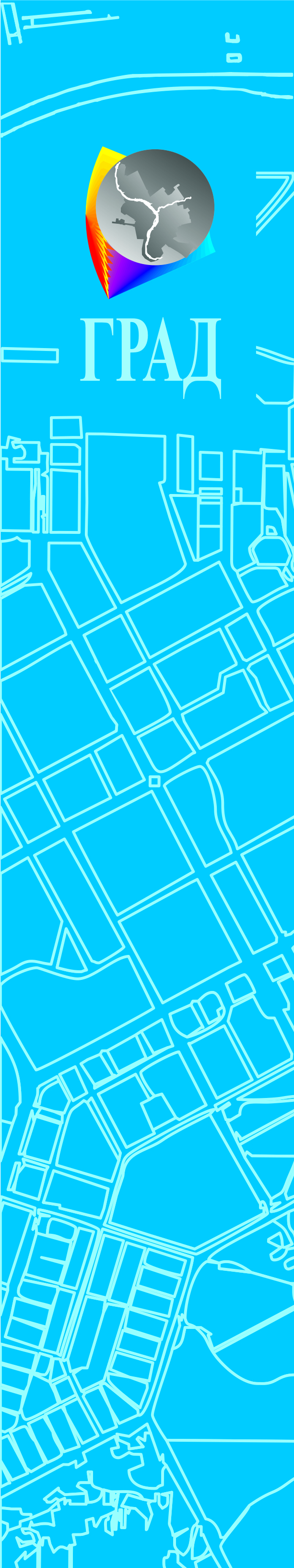 Республика комимуниципальное образованиегородского округа «ухта»ПРАВИЛА ЗЕМЛЕПОЛЬЗОВАНИЯ И ЗАСТРОЙКИ муниципального образования городского округа «Ухта». ГРАДОСТРОИТЕЛЬНЫЕ РЕГЛАМЕНТЫОмск 2013 гЗОНА МНОГОЭТАЖНОЙ ЖИЛОЙ ЗАСТРОЙКИ (ЖЗ 101)(в ред. решения Совета МО городского округа "Ухта"от 26.12.2016 N 114)1. ОСНОВНЫЕ ВИДЫ И ПАРАМЕТРЫ РАЗРЕШЕННОГО ИСПОЛЬЗОВАНИЯЗЕМЕЛЬНЫХ УЧАСТКОВ И ОБЪЕКТОВ КАПИТАЛЬНОГО СТРОИТЕЛЬСТВА2. УСЛОВНО РАЗРЕШЕННЫЕ ВИДЫ И ПАРАМЕТРЫ ИСПОЛЬЗОВАНИЯЗЕМЕЛЬНЫХ УЧАСТКОВ И ОБЪЕКТОВ КАПИТАЛЬНОГО СТРОИТЕЛЬСТВА3. ВСПОМОГАТЕЛЬНЫЕ ВИДЫ И ПАРАМЕТРЫ РАЗРЕШЕННОГОИСПОЛЬЗОВАНИЯ ЗЕМЕЛЬНЫХ УЧАСТКОВ И ОБЪЕКТОВКАПИТАЛЬНОГО СТРОИТЕЛЬСТВАЗОНА СРЕДНЕЭТАЖНОЙ ЖИЛОЙ ЗАСТРОЙКИ (ЖЗ 102)(в ред. решения Совета МО городского округа "Ухта"от 26.12.2016 N 115)1. ОСНОВНЫЕ ВИДЫ И ПАРАМЕТРЫ РАЗРЕШЕННОГО ИСПОЛЬЗОВАНИЯЗЕМЕЛЬНЫХ УЧАСТКОВ И ОБЪЕКТОВ КАПИТАЛЬНОГО СТРОИТЕЛЬСТВА2. УСЛОВНО РАЗРЕШЕННЫЕ ВИДЫ И ПАРАМЕТРЫ ИСПОЛЬЗОВАНИЯЗЕМЕЛЬНЫХ УЧАСТКОВ И ОБЪЕКТОВ КАПИТАЛЬНОГО СТРОИТЕЛЬСТВА3. ВСПОМОГАТЕЛЬНЫЕ ВИДЫ И ПАРАМЕТРЫ РАЗРЕШЕННОГОИСПОЛЬЗОВАНИЯ ЗЕМЕЛЬНЫХ УЧАСТКОВ И ОБЪЕКТОВКАПИТАЛЬНОГО СТРОИТЕЛЬСТВАЗОНА МАЛОЭТАЖНОЙ ЖИЛОЙ ЗАСТРОЙКИ (ЖЗ 103)(в ред. решения Совета МО городского округа "Ухта"от 26.12.2016 N 116)1. ОСНОВНЫЕ ВИДЫ И ПАРАМЕТРЫ РАЗРЕШЕННОГО ИСПОЛЬЗОВАНИЯЗЕМЕЛЬНЫХ УЧАСТКОВ И ОБЪЕКТОВ КАПИТАЛЬНОГО СТРОИТЕЛЬСТВА2. УСЛОВНО РАЗРЕШЕННЫЕ ВИДЫ И ПАРАМЕТРЫ ИСПОЛЬЗОВАНИЯЗЕМЕЛЬНЫХ УЧАСТКОВ И ОБЪЕКТОВ КАПИТАЛЬНОГО СТРОИТЕЛЬСТВА3. ВСПОМОГАТЕЛЬНЫЕ ВИДЫ И ПАРАМЕТРЫ РАЗРЕШЕННОГОИСПОЛЬЗОВАНИЯ ЗЕМЕЛЬНЫХ УЧАСТКОВ И ОБЪЕКТОВКАПИТАЛЬНОГО СТРОИТЕЛЬСТВАЗОНА ИНДИВИДУАЛЬНОЙ ЖИЛОЙ ЗАСТРОЙКИ (ЖЗ 104)(в ред. решения Совета МО городского округа "Ухта"от 26.12.2016 N 117)1. ОСНОВНЫЕ ВИДЫ И ПАРАМЕТРЫ РАЗРЕШЕННОГО ИСПОЛЬЗОВАНИЯЗЕМЕЛЬНЫХ УЧАСТКОВ И ОБЪЕКТОВ КАПИТАЛЬНОГО СТРОИТЕЛЬСТВА2. УСЛОВНО РАЗРЕШЕННЫЕ ВИДЫ И ПАРАМЕТРЫ ИСПОЛЬЗОВАНИЯЗЕМЕЛЬНЫХ УЧАСТКОВ И ОБЪЕКТОВ КАПИТАЛЬНОГО СТРОИТЕЛЬСТВА3. ВСПОМОГАТЕЛЬНЫЕ ВИДЫ И ПАРАМЕТРЫ РАЗРЕШЕННОГОИСПОЛЬЗОВАНИЯ ЗЕМЕЛЬНЫХ УЧАСТКОВ И ОБЪЕКТОВКАПИТАЛЬНОГО СТРОИТЕЛЬСТВАОБЩЕСТВЕННО-ЖИЛАЯ ЗОНА (ЖЗ 106)(в ред. решения Совета МО городского округа "Ухта"от 26.12.2016 N 118)1. ОСНОВНЫЕ ВИДЫ И ПАРАМЕТРЫ РАЗРЕШЕННОГО ИСПОЛЬЗОВАНИЯЗЕМЕЛЬНЫХ УЧАСТКОВ И ОБЪЕКТОВ КАПИТАЛЬНОГО СТРОИТЕЛЬСТВА2. УСЛОВНО РАЗРЕШЕННЫЕ ВИДЫ И ПАРАМЕТРЫ ИСПОЛЬЗОВАНИЯЗЕМЕЛЬНЫХ УЧАСТКОВ И ОБЪЕКТОВ КАПИТАЛЬНОГО СТРОИТЕЛЬСТВА:нет3. ВСПОМОГАТЕЛЬНЫЕ ВИДЫ И ПАРАМЕТРЫ РАЗРЕШЕННОГОИСПОЛЬЗОВАНИЯ ЗЕМЕЛЬНЫХ УЧАСТКОВ И ОБЪЕКТОВКАПИТАЛЬНОГО СТРОИТЕЛЬСТВАЗОНА РАЗМЕЩЕНИЯ ОБЪЕКТОВ СОЦИАЛЬНОГОИ КОММУНАЛЬНО-БЫТОВОГО НАЗНАЧЕНИЯ (ОДЗ 202)(в ред. решения Совета МО городского округа "Ухта"от 26.12.2016 N 119)1. ОСНОВНЫЕ ВИДЫ И ПАРАМЕТРЫ РАЗРЕШЕННОГО ИСПОЛЬЗОВАНИЯЗЕМЕЛЬНЫХ УЧАСТКОВ И ОБЪЕКТОВ КАПИТАЛЬНОГО СТРОИТЕЛЬСТВА2. УСЛОВНО РАЗРЕШЕННЫЕ ВИДЫ И ПАРАМЕТРЫ ИСПОЛЬЗОВАНИЯЗЕМЕЛЬНЫХ УЧАСТКОВ И ОБЪЕКТОВ КАПИТАЛЬНОГО СТРОИТЕЛЬСТВА3. ВСПОМОГАТЕЛЬНЫЕ ВИДЫ И ПАРАМЕТРЫ РАЗРЕШЕННОГОИСПОЛЬЗОВАНИЯ ЗЕМЕЛЬНЫХ УЧАСТКОВ И ОБЪЕКТОВКАПИТАЛЬНОГО СТРОИТЕЛЬСТВАЗОНА УЧЕБНО-ОБРАЗОВАТЕЛЬНАЯ (ОДЗ 204)(в ред. решения Совета МО городского округа "Ухта"от 26.12.2016 N 120)1. ОСНОВНЫЕ ВИДЫ И ПАРАМЕТРЫ РАЗРЕШЕННОГО ИСПОЛЬЗОВАНИЯЗЕМЕЛЬНЫХ УЧАСТКОВ И ОБЪЕКТОВ КАПИТАЛЬНОГО СТРОИТЕЛЬСТВА2. УСЛОВНО РАЗРЕШЕННЫЕ ВИДЫ И ПАРАМЕТРЫ ИСПОЛЬЗОВАНИЯЗЕМЕЛЬНЫХ УЧАСТКОВ И ОБЪЕКТОВ КАПИТАЛЬНОГО СТРОИТЕЛЬСТВА:нет3. ВСПОМОГАТЕЛЬНЫЕ ВИДЫ И ПАРАМЕТРЫ РАЗРЕШЕННОГОИСПОЛЬЗОВАНИЯ ЗЕМЕЛЬНЫХ УЧАСТКОВ И ОБЪЕКТОВКАПИТАЛЬНОГО СТРОИТЕЛЬСТВАЗОНА СПОРТИВНОГО НАЗНАЧЕНИЯ (ОДЗ 205)(в ред. решения Совета МО городского округа "Ухта"от 26.12.2016 N 121)1. ОСНОВНЫЕ ВИДЫ И ПАРАМЕТРЫ РАЗРЕШЕННОГО ИСПОЛЬЗОВАНИЯЗЕМЕЛЬНЫХ УЧАСТКОВ И ОБЪЕКТОВ КАПИТАЛЬНОГО СТРОИТЕЛЬСТВА2. УСЛОВНО РАЗРЕШЕННЫЕ ВИДЫ И ПАРАМЕТРЫ ИСПОЛЬЗОВАНИЯЗЕМЕЛЬНЫХ УЧАСТКОВ И ОБЪЕКТОВ КАПИТАЛЬНОГО СТРОИТЕЛЬСТВА3. ВСПОМОГАТЕЛЬНЫЕ ВИДЫ И ПАРАМЕТРЫ РАЗРЕШЕННОГОИСПОЛЬЗОВАНИЯ ЗЕМЕЛЬНЫХ УЧАСТКОВ И ОБЪЕКТОВКАПИТАЛЬНОГО СТРОИТЕЛЬСТВАЗОНА ЗДРАВООХРАНЕНИЯ (ОДЗ 206)(в ред. решения Совета МО городского округа "Ухта"от 26.12.2016 N 122)1. ОСНОВНЫЕ ВИДЫ И ПАРАМЕТРЫ РАЗРЕШЕННОГО ИСПОЛЬЗОВАНИЯЗЕМЕЛЬНЫХ УЧАСТКОВ И ОБЪЕКТОВ КАПИТАЛЬНОГО СТРОИТЕЛЬСТВА2. УСЛОВНО РАЗРЕШЕННЫЕ ВИДЫ И ПАРАМЕТРЫ ИСПОЛЬЗОВАНИЯЗЕМЕЛЬНЫХ УЧАСТКОВ И ОБЪЕКТОВ КАПИТАЛЬНОГО СТРОИТЕЛЬСТВА3. ВСПОМОГАТЕЛЬНЫЕ ВИДЫ И ПАРАМЕТРЫ РАЗРЕШЕННОГОИСПОЛЬЗОВАНИЯ ЗЕМЕЛЬНЫХ УЧАСТКОВ И ОБЪЕКТОВКАПИТАЛЬНОГО СТРОИТЕЛЬСТВАЗОНА АДМИНИСТРАТИВНО-ДЕЛОВАЯ (ОДЗ 207)(в ред. решения Совета МО городского округа "Ухта"от 26.12.2016 N 123)1. ОСНОВНЫЕ ВИДЫ И ПАРАМЕТРЫ РАЗРЕШЕННОГО ИСПОЛЬЗОВАНИЯЗЕМЕЛЬНЫХ УЧАСТКОВ И ОБЪЕКТОВ КАПИТАЛЬНОГО СТРОИТЕЛЬСТВА2. УСЛОВНО РАЗРЕШЕННЫЕ ВИДЫ И ПАРАМЕТРЫ ИСПОЛЬЗОВАНИЯЗЕМЕЛЬНЫХ УЧАСТКОВ И ОБЪЕКТОВ КАПИТАЛЬНОГО СТРОИТЕЛЬСТВА3. ВСПОМОГАТЕЛЬНЫЕ ВИДЫ И ПАРАМЕТРЫ РАЗРЕШЕННОГОИСПОЛЬЗОВАНИЯ ЗЕМЕЛЬНЫХ УЧАСТКОВ И ОБЪЕКТОВКАПИТАЛЬНОГО СТРОИТЕЛЬСТВАЗОНА ТОРГОВОГО НАЗНАЧЕНИЯ И ОБЩЕСТВЕННОГО ПИТАНИЯ(ОДЗ 208)(в ред. решения Совета МО городского округа "Ухта"от 26.12.2016 N 124)1. ОСНОВНЫЕ ВИДЫ И ПАРАМЕТРЫ РАЗРЕШЕННОГО ИСПОЛЬЗОВАНИЯЗЕМЕЛЬНЫХ УЧАСТКОВ И ОБЪЕКТОВ КАПИТАЛЬНОГО СТРОИТЕЛЬСТВА2. УСЛОВНО РАЗРЕШЕННЫЕ ВИДЫ И ПАРАМЕТРЫ ИСПОЛЬЗОВАНИЯЗЕМЕЛЬНЫХ УЧАСТКОВ И ОБЪЕКТОВ КАПИТАЛЬНОГО СТРОИТЕЛЬСТВА3. ВСПОМОГАТЕЛЬНЫЕ ВИДЫ И ПАРАМЕТРЫ РАЗРЕШЕННОГОИСПОЛЬЗОВАНИЯ ЗЕМЕЛЬНЫХ УЧАСТКОВ И ОБЪЕКТОВКАПИТАЛЬНОГО СТРОИТЕЛЬСТВАЗОНА КУЛЬТУРНО-ДОСУГОВАЯ (ОДЗ 209)(в ред. решения Совета МО городского округа "Ухта"от 26.12.2016 N 125)1. ОСНОВНЫЕ ВИДЫ И ПАРАМЕТРЫ РАЗРЕШЕННОГО ИСПОЛЬЗОВАНИЯЗЕМЕЛЬНЫХ УЧАСТКОВ И ОБЪЕКТОВ КАПИТАЛЬНОГО СТРОИТЕЛЬСТВА2. УСЛОВНО РАЗРЕШЕННЫЕ ВИДЫ И ПАРАМЕТРЫ ИСПОЛЬЗОВАНИЯЗЕМЕЛЬНЫХ УЧАСТКОВ И ОБЪЕКТОВ КАПИТАЛЬНОГО СТРОИТЕЛЬСТВА3. ВСПОМОГАТЕЛЬНЫЕ ВИДЫ И ПАРАМЕТРЫ РАЗРЕШЕННОГОИСПОЛЬЗОВАНИЯ ЗЕМЕЛЬНЫХ УЧАСТКОВ И ОБЪЕКТОВКАПИТАЛЬНОГО СТРОИТЕЛЬСТВАЗОНА КУЛЬТОВОГО НАЗНАЧЕНИЯ (ОДЗ 210)(в ред. решения Совета МО городского округа "Ухта"от 26.12.2016 N 126)1. ОСНОВНЫЕ ВИДЫ И ПАРАМЕТРЫ РАЗРЕШЕННОГО ИСПОЛЬЗОВАНИЯЗЕМЕЛЬНЫХ УЧАСТКОВ И ОБЪЕКТОВ КАПИТАЛЬНОГО СТРОИТЕЛЬСТВА2. УСЛОВНО РАЗРЕШЕННЫЕ ВИДЫ И ПАРАМЕТРЫ ИСПОЛЬЗОВАНИЯЗЕМЕЛЬНЫХ УЧАСТКОВ И ОБЪЕКТОВ КАПИТАЛЬНОГО СТРОИТЕЛЬСТВА:нет3. ВСПОМОГАТЕЛЬНЫЕ ВИДЫ И ПАРАМЕТРЫ РАЗРЕШЕННОГОИСПОЛЬЗОВАНИЯ ЗЕМЕЛЬНЫХ УЧАСТКОВ И ОБЪЕКТОВКАПИТАЛЬНОГО СТРОИТЕЛЬСТВАЗОНА НАУЧНО-ИССЛЕДОВАТЕЛЬСКАЯ (ОДЗ 211)(в ред. решения Совета МО городского округа "Ухта"от 26.12.2016 N 127)1. ОСНОВНЫЕ ВИДЫ И ПАРАМЕТРЫ РАЗРЕШЕННОГО ИСПОЛЬЗОВАНИЯЗЕМЕЛЬНЫХ УЧАСТКОВ И ОБЪЕКТОВ КАПИТАЛЬНОГО СТРОИТЕЛЬСТВА2. УСЛОВНО РАЗРЕШЕННЫЕ ВИДЫ И ПАРАМЕТРЫ ИСПОЛЬЗОВАНИЯЗЕМЕЛЬНЫХ УЧАСТКОВ И ОБЪЕКТОВ КАПИТАЛЬНОГО СТРОИТЕЛЬСТВА3. ВСПОМОГАТЕЛЬНЫЕ ВИДЫ И ПАРАМЕТРЫ РАЗРЕШЕННОГОИСПОЛЬЗОВАНИЯ ЗЕМЕЛЬНЫХ УЧАСТКОВ И ОБЪЕКТОВКАПИТАЛЬНОГО СТРОИТЕЛЬСТВАЗОНА ОБЩЕСТВЕННО-ДЕЛОВАЯ (ОДЗ 212)(в ред. решения Совета МО городского округа "Ухта"от 26.12.2016 N 128)1. ОСНОВНЫЕ ВИДЫ И ПАРАМЕТРЫ РАЗРЕШЕННОГО ИСПОЛЬЗОВАНИЯЗЕМЕЛЬНЫХ УЧАСТКОВ И ОБЪЕКТОВ КАПИТАЛЬНОГО СТРОИТЕЛЬСТВА2. УСЛОВНО РАЗРЕШЕННЫЕ ВИДЫ И ПАРАМЕТРЫ ИСПОЛЬЗОВАНИЯЗЕМЕЛЬНЫХ УЧАСТКОВ И ОБЪЕКТОВ КАПИТАЛЬНОГО СТРОИТЕЛЬСТВА3. ВСПОМОГАТЕЛЬНЫЕ ВИДЫ И ПАРАМЕТРЫ РАЗРЕШЕННОГОИСПОЛЬЗОВАНИЯ ЗЕМЕЛЬНЫХ УЧАСТКОВ И ОБЪЕКТОВКАПИТАЛЬНОГО СТРОИТЕЛЬСТВАЗОНА СОЦИАЛЬНОГО ОБЕСПЕЧЕНИЯ (ОДЗ 213)(в ред. решения Совета МО городского округа "Ухта"от 26.12.2016 N 129)1. ОСНОВНЫЕ ВИДЫ И ПАРАМЕТРЫ РАЗРЕШЕННОГО ИСПОЛЬЗОВАНИЯЗЕМЕЛЬНЫХ УЧАСТКОВ И ОБЪЕКТОВ КАПИТАЛЬНОГО СТРОИТЕЛЬСТВА2. УСЛОВНО РАЗРЕШЕННЫЕ ВИДЫ И ПАРАМЕТРЫ ИСПОЛЬЗОВАНИЯЗЕМЕЛЬНЫХ УЧАСТКОВ И ОБЪЕКТОВ КАПИТАЛЬНОГО СТРОИТЕЛЬСТВА3. ВСПОМОГАТЕЛЬНЫЕ ВИДЫ И ПАРАМЕТРЫ РАЗРЕШЕННОГОИСПОЛЬЗОВАНИЯ ЗЕМЕЛЬНЫХ УЧАСТКОВ И ОБЪЕКТОВКАПИТАЛЬНОГО СТРОИТЕЛЬСТВАЗОНА КОММУНАЛЬНО-СКЛАДСКАЯ (ПР 304)(в ред. решения Совета МО городского округа "Ухта"от 26.12.2016 N 130)1. ОСНОВНЫЕ ВИДЫ И ПАРАМЕТРЫ РАЗРЕШЕННОГО ИСПОЛЬЗОВАНИЯЗЕМЕЛЬНЫХ УЧАСТКОВ И ОБЪЕКТОВ КАПИТАЛЬНОГО СТРОИТЕЛЬСТВА2. УСЛОВНО РАЗРЕШЕННЫЕ ВИДЫ И ПАРАМЕТРЫ ИСПОЛЬЗОВАНИЯЗЕМЕЛЬНЫХ УЧАСТКОВ И ОБЪЕКТОВ КАПИТАЛЬНОГО СТРОИТЕЛЬСТВА3. ВСПОМОГАТЕЛЬНЫЕ ВИДЫ И ПАРАМЕТРЫ РАЗРЕШЕННОГОИСПОЛЬЗОВАНИЯ ЗЕМЕЛЬНЫХ УЧАСТКОВ И ОБЪЕКТОВКАПИТАЛЬНОГО СТРОИТЕЛЬСТВАЗОНА ПРОИЗВОДСТВЕННАЯ (ПР 305)(в ред. решения Совета МО городского округа "Ухта"от 26.12.2016 N 131)1. ОСНОВНЫЕ ВИДЫ И ПАРАМЕТРЫ РАЗРЕШЕННОГО ИСПОЛЬЗОВАНИЯЗЕМЕЛЬНЫХ УЧАСТКОВ И ОБЪЕКТОВ КАПИТАЛЬНОГО СТРОИТЕЛЬСТВА2. УСЛОВНО РАЗРЕШЕННЫЕ ВИДЫ И ПАРАМЕТРЫ ИСПОЛЬЗОВАНИЯЗЕМЕЛЬНЫХ УЧАСТКОВ И ОБЪЕКТОВ КАПИТАЛЬНОГО СТРОИТЕЛЬСТВА3. ВСПОМОГАТЕЛЬНЫЕ ВИДЫ И ПАРАМЕТРЫ РАЗРЕШЕННОГОИСПОЛЬЗОВАНИЯ ЗЕМЕЛЬНЫХ УЧАСТКОВ И ОБЪЕКТОВКАПИТАЛЬНОГО СТРОИТЕЛЬСТВАЗОНА ПРОИЗВОДСТВЕННАЯ И КОММУНАЛЬНО-СКЛАДСКАЯ (ПР 306)(в ред. решения Совета МО городского округа "Ухта"от 26.12.2016 N 132)1. ОСНОВНЫЕ ВИДЫ И ПАРАМЕТРЫ РАЗРЕШЕННОГО ИСПОЛЬЗОВАНИЯЗЕМЕЛЬНЫХ УЧАСТКОВ И ОБЪЕКТОВ КАПИТАЛЬНОГО СТРОИТЕЛЬСТВА2. УСЛОВНО РАЗРЕШЕННЫЕ ВИДЫ И ПАРАМЕТРЫ ИСПОЛЬЗОВАНИЯЗЕМЕЛЬНЫХ УЧАСТКОВ И ОБЪЕКТОВ КАПИТАЛЬНОГО СТРОИТЕЛЬСТВА3. ВСПОМОГАТЕЛЬНЫЕ ВИДЫ И ПАРАМЕТРЫ РАЗРЕШЕННОГОИСПОЛЬЗОВАНИЯ ЗЕМЕЛЬНЫХ УЧАСТКОВ И ОБЪЕКТОВКАПИТАЛЬНОГО СТРОИТЕЛЬСТВАЗОНА ИНЖЕНЕРНОЙ ИНФРАСТРУКТУРЫ (ИЗ 400)(в ред. решения Совета МО городского округа "Ухта"от 26.12.2016 N 133)1. ОСНОВНЫЕ ВИДЫ И ПАРАМЕТРЫ РАЗРЕШЕННОГО ИСПОЛЬЗОВАНИЯЗЕМЕЛЬНЫХ УЧАСТКОВ И ОБЪЕКТОВ КАПИТАЛЬНОГО СТРОИТЕЛЬСТВА2. УСЛОВНО РАЗРЕШЕННЫЕ ВИДЫ И ПАРАМЕТРЫ ИСПОЛЬЗОВАНИЯЗЕМЕЛЬНЫХ УЧАСТКОВ И ОБЪЕКТОВ КАПИТАЛЬНОГО СТРОИТЕЛЬСТВА3. ВСПОМОГАТЕЛЬНЫЕ ВИДЫ И ПАРАМЕТРЫ РАЗРЕШЕННОГОИСПОЛЬЗОВАНИЯ ЗЕМЕЛЬНЫХ УЧАСТКОВ И ОБЪЕКТОВКАПИТАЛЬНОГО СТРОИТЕЛЬСТВА: нетЗОНА ТРАНСПОРТНОЙ ИНФРАСТРУКТУРЫ (ТЗ 500)(в ред. решения Совета МО городского округа "Ухта"от 19.06.2018 N 274)1. ОСНОВНЫЕ ВИДЫ И ПАРАМЕТРЫ РАЗРЕШЕННОГО ИСПОЛЬЗОВАНИЯЗЕМЕЛЬНЫХ УЧАСТКОВ И ОБЪЕКТОВ КАПИТАЛЬНОГО СТРОИТЕЛЬСТВА2. УСЛОВНО РАЗРЕШЕННЫЕ ВИДЫ И ПАРАМЕТРЫ ИСПОЛЬЗОВАНИЯЗЕМЕЛЬНЫХ УЧАСТКОВ И ОБЪЕКТОВ КАПИТАЛЬНОГО СТРОИТЕЛЬСТВА3. ВСПОМОГАТЕЛЬНЫЕ ВИДЫ И ПАРАМЕТРЫ РАЗРЕШЕННОГОИСПОЛЬЗОВАНИЯ ЗЕМЕЛЬНЫХ УЧАСТКОВ И ОБЪЕКТОВКАПИТАЛЬНОГО СТРОИТЕЛЬСТВАЗОНА ОЗЕЛЕНЕННЫХ ТЕРРИТОРИЙ ОБЩЕГО ПОЛЬЗОВАНИЯ (РЗ 602)(в ред. решения Совета МО городского округа "Ухта"от 26.12.2016 N 135)1. ОСНОВНЫЕ ВИДЫ И ПАРАМЕТРЫ РАЗРЕШЕННОГО ИСПОЛЬЗОВАНИЯЗЕМЕЛЬНЫХ УЧАСТКОВ И ОБЪЕКТОВ КАПИТАЛЬНОГО СТРОИТЕЛЬСТВА2. УСЛОВНО РАЗРЕШЕННЫЕ ВИДЫ И ПАРАМЕТРЫ ИСПОЛЬЗОВАНИЯЗЕМЕЛЬНЫХ УЧАСТКОВ И ОБЪЕКТОВ КАПИТАЛЬНОГО СТРОИТЕЛЬСТВА3. ВСПОМОГАТЕЛЬНЫЕ ВИДЫ И ПАРАМЕТРЫ РАЗРЕШЕННОГОИСПОЛЬЗОВАНИЯ ЗЕМЕЛЬНЫХ УЧАСТКОВ И ОБЪЕКТОВКАПИТАЛЬНОГО СТРОИТЕЛЬСТВАЗОНА ОБЪЕКТОВ ОТДЫХА, ТУРИЗМАИ САНАТОРНО-КУРОРТНОГО ЛЕЧЕНИЯ (РЗ 605)(в ред. решения Совета МО городского округа "Ухта"от 26.12.2016 N 136)1. ОСНОВНЫЕ ВИДЫ И ПАРАМЕТРЫ РАЗРЕШЕННОГО ИСПОЛЬЗОВАНИЯЗЕМЕЛЬНЫХ УЧАСТКОВ И ОБЪЕКТОВ КАПИТАЛЬНОГО СТРОИТЕЛЬСТВА2. УСЛОВНО РАЗРЕШЕННЫЕ ВИДЫ И ПАРАМЕТРЫ ИСПОЛЬЗОВАНИЯЗЕМЕЛЬНЫХ УЧАСТКОВ И ОБЪЕКТОВ КАПИТАЛЬНОГО СТРОИТЕЛЬСТВА3. ВСПОМОГАТЕЛЬНЫЕ ВИДЫ И ПАРАМЕТРЫ РАЗРЕШЕННОГОИСПОЛЬЗОВАНИЯ ЗЕМЕЛЬНЫХ УЧАСТКОВ И ОБЪЕКТОВКАПИТАЛЬНОГО СТРОИТЕЛЬСТВАЗОНА РИТУАЛЬНОГО НАЗНАЧЕНИЯ (СНЗ 701)(в ред. решения Совета МО городского округа "Ухта"от 26.12.2016 N 137)1. ОСНОВНЫЕ ВИДЫ И ПАРАМЕТРЫ РАЗРЕШЕННОГО ИСПОЛЬЗОВАНИЯЗЕМЕЛЬНЫХ УЧАСТКОВ И ОБЪЕКТОВ КАПИТАЛЬНОГО СТРОИТЕЛЬСТВА2. УСЛОВНО РАЗРЕШЕННЫЕ ВИДЫ И ПАРАМЕТРЫ ИСПОЛЬЗОВАНИЯЗЕМЕЛЬНЫХ УЧАСТКОВ И ОБЪЕКТОВ КАПИТАЛЬНОГО СТРОИТЕЛЬСТВА3. ВСПОМОГАТЕЛЬНЫЕ ВИДЫ И ПАРАМЕТРЫ РАЗРЕШЕННОГОИСПОЛЬЗОВАНИЯ ЗЕМЕЛЬНЫХ УЧАСТКОВ И ОБЪЕКТОВКАПИТАЛЬНОГО СТРОИТЕЛЬСТВАЗОНА СКЛАДИРОВАНИЯ И ЗАХОРОНЕНИЯ ОТХОДОВ (СНЗ 702)(в ред. решения Совета МО городского округа "Ухта"от 26.12.2016 N 138)1. ОСНОВНЫЕ ВИДЫ И ПАРАМЕТРЫ РАЗРЕШЕННОГО ИСПОЛЬЗОВАНИЯЗЕМЕЛЬНЫХ УЧАСТКОВ И ОБЪЕКТОВ КАПИТАЛЬНОГО СТРОИТЕЛЬСТВА2. УСЛОВНО РАЗРЕШЕННЫЕ ВИДЫ И ПАРАМЕТРЫ ИСПОЛЬЗОВАНИЯЗЕМЕЛЬНЫХ УЧАСТКОВ И ОБЪЕКТОВ КАПИТАЛЬНОГО СТРОИТЕЛЬСТВА:нет3. ВСПОМОГАТЕЛЬНЫЕ ВИДЫ И ПАРАМЕТРЫ РАЗРЕШЕННОГОИСПОЛЬЗОВАНИЯ ЗЕМЕЛЬНЫХ УЧАСТКОВ И ОБЪЕКТОВКАПИТАЛЬНОГО СТРОИТЕЛЬСТВА: нетЗОНА СЕЛЬСКОХОЗЯЙСТВЕННЫХ УГОДИЙ (СХЗ 801)(в ред. решения Совета МО городского округа "Ухта"от 19.06.2018 N 275)1. ОСНОВНЫЕ ВИДЫ И ПАРАМЕТРЫ РАЗРЕШЕННОГО ИСПОЛЬЗОВАНИЯЗЕМЕЛЬНЫХ УЧАСТКОВ И ОБЪЕКТОВ КАПИТАЛЬНОГО СТРОИТЕЛЬСТВА2. УСЛОВНО РАЗРЕШЕННЫЕ ВИДЫ И ПАРАМЕТРЫ ИСПОЛЬЗОВАНИЯЗЕМЕЛЬНЫХ УЧАСТКОВ И ОБЪЕКТОВ КАПИТАЛЬНОГО СТРОИТЕЛЬСТВА:нет3. ВСПОМОГАТЕЛЬНЫЕ ВИДЫ И ПАРАМЕТРЫ РАЗРЕШЕННОГОИСПОЛЬЗОВАНИЯ ЗЕМЕЛЬНЫХ УЧАСТКОВ И ОБЪЕКТОВКАПИТАЛЬНОГО СТРОИТЕЛЬСТВА: нетЗОНА ОБЪЕКТОВ СЕЛЬСКОХОЗЯЙСТВЕННОГО НАЗНАЧЕНИЯ (СХЗ 802)(в ред. решения Совета МО городского округа "Ухта"от 19.06.2018 N 276)1. ОСНОВНЫЕ ВИДЫ И ПАРАМЕТРЫ РАЗРЕШЕННОГО ИСПОЛЬЗОВАНИЯЗЕМЕЛЬНЫХ УЧАСТКОВ И ОБЪЕКТОВ КАПИТАЛЬНОГО СТРОИТЕЛЬСТВА2. УСЛОВНО РАЗРЕШЕННЫЕ ВИДЫ И ПАРАМЕТРЫ ИСПОЛЬЗОВАНИЯЗЕМЕЛЬНЫХ УЧАСТКОВ И ОБЪЕКТОВ КАПИТАЛЬНОГО СТРОИТЕЛЬСТВА3. ВСПОМОГАТЕЛЬНЫЕ ВИДЫ И ПАРАМЕТРЫ РАЗРЕШЕННОГОИСПОЛЬЗОВАНИЯ ЗЕМЕЛЬНЫХ УЧАСТКОВ И ОБЪЕКТОВКАПИТАЛЬНОГО СТРОИТЕЛЬСТВАЗОНА САДОВОДЧЕСКИХ, ОГОРОДНИЧЕСКИХ И ДАЧНЫХНЕКОММЕРЧЕСКИХ ОБЪЕДИНЕНИЙ ГРАЖДАН (СХЗ 803)(в ред. решения Совета МО городского округа "Ухта"от 19.06.2018 N 277)1. ОСНОВНЫЕ ВИДЫ И ПАРАМЕТРЫ РАЗРЕШЕННОГО ИСПОЛЬЗОВАНИЯЗЕМЕЛЬНЫХ УЧАСТКОВ И ОБЪЕКТОВ КАПИТАЛЬНОГО СТРОИТЕЛЬСТВА2. УСЛОВНО РАЗРЕШЕННЫЕ ВИДЫ И ПАРАМЕТРЫ ИСПОЛЬЗОВАНИЯЗЕМЕЛЬНЫХ УЧАСТКОВ И ОБЪЕКТОВ КАПИТАЛЬНОГО СТРОИТЕЛЬСТВА3. ВСПОМОГАТЕЛЬНЫЕ ВИДЫ И ПАРАМЕТРЫ РАЗРЕШЕННОГОИСПОЛЬЗОВАНИЯ ЗЕМЕЛЬНЫХ УЧАСТКОВ И ОБЪЕКТОВКАПИТАЛЬНОГО СТРОИТЕЛЬСТВАЗОНА ДОБЫЧИ ПОЛЕЗНЫХ ИСКОПАЕМЫХ (ПР 900)(в ред. решения Совета МО городского округа "Ухта"от 26.12.2016 N 142)1. ОСНОВНЫЕ ВИДЫ И ПАРАМЕТРЫ РАЗРЕШЕННОГО ИСПОЛЬЗОВАНИЯЗЕМЕЛЬНЫХ УЧАСТКОВ И ОБЪЕКТОВ КАПИТАЛЬНОГО СТРОИТЕЛЬСТВА2. УСЛОВНО РАЗРЕШЕННЫЕ ВИДЫ И ПАРАМЕТРЫ ИСПОЛЬЗОВАНИЯЗЕМЕЛЬНЫХ УЧАСТКОВ И ОБЪЕКТОВ КАПИТАЛЬНОГО СТРОИТЕЛЬСТВА:нет3. ВСПОМОГАТЕЛЬНЫЕ ВИДЫ И ПАРАМЕТРЫ РАЗРЕШЕННОГОИСПОЛЬЗОВАНИЯ ЗЕМЕЛЬНЫХ УЧАСТКОВ И ОБЪЕКТОВКАПИТАЛЬНОГО СТРОИТЕЛЬСТВАЗОНА АКВАТОРИЙ (АЗ 1000)(в ред. решения Совета МО городского округа "Ухта"от 26.12.2016 N 143)ЗОНА ЗАЩИТНОГО ОЗЕЛЕНЕНИЯ (ПТЗ 1102)(в ред. решения Совета МО городского округа "Ухта"от 26.12.2016 N 144)ЗОНА ТЕРРИТОРИЙ, ПОКРЫТЫХ ЛЕСОМ И КУСТАРНИКОМ (ПТЗ 1103)(в ред. решения Совета МО городского округа "Ухта"от 26.12.2016 N 145)ЗОНА НАРУШЕННОГО ПРИРОДНОГО ЛАНДШАФТА (ПТЗ 1104)(в ред. решения Совета МО городского округа "Ухта"от 26.12.2016 N 146)ЗОНА ПРИРОДНОГО ЛАНДШАФТА (ПТЗ 1106)(в ред. решения Совета МО городского округа "Ухта"от 26.12.2016 N 147)ЗОНА УЛИЧНО-ДОРОЖНОЙ СЕТИ. ТРАНСПОРТНЫХ КОРИДОРОВ (ТЗ 130)(в ред. решения Совета МО городского округа "Ухта"от 26.12.2016 N 148)ЗОНА РЕЖИМНЫХ ТЕРРИТОРИЙ (ВРЗ 140)(в ред. решения Совета МО городского округа "Ухта"от 26.12.2016 N 149)1. ОСНОВНЫЕ ВИДЫ И ПАРАМЕТРЫ РАЗРЕШЕННОГО ИСПОЛЬЗОВАНИЯЗЕМЕЛЬНЫХ УЧАСТКОВ И ОБЪЕКТОВ КАПИТАЛЬНОГО СТРОИТЕЛЬСТВА2. УСЛОВНО РАЗРЕШЕННЫЕ ВИДЫ И ПАРАМЕТРЫ ИСПОЛЬЗОВАНИЯЗЕМЕЛЬНЫХ УЧАСТКОВ И ОБЪЕКТОВ КАПИТАЛЬНОГО СТРОИТЕЛЬСТВА:нет3. ВСПОМОГАТЕЛЬНЫЕ ВИДЫ И ПАРАМЕТРЫ РАЗРЕШЕННОГОИСПОЛЬЗОВАНИЯ ЗЕМЕЛЬНЫХ УЧАСТКОВ И ОБЪЕКТОВКАПИТАЛЬНОГО СТРОИТЕЛЬСТВАЗОНА ОБОРОНЫ И БЕЗОПАСНОСТИ (СН 150)(в ред. решения Совета МО городского округа "Ухта"от 26.12.2016 N 150)1. ОСНОВНЫЕ ВИДЫ И ПАРАМЕТРЫ РАЗРЕШЕННОГО ИСПОЛЬЗОВАНИЯЗЕМЕЛЬНЫХ УЧАСТКОВ И ОБЪЕКТОВ КАПИТАЛЬНОГО СТРОИТЕЛЬСТВА2. УСЛОВНО РАЗРЕШЕННЫЕ ВИДЫ И ПАРАМЕТРЫ ИСПОЛЬЗОВАНИЯЗЕМЕЛЬНЫХ УЧАСТКОВ И ОБЪЕКТОВ КАПИТАЛЬНОГО СТРОИТЕЛЬСТВА:нет3. ВСПОМОГАТЕЛЬНЫЕ ВИДЫ И ПАРАМЕТРЫ РАЗРЕШЕННОГОИСПОЛЬЗОВАНИЯ ЗЕМЕЛЬНЫХ УЧАСТКОВ И ОБЪЕКТОВКАПИТАЛЬНОГО СТРОИТЕЛЬСТВА--------------------------------<*> В случае, если в градостроительных регламентах не установлены предельные (минимальные и (или) максимальные) размеры земельных участков, в том числе их площадь, предельное количество этажей или предельная высота зданий строений, сооружений и максимальный процент застройки в границах земельного участка, определяемой как отношение суммарной площади земельного участка, которая может быть застроена, ко всей площади земельного участка, расчет необходимо производить в соответствии с действующими нормативами градостроительного проектирования в зависимости от назначения объекта капитального строительства.(сноска введена решением Совета МО городского округа "Ухта" от 26.12.2016 N 151)ПриложениеКЛАССИФИКАТОРВИДОВ РАЗРЕШЕННОГО ИСПОЛЬЗОВАНИЯ ЗЕМЕЛЬНЫХ УЧАСТКОВВиды разрешенного использования земельного участка в соответствии с классификаторомНазначение объектов градостроительной деятельностиПараметры разрешенного использованияОграничения использования земельных участков и объектов капитального строительства2.0. Жилая застройка:2.6. многоэтажная жилая застройка (высотная застройка)Многоквартирные жилые дома, многоквартирные жилые дома с нежилыми помещениями, общежития, общежития с нежилыми помещениямиМногоквартирные жилые дома:Предельные (минимальные и (или) максимальные) размеры земельных участков, в том числе их площадь - не установлено <*>.Минимальный отступ от границ земельных участков в целях определения мест допустимого размещения зданий, строений, сооружений, за пределами которых запрещено строительство зданий, строений, сооружений - 3 м.Предельное количество этажей зданий, строений, сооружений - 9 и выше (включая подземные, разделенные на двадцать и более квартир).Максимальный процент застройки в границах земельного участка, определяемый как отношение суммарной площади земельного участка, которая может быть застроена, ко всей площади земельного участка - 30.Благоустройство и озеленение придомовых территорий.Обустройство спортивных и детских площадок, хозяйственных площадок.Размещение подземных гаражей и наземных автостоянокРазмещение объектов обслуживания жилой застройки во встроенных, пристроенных и встроенно-пристроенных помещениях многоквартирного дома в отдельных помещениях дома не составляет более 15% от общей площади многоэтажного жилого домаНе допускается размещение жилой застройки, объектов учебно-образовательного назначения в санитарно-защитных зонах, установленных в предусмотренном действующим законодательством порядкеНе допускается размещение объектов, требующих установления санитарной зоныПри проектировании, строительстве, расширении, реконструкции зданий и сооружений в пределах приаэродромной территории необходимо получение согласования с собственником аэродрома в соответствии с Правилами использования воздушного пространства Российской Федерации, утвержденными Постановлением Правительства РФ от 11 марта 2010 г. N 1382.0. Жилая застройка:2.5. среднеэтажная жилая застройкаМногоквартирные жилые дома:Предельные (минимальные и (или) максимальные) размеры земельных участков, в том числе их площадь - не установлено <*>.Минимальный отступ от границ земельных участков в целях определения мест допустимого размещения зданий, строений, сооружений, за пределами которых запрещено строительство зданий, строений, сооружений - 3 м.Предельное количество этажей зданий, строений, сооружений - от 5 до 8.Максимальный процент застройки в границах земельного участка, определяемый как отношение суммарной площади земельного участка, которая может быть застроена, ко всей площади земельного участка - 35.Обустройство спортивных и детских площадок, площадок отдыха.Размещение подземных гаражей и автостоянок.Размещение объектов обслуживания жилой застройки во встроенных, пристроенных и встроенно-пристроенных помещениях многоквартирного дома в отдельных помещениях дома не составляет более 20% от общей площади среднеэтажного жилого дома3.0. Общественное использование объектов капитального строительства:3.5. Образование и просвещение:3.5.1. Дошкольное, начальное и среднее общее образование3.5.2. Среднее и высшее профессиональное образованиеДошкольные образовательные учреждения, образовательные учреждения для детей дошкольного и младшего школьного возраста, детские ясли, детские сады, общеобразовательные учреждения, школы, лицеи, гимназии, кадетские школы, вечерние (сменные) образовательные учреждения, общеобразовательные школы - интернаты, образовательные учреждения для детей-сирот, оставшихся без попечения родителей, оздоровительные образовательные учреждения санаторного типа, специальные (коррекционные) образовательные учреждения для обучающихся, воспитанников с ограниченными возможностями здоровья, образовательные учреждения начального профессионального образования, образовательные учреждения среднего профессионального образования, образовательные учреждения высшего профессионального образования, центры дополнительного образования детей, художественные школы и училища, образовательные кружки, общества знаний, дворцы творчества, дома творчества, станции юных натуралистов, станции юных техников, станции юных туристов, детские экологические (эколого-биологические) станции, детские школы искусств, детские хореографические школы, музыкальные школы, детско-юношеские спортивные школы, специализированные детско-юношеские спортивные школы олимпийского резерва, детско-юношеские спортивно-адаптивные школы, межшкольные учебные комбинаты, образовательные учреждения для детей, нуждающихся в психолого-педагогической и медико-социальной помощи, специальные учебно-воспитательные учреждения для детей и подростков с девиантным поведением, образовательные учреждения дополнительного профессионального образования (повышения квалификации) специалистов, учебные центры, профессиональные технические училища, колледжи, институтыПредельные (минимальные и (или) максимальные) размеры земельных участков, в том числе их площадь - не установлено <*>.Минимальный отступ от границ земельных участков в целях определения мест допустимого размещения зданий, строений, сооружений, за пределами которых запрещено строительство зданий, строений, сооружений - 3 м.Предельное количество этажей зданий, строений, сооружений - 4Максимальный процент застройки в границах земельного участка, определяемый как отношение суммарной площади земельного участка, которая может быть застроена, ко всей площади земельного участка - не установлено <*>.Минимальный процент земельного участка под спортивно-игровые площадки - 20.Минимальный процент озеленения - 50.Территория должна быть огорожена.Недопустимо перепрофилирование объектов3.0. Общественное использование объектов капитального строительства:Встроенные, встроенно-пристроенные, пристроенные в первые этажи многоквартирных жилых домов.Предельные (минимальные и (или) максимальные) размеры земельных участков, в том числе их площадь - не установлено <*>.Минимальный отступ от границ земельных участков в целях определения мест допустимого размещения зданий, строений, сооружений, за пределами которых запрещено строительство зданий, строений, сооружений - 3 м.Предельное количество этажей зданий, строений, сооружений - 2.Максимальный процент застройки в границах земельного участка, определяемый как отношение суммарной площади земельного участка, которая может быть застроена, ко всей площади земельного участка - не установлено <*>При проектировании, строительстве, расширении, реконструкции зданий и сооружений в пределах приаэродромной территории необходимо получение согласования с собственником аэродрома в соответствии с Правилами использования воздушного пространства Российской Федерации, утвержденными Постановлением Правительства РФ от 11 марта 2010 г. N 1383.4. Здравоохранение:3.4.1. Амбулаторно-поликлиническое обслуживание3.4.2 Стационарное медицинское обслуживаниеАмбулатории, поликлиники, фельдшерско-акушерские пункты, больницы, специализированные больницы, медицинские центры, диспансеры, выдвижные пункты скорой медицинской помощи, станции скорой медицинской помощи, учреждения переливания крови, учреждения охраны материнства и детства, санаторно-курортные учреждения, санатории и профилактории, обеспечивающие оказание услуги по лечению, учреждения здравоохранения особого типа, хосписы, лепрозории, аптечные учреждения, учреждения здравоохранения по надзору в сфере защиты прав потребителей и благополучия человека, пункты здравоохранения, родильные дома, центры матери и ребенка, диагностические центрыВстроенные, встроенно-пристроенные, пристроенные в первые этажи многоквартирных жилых домов.Предельные (минимальные и (или) максимальные) размеры земельных участков, в том числе их площадь - не установлено <*>.Минимальный отступ от границ земельных участков в целях определения мест допустимого размещения зданий, строений, сооружений, за пределами которых запрещено строительство зданий, строений, сооружений - 3 м.Предельное количество этажей зданий, строений, сооружений - 2.Максимальный процент застройки в границах земельного участка, определяемый как отношение суммарной площади земельного участка, которая может быть застроена, ко всей площади земельного участка - не установлено <*>При проектировании, строительстве, расширении, реконструкции зданий и сооружений в пределах приаэродромной территории необходимо получение согласования с собственником аэродрома в соответствии с Правилами использования воздушного пространства Российской Федерации, утвержденными Постановлением Правительства РФ от 11 марта 2010 г. N 1383.5. Образование и просвещение:3.5.1. Дошкольное, начальное и среднее общее образование3.5.2. Среднее и высшее профессиональное образованиеДошкольные образовательные учреждения, образовательные учреждения для детей дошкольного и младшего школьного возраста, детские ясли, детские сады, общеобразовательные учреждения, школы, лицеи, гимназии, кадетские школы, вечерние (сменные) образовательные учреждения, общеобразовательные школы - интернаты, образовательные учреждения для детей-сирот, оставшихся без попечения родителей, оздоровительные образовательные учреждения санаторного типа, специальные (коррекционные) образовательные учреждения для обучающихся, воспитанников с ограниченными возможностями здоровья, образовательные учреждения начального профессионального образования, образовательные учреждения среднего профессионального образования, образовательные учреждения высшего профессионального образования, центры дополнительного образования детей, художественные школы и училища, образовательные кружки, общества знаний, дворцы творчества, дома творчества, станции юных натуралистов, станции юных техников, станции юных туристов, детские экологические (эколого-биологические) станции, детские школы искусств, детские хореографические школы, музыкальные школы, детско-юношеские спортивные школы, специализированные детско-юношеские спортивные школы олимпийского резерва, детско-юношеские спортивно-адаптивные школы, межшкольные учебные комбинаты, образовательные учреждения для детей, нуждающихся в психолого-педагогической и медико-социальной помощи, специальные учебно-воспитательные учреждения для детей и подростков с девиантным поведением, образовательные учреждения дополнительного профессионального образования (повышения квалификации) специалистов, учебные центры, профессиональные технические училища, колледжи, институты3.8. Общественное управлениеАдминистративные здания, учреждения органов управления политических партий, профессиональных и отраслевых союзов, творческих союзов и иных общественных объединений граждан по отраслевому или политическому признаку, суды, архивы, объекты капитального строительства, предназначенные для размещения органов государственной власти, органов местного самоуправления3.9. Обеспечение научной деятельностиНаучно-исследовательские институты, проектные институты, опытно-конструкторские центры, государственные академии наук, в том числе отраслевые, научные учреждения академического профиля, научные учреждения отраслевого профиля, научные и опытные станции, метеорологические станции, учебные и научные лаборатории, научные центры, бюро, обсерватории3.10. Ветеринарное обслуживание:3.10.1. амбулаторное ветеринарное обслуживаниеОбъекты капитального строительства, предназначенные для оказания ветеринарных услуг, временного содержания или разведения животных, не являющихся сельскохозяйственными4.0. Предпринимательство:4.1. деловое управлениеАдминистративные здания, учреждения органов управления производством, торговлей, банковской, страховой деятельностью, а также иной управленческой деятельностью, не связанной с государственным или муниципальным управлением и оказанием услуг, а также с целью обеспечения совершения сделок, не требующих передачи товара в момент ее совершения между организациями, в том числе биржевая деятельность (за исключением банковской и страховой деятельности), нотариальные конторы4.4. магазиныМагазины смешанных товаров, магазины продовольственных товаров, магазины непродовольственных товаров, магазины-пекарни4.5. банковская и страховая деятельностьОбъекты капитального строительства, предназначенные для размещения организаций, оказывающих банковские и страховые4.6. общественное питаниеПредприятия общественного питания, в том числе рестораны, кафе, столовые, закусочные, бары4.7. гостиничное обслуживаниеГостиницы, пансионаты, дома отдыха, не оказывающие услуги по лечениюВиды разрешенного использования земельного участка в соответствии с классификаторомНазначение объектов градостроительной деятельностиПараметры разрешенного использованияОграничения использования земельных участков и объектов капитального строительства2.0. Жилая застройка:2.5. среднеэтажная жилая застройкаМногоквартирные жилые дома, многоквартирные жилые дома с нежилыми помещениями, общежития, общежития с нежилыми помещениямиМногоквартирные жилые дома:Предельные (минимальные и (или) максимальные) размеры земельных участков, в том числе их площадь - не установлено <*>.Минимальный отступ от границ земельных участков в целях определения мест допустимого размещения зданий, строений, сооружений, за пределами которых запрещено строительство зданий, строений, сооружений - 3 м.Предельное количество этажей зданий, строений, сооружений - 5.Максимальный процент застройки в границах земельного участка, определяемый как отношение суммарной площади земельного участка, которая может быть застроена, ко всей площади земельного участка - 35.Благоустройство и озеленение придомовых территорий.Обустройство спортивных и детских площадок, хозяйственных площадок.Размещение подземных гаражей и автостоянок.Размещение объектов обслуживания жилой застройки во встроенных, пристроенных и встроенно-пристроенных помещениях многоквартирного дома в отдельных помещениях дома не составляет более 20% от общей площади среднеэтажного жилого домаНе допускается размещение жилой застройки, объектов спортивного назначения, объектов здравоохранения в санитарно-защитных зонах, установленных в предусмотренном действующим законодательством порядке.Не допускается размещение объектов, требующих установления санитарной зоныПри проектировании, строительстве, расширении, реконструкции зданий и сооружений в пределах приаэродромной территории необходимо получение согласования с собственником аэродрома в соответствии с Правилами использования воздушного пространства Российской Федерации, утвержденными Постановлением Правительства РФ от 11 марта 2010 г. N 1383.0. Общественное использование объектов капитального строительства:Предельные (минимальные и (или) максимальные) размеры земельных участков, в том числе их площадь - не установлено <*>.Минимальный отступ от границ земельныхНе допускается размещение жилой застройки, объектов спортивного назначения, объектов здравоохранения в санитарно-защитных зонах, установленных в предусмотренном действующим законодательством порядке.Не допускается размещение объектов, требующих установления санитарной зоныПри проектировании, строительстве, расширении, реконструкции зданий и сооружений в пределах приаэродромной территории необходимо получение согласования с собственником аэродрома в соответствии с Правилами использования воздушного пространства Российской Федерации, утвержденными Постановлением Правительства РФ от 11 марта 2010 г. N 1383.1. коммунальное обслуживаниеОбъекты инженерно-технического обеспечения, объекты обеспечения населения и организаций коммунальными услугами, в частности: поставка воды, тепла, электричества, газа, предоставление услуг связи, отвод канализационных стоков, очистка и уборка объектов недвижимости (котельные, водозаборы, очистные сооружения, насосные станции, водопроводы, линии электропередачи, трансформаторные подстанции, газопроводы, линии связи, телефонные станции, канализация, стоянки, гаражи и мастерские для обслуживания уборочной и аварийной техники, мусоросжигательные и мусороперерабатывающие заводы, полигоны по захоронению и сортировке бытового мусора и отходов, места сбора вещей для их вторичной переработки, здания или помещения, предназначенные для приема населения и организаций в связи с предоставлением им коммунальных услуг), жилищно-эксплуатационные организации, спасательные станции, аварийно-диспетчерские службы, пожарное депо, учреждения гражданских обрядов, стационарные учреждения социального обслуживания, дома-интернаты для престарелых и инвалидов, психоневрологические интернаты, дома ребенка, детские дома, детские дома-интернаты, центры помощи детям, оставшимся без попечения родителей, центры социальной помощи семье и детям, детские дома-интернаты для умственно отсталых детей, дома-интернаты для детей с физическими недостатками, центры (отделения) социальной помощи на дому, центры социального обслуживания населения, геронтологические центры, пункты питания малоимущих граждан, пункты ночлега для бездомных граждан, центры дневного пребывания, центры экстренной психологической помощи по телефону, службы психологической и бесплатной юридической помощиучастков в целях определения мест допустимого размещения зданий, строений, сооружений, за пределами которых запрещено строительство зданий, строений, сооружений - 3 м (за исключением линейных объектов).Предельное количество этажей зданий, строений, сооружений - 3.Максимальный процент застройки в границах земельного участка, определяемый как отношение суммарной площади земельного участка, которая может быть застроена, ко всей площади земельного участка - не установлено <*>3.2. социальное обслуживаниеЦентры психолого-педагогической помощи, социально-реабилитационные центры, социально-оздоровительные центры, центры временного пребывания, консультативные центры, кризисные центры помощи женщинам, социальные приюты для детей и подростков, дома системы социального обслуживания, учреждения социальной помощи, социальные столовые, службы занятости населения, социальные, пенсионные и иные службы, отделения почты и телеграфа, благотворительные организации, клубы по интересам3.3. бытовое обслуживаниеПредприятия бытового обслуживания, мастерские мелкого ремонта, ателье, бани, парикмахерские, прачечные, похоронные бюро, химчистки, общественные уборные3.4. Здравоохранение:3.4.1. Амбулаторно-поликлиническое обслуживание3.4.2 Стационарное медицинское обслуживаниеАмбулатории, поликлиники, фельдшерско-акушерские пункты, больницы, специализированные больницы, медицинские центры, диспансеры, выдвижные пункты скорой медицинской помощи, станции скорой медицинской помощи, учреждения переливания крови, учреждения охраны материнства и детства, санаторно-курортные учреждения, санатории и профилактории, обеспечивающие оказание услуги по лечению, учреждения здравоохранения особого типа, хосписы, лепрозории, аптечные учреждения, учреждения здравоохранения по надзору в сфере защиты прав потребителей и благополучия человека, пункты здравоохранения, родильные дома, центры матери и ребенка, диагностические центры3.6. культурное развитиеБиблиотеки и читальные залы, театры, концертные залы, музеи, выставочные залы, художественные галереи, салоны, универсальные спортивно-зрелищные комплексы, дома культуры, клубы, центры культуры и искусств, центры ремесел и промыслов, кинопрокаты, кинотеатры, кинозалы, залы аттракционов, цирки, зоопарки, зверинцы, океанариумы, планетарии, филармонии, танцевальные залы, лектории, аквапарки4.0. Предпринимательство:4.1. деловое управление4.2. объекты торговли (торговые центры, торгово-развлекательные центры (комплексы)Административные здания, учреждения органов управления производством, торговлей, банковской, страховой деятельностью, а также иной управленческой деятельностью, не связанной с государственным или муниципальным управлением и оказанием услуг, а также с целью обеспечения совершения сделок, не требующих передачи товара в момент ее совершения между организациями, в том числе биржевая деятельность (за исключением банковской и страховой деятельности), нотариальные конторы4.3. рынкиЯрмарка, ярмарка-выставка, рынок, базар4.4. магазиныМагазины смешанных товаров, магазины продовольственных товаров, магазины непродовольственных товаров, магазины-пекарни4.5. банковская и страховая деятельностьОбъекты капитального строительства, предназначенные для размещения организаций, оказывающих банковские и страховые4.6. общественное питаниеПредприятия общественного питания, в том числе рестораны, кафе, столовые, закусочные, бары4.7. гостиничное обслуживаниеГостиницы, пансионаты, дома отдыха, не оказывающие услуги по лечению4.8. развлеченияДискотека, танцевальные площадки, ночные клубы, аквапарки, боулинг, аттракционы, ипподромы, игровые автоматы (кроме игрового оборудования, используемого для проведения азартных игр), игровые площадки, игорные заведения, залы игровых автоматов, используемых для проведения азартных игр, и игровых столов, гостиницы и заведения общественного питания для посетителей игорных зон5.0. Отдых (рекреации):5.1. спортСпортивные центры, спортивные клубы, стрельбища, тиры, лыжные базы, лодочные станции, яхт-клубы, причалы и сооружения, необходимые для водных видов спорта и хранения соответствующего инвентаря, стадионы, спортивные арены, спортивные залы, бассейны, манежи, спортивные сооружения с ледовым покрытием крытые, конноспортивные базы, ипподромы, велотреки, автодромы, мотодромы, картинги, трамплины, корты крытые и открытые, физкультурно-спортивные комплексы, спортивно-культурные комплексы, физкультурно-оздоровительные клубы, спортивные площадки, центры и питомники служебного собаководства, беговые дорожки, спортивные сооруженияПредельные (минимальные и (или) максимальные) размеры земельных участков, в том числе их площадь - не установлено <*>.Минимальный отступ от границ земельных участков в целях определения мест допустимого размещения зданий, строений, сооружений, за пределами которых запрещено строительство зданий, строений, сооружений - 3 м.Предельная высота зданий, строений, сооружений - 30 м.Максимальный процент застройки в границах земельного участка, определяемый как отношение суммарной площади земельного участка, которая может быть застроена, ко всей площади земельного участка - не установлено <*>Виды разрешенного использования земельного участка в соответствии с классификаторомНазначение объектов градостроительной деятельностиПараметры разрешенного использованияОграничения использования земельных участков и объектов капитального строительства2.7.1. Объекты гаражного назначенияОтдельно стоящие гаражи, пристроенные гаражиПодземные гаражи, предназначенные для хранения личного автотранспорта граждан, с возможностью размещения автомобильных моекПредельные (минимальные и (или) максимальные) размеры земельных участков, в том числе их площадь - не установлено <*>.Минимальный отступ от границ земельных участков в целях определения мест допустимого размещения зданий, строений, сооружений, за пределами которых запрещено строительство зданий, строений, сооружений - 3 м.Предельное количество этажей зданий, строений, сооружений:- надземные автостоянки - 3 эт. (для инвалидов).- подземные автостоянки - до 2 подземных этажей.Максимальный процент застройки в границах земельного участка, определяемый как отношение суммарной площади земельного участка, которая может быть застроена, ко всей площади земельного участка - не установлено <*>Требуется установление санитарно-защитных разрывов в зависимости от количества гаражей в соответствии с п. 11.25 "СП 42.13330.2011. Свод правил. Градостроительство. Планировка и застройка городских и сельских поселений. Актуализированная редакция СНиП 2.07.01-89*"При проектировании, строительстве, расширении, реконструкции зданий и сооружений в пределах приаэродромной территории необходимо получение согласования с собственником аэродрома в соответствии с Правилами использования воздушного пространства Российской Федерации, утвержденными Постановлением Правительства РФ от 11 марта 2010 г. N 1384.0. Предпринимательство:4.9. обслуживание автотранспортаПостоянные и временные гаражи с несколькими стояночными местами, стоянки (парковки), гаражи, в том числе многоярусныеПредельные (минимальные и (или) максимальные) размеры земельных участков, в том числе их площадь - не установлено <*>.Минимальный отступ от границ земельных участков в целях определения мест допустимого размещения зданий, строений, сооружений, за пределами которых запрещено строительство зданий, строений, сооружений - 3 м.Предельное количество этажей зданий, строений, сооружений:- надземные автостоянки - 3 эт.- подземные автостоянки - до 2 подземных этажей.Максимальный процент застройки в границах земельного участка, определяемый как отношение суммарной площади земельного участка, которая может быть застроена, ко всей площади земельного участка - не установлено <*>Требуется установление санитарно-защитных разрывов в зависимости от количества гаражей в соответствии с п. 11.25 "СП 42.13330.2011. Свод правил. Градостроительство. Планировка и застройка городских и сельских поселений. Актуализированная редакция СНиП 2.07.01-89*"При проектировании, строительстве, расширении, реконструкции зданий и сооружений в пределах приаэродромной территории необходимо получение согласования с собственником аэродрома в соответствии с Правилами использования воздушного пространства Российской Федерации, утвержденными Постановлением Правительства РФ от 11 марта 2010 г. N 1382.7. Обслуживание жилой застройкиРазмещение объектов капитального строительства, размещение которых предусмотрено видами разрешенного использования с кодами 3.1, 3.2, 3.3, 3.4, 3.4.1, 3.5.1, 3.6, 3.7, 3.10.1, 4.1, 4.3, 4.4, 4.6, 4.7, 4.9Предельные (минимальные и (или) максимальные) размеры земельных участков, в том числе их площадь - не установлено <*>.Минимальный отступ от границ земельных участков в целях определения мест допустимого размещения зданий, строений, сооружений, за пределами которых запрещено строительство зданий, строений, сооружений:- до стены жилого дома - 3 м (за исключением линейных объектов);- до хозяйственных построек - 1 м (за исключением линейных объектов).Предельное количество этажей зданий, строений, сооружений - 1.Максимальный процент застройки в границах земельного участка, определяемый как отношение суммарной площади земельного участка, которая может быть застроена, ко всей площади земельного участка - не установлено <*>Размещение объектов капитального строительства, размещение которых предусмотрено видами разрешенного использования с кодами 3.1, 3.2, 3.3, 3.4, 3.4.1, 3.5.1, 3.6, 3.7, 3.10.1, 4.1, 4.3, 4.4, 4.6, 4.7, 4.9, если их размещение связано с удовлетворением повседневных потребностей жителей, не причиняет вреда окружающей среде и санитарному благополучию, не причиняет существенного неудобства жителям, не требует установления санитарной зоныПри проектировании, строительстве, расширении, реконструкции зданий и сооружений в пределах приаэродромной территории необходимо получение согласования с собственником аэродрома в соответствии с Правилами использования воздушного пространства Российской Федерации, утвержденными Постановлением Правительства РФ от 11 марта 2010 г. N 138Виды разрешенного использования земельного участка в соответствии с классификаторомНазначение объектов градостроительной деятельностиПараметры разрешенного использованияОграничения использования земельных участков и объектов капитального строительства2.0. Жилая застройка:2.5. среднеэтажная жилая застройкаМногоквартирные жилые дома, многоквартирные жилые дома с нежилыми помещениями, общежития, общежития с нежилыми помещениямиМногоквартирные жилые дома:Предельные (минимальные и (или) максимальные) размеры земельных участков, в том числе их площадь - не установлено <*>.Минимальный отступ от границ земельных участков в целях определения мест допустимого размещения зданий, строений, сооружений, за пределами которых запрещено строительство зданий, строений, сооружений - 3 м.Предельное количество этажей зданий, строений, сооружений - 5.Максимальный процент застройки в границах земельного участка, определяемый как отношение суммарной площади земельного участка, которая может быть застроена, ко всей площади земельного участка - 35.Благоустройство и озеленение придомовых территорий.Обустройство спортивных и детских площадок, хозяйственных площадок.Размещение подземных гаражей и автостоянок.Размещение объектов обслуживания жилой застройки во встроенных, пристроенных и встроенно-пристроенных помещениях многоквартирного дома в отдельных помещениях дома не составляет более 20% от общей площади среднеэтажного жилого домаНе допускается размещение жилой застройки, объектов учебно-образовательного назначения, объектов здравоохранения в санитарно-защитных зонах, установленных в предусмотренномдействующим законодательством порядке.Не допускается размещение объектов, требующих установления санитарной зоны.При проектировании, строительстве, расширении, реконструкции зданий и сооружений в пределах приаэродромной территории необходимо получение согласования с собственником аэродрома в соответствии с Правилами использования воздушного пространства Российской Федерации, утвержденными Постановлением Правительства РФ от 11 марта 2010 г. N 1383.0. Общественное использование объектов капитального строительства:3.5. Образование и просвещение:3.5.1. Дошкольное, начальное и среднее общее образование3.5.2. Среднее и высшее профессиональное образованиеДошкольные образовательные учреждения, образовательные учреждения для детей дошкольного и младшего школьного возраста, детские ясли, детские сады, общеобразовательные учреждения, школы, лицеи, гимназии, кадетские школы, вечерние (сменные) образовательные учреждения, общеобразовательные школы-интернаты, образовательные учреждения для детей-сирот, оставшихся без попечения родителей, оздоровительные образовательные учреждения санаторного типа, специальные (коррекционные) образовательные учреждения для обучающихся, воспитанников с ограниченными возможностями здоровья, образовательные учреждения начального профессионального образования, образовательные учреждения среднего профессионального образования, образовательные учреждения высшего профессионального образования, центры дополнительного образования детей, художественные школы и училища, образовательные кружки, общества знаний, дворцы творчества, дома творчества, станции юных натуралистов, станции юных техников, станции юных туристов, детские экологические (эколого-биологические) станции, детские школы искусств, детские хореографические школы, музыкальные школы, детско-юношеские спортивные школы, специализированные детско-юношеские спортивные школы олимпийского резерва, детско-юношеские спортивно-адаптивные школы, межшкольные учебные комбинаты, образовательные учреждения для детей, нуждающихся в психолого-педагогической и медико-социальной помощи, специальные учебно-воспитательные учреждения для детей и подростков с девиантным поведением, образовательные учреждения дополнительного профессионального образования (повышения квалификации) специалистов, учебные центры, профессиональные технические училища, колледжи, институтыПредельные (минимальные и (или) максимальные) размеры земельных участков, в том числе их площадь - не установлено <*>.Минимальный отступ от границ земельных участков в целях определения мест допустимого размещения зданий, строений, сооружений, за пределами которых запрещено строительство зданий, строений, сооружений - 3 м.Предельное количество этажей зданий, строений, сооружений - 4.Максимальный процент застройки в границах земельного участка, определяемый как отношение суммарной площади земельного участка, которая может быть застроена, ко всей площади земельного участка - не установлено <*>.Минимальный процент земельного участка под спортивно-игровые площадки - 20.Минимальный процент озеленения - 50.Территория должна быть огорожена.Недопустимо перепрофилирование объектовНе допускается размещение жилой застройки, объектов учебно-образовательного назначения, объектов здравоохранения в санитарно-защитных зонах, установленных в предусмотренномдействующим законодательством порядке.Не допускается размещение объектов, требующих установления санитарной зоны.При проектировании, строительстве, расширении, реконструкции зданий и сооружений в пределах приаэродромной территории необходимо получение согласования с собственником аэродрома в соответствии с Правилами использования воздушного пространства Российской Федерации, утвержденными Постановлением Правительства РФ от 11 марта 2010 г. N 1383.0. Общественное использование объектов капитального строительства:3.4. Здравоохранение:3.4.1. Амбулаторно-поликлиническое обслуживание3.4.2 Стационарное медицинское обслуживаниеАмбулатории, поликлиники, фельдшерско-акушерские пункты, больницы, специализированные больницы, медицинские центры, диспансеры, выдвижные пункты скорой медицинской помощи, станции скорой медицинской помощи, учреждения переливания крови, учреждения охраны материнства и детства, санаторно-курортные учреждения, санатории и профилактории, обеспечивающие оказание услуги по лечению, учреждения здравоохранения особого типа, хосписы, лепрозории, аптечные учреждения, учреждения здравоохранения по надзору в сфере защиты прав потребителей и благополучия человека, пункты здравоохранения, родильные дома, центрыматери и ребенка, диагностические центрыВстроенные, встроенно-пристроенные, пристроенные в первые этажи многоквартирных жилых домов.Предельные (минимальные и (или) максимальные) размеры земельных участков, в том числе их площадь - не установлено <*>.Минимальный отступ от границ земельных участков в целях определения мест допустимого размещения зданий, строений, сооружений, за пределами которых запрещено строительство зданий, строений, сооружений - 3 м.Предельное количество этажей зданий, строений, сооружений - 2.Максимальный процент застройки в границах земельного участка, определяемый как отношение суммарной площади земельного участка, которая может быть застроена, ко всей площади земельного участка - не установлено <*>При проектировании, строительстве, расширении, реконструкции зданий и сооружений в пределах приаэродромной территории необходимо получение согласования с собственником аэродрома в соответствии с Правилами использования воздушного пространства Российской Федерации, утвержденными Постановлением Правительства РФ от 11 марта 2010 г. N 1383.5. Образование и просвещение:3.5.1. Дошкольное, начальное и среднее общее образование3.5.2. Среднее и высшее профессиональное образованиеДошкольные образовательные учреждения, образовательные учреждения для детей дошкольного и младшего школьного возраста, детские ясли, детские сады, общеобразовательные учреждения, школы, лицеи, гимназии, кадетские школы, вечерние (сменные) образовательные учреждения, общеобразовательные школы-интернаты, образовательные учреждения для детей-сирот, оставшихся без попечения родителей, оздоровительные образовательные учреждения санаторного типа, специальные (коррекционные) образовательные учреждения для обучающихся, воспитанников с ограниченными возможностями здоровья, образовательные учреждения начального профессионального образования, образовательные учреждения среднего профессионального образования, образовательные учреждения высшего профессионального образования, центры дополнительного образования детей, художественные школы и училища, образовательные кружки, общества знаний, дворцы творчества, дома творчества, станции юных натуралистов, станции юных техников, станции юных туристов, детские экологические (эколого-биологические) станции, детские школы искусств, детские хореографические школы, музыкальные школы, детско-юношеские спортивные школы, специализированные детско-юношеские спортивные школы олимпийского резерва, детско-юношеские спортивно-адаптивные школы, межшкольные учебные комбинаты, образовательные учреждения для детей, нуждающихся в психолого-педагогической и медико-социальной помощи, специальные учебно-воспитательные учреждения для детей и подростков с девиантным поведением, образовательные учреждения дополнительного профессионального образования (повышения квалификации) специалистов, учебные центры, профессиональные технические училища, колледжи, институты3.8. общественное управлениеАдминистративные здания, учреждения органов управления политических партий, профессиональных и отраслевых союзов, творческих союзов и иных общественных объединений граждан по отраслевому или политическому признаку, суды, архивы, объекты капитального строительства, предназначенные для размещения органов государственной власти, органов местного самоуправления3.10. Ветеринарное обслуживание:3.10.1 амбулаторное ветеринарное обслуживаниеОбъекты капитального строительства, предназначенные для оказания ветеринарных услуг, временного содержания или разведения животных, не являющихся сельскохозяйственными4.0. Предпринимательство:4.1. деловое управлениеАдминистративные здания, учреждения органов управления производством, торговлей, банковской, страховой деятельностью, а также иной управленческой деятельностью, не связанной с государственным или муниципальным управлением и оказанием услуг, а также с целью обеспечения совершения сделок, не требующих передачи товара в момент ее совершения между организациями, в том числе биржевая деятельность (за исключением банковской и страховой деятельности), нотариальные конторы4.4. магазиныМагазины смешанных товаров, магазины продовольственных товаров, магазины непродовольственных товаров, магазины-пекарни4.5. банковская и страховая деятельностьОбъекты капитального строительства, предназначенные для размещения организаций, оказывающих банковские и страховые4.6. общественное питаниеПредприятия общественного питания, в том числе рестораны, кафе, столовые, закусочные, бары4.7. гостиничное обслуживаниеГостиницы, пансионаты, дома отдыха, не оказывающие услуги по лечениюВиды разрешенного использования земельного участка в соответствии с классификаторомНазначение объектов градостроительной деятельностиПараметры разрешенного использованияОграничения использования земельных участков и объектов капитального строительства2.0. Жилая застройка2.1.1 малоэтажная многоквартирная жилая застройкаМногоквартирные жилые дома без приквартирных участков, многоквартирные жилые дома с приквартирными участками, многоквартирные жилые дома с нежилыми помещениями без приквартирных участков, многоквартирные жилые дома с нежилыми помещениями с приквартирными участками, общежития, общежития с нежилыми помещениямиМногоквартирные жилые дома:Предельные (минимальные и (или) максимальные) размеры земельных участков, в том числе их площадь - не установлено <*>.Минимальный отступ от границ земельных участков в целях определения мест допустимого размещения зданий, строений, сооружений, за пределами которых запрещено строительство зданий, строений, сооружений - 3 м.Предельное количество этажей зданий, строений, сооружений - 4, включая мансардный этаж.Максимальный процент застройки в границах земельного участка, определяемый как отношение суммарной площади земельного участка, которая может быть застроена, ко всей площади земельного участка - 35.Размещение индивидуальных гаражей и иных вспомогательных сооружений.Обустройство спортивных и детских площадок, площадок отдыха.Разведение декоративных и плодовых деревьев, овощных и ягодных культур.Выращивание плодовых, ягодных, овощных, бахчевых или иных декоративных или сельскохозяйственных культурНе допускается размещение жилой застройки объектов здравоохранения, объектов спортивного назначения в санитарно-защитных зонах, установленных в предусмотренномдействующим законодательством порядке.Не допускается размещение объектов, требующих установления санитарной зоны.При проектировании, строительстве, расширении, реконструкции зданий и сооружений в пределах приаэродромной территории необходимо получение согласования с собственником аэродрома в соответствии с Правилами использования воздушного пространства Российской Федерации, утвержденными Постановлением Правительства РФ от 11 марта 2010 г. N 1382.0. Жилая застройка:2.1. для индивидуального жилищного строительстваОдноквартирные жилые дома без приусадебных участков, одноквартирные жилые дома с приусадебными участками, одноквартирные жилые дома без приусадебных участков с нежилыми помещениями, одноквартирные жилые дома с приусадебными участками с нежилыми помещениямиПредельные (минимальные и (или) максимальные) размеры земельных участков, в том числе их площадь - 0,04 - 0,250 га.Минимальный отступ от границ земельных участков в целях определения мест допустимого размещения зданий, строений, сооружений, за пределами которых запрещено строительство зданий, строений, сооружений - 3 м.Предельное количество этажей зданий, строений, сооружений - 3 (надземных).Предельная высота зданий, строений, сооружений - 14 м.Максимальный процент застройки в границах земельного участка, определяемый как отношение суммарной площади земельного участка, которая может быть застроена, ко всей площади земельного участка - 15.Выращивание плодовых, ягодных, овощных, бахчевых или иных декоративных или сельскохозяйственных культур;Размещение индивидуальных гаражей и подсобных сооруженийНе допускается размещение жилой застройки объектов здравоохранения, объектов спортивного назначения в санитарно-защитных зонах, установленных в предусмотренномдействующим законодательством порядке.Не допускается размещение объектов, требующих установления санитарной зоны.При проектировании, строительстве, расширении, реконструкции зданий и сооружений в пределах приаэродромной территории необходимо получение согласования с собственником аэродрома в соответствии с Правилами использования воздушного пространства Российской Федерации, утвержденными Постановлением Правительства РФ от 11 марта 2010 г. N 1382.0. Жилая застройка:2.3. блокированная жилая застройкаПредельные (минимальные и (или) максимальные) размеры земельных участков, в том числе их площадь - не установлено <*>.Минимальный отступ от границ земельных участков в целях определения мест допустимого размещения зданий, строений, сооружений, за пределами которых запрещено строительство зданий, строений, сооружений - 3 м.Предельное количество этажей зданий, строений, сооружений - 3 (надземных).Предельная высота зданий, строений, сооружений - 14 м.Максимальный процент застройки в границах земельного участка, определяемый как отношение суммарной площади земельного участка, которая может быть застроена, ко всей площади земельного участка - 50.Разведение декоративных и плодовых деревьев, овощей и ягодных культур.Размещение индивидуальных гаражей и иных вспомогательных сооружений.Обустройство спортивных и детских площадок, площадок отдыха3.0. Общественное использование объектов капитального строительства:Предельные (минимальные и (или) максимальные) размеры земельных участков, в том числе их площадь - не установлено <*>.Минимальный отступ от границ земельных участков в целях определения мест допустимого размещения зданий, строений, сооружений, за пределами которых запрещено строительство зданий, строений, сооружений - 3 м (за исключением линейных объектов).Предельное количество этажей зданий, строений, сооружений - 3.Максимальный процент застройки в границах земельного участка, определяемый как отношение суммарной площади земельного участка, которая может быть застроена, ко всей площади земельного участка - не установлено <*>3.1. коммунальное обслуживаниеОбъекты инженерно-технического обеспечения, объекты обеспечения населения и организаций коммунальными услугами, в частности: поставка воды, тепла, электричества, газа, предоставление услуг связи, отвод канализационных стоков, очистка и уборка объектов недвижимости (котельные, водозаборы, очистные сооружения, насосные станции, водопроводы, линии электропередачи, трансформаторные подстанции, газопроводы, линии связи, телефонные станции, канализация, стоянки, гаражи и мастерские для обслуживания уборочной и аварийной техники, мусоросжигательные и мусороперерабатывающие заводы, полигоны по захоронению и сортировке бытового мусора и отходов, места сбора вещей для их вторичной переработки, здания или помещения, предназначенные для приема населения и организаций в связи с предоставлением им коммунальных услуг), жилищно-эксплуатационные организации, спасательные станции, аварийно-диспетчерские службы, пожарное депо, учреждения гражданских обрядов, стационарные учреждения социального обслуживания, дома-интернаты для престарелых и инвалидов, психоневрологические интернаты, дома ребенка, детские дома, детские дома-интернаты, центры помощи детям, оставшимся без попечения родителей, центры социальной помощи семье и детям, детские дома-интернаты для умственно отсталых детей, дома-интернаты для детей с физическими недостатками, центры (отделения) социальной помощи на дому, центры социального обслуживания населения, геронтологические центры, пункты питания малоимущих граждан, пункты ночлега для бездомных граждан, центры дневного пребывания, центры экстренной психологической помощи по телефону, службы психологической и бесплатной юридической помощиПредельные (минимальные и (или) максимальные) размеры земельных участков, в том числе их площадь - не установлено <*>.Минимальный отступ от границ земельных участков в целях определения мест допустимого размещения зданий, строений, сооружений, за пределами которых запрещено строительство зданий, строений, сооружений - 3 м (за исключением линейных объектов).Предельное количество этажей зданий, строений, сооружений - 3.Максимальный процент застройки в границах земельного участка, определяемый как отношение суммарной площади земельного участка, которая может быть застроена, ко всей площади земельного участка - не установлено <*>3.2. социальное обслуживаниеЦентры психолого-педагогической помощи, социально-реабилитационные центры, социально-оздоровительные центры, центры временного пребывания, консультативные центры, кризисные центры помощи женщинам, социальные приюты для детей и подростков, дома системы социального обслуживания, учреждения социальной помощи, социальные столовые, службы занятости населения, социальные, пенсионные и иные службы, отделения почты и телеграфа, благотворительные организации, клубы по интересам3.3. бытовое обслуживаниеПредприятия бытового обслуживания, мастерские мелкого ремонта, ателье, бани, парикмахерские, прачечные, похоронные бюро, химчистки, общественные уборные3.4. Здравоохранение:3.4.1. Амбулаторно-поликлиническое обслуживание3.4.2. Стационарное медицинское обслуживаниеАмбулатории, поликлиники, фельдшерско-акушерские пункты, больницы, специализированные больницы, медицинские центры, диспансеры, выдвижные пункты скорой медицинской помощи, станции скорой медицинской помощи, учреждения переливания крови, учреждения охраны материнства и детства, санаторно-курортные учреждения, санатории и профилактории, обеспечивающие оказание услуги по лечению, учреждения здравоохранения особого типа, хосписы, лепрозории, аптечные учреждения, учреждения здравоохранения по надзору в сфере защиты прав потребителей и благополучия человека, пункты здравоохранения, родильные дома, центры матери и ребенка, диагностические центры3.6. культурное развитиеБиблиотеки и читальные залы, театры, концертные залы, музеи, выставочные залы, художественные галереи, салоны, универсальные спортивно-зрелищные комплексы, дома культуры, клубы, центры культуры и искусств, центры ремесел и промыслов, кинопрокаты, кинотеатры, кинозалы, залы аттракционов, цирки, зоопарки, зверинцы, океанариумы, планетарии, филармонии, танцевальные залы, лектории, аквапарки3.8. общественное управлениеАдминистративные здания, учреждения органов управления политических партий, профессиональных и отраслевых союзов, творческих союзов и иных общественных объединений граждан по отраслевому или политическому признаку, суды, архивы, объекты капитального строительства, предназначенные для размещения органов государственной власти, органов местного самоуправления3.9. обеспечение научной деятельностиНаучно-исследовательские институты, проектные институты, опытно-конструкторские центры, государственные академии наук, в том числе отраслевые, научные учреждения академического профиля, научные учреждения отраслевого профиля, научные и опытные станции, метеорологические станции, учебные и научные лаборатории, научные центры, бюро, обсерватории3.10. ветеринарное обслуживание:3.10.1. амбулаторное ветеринарное обслуживаниеОбъекты капитального строительства, предназначенные для оказания ветеринарных услуг, временного содержания или разведения животных, не являющихся сельскохозяйственными4.0. Предпринимательство:4.1. деловое управлениеАдминистративные здания, учреждения органов управления производством, торговлей, банковской, страховой деятельностью, а также иной управленческой деятельностью, не связанной с государственным или муниципальным управлением и оказанием услуг, а также с целью обеспечения совершения сделок, не требующих передачи товара в момент ее совершения между организациями, в том числе биржевая деятельность (за исключением банковской и страховой деятельности), нотариальные конторы4.3. рынкиЯрмарка, ярмарка-выставка, рынок, базар4.4. магазиныМагазины смешанных товаров, магазины продовольственных товаров, магазины непродовольственных товаров, магазины-пекарни4.5. банковская и страховая деятельностьОбъекты капитального строительства, предназначенные для размещения организаций, оказывающих банковские и страховые4.6. общественное питаниеПредприятия общественного питания, в том числе рестораны, кафе, столовые, закусочные, бары4.7. гостиничное обслуживаниеГостиницы, пансионаты, дома отдыха, не оказывающие услуги по лечению4.8. развлеченияДискотека, танцевальные площадки, ночные клубы, аквапарк, боулинг, аттракционы, ипподромы, игровые автоматы (кроме игрового оборудования, используемого для проведения азартных игр), игровые площадки, игорные заведения, залы игровых автоматов, используемых для проведения азартных игр, и игровых столов, гостиницы и заведения общественного питания для посетителей игорных зон5.0. Отдых (рекреации):5.1. спортСпортивные центры, спортивные клубы, стрельбища, тиры, лыжные базы, лодочные станции, яхт-клубы, причалы и сооружения, необходимые для водных видов спорта и хранения соответствующего инвентаря, стадионы, спортивные арены, спортивные залы, бассейны, манежи, спортивные сооружения с ледовым покрытием крытые, конноспортивные базы, ипподромы, велотреки, автодромы, мотодромы, картинги, трамплины, корты крытые и открытые, физкультурно-спортивные комплексы, спортивно-культурные комплексы, физкультурно-оздоровительные клубы, спортивные площадки, центры и питомники служебного собаководства, беговые дорожки, спортивные сооруженияПредельные (минимальные и (или) максимальные) размеры земельных участков, в том числе их площадь - не установлено <*>.Минимальный отступ от границ земельных участков в целях определения мест допустимого размещения зданий, строений, сооружений, за пределами которых запрещено строительство зданий, строений, сооружений - 3 м.Предельная высота зданий, строений, сооружений - 30 м.Максимальный процент застройки в границах земельного участка, определяемый как отношение суммарной площади земельного участка, которая может быть застроена, ко всей площади земельного участка - не установлено <*>Виды разрешенного использования земельного участка в соответствии с классификаторомНазначение объектов градостроительной деятельностиПараметры разрешенного использованияОграничения использования земельных участков и объектов капитального строительства2.7.1. Объекты гаражного назначенияОтдельно стоящие гаражи, пристроенные гаражиПодземные гаражи, предназначенные для хранения личного автотранспорта граждан, с возможностью размещения автомобильных моекПредельные (минимальные и (или) максимальные) размеры земельных участков, в том числе их площадь - не установлено <*>.Минимальный отступ от границ земельных участков в целях определения мест допустимого размещения зданий, строений, сооружений, за пределами которых запрещено строительство зданий, строений, сооружений - 3 м.Предельное количество этажей зданий, строений, сооружений:- надземные автостоянки - 3 эт. (для инвалидов);- подземные автостоянки - до 2 подземных этажей.Максимальный процент застройки в границах земельного участка, определяемый как отношение суммарной площади земельного участка, которая может быть застроена, ко всей площади земельного участка - не установлено <*>Требуется установление санитарно-защитных разрывов в зависимости от количества гаражей в соответствии с п. 11.25 "СП 42.13330.2011. Свод правил. Градостроительство. Планировка и застройка городских и сельских поселений. Актуализированная редакция СНиП 2.07.01-89*"4.0. Предпринимательство:4.9. обслуживание автотранспортаПостоянные и временные гаражи с несколькими стояночными местами, стоянки (парковки), гаражи, в том числе многоярусныеПредельные (минимальные и (или) максимальные) размеры земельных участков, в том числе их площадь - не установлено <*>.Минимальный отступ от границ земельных участков в целях определения мест допустимого размещения зданий, строений, сооружений, за пределами которых запрещено строительство зданий, строений, сооружений - 3 м.Предельное количество этажей зданий, строений, сооружений:- надземные автостоянки - 3 эт.- подземные автостоянки - до 2 подземных этажей.Максимальный процент застройки в границах земельного участка, определяемый как отношение суммарной площади земельного участка, которая может быть застроена, ко всей площади земельного участка - не установлено <*>При проектировании, строительстве, расширении, реконструкции зданий и сооружений в пределах приаэродромной территории необходимо получение согласования с собственником аэродрома в соответствии с Правилами использования воздушного пространства Российской Федерации, утвержденными Постановлением Правительства РФ от 11 марта 2010 г. N 1382.7. Обслуживание жилой застройкиРазмещение объектов капитального строительства, размещение которых предусмотрено видами разрешенного использования с кодами 3.1, 3.2, 3.3, 3.4, 3.4.1, 3.5.1, 3.6, 3.7, 3.10.1, 4.1, 4.3, 4.4, 4.6, 4.7, 4.9Предельные (минимальные и (или) максимальные) размеры земельных участков, в том числе их площадь - не установлено <*>.Минимальный отступ от границ земельных участков в целях определения мест допустимого размещения зданий, строений, сооружений, за пределами которых запрещено строительство зданий, строений, сооружений:- до стены жилого дома - 3 м (за исключением линейных объектов);- до хозяйственных построек - 1 м (кроме линейных объектов).Предельное количество этажей зданий, строений, сооружений - 1.Максимальный процент застройки в границах земельного участка, определяемый как отношение суммарной площади земельного участка, которая может быть застроена, ко всей площади земельного участка - не установлено <*>Размещение объектов капитального строительства, размещение которых предусмотрено видами разрешенного использования с кодами 3.1, 3.2, 3.3, 3.4, 3.4.1, 3.5.1, 3.6, 3.7, 3.10.1, 4.1, 4.3, 4.4, 4.6, 4.7, 4.9, если их размещение связано с удовлетворением повседневных потребностей жителей, не причиняет вреда окружающей среде и санитарному благополучию, не причиняет существенного неудобства жителям, не требует установления санитарной зоныПри проектировании, строительстве, расширении, реконструкции зданий и сооружений в пределах приаэродромной территории необходимо получение согласования с собственником аэродрома в соответствии с Правилами использования воздушного пространства Российской Федерации, утвержденными Постановлением Правительства РФ от 11 марта 2010 г. N 138Виды разрешенного использования земельного участка в соответствии с классификаторомНазначение объектов градостроительной деятельностиПараметры разрешенного использованияОграничения использования земельных участков и объектов капитального строительства2.0. Жилая застройка2.1.1. малоэтажная многоквартирная жилая застройкаМногоквартирные жилые дома без приквартирных участков, многоквартирные жилые дома с приквартирными участками, многоквартирные жилые дома с нежилыми помещениями без приквартирных участков, многоквартирные жилые дома с нежилыми помещениями с приквартирными участками, общежития, общежития с нежилыми помещениямиПредельные (минимальные и (или) максимальные) размеры земельных участков, в том числе их площадь - не установлено <*>.Минимальный отступ от границ земельных участков в целях определения мест допустимого размещения зданий, строений, сооружений, за пределами которых запрещено строительство зданий, строений, сооружений - 3 м.Предельное количество этажей зданий, строений, сооружений - 4, включая мансардный этаж.Максимальный процент застройки в границах земельного участка, определяемый как отношение суммарной площади земельного участка, которая может быть застроена, ко всей площади земельного участка - 35.Размещение индивидуальных гаражей и иных вспомогательных сооружений.Обустройство спортивных и детских площадок, площадок отдыха.Разведение декоративных и плодовых деревьев, овощных и ягодных культур.Выращивание плодовых, ягодных, овощных, бахчевых или иных декоративных или сельскохозяйственных культурНе допускается размещение жилой застройки, объектов учебно-образовательного назначения объектов здравоохранения в санитарно-защитных зонах, установленных в предусмотренном действующим законодательством порядке.Не допускается размещение объектов, требующих установления санитарной зоны.При проектировании, строительстве, расширении, реконструкции зданий и сооружений в пределах приаэродромной территории необходимо получение согласования с собственником аэродрома в соответствии с Правилами использования воздушного пространства Российской Федерации, утвержденными Постановлением Правительства РФ от 11 марта 2010 г. N 1382.0. Жилая застройка:2.1. для индивидуального жилищного строительстваОдноквартирные жилые дома без приусадебных участков, одноквартирные жилые дома с приусадебными участками, одноквартирные жилые дома без приусадебных участков с нежилыми помещениями, одноквартирные жилые дома с приусадебными участками с нежилыми помещениямиПредельные (минимальные и (или) максимальные) размеры земельных участков, в том числе их площадь - 0,04 - 0,250 га.Минимальный отступ от границ земельных участков в целях определения мест допустимого размещения зданий, строений, сооружений, за пределами которых запрещено строительство зданий, строений, сооружений - 3 м.Предельное количество этажей зданий, строений, сооружений - 3 (надземные).Предельная высота зданий, строений, сооружений - 14 м.Максимальный процент застройки в границах земельного участка, определяемый как отношение суммарной площади земельного участка, которая может быть застроена, ко всей площади земельного участка - 15Выращивание плодовых, ягодных, овощных, бахчевых или иных декоративных или сельскохозяйственных культур;Размещение индивидуальных гаражей и подсобных сооруженийНе допускается размещение жилой застройки, объектов учебно-образовательного назначения объектов здравоохранения в санитарно-защитных зонах, установленных в предусмотренном действующим законодательством порядке.Не допускается размещение объектов, требующих установления санитарной зоны.При проектировании, строительстве, расширении, реконструкции зданий и сооружений в пределах приаэродромной территории необходимо получение согласования с собственником аэродрома в соответствии с Правилами использования воздушного пространства Российской Федерации, утвержденными Постановлением Правительства РФ от 11 марта 2010 г. N 1382.0. Жилая застройка:2.3. блокированная жилая застройкаПредельные (минимальные и (или) максимальные) размеры земельных участков, в том числе их площадь - не установлено <*>.Минимальный отступ от границ земельных участков в целях определения мест допустимого размещения зданий, строений, сооружений, за пределами которых запрещено строительство зданий, строений, сооружений - 3 м.Предельное количество этажей зданий, строений, сооружений - 3 (надземные).Предельная высота зданий, строений, сооружений - 14 м.Максимальный процент застройки в границах земельного участка, определяемый как отношение суммарной площади земельного участка, которая может быть застроена, ко всей площади земельного участка - 50.Разведение декоративных и плодовых деревьев, овощей и ягодных культур.Размещение индивидуальных гаражей и иных вспомогательных сооружений.Обустройство спортивных и детских площадок, площадок отдыха3.0. Общественное использование объектов капитального строительства:3.5. Образование и просвещение:3.5.1. Дошкольное, начальное и среднее общее образование3.5.2. Среднее и высшее профессиональное образованиеДошкольные образовательные учреждения, образовательные учреждения для детей дошкольного и младшего школьного возраста, детские ясли, детские сады, общеобразовательные учреждения, школы, лицеи, гимназии, кадетские школы, вечерние (сменные) образовательные учреждения, общеобразовательные школы-интернаты, образовательные учреждения для детей-сирот, оставшихся без попечения родителей, оздоровительные образовательные учреждения санаторного типа, специальные (коррекционные) образовательные учреждения для обучающихся, воспитанников с ограниченными возможностями здоровья, образовательные учреждения начального профессионального образования, образовательные учреждения среднего профессионального образования, образовательные учреждения высшего профессионального образования, центры дополнительного образования детей, художественные школы и училища, образовательные кружки, общества знаний, дворцы творчества, дома творчества, станции юных натуралистов, станции юных техников, станции юных туристов, детские экологические (эколого-биологические) станции, детские школы искусств, детские хореографические школы, музыкальные школы, детско-юношеские спортивные школы, специализированные детско-юношеские спортивные школы олимпийского резерва, детско-юношеские спортивно-адаптивные школы, межшкольные учебные комбинаты, образовательные учреждения для детей, нуждающихся в психолого-педагогической и медико-социальной помощи, специальные учебно-воспитательные учреждения для детей и подростков с девиантным поведением, образовательные учреждения дополнительного профессионального образования (повышения квалификации) специалистов, учебные центры, профессиональные технические училища, колледжи, институтыПредельные (минимальные и (или) максимальные) размеры земельных участков, в том числе их площадь - не установлено <*>.Минимальный отступ от границ земельных участков в целях определения мест допустимого размещения зданий, строений, сооружений, за пределами которых запрещено строительство зданий, строений, сооружений - 3 м.Предельное количество этажей зданий, строений, сооружений - 4.Максимальный процент застройки в границах земельного участка, определяемый как отношение суммарной площади земельного участка, которая может быть застроена, ко всей площади земельного участка - не установлено <*>.Минимальный процент земельного участка под спортивно-игровые площадки - 20.Минимальный процент озеленения - 50.Территория должна быть огорожена.Недопустимо перепрофилирование объекта3.0. Общественное использование объектов капитального строительства:3.4. Здравоохранение:3.4.1. Амбулаторно-поликлиническое обслуживание3.4.2. Стационарное медицинское обслуживаниеАмбулатории, поликлиники, фельдшерско-акушерские пункты, больницы, специализированные больницы, медицинские центры, диспансеры, выдвижные пункты скорой медицинской помощи, станции скорой медицинской помощи, учреждения переливания крови, учреждения охраны материнства и детства, санаторно-курортные учреждения, санатории и профилактории, обеспечивающие оказание услуги по лечению, учреждения здравоохранения особого типа, хосписы, лепрозории, аптечные учреждения, учреждения здравоохранения по надзору в сфере защиты прав потребителей и благополучия человека, пункты здравоохранения, родильные дома, центры матери и ребенка, диагностические центрыВстроенные, встроенно-пристроенные, пристроенные в первые этажи многоквартирных жилых домовПредельные (минимальные и (или) максимальные) размеры земельных участков, в том числе их площадь - не установлено <*>.Минимальный отступ от границ земельных участков в целях определения мест допустимого размещения зданий, строений, сооружений, за пределами которых запрещено строительство зданий, строений, сооружений - 3 м.Предельное количество этажей зданий, строений, сооружений - 2.Максимальный процент застройки в границах земельного участка, определяемый как отношение суммарной площади земельного участка, которая может быть застроена, ко всей площади земельного участка - не установлено <*>При проектировании, строительстве, расширении, реконструкции зданий и сооружений в пределах приаэродромной территории необходимо получение согласования с собственником аэродрома в соответствии с Правилами использования воздушного пространства Российской Федерации, утвержденными Постановлением Правительства РФ от 11 марта 2010 г. N 1383.5. Образование и просвещение:3.5.1. Дошкольное, начальное и среднее общее образование3.5.2. Среднее и высшее профессиональное образованиеДошкольные образовательные учреждения, образовательные учреждения для детей дошкольного и младшего школьного возраста, детские ясли, детские сады, общеобразовательные учреждения, школы, лицеи, гимназии, кадетские школы, вечерние (сменные) образовательные учреждения, общеобразовательные школы-интернаты, образовательные учреждения для детей-сирот, оставшихся без попечения родителей, оздоровительные образовательные учреждения санаторного типа, специальные (коррекционные) образовательные учреждения для обучающихся, воспитанников с ограниченными возможностями здоровья, образовательные учреждения начального профессионального образования, образовательные учреждения среднего профессионального образования, образовательные учреждения высшего профессионального образования, центры дополнительного образования детей, художественные школы и училища, образовательные кружки, общества знаний, дворцы творчества, дома творчества, станции юных натуралистов, станции юных техников, станции юных туристов, детские экологические (эколого-биологические) станции, детские школы искусств, детские хореографические школы, музыкальные школы, детско-юношеские спортивные школы, специализированные детско-юношеские спортивные школы олимпийского резерва, детско-юношеские спортивно-адаптивные школы, межшкольные учебные комбинаты, образовательные учреждения для детей, нуждающихся в психолого-педагогической и медико-социальной помощи, специальные учебно-воспитательные учреждения для детей и подростков с девиантным поведением, образовательные учреждения дополнительного профессионального образования (повышения квалификации) специалистов, учебные центры, профессиональные технические училища, колледжи, институты3.8. общественное управлениеАдминистративные здания, учреждения органов управления политических партий, профессиональных и отраслевых союзов, творческих союзов и иных общественных объединений граждан по отраслевому или политическому признаку, суды, архивы, объекты капитального строительства, предназначенные для размещения органов государственной власти, органов местного самоуправления3.10. ветеринарное обслуживание:3.10.1 амбулаторное ветеринарное обслуживаниеОбъекты капитального строительства, предназначенные для оказания ветеринарных услуг, временного содержания или разведения животных, не являющихся сельскохозяйственными4.0. Предпринимательство4.1. деловое управлениеАдминистративные здания, учреждения органов управления производством, торговлей, банковской, страховой деятельностью, а также иной управленческой деятельностью, не связанной с государственным или муниципальным управлением и оказанием услуг, а также с целью обеспечения совершения сделок, не требующих передачи товара в момент ее совершения между организациями, в том числе биржевая деятельность (за исключением банковской и страховой деятельности), нотариальные конторы4.4. магазиныМагазины смешанных товаров, магазины продовольственных товаров, магазины непродовольственных товаров, магазины-пекарни4.5. банковская и страховая деятельностьОбъекты капитального строительства, предназначенные для размещения организаций, оказывающих банковские и страховые4.6. общественное питаниеПредприятия общественного питания, в том числе рестораны, кафе, столовые, закусочные, бары4.7. гостиничное обслуживаниеГостиницы, пансионаты, дома отдыха, не оказывающие услуги по лечениюВиды разрешенного использования земельного участка в соответствии с классификаторомНазначение объектов градостроительной деятельностиПараметры разрешенного использованияОграничения использования земельных участков и объектов капитального строительства3.0. Общественное использование объектовПредельные (минимальные и (или) максимальные) размеры земельных участков, в том числе их площадь - не установлено <*>.Минимальный отступ от границ земельных участков в целях определения мест допустимого размещения зданий, строений, сооружений, за пределами которых запрещено строительство зданий, строений, сооружений - 3 м (за исключением линейных объектов).Предельное количество этажей зданий, строений, сооружений - 2.Максимальный процент застройки в границах земельного участка, определяемый как отношение суммарной площади земельного участка, которая может быть застроена, ко всей площади земельного участка - не установлено <*>Не допускается размещение объектов здравоохранения, объектов спортивного защитных зонах, установленных в предусмотренном действующим законодательством порядке.При проектировании, строительстве, расширении, реконструкции зданий и сооружений в пределах приаэродромной территории необходимо получение согласования с собственником аэродрома в соответствии с Правилами использования воздушного пространства Российской Федерации, утвержденными Постановлением Правительства РФ от 11 марта 2010 г. N 1383.1. коммунальное обслуживаниеОбъекты инженерно-технического обеспечения, объекты обеспечения населения и организаций коммунальными услугами, в частности: поставка воды, тепла, электричества, газа, предоставление услуг связи, отвод канализационных стоков, очистка и уборка объектов недвижимости (котельные, водозаборы, очистные сооружения, насосные станции, водопроводы, линии электропередачи, трансформаторные подстанции, газопроводы, линии связи, телефонные станции, канализация, стоянки, гаражи и мастерские для обслуживания уборочной и аварийной техники, мусоросжигательные и мусороперерабатывающие заводы, полигоны по захоронению и сортировке бытового мусора и отходов, места сбора вещей для их вторичной переработки, здания или помещения, предназначенные для приема населения и организаций в связи с предоставлением им коммунальных услуг), жилищно-эксплуатационные организации, спасательные станции, аварийно-диспетчерские службы, пожарное депо, учреждения гражданских обрядов, стационарные учреждения социального обслуживания, дома-интернаты для престарелых и инвалидов, психоневрологические интернаты, дома ребенка, детские дома, детские дома-интернаты, центры помощи детям, оставшимся без попечения родителей, центры социальной помощи семье и детям, детские дома-интернаты для умственно отсталых детей, дома-интернаты для детей с физическими недостатками, центры (отделения) социальной помощи на дому, центры социального обслуживания населения, геронтологические центры, пункты питания малоимущих граждан, пункты ночлега для бездомных граждан, центры дневного пребывания, центры экстренной психологической помощи по телефону, службы психологической и бесплатной юридической помощиПредельные (минимальные и (или) максимальные) размеры земельных участков, в том числе их площадь - не установлено <*>.Минимальный отступ от границ земельных участков в целях определения мест допустимого размещения зданий, строений, сооружений, за пределами которых запрещено строительство зданий, строений, сооружений - 3 м (за исключением линейных объектов).Предельное количество этажей зданий, строений, сооружений - 2.Максимальный процент застройки в границах земельного участка, определяемый как отношение суммарной площади земельного участка, которая может быть застроена, ко всей площади земельного участка - не установлено <*>Не допускается размещение объектов здравоохранения, объектов спортивного защитных зонах, установленных в предусмотренном действующим законодательством порядке.При проектировании, строительстве, расширении, реконструкции зданий и сооружений в пределах приаэродромной территории необходимо получение согласования с собственником аэродрома в соответствии с Правилами использования воздушного пространства Российской Федерации, утвержденными Постановлением Правительства РФ от 11 марта 2010 г. N 1383.2. социальное обслуживаниеЦентры психолого-педагогической помощи, социально-реабилитационные центры, социально-оздоровительные центры, центры временного пребывания, консультативные центры, кризисные центры помощи женщинам, социальные приюты для детей и подростков, дома системы социального обслуживания, учреждения социальной помощи, социальные столовые, службы занятости населения, социальные, пенсионные и иные службы, отделения почты и телеграфа, благотворительные организации, клубы по интересам3.3 бытовое обслуживаниеПредприятия бытового обслуживания, мастерские мелкого ремонта, ателье, бани, парикмахерские, прачечные, похоронные бюро, химчистки, общественные уборные3.4. здравоохранениеАмбулатории, поликлиники, фельдшерско-акушерские пункты, больницы, специализированные больницы, медицинские центры, диспансеры, выдвижные пункты скорой медицинской помощи, станции скорой медицинской помощи, учреждения переливания крови, учреждения охраны материнства и детства, санаторно-курортные учреждения, санатории и профилактории, обеспечивающие оказание услуги по лечению, учреждения здравоохранения особого типа, хосписы, лепрозории, аптечные учреждения, учреждения здравоохранения по надзору в сфере защиты прав потребителей и благополучия человека, пункты здравоохранения, родильные дома, центры матери и ребенка, диагностические центры3.6. культурное развитиеАдминистративные здания, учреждения органов управления политических партий, профессиональных и отраслевых союзов, творческих союзов и иных общественных объединений граждан по отраслевому или политическому признаку, суды, архивы, объекты капитального строительства, предназначенные для размещения органов государственной власти, органов местного самоуправления3.9. обеспечение научной деятельностиНаучно-исследовательские институты, проектные институты, опытно-конструкторские центры, государственные академии наук, в том числе отраслевые, научные учреждения академического профиля, научные учреждения отраслевого профиля, научные и опытные станции, метеорологические станции, учебные и научные лаборатории, научные центры, бюро, обсерватории3.10. ветеринарное обслуживание:3.10.1 амбулаторное ветеринарное обслуживаниеОбъекты капитального строительства, предназначенные для оказания ветеринарных услуг, временного содержания или разведения животных, не являющихся сельскохозяйственными4.0. Предпринимательство:4.1. деловое управлениеАдминистративные здания, учреждения органов управления производством, торговлей, банковской, страховой деятельностью, а также иной управленческой деятельностью, не связанной с государственным или муниципальным управлением и оказанием услуг, а также с целью обеспечения совершения сделок, не требующих передачи товара в момент ее совершения между организациями, в том числе биржевая деятельность (за исключением банковской и страховой деятельности), нотариальные конторы4.2. объекты торговли (торговые центры, торгово-развлекательные центры (комплексы)4.3. рынкиЯрмарка, ярмарка-выставка, рынок, базар4.4. магазиныМагазины смешанных товаров, магазины продовольственных товаров, магазины непродовольственных товаров, магазины-пекарни4.5. банковская и страховая деятельностьОбъекты капитального строительства, предназначенные для размещения организаций, оказывающих банковские и страховые4.6. общественное питаниеПредприятия общественного питания, в том числе рестораны, кафе, столовые, закусочные, бары4.7. гостиничное обслуживаниеГостиницы, пансионаты, дома отдыха, не оказывающие услуги по лечению4.8. развлеченияДискотека, танцевальные площадки, ночные клубы, аквапарки, боулинг, аттракционы, ипподромы, игровые автоматы (кроме игрового оборудования, используемого для проведения азартных игр), игровые площадки, игорные заведения, залы игровых автоматов, используемых для проведения азартных игр, и игровых столов, гостиницы и заведения общественного питания для посетителей игорных зон5.0. Отдых (рекреация):5.1. спортСпортивные центры, спортивные клубы, стрельбища, тиры, лыжные базы, лодочные станции, яхт клубы, причалы и сооружения, необходимые для водных видов спорта и хранения соответствующего инвентаря, стадионы, спортивные арены, спортивные залы, бассейны, манежи, спортивные сооружения с ледовым покрытием крытые, конноспортивные базы, ипподромы, велотреки, автодромы, мотодромы, картинги, трамплины, корты крытые и открытые, физкультурно-спортивные комплексы, спортивно-культурные комплексы, физкультурно-оздоровительные клубы, спортивные площадки, центры и питомники служебного собаководства, беговые дорожки, спортивные сооруженияПредельные (минимальные и (или) максимальные) размеры земельных участков, в том числе их площадь - не установлено <*>.Минимальный отступ от границ земельных участков в целях определения мест допустимого размещения зданий, строений, сооружений, за пределами которых запрещено строительство зданий, строений, сооружений - 3 м.Предельная высота зданий, строений, сооружений - 30 м.Максимальный процент застройки в границах земельного участка, определяемый как отношение суммарной площади земельного участка, которая может быть застроена, ко всей площади земельного участка - не установлено <*>Виды разрешенного использования земельного участка в соответствии с классификаторомНазначение объектов градостроительной деятельностиПараметры разрешенного использованияОграничения использования земельных участков и объектов капитального строительства2.7.1. Объекты гаражного назначенияОтдельно стоящие гаражи, пристроенные гаражиПодземные гаражи, предназначенные для хранения личного автотранспорта граждан, с возможностью размещения автомобильных моекПредельные (минимальные и (или) максимальные) размеры земельных участков, в том числе их площадь - не установлено <*>.Минимальный отступ от границ земельных участков в целях определения мест допустимого размещения зданий, строений, сооружений, за пределами которых запрещено строительство зданий, строений, сооружений - 3 м.Предельное количество этажей зданий, строений, сооружений:- надземные автостоянки - 3 эт. (для инвалидов).- подземные автостоянки - до 2 подземных этажей.Максимальный процент застройки в границах земельного участка, определяемый как отношение суммарной площади земельного участка, которая может быть застроена, ко всей площади земельного участка - не установлено <*>Требуется установление санитарно-защитных разрывов в зависимости от количества гаражей в соответствии с п. 11.25 "СП 42.13330.2011. Свод правил. Градостроительство. Планировка и застройка городских и сельских поселений. Актуализированная редакция СНиП 2.07.01-89*"4.0. Предпринимательство:4.9. обслуживание автотранспортаПостоянные и временные гаражи с несколькими стояночными местами, стоянки (парковки), гаражи, в том числе многоярусныеПредельные (минимальные и (или) максимальные) размеры земельных участков, в том числе их площадь - не установлено <*>.Минимальный отступ от границ земельных участков в целях определения мест допустимого размещения зданий, строений, сооружений, за пределами которых запрещено строительство зданий, строений, сооружений - 3 м.Предельное количество этажей зданий, строений, сооружений:- надземные автостоянки - 3 эт.- подземные автостоянки - до 2 подземных этажей.Максимальный процент застройки в границах земельного участка, определяемый как отношение суммарной площади земельного участка, которая может быть застроена, ко всей площади земельного участка - не установлено <*>При проектировании, строительстве, расширении, реконструкции зданий и сооружений в пределах приаэродромной территории необходимо получение согласования с собственником аэродрома в соответствии с Правилами использования воздушного пространства Российской Федерации, утвержденными Постановлением Правительства РФ от 11 марта 2010 г. N 1382.7. Обслуживание жилой застройкиРазмещение объектов капитального строительства, размещение которых предусмотрено видами разрешенного использования с кодами 3.1, 3.2, 3.3, 3.4, 3.4.1, 3.5.1, 3.6, 3.7, 3.10.1, 4.1, 4.3, 4.4, 4.6, 4.7, 4.9Предельные (минимальные и (или) максимальные) размеры земельных участков, в том числе их площадь - не установлено <*>.Минимальный отступ от границ земельных участков в целях определения мест допустимого размещения зданий, строений, сооружений, за пределами которых запрещено строительство зданий, строений, сооружений:- до стены жилого дома - 3 м (за исключением линейных объектов);- до хозяйственных построек - 1 м (кроме линейных объектов).Предельное количество этажей зданий, строений, сооружений - 1.Максимальный процент застройки в границах земельного участка, определяемый как отношение суммарной площади земельного участка, которая может быть застроена, ко всей площади земельного участка - не установлено <*>Размещение объектов капитального строительства, размещение которых предусмотрено видами разрешенного использования с кодами 3.1, 3.2, 3.3, 3.4, 3.4.1, 3.5.1, 3.6, 3.7, 3.10.1, 4.1, 4.3, 4.4, 4.6, 4.7, 4.9, если их размещение связано с удовлетворением повседневных потребностей жителей, не причиняет вреда окружающей среде и санитарному благополучию, не причиняет существенного неудобства жителям, не требует установления санитарной зоныПри проектировании, строительстве, расширении, реконструкции зданий и сооружений в пределах приаэродромной территории необходимо получение согласования с собственником аэродрома в соответствии с Правилами использования воздушного пространства Российской Федерации, утвержденными Постановлением Правительства РФ от 11 марта 2010 г. N 138Объекты хозяйственного назначенияХозяйственные постройкиПредельные (минимальные и (или) максимальные) размеры земельных участков, в том числе их площадь - не установлено <*>.Минимальный отступ от границ земельных участков в целях определения мест допустимого размещения зданий, строений, сооружений, за пределами которых запрещено строительство зданий, строений, сооружений - 1 м.Предельная высота зданий, строений, сооружений - 3 м.Максимальный процент застройки в границах земельного участка, определяемый как отношение суммарной площади земельного участка, которая может быть застроена, ко всей площади земельного участка - не установлено <*>При проектировании, строительстве, расширении, реконструкции зданий и сооружений в пределах приаэродромной территории необходимо получение согласования с собственником аэродрома в соответствии с Правилами использования воздушного пространства Российской Федерации, утвержденными Постановлением Правительства РФ от 11 марта 2010 г. N 138Виды разрешенного использования земельного участка в соответствии с классификаторомНазначение объектов градостроительной деятельностиПараметры разрешенного использованияОграничения использования земельных участков и объектов капитального строительства2.0. Жилая застройка:2.1. для индивидуального жилищного строительстваОдноквартирные жилые дома без приусадебных участков, одноквартирные жилые дома с приусадебными участками, одноквартирные жилые дома без приусадебных участков с нежилыми помещениями, одноквартирные жилые дома с приусадебными участками с нежилыми помещениямиПредельные (минимальные и (или) максимальные) размеры земельных участков, в том числе их площадь - 0,04 - 0,250 га.Минимальный отступ от границ земельных участков в целях определения мест допустимого размещения зданий, строений, сооружений, за пределами которых запрещено строительство зданий, строений, сооружений - 3 м.Предельное количество этажей зданий, строений, сооружений - 3 (надземных).Предельная высота зданий, строений, сооружений - 14 м.Максимальный процент застройки в границах земельного участка, определяемый как отношение суммарной площади земельного участка, которая может быть застроена, ко всей площади земельного участка - 15.Выращивание плодовых, ягодных, овощных, бахчевых или иных декоративных или сельскохозяйственных культур;Размещение индивидуальных гаражей и подсобных сооружений.Без раздела на квартирыНе допускается размещение жилой застройки, объектов учебно-образовательного назначения, объектов здравоохранения в санитарно-защитных зонах, установленных в предусмотренном действующим законодательством порядке.Не допускается размещение объектов требующих установления санитарной зоны.При проектировании, строительстве, расширении, реконструкции зданий и сооружений в пределах приаэродромной территории необходимо получение согласования с собственником аэродрома в соответствии с Правилами использования воздушного пространства Российской Федерации, утвержденными Постановлением Правительства РФ от 11 марта 2010 г. N 1382.0. Жилая застройка2.1.1. малоэтажная многоквартирная жилая застройкаМногоквартирные жилые дома без приквартирных участков, многоквартирные жилые дома с приквартирными участками, многоквартирные жилые дома с нежилыми помещениями без приквартирных участков, многоквартирные жилые дома с нежилыми помещениями с приквартирными участками, общежития, общежития с нежилыми помещениямиМногоквартирные жилые дома:Предельные (минимальные и (или) максимальные) размеры земельных участков, в том числе их площадь - не установлено <*>.Минимальный отступ от границ земельных участков в целях определения мест допустимого размещения зданий, строений, сооружений, за пределами которых запрещено строительство зданий, строений, сооружений - 3 м.Предельное количество этажей зданий, строений, сооружений - 4, включая мансардный этаж.Максимальный процент застройки в границах земельного участка, определяемый как отношение суммарной площади земельного участка, которая может быть застроена, ко всей площади земельного участка - 35.Размещение индивидуальных гаражей и иных вспомогательных сооружений.Обустройство спортивных и детских площадок, площадок отдыха.Разведение декоративных и плодовых деревьев, овощных и ягодных культур.Выращивание плодовых, ягодных, овощных, бахчевых или иных декоративных или сельскохозяйственных культурНе допускается размещение жилой застройки, объектов учебно-образовательного назначения, объектов здравоохранения в санитарно-защитных зонах, установленных в предусмотренном действующим законодательством порядке.Не допускается размещение объектов требующих установления санитарной зоны.При проектировании, строительстве, расширении, реконструкции зданий и сооружений в пределах приаэродромной территории необходимо получение согласования с собственником аэродрома в соответствии с Правилами использования воздушного пространства Российской Федерации, утвержденными Постановлением Правительства РФ от 11 марта 2010 г. N 1382.0. Жилая застройка:2.2. для ведения личного подсобного хозяйстваРазмещение жилого дома, не предназначенного для раздела на квартиры (дома, пригодные для постоянного проживания и высотой не выше трех надземных этажей);производство сельскохозяйственной продукции;размещение гаража и иных вспомогательных сооружений;содержание сельскохозяйственных животныхПредельные минимальные размеры земельных участков, в том числе их площадь - не установлено <*>.Предельные максимальные размеры земельных участков, в том числе их площадь - 0,50 га.Минимальный отступ от границ земельных участков в целях определения мест допустимого размещения зданий, строений, сооружений, за пределами которых запрещено строительство зданий, строений, сооружений - 3 м.Предельное количество этажей зданий, строений, сооружений - 3 (надземных).Максимальный процент застройки в границах земельного участка, определяемый как отношение суммарной площади земельного участка, которая может быть застроена, ко всей площади земельного участка - не установлено <*>3.0. Общественное использование объектов капитального строительства:3.5. образование и просвещение:3.5.1. Дошкольное, начальное и среднее общее образование3.5.2. Среднее и высшее профессиональное образованиеДошкольные образовательные учреждения, образовательные учреждения для детей дошкольного и младшего школьного возраста, детские ясли, детские сады, общеобразовательные учреждения, школы, лицеи, гимназии, кадетские школы, вечерние (сменные) образовательные учреждения, общеобразовательные школы-интернаты, образовательные учреждения для детей-сирот, оставшихся без попечения родителей, оздоровительные образовательные учреждения санаторного типа, специальные (коррекционные) образовательные учреждения для обучающихся, воспитанников с ограниченными возможностями здоровья, образовательные учреждения начального профессионального образования, образовательные учреждения среднего профессионального образования, образовательные учреждения высшего профессионального образования, центры дополнительного образования детей, художественные школы и училища, образовательные кружки, общества знаний, дворцы творчества, дома творчества, станции юных натуралистов, станции юных техников, станции юных туристов, детские экологические (эколого-биологические) станции, детские школы искусств, детские хореографические школы, музыкальные школы, детско-юношеские спортивные школы, специализированные детско-юношеские спортивные школы олимпийского резерва, детско-юношеские спортивно-адаптивные школы, межшкольные учебные комбинаты, образовательные учреждения для детей, нуждающихся в психолого-педагогической и медико-социальной помощи, специальные учебно-воспитательные учреждения для детей и подростков с девиантным поведением, образовательные учреждения дополнительного профессионального образования (повышения квалификации) специалистов, учебные центры, профессиональные технические училища, колледжи, институтыПредельные (минимальные и (или) максимальные) размеры земельных участков, в том числе их площадь - не установлено <*>.Минимальный отступ от границ земельных участков в целях определения мест допустимого размещения зданий, строений, сооружений, за пределами которых запрещено строительство зданий, строений, сооружений - 3 м.Предельное количество этажей зданий, строений, сооружений - 4.Максимальный процент застройки в границах земельного участка, определяемый как отношение суммарной площади земельного участка, которая может быть застроена, ко всей площади земельного участка - не установлено <*>.Территория должна быть огорожена.Недопустимо перепрофилирование объектов3.0. Общественное использование объектов капитального строительства:3.4. здравоохранение:3.4.1. Амбулаторно-поликлиническое обслуживание3.4.2. Стационарное медицинское обслуживаниеАмбулатории, поликлиники, фельдшерско-акушерские пункты, больницы, специализированные больницы, медицинские центры, диспансеры, выдвижные пункты скорой медицинской помощи, станции скорой медицинской помощи, учреждения переливания крови, учреждения охраны материнства и детства, санаторно-курортные учреждения, санатории и профилактории, обеспечивающие оказание услуги по лечению, учреждения здравоохранения особого типа, хосписы, лепрозории, аптечные учреждения, учреждения здравоохранения по надзору в сфере защиты прав потребителей и благополучия человека, пункты здравоохранения, родильные дома, центры матери и ребенка, диагностические центрыПредельные (минимальные и (или) максимальные) размеры земельных участков, в том числе их площадь - не установлено <*>.Минимальный отступ от границ земельных участков в целях определения мест допустимого размещения зданий, строений, сооружений, за пределами которых запрещено строительство зданий, строений, сооружений - 3 м.Предельное количество этажей зданий, строений, сооружений - 1.Максимальный процент застройки в границах земельного участка, определяемый как отношение суммарной площади земельного участка, которая может быть застроена, ко всей площади земельного участка - не установлено <*>4.0. Предпринимательство:Предельные (минимальные и (или) максимальные) размеры земельных участков, в том числе их площадь - не установлено <*>.Минимальный отступ от границ земельных участков в целях определения мест допустимого размещения зданий, строений, сооружений, за пределами которых запрещено строительство зданий, строений, сооружений - 3 м.Предельное количество этажей зданий, строений, сооружений - 1.Максимальный процент застройки в границах земельного участка, определяемый как отношение суммарной площади земельного участка, которая может быть застроена, ко всей площади земельного участка - не установлено <*>4.4. магазиныМагазины смешанных товаров, магазины продовольственных товаров, магазины непродовольственных товаров, магазины-пекарниПредельные (минимальные и (или) максимальные) размеры земельных участков, в том числе их площадь - не установлено <*>.Минимальный отступ от границ земельных участков в целях определения мест допустимого размещения зданий, строений, сооружений, за пределами которых запрещено строительство зданий, строений, сооружений - 3 м.Предельное количество этажей зданий, строений, сооружений - 1.Максимальный процент застройки в границах земельного участка, определяемый как отношение суммарной площади земельного участка, которая может быть застроена, ко всей площади земельного участка - не установлено <*>4.6. общественное питаниеПредприятия общественного питания, в том числе рестораны, кафе, столовые, закусочные, барыПредельные (минимальные и (или) максимальные) размеры земельных участков, в том числе их площадь - не установлено <*>.Минимальный отступ от границ земельных участков в целях определения мест допустимого размещения зданий, строений, сооружений, за пределами которых запрещено строительство зданий, строений, сооружений - 3 м.Предельное количество этажей зданий, строений, сооружений - 1.Максимальный процент застройки в границах земельного участка, определяемый как отношение суммарной площади земельного участка, которая может быть застроена, ко всей площади земельного участка - не установлено <*>Виды разрешенного использования земельного участка в соответствии с классификаторомНазначение объектов градостроительной деятельностиПараметры разрешенного использованияОграничения использования земельных участков и объектов капитального строительства5.0. Отдых (рекреация):5.1. спортСпортивные центры, спортивные клубы, стрельбища, тиры, лыжные базы, лодочные станции, яхт-клубы, причалы и сооружения, необходимые для водных видов спорта и хранения соответствующего инвентаря, стадионы, спортивные арены, спортивные залы, бассейны, манежи, спортивные сооружения с ледовым покрытием крытые, конноспортивные базы, ипподромы, велотреки, автодромы, мотодромы, картинги, трамплины, корты крытые и открытые, физкультурно-спортивные комплексы, спортивно-культурные комплексы, физкультурно-оздоровительные клубы, спортивные площадки, центры и питомники служебного собаководства, беговые дорожки, спортивные сооруженияПредельные (минимальные и (или) максимальные) размеры земельных участков, в том числе их площадь - не установлено <*>.Минимальный отступ от границ земельных участков в целях определения мест допустимого размещения зданий, строений, сооружений, за пределами которых запрещено строительство зданий, строений, сооружений - 3 м.Предельная высота зданий, строений, сооружений - 12 м.Максимальный процент застройки в границах земельного участка, определяемый как отношение суммарной площади земельного участка, которая может быть застроена, ко всей площади земельного участка - не установлено <*>Не допускается размещение объектов спортивного назначения в санитарно-защитных зонах, установленных в предусмотренном действующим законодательством порядке.При проектировании, строительстве, расширении, реконструкции зданий и сооружений в пределах приаэродромной территории необходимо получение согласования с собственником аэродрома в соответствии с Правилами использования воздушного пространства Российской Федерации, утвержденными Постановлением Правительства РФ от 11 марта 2010 г. N 1382.0. Общественное использование объектов капитального строительства:Предельные (минимальные и (или) максимальные) размеры земельных участков, в том числе их площадь - не установлено <*>.Минимальный отступ от границ земельных участков в целях определения мест допустимого размещения зданий, строений, сооружений, за пределами которых запрещено строительство зданий, строений, сооружений - 3 м (за исключением линейных объектов).Предельное количество этажей зданий, строений, сооружений - 1.Максимальный процент застройки в границах земельного участка, определяемый как отношение суммарной площади земельного участка, которая может быть застроена, ко всей площади земельного участка - не установлено <*>Не допускается размещение объектов спортивного назначения в санитарно-защитных зонах, установленных в предусмотренном действующим законодательством порядке.При проектировании, строительстве, расширении, реконструкции зданий и сооружений в пределах приаэродромной территории необходимо получение согласования с собственником аэродрома в соответствии с Правилами использования воздушного пространства Российской Федерации, утвержденными Постановлением Правительства РФ от 11 марта 2010 г. N 1383.1. коммунальное обслуживаниеОбъекты инженерно-технического обеспечения, объекты обеспечения населения и организаций коммунальными услугами, в частности: поставка воды, тепла, электричества, газа, предоставление услуг связи, отвод канализационных стоков, очистка и уборка объектов недвижимости (котельные, водозаборы, очистные сооружения, насосные станции, водопроводы, линии электропередачи, трансформаторные подстанции, газопроводы, линии связи, телефонные станции, канализация, стоянки, гаражи и мастерские для обслуживания уборочной и аварийной техники, мусоросжигательные и мусороперерабатывающие заводы, полигоны по захоронению и сортировке бытового мусора и отходов, места сбора вещей для их вторичной переработки, здания или помещения, предназначенные для приема населения и организаций в связи с предоставлением им коммунальных услуг),Предельные (минимальные и (или) максимальные) размеры земельных участков, в том числе их площадь - не установлено <*>.Минимальный отступ от границ земельных участков в целях определения мест допустимого размещения зданий, строений, сооружений, за пределами которых запрещено строительство зданий, строений, сооружений - 3 м (за исключением линейных объектов).Предельное количество этажей зданий, строений, сооружений - 1.Максимальный процент застройки в границах земельного участка, определяемый как отношение суммарной площади земельного участка, которая может быть застроена, ко всей площади земельного участка - не установлено <*>Не допускается размещение объектов спортивного назначения в санитарно-защитных зонах, установленных в предусмотренном действующим законодательством порядке.При проектировании, строительстве, расширении, реконструкции зданий и сооружений в пределах приаэродромной территории необходимо получение согласования с собственником аэродрома в соответствии с Правилами использования воздушного пространства Российской Федерации, утвержденными Постановлением Правительства РФ от 11 марта 2010 г. N 138жилищно-эксплуатационные организации, спасательные станции, аварийно-диспетчерские службы, пожарное депо, учреждения гражданских обрядов, стационарные учреждения социального обслуживания, дома-интернаты для престарелых и инвалидов, психоневрологические интернаты, дома ребенка, детские дома, детские дома-интернаты, центры помощи детям, оставшимся без попечения родителей, центры социальной помощи семье и детям, детские дома-интернаты для умственно отсталых детей, дома-интернаты для детей с физическими недостатками, центры (отделения) социальной помощи на дому, центры социального обслуживания населения, геронтологические центры, пункты питания малоимущих граждан, пункты ночлега для бездомных граждан, центры дневного пребывания, центры экстренной психологической помощи по телефону, службы психологической и бесплатной юридической помощи3.2. социальное обслуживаниеЦентры психолого-педагогической помощи, социально-реабилитационные центры, социально-оздоровительные центры, центры временного пребывания, консультативные центры, кризисные центры помощи женщинам, социальные приюты для детей и подростков, дома системы социального обслуживания, учреждения социальной помощи, социальные столовые, службы занятости населения, социальные, пенсионные и иные службы, отделения почты и телеграфа, благотворительные организации, клубы по интересам3.3. бытовое обслуживаниеПредприятия бытового обслуживания, мастерские мелкого ремонта, ателье, бани, парикмахерские, прачечные, похоронные бюро, химчистки, общественные уборныеВиды разрешенного использования земельного участка в соответствии с классификаторомНазначение объектов градостроительной деятельностиПараметры разрешенного использованияОграничения использования земельных участков и объектов капитального строительства2.7.1. Объекты гаражного назначенияОтдельно стоящие гаражи, пристроенные гаражиПодземные гаражи, предназначенные для хранения личного автотранспорта граждан, с возможностью размещения автомобильных моекПредельные (минимальные и (или) максимальные) размеры земельных участков, в том числе их площадь - не установлено <*>.Минимальный отступ от границ земельных участков в целях определения мест допустимого размещения зданий, строений, сооружений, за пределами которых запрещено строительство зданий, строений, сооружений - 3 м.Предельная высота зданий, строений, сооружений - 3 м.Максимальный процент застройки в границах земельного участка, определяемый как отношение суммарной площади земельного участка, которая может быть застроена, ко всей площади земельного участка - не установлено <*>Требуется установление санитарно-защитных разрывов в зависимости от количества гаражей в соответствии с п. 11.25 "СП 42.13330.2011. Свод правил. Градостроительство. Планировка и застройка городских и сельских поселений. Актуализированная редакция СНиП 2.07.01-89*"4.0. Предпринимательство:4.9. обслуживание автотранспортаПостоянные и временные гаражи с несколькими стояночными местами, стоянки (парковки)Предельные (минимальные и (или) максимальные) размеры земельных участков, в том числе их площадь - не установлено <*>.Минимальный отступ от границ земельных участков в целях определения мест допустимого размещения зданий, строений, сооружений, за пределами которых запрещено строительство зданий, строений, сооружений - 3 м.Предельная высота зданий, строений, сооружений - 3 м.Максимальный процент застройки в границах земельного участка, определяемый как отношение суммарной площади земельного участка, которая может быть застроена, ко всей площади земельного участка - не установлено <*>При проектировании, строительстве, расширении, реконструкции зданий и сооружений в пределах приаэродромной территории необходимо получение согласования с собственником аэродрома в соответствии с Правилами использования воздушного пространства Российской Федерации, утвержденными Постановлением Правительства РФ от 11 марта 2010 г. N 1382.7. Обслуживание жилой застройкиРазмещение объектов капитального строительства, размещение которых предусмотрено видами разрешенного использования с кодами 3.1, 3.2, 3.3, 3.4, 3.4.1, 3.5.1, 3.6, 3.7, 3.10.1, 4.1, 4.3, 4.4, 4.6, 4.7, 4.9Предельные (минимальные и (или) максимальные) размеры земельных участков, в том числе их площадь - не установлено <*>.Минимальный отступ от границ земельных участков в целях определения мест допустимого размещения зданий, строений, сооружений, за пределами которых запрещено строительство зданий, строений, сооружений:- до стены жилого дома - 3 м (за исключением линейных объектов);- до хозяйственных построек - 1 м (за исключением линейных объектов).Предельное количество этажей зданий, строений, сооружений - 1.Максимальный процент застройки в границах земельного участка, определяемый как отношение суммарной площади земельного участка, которая может быть застроена, ко всей площади земельного участка - не установлено <*>Размещение объектов капитального строительства, размещение которых предусмотрено видами разрешенного использования с кодами 3.1, 3.2, 3.3, 3.4, 3.4.1, 3.5.1, 3.6, 3.7, 3.10.1, 4.1, 4.3, 4.4, 4.6, 4.7, 4.9, если их размещение связано с удовлетворением повседневных потребностей жителей, не причиняет вреда окружающей среде и санитарному благополучию, не причиняет существенного неудобства жителям, не требует установления санитарной зоныПри проектировании, строительстве, расширении, реконструкции зданий и сооружений в пределах приаэродромной территории необходимо получение согласования с собственником аэродрома в соответствии с Правилами использования воздушного пространства Российской Федерации, утвержденными Постановлением Правительства РФ от 11 марта 2010 г. N 138Виды разрешенного использования земельного участка в соответствии с классификаторомНазначение объектов градостроительной деятельностиПараметры разрешенного использованияОграничения использования земельных участков и объектов капитального строительства2.0. Жилая застройка:2.6. многоэтажная жилая застройка (высотная застройка)Многоквартирные жилые дома, многоквартирные жилые дома с нежилыми помещениями, общежития, общежития с нежилыми помещениямиМногоквартирные жилые дома:Предельные (минимальные и (или) максимальные) размеры земельных участков, в том числе их площадь - не установлено <*>.Минимальный отступ от границ земельных участков в целях определения мест допустимого размещения зданий, строений, сооружений, за пределами которых запрещено строительство зданий, строений, сооружений - 3 м.Предельное количество этажей зданий, строений, сооружений - 9 и выше (включая подземные, разделенные на двадцать и более квартир).Максимальный процент застройки в границах земельного участка, определяемый как отношение суммарной площади земельного участка, которая может быть застроена, ко всей площади земельного участка - 30.Благоустройство и озеленение придомовых территорий.Обустройство спортивных и детских площадок, хозяйственных площадок.Размещение подземных гаражей и наземных автостоянок.Размещение объектов обслуживания жилой застройки во встроенных, пристроенных и встроенно-пристроенных помещениях многоквартирного дома в отдельных помещениях дома не составляет более 15% от общей площади многоэтажного жилого домаНе допускается размещение жилой застройки, объектов здравоохранения, объектов спортивного назначения, объектов учебно-образовательного назначения в санитарно-защитных зонах, установленных в предусмотренном действующим законодательством порядке.Не допускается размещение объектов, требующих установления санитарной зоныПри проектировании, строительстве, расширении, реконструкции зданий и сооружений в пределах приаэродромной территории необходимо получение согласования с собственником аэродрома в соответствии с Правилами использования воздушного пространства Российской Федерации, утвержденными Постановлением Правительства РФ от 11 марта 2010 г. N 1382.0. Жилая застройка:2.5. среднеэтажная жилая застройкаМногоквартирные жилые дома, многоквартирные жилые дома с нежилыми помещениями, общежития, общежития с нежилыми помещениямиМногоквартирные жилые дома:Предельные (минимальные и (или) максимальные) размеры земельных участков, в том числе их площадь - не установлено <*>.Минимальный отступ от границ земельных участков в целях определения мест допустимого размещения зданий, строений, сооружений, за пределами которых запрещено строительство зданий, строений, сооружений - 3 м.Предельное количество этажей зданий, строений, сооружений - от 5 до 8.Максимальный процент застройки в границах земельного участка, определяемый как отношение суммарной площади земельного участка, которая может быть застроена, ко всей площади земельного участка - 35.Обустройство спортивных и детских площадок, площадок отдыха.Размещение подземных гаражей и автостоянок.Размещение объектов обслуживания жилой застройки во встроенных, пристроенных и встроенно-пристроенных помещениях многоквартирного дома в отдельных помещениях дома не составляет более 20% от общей площади среднеэтажного жилого домаНе допускается размещение жилой застройки, объектов здравоохранения, объектов спортивного назначения, объектов учебно-образовательного назначения в санитарно-защитных зонах, установленных в предусмотренном действующим законодательством порядке.Не допускается размещение объектов, требующих установления санитарной зоныПри проектировании, строительстве, расширении, реконструкции зданий и сооружений в пределах приаэродромной территории необходимо получение согласования с собственником аэродрома в соответствии с Правилами использования воздушного пространства Российской Федерации, утвержденными Постановлением Правительства РФ от 11 марта 2010 г. N 1382.0. Жилая застройка:2.5. среднеэтажная жилая застройкаМногоквартирные жилые дома, многоквартирные жилые дома с нежилыми помещениями, общежития, общежития с нежилыми помещениямиМногоквартирные жилые дома:Предельные (минимальные и (или) максимальные) размеры земельных участков, в том числе их площадь - не установлено <*>.Минимальный отступ от границ земельных участков в целях определения мест допустимого размещения зданий, строений, сооружений, за пределами которых запрещено строительство зданий, строений, сооружений - 3 м.Предельное количество этажей зданий, строений, сооружений - 5.Максимальный процент застройки в границах земельного участка, определяемый как отношение суммарной площади земельного участка, которая может быть застроена, ко всей площади земельного участка - 35.Благоустройство и озеленение придомовых территорий.Обустройство спортивных и детских площадок, хозяйственных площадок.Размещение подземных гаражей и автостоянок.Размещение объектов обслуживания жилой застройки во встроенных, пристроенных и встроенно-пристроенных помещениях многоквартирного дома в отдельных помещениях дома не составляет более 20% от общей площади среднеэтажного жилого дома3.0. Общественное использование объектов капитального строительства:Встроенные, пристроенные и встроенно-пристроенные помещения многоквартирного дома в отдельных помещениях дома.Предельные (минимальные и (или) максимальные) размеры земельных участков, в том числе их площадь - не установлено <*>.Минимальный отступ от границ земельных участков в целях определения мест допустимого размещения зданий, строений, сооружений, за пределами которых запрещено строительство зданий, строений, сооружений - 3 м (за исключением линейных объектов).Предельное количество этажей зданий, строений, сооружений - 2.Максимальный процент застройки в границах земельного участка, определяемый как отношение суммарной площади земельного участка, которая может быть застроена, ко всей площади земельного участка - не установлено <*>1.1. коммунальное обслуживаниеОбъекты инженерно-технического обеспечения, объекты обеспечения населения и организаций коммунальными услугами, в частности: поставка воды, тепла, электричества, газа, предоставление услуг связи, отвод канализационных стоков, очистка и уборка объектов недвижимости (котельные, водозаборы, очистные сооружения, насосные станции, водопроводы, линии электропередачи, трансформаторные подстанции, газопроводы, линии связи, телефонные станции, канализация, стоянки, гаражи и мастерские для обслуживания уборочной и аварийной техники, мусоросжигательные и мусороперерабатывающие заводы, полигоны по захоронению и сортировке бытового мусора и отходов, места сбора вещей для их вторичной переработки, здания или помещения, предназначенные для приема населения и организаций в связи с предоставлением им коммунальных услуг), жилищно-эксплуатационные организации, спасательные станции, аварийно-диспетчерские службы, пожарное депо, учреждения гражданских обрядов, стационарные учреждения социального обслуживания, дома-интернаты для престарелых и инвалидов, психоневрологические интернаты, дома ребенка, детские дома, детские дома-интернаты, центры помощи детям, оставшимся без попечения родителей, центры социальной помощи семье и детям, детские дома-интернаты для умственно отсталых детей, дома-интернаты для детей с физическими недостатками, центры (отделения) социальной помощи на дому, центры социального обслуживания населения, геронтологические центры, пункты питания малоимущих граждан, пункты ночлега для бездомных граждан, центры дневного пребывания, центры экстренной психологической помощи по телефону, службы психологической и бесплатной юридической помощиВстроенные, пристроенные и встроенно-пристроенные помещения многоквартирного дома в отдельных помещениях дома.Предельные (минимальные и (или) максимальные) размеры земельных участков, в том числе их площадь - не установлено <*>.Минимальный отступ от границ земельных участков в целях определения мест допустимого размещения зданий, строений, сооружений, за пределами которых запрещено строительство зданий, строений, сооружений - 3 м (за исключением линейных объектов).Предельное количество этажей зданий, строений, сооружений - 2.Максимальный процент застройки в границах земельного участка, определяемый как отношение суммарной площади земельного участка, которая может быть застроена, ко всей площади земельного участка - не установлено <*>3.2. социальное обслуживаниеЦентры психолого-педагогической помощи, социально-реабилитационные центры, социально-оздоровительные центры, центры временного пребывания, консультативные центры, кризисные центры помощи женщинам, социальные приюты для детей и подростков, дома системы социального обслуживания, учреждения социальной помощи, социальные столовые, службы занятости населения, социальные, пенсионные и иные службы, отделения почты и телеграфа, благотворительные организации, клубы по интересам3.3. бытовое обслуживаниеПредприятия бытового обслуживания, мастерские мелкого ремонта, ателье, бани, парикмахерские, прачечные, похоронные бюро, химчистки, общественные уборные3.0. Общественное использование объектов капитального строительства:3.4. здравоохранение:3.4.1. Амбулаторно-поликлиническое обслуживание3.4.2 Стационарное медицинское обслуживаниеАмбулатории, поликлиники, фельдшерско-акушерские пункты, больницы, специализированные больницы, медицинские центры, диспансеры, выдвижные пункты скорой медицинской помощи, станции скорой медицинской помощи, учреждения переливания крови, учреждения охраны материнства и детства, санаторно-курортные учреждения, санатории и профилактории, обеспечивающие оказание услуги по лечению, учреждения здравоохранения особого типа, хосписы, лепрозории, аптечные учреждения, учреждения здравоохранения по надзору в сфере защиты прав потребителей и благополучия человека, пункты здравоохранения, родильные дома, центры матери и ребенка, диагностические центры3.6. культурное развитиеБиблиотеки и читальные залы, театры, концертные залы, музеи, выставочные залы, художественные галереи, салоны, универсальные спортивно-зрелищные комплексы, дома культуры, клубы, центры культуры и искусств, центры ремесел и промыслов, кинопрокаты, кинотеатры, кинозалы, залы аттракционов, цирки, зоопарки, зверинцы, океанариумы, планетарии, филармонии, танцевальные залы, лектории, аквапарки3.8. общественное управлениеАдминистративные здания, учреждения органов управления политических партий, профессиональных и отраслевых союзов, творческих союзов и иных общественных объединений граждан по отраслевому или политическому признаку, суды, архивы, объекты капитального строительства, предназначенные для размещения органов государственной власти, органов местного самоуправления3.9. обеспечение научной деятельностиНаучно-исследовательские институты, проектные институты, опытно-конструкторские центры, государственные академии наук, в том числе отраслевые, научные учреждения академического профиля, научные учреждения отраслевого профиля, научные и опытные станции, метеорологические станции, учебные и научные лаборатории, научные центры, бюро, обсерватории3.10. ветеринарное обслуживание:3.10.1. амбулаторное ветеринарное обслуживаниеОбъекты капитального строительства, предназначенные для оказания ветеринарных услуг, временного содержания или разведения животных, не являющихся сельскохозяйственными4.0. Предпринимательство:4.1. деловое управлениеАдминистративные здания, учреждения органов управления производством, торговлей, банковской, страховой деятельностью, а также иной управленческой деятельностью, не связанной с государственным или муниципальным управлением и оказанием услуг, а также с целью обеспечения совершения сделок, не требующих передачи товара в момент ее совершения между организациями, в том числе биржевая деятельность (за исключением банковской и страховой деятельности), нотариальные конторы4.4. магазиныМагазины смешанных товаров, магазины продовольственных товаров, магазины непродовольственных товаров, магазины-пекарни4.5. банковская и страховая деятельностьОбъекты капитального строительства, предназначенные для размещения организаций, оказывающих банковские и страховые4.6. общественное питаниеПредприятия общественного питания, в том числе рестораны, кафе, столовые, закусочные, бары4.7. гостиничное обслуживаниеГостиницы, пансионаты, дома отдыха, не оказывающие услуги по лечению4.8. развлеченияДискотека, танцевальные площадки, ночные клубы, аквапарки, боулинг, аттракционы, ипподромы, игровые автоматы (кроме игрового оборудования, используемого для проведения азартных игр), игровые площадки, игорные заведения, залы игровых автоматов, используемых для проведения азартных игр, и игровых столов, гостиницы и заведения общественного питания для посетителей игорных зон5.0. Отдых (рекреации):5.1. спортСпортивные центры, спортивные клубы, стрельбища, тиры, лыжные базы, лодочные станции, яхт-клубы, причалы и сооружения, необходимые для водных видов спорта и хранения соответствующего инвентаря, стадионы, спортивные арены, спортивные залы, бассейны, манежи, спортивные сооружения с ледовым покрытием крытые, конноспортивные базы, ипподромы, велотреки, автодромы, мотодромы, картинги, трамплины, корты крытые и открытые, физкультурно-спортивные комплексы, спортивно-культурные комплексы, физкультурно-оздоровительные клубы, спортивные площадки, центры и питомники служебного собаководства, беговые дорожки, спортивные сооружения4.0. Предпринимательство:Предельные (минимальные и (или) максимальные) размеры земельных участков, в том числе их площадь - не установлено <*>.Минимальный отступ от границ земельных участков в целях определения мест допустимого размещения зданий, строений, сооружений, за пределами которых запрещено строительство зданий, строений, сооружений - 3 м.Предельное количество этажей зданий, строений, сооружений - 3.Максимальный процент застройки в границах земельного участка, определяемый как отношение суммарной площади земельного участка, которая может быть застроена, ко всей площади земельного участка - не установлено <*>4.1. деловое управлениеАдминистративные здания, учреждения органов управления производством, торговлей, банковской, страховой деятельностью, а также иной управленческой деятельностью, не связанной с государственным или муниципальным управлением и оказанием услуг, а также с целью обеспечения совершения сделок, не требующих передачи товара в момент ее совершения между организациями, в том числе биржевая деятельность (за исключением банковской и страховой деятельности), нотариальные конторыПредельные (минимальные и (или) максимальные) размеры земельных участков, в том числе их площадь - не установлено <*>.Минимальный отступ от границ земельных участков в целях определения мест допустимого размещения зданий, строений, сооружений, за пределами которых запрещено строительство зданий, строений, сооружений - 3 м.Предельное количество этажей зданий, строений, сооружений - 3.Максимальный процент застройки в границах земельного участка, определяемый как отношение суммарной площади земельного участка, которая может быть застроена, ко всей площади земельного участка - не установлено <*>4.2. объекты торговли (торговые центры, торгово-развлекательные центры (комплексы)4.3. рынкиЯрмарка, ярмарка-выставка, рынок, базар4.4. магазиныМагазины смешанных товаров, магазины продовольственных товаров, магазины непродовольственных товаров, магазины-пекарни4.5. банковская и страховая деятельностьОбъекты капитального строительства, предназначенные для размещения организаций, оказывающих банковские и страховые4.6. общественное питаниеПредприятия общественного питания, в том числе рестораны, кафе, столовые, закусочные, бары4.7. Гостиничное обслуживаниеГостиницы, пансионаты, дома отдыха, не оказывающие услуги по лечению4.8. развлеченияДискотека, танцевальные площадки, ночные клубы, аквапарки, боулинг, аттракционы, ипподромы, игровые автоматы (кроме игрового оборудования, используемого для проведения азартных игр), игровые площадки, игорные заведения, залы игровых автоматов, используемых для проведения азартных игр, и игровых столов, гостиницы и заведения общественного питания для посетителей игорных зон3.0. Обслуживание жилой застройки:3.5. образование и просвещение:3.5.1. Дошкольное, начальное и среднее общее образование3.5.2. Среднее и высшее профессиональное образованиеДошкольные образовательные учреждения, образовательные учреждения для детей дошкольного и младшего школьного возраста, детские ясли, детские сады, общеобразовательные учреждения, школы, лицеи, гимназии, кадетские школы, вечерние (сменные) образовательные учреждения, общеобразовательные школы-интернаты, образовательные учреждения для детей-сирот, оставшихся без попечения родителей, оздоровительные образовательные учреждения санаторного типа, специальные (коррекционные) образовательные учреждения для обучающихся, воспитанников с ограниченными возможностями здоровья, образовательные учреждения начального профессионального образования, образовательные учреждения среднего профессионального образования, образовательные учреждения высшего профессионального образования, центры дополнительного образования детей, художественные школы и училища, образовательные кружки, общества знаний, дворцы творчества, дома творчества, станции юных натуралистов, станции юных техников, станции юных туристов, детские экологические (эколого-биологические) станции, детские школы искусств, детские хореографические школы, музыкальные школы, детско-юношеские спортивные школы, специализированные детско-юношеские спортивные школы олимпийского резерва, детско-юношеские спортивно-адаптивные школы, межшкольные учебные комбинаты, образовательные учреждения для детей, нуждающихся в психолого-педагогической и медико-социальной помощи, специальные учебно-воспитательные учреждения для детей и подростков с девиантным поведением, образовательные учреждения дополнительного профессионального образования (повышения квалификации) специалистов, учебные центры, профессиональные технические училища, колледжи, институтыПредельные (минимальные и (или) максимальные) размеры земельных участков, в том числе их площадь - не установлено <*>.Минимальный отступ от границ земельных участков в целях определения мест допустимого размещения зданий, строений, сооружений, за пределами которых запрещено строительство зданий, строений, сооружений - 3 м.Предельное количество этажей зданий, строений, сооружений - 4.Максимальный процент застройки в границах земельного участка, определяемый как отношение суммарной площади земельного участка, которая может быть застроена, ко всей площади земельного участка - не установлено <*>.Минимальный процент земельного участка под спортивно-игровые площадки - 20.Минимальный процент озеленения - 50.Территория должна быть огорожена.Недопустимо перепрофилирование объектовВиды разрешенного использования земельного участка в соответствии с классификаторомНазначение объектов градостроительной деятельностиПараметры разрешенного использованияОграничения использования земельных участков и объектов капитального строительства2.7.1. Объекты гаражного назначенияОтдельно стоящие гаражи, пристроенные гаражиПодземные гаражи, предназначенные для хранения личного автотранспорта граждан, с возможностью размещения автомобильных моекПредельные (минимальные и (или) максимальные) размеры земельных участков, в том числе их площадь - не установлено <*>.Минимальный отступ от границ земельных участков в целях определения мест допустимого размещения зданий, строений, сооружений, за пределами которых запрещено строительство зданий, строений, сооружений - 3 м.Предельное количество этажей зданий, строений, сооружений:- надземные автостоянки - 3 эт.- подземные автостоянки - до 2 подземных этажей.Максимальный процент застройки в границах земельного участка, определяемый как отношение суммарной площади земельного участка, которая может быть застроена, ко всей площади земельного участка - не установлено <*>Требуется установление санитарно-защитных разрывов в зависимости от количества гаражей в соответствии с п. 11.25 "СП 42.13330.2011. Свод правил. Градостроительство. Планировка и застройка городских и сельских поселений. Актуализированная редакция СНиП 2.07.01-89*"При проектировании, строительстве, расширении, реконструкции зданий и сооружений в пределах приаэродромной территории необходимо получение согласования с собственником аэродрома в соответствии с Правилами использования воздушного пространства Российской Федерации, утвержденными Постановлением Правительства РФ от 11 марта 2010 г. N 1384.0. Предпринимательство:4.9. обслуживание автотранспортаПостоянные и временные гаражи с несколькими стояночными местами, стоянки (парковки), гаражи, в том числе многоярусныеПредельные (минимальные и (или) максимальные) размеры земельных участков, в том числе их площадь - не установлено <*>.Минимальный отступ от границ земельных участков в целях определения мест допустимого размещения зданий, строений, сооружений, за пределами которых запрещено строительство зданий, строений, сооружений - 3 м.Предельное количество этажей зданий, строений, сооружений:- надземные автостоянки - 3 эт.- подземные автостоянки - до 2 подземных этажей.Максимальный процент застройки в границах земельного участка, определяемый как отношение суммарной площади земельного участка, которая может быть застроена, ко всей площади земельного участка - не установлено <*>Требуется установление санитарно-защитных разрывов в зависимости от количества гаражей в соответствии с п. 11.25 "СП 42.13330.2011. Свод правил. Градостроительство. Планировка и застройка городских и сельских поселений. Актуализированная редакция СНиП 2.07.01-89*"При проектировании, строительстве, расширении, реконструкции зданий и сооружений в пределах приаэродромной территории необходимо получение согласования с собственником аэродрома в соответствии с Правилами использования воздушного пространства Российской Федерации, утвержденными Постановлением Правительства РФ от 11 марта 2010 г. N 1382.7. Обслуживание жилой застройкиРазмещение объектов капитального строительства, размещение которых предусмотрено видами разрешенного использования с кодами 3.1, 3.2, 3.3, 3.4, 3.4.1, 3.5.1, 3.6, 3.7, 3.10.1, 4.1, 4.3, 4.4, 4.6, 4.7, 4.9Предельные (минимальные и (или) максимальные) размеры земельных участков, в том числе их площадь - не установлено <*>.Минимальный отступ от границ земельных участков в целях определения мест допустимого размещения зданий, строений, сооружений, за пределами которых запрещено строительство зданий, строений, сооружений:- до стены жилого дома - 3 м (за исключением линейных объектов);- до хозяйственных построек - 1 м (кроме линейных объектов).Предельное количество этажей зданий, строений, сооружений - 1.Максимальный процент застройки в границах земельного участка, определяемый как отношение суммарной площади земельного участка, которая может быть застроена, ко всей площади земельного участка - не установлено <*>Размещение объектов капитального строительства, размещение которых предусмотрено видами разрешенного использования с кодами 3.1, 3.2, 3.3, 3.4, 3.4.1, 3.5.1, 3.6, 3.7, 3.10.1, 4.1, 4.3, 4.4, 4.6, 4.7, 4.9, если их размещение связано с удовлетворением повседневных потребностей жителей, не причиняет вреда окружающей среде и санитарному благополучию, не причиняет существенного неудобства жителям, не требует установления санитарной зоныПри проектировании, строительстве, расширении, реконструкции зданий и сооружений в пределах приаэродромной территории необходимо получение согласования с собственником аэродрома в соответствии с Правилами использования воздушного пространства Российской Федерации, утвержденными Постановлением Правительства РФ от 11 марта 2010 г. N 138Виды разрешенного использования земельного участка в соответствии с классификаторомНазначение объектов градостроительной деятельностиПараметры разрешенного использованияОграничения использования земельных участков и объектов капитального строительства3.0. Общественное использование объектов капитального строительства:Предельные (минимальные и (или) максимальные) размеры земельных участков, в том числе их площадь - не установлено <*>.Минимальный отступ от границ земельных участков в целях определения мест допустимого размещения зданий, строений, сооружений, за пределами которых запрещено строительство зданий, строений, сооружений - 3 (за исключением линейных объектов).Предельное количество этажей зданий, строений, сооружений - 2.Максимальный процент застройки в границах земельного участка, определяемый как отношение суммарной площади земельного участка, которая может быть застроена, ко всей площади земельного участка - не установлено <*>При проектировании, строительстве, расширении, реконструкции зданий и сооружений в пределах приаэродромной территории необходимо получение согласования с собственником аэродрома в соответствии с Правилами использования воздушного пространства Российской Федерации, утвержденными Постановлением Правительства РФ от 11 марта 2010 г. N 1383.1. коммунальное обслуживаниеОбъекты инженерно-технического обеспечения, объекты обеспечения населения и организаций коммунальными услугами, в частности: поставка воды, тепла, электричества, газа, предоставление услуг связи, отвод канализационных стоков, очистка и уборка объектов недвижимости (котельные, водозаборы, очистные сооружения, насосные станции, водопроводы, линии электропередачи, трансформаторные подстанции, газопроводы, линии связи, телефонные станции, канализация, стоянки, гаражи и мастерские для обслуживания уборочной и аварийной техники, мусоросжигательные и мусороперерабатывающие заводы, полигоны по захоронению и сортировке бытового мусора и отходов, места сбора вещей для их вторичной переработки, здания или помещения, предназначенные для приема населения и организаций в связи с предоставлением им коммунальных услуг), жилищно-эксплуатационные организации, спасательные станции, аварийно-диспетчерские службы, пожарное депо, учреждения гражданских обрядов, стационарные учреждения социального обслуживания, дома-интернаты для престарелых и инвалидов, психоневрологические интернаты, дома ребенка, детские дома, детские дома-интернаты, центры помощи детям, оставшимся без попечения родителей, центры социальной помощи семье и детям, детские дома-интернаты для умственно отсталых детей, дома-интернаты для детей с физическими недостатками, центры (отделения) социальной помощи на дому, центры социального обслуживания населения, геронтологические центры, пункты питания малоимущих граждан, пункты ночлега для бездомных граждан, центры дневного пребывания, центры экстренной психологической помощи по телефону, службы психологической и бесплатной юридической помощиПредельные (минимальные и (или) максимальные) размеры земельных участков, в том числе их площадь - не установлено <*>.Минимальный отступ от границ земельных участков в целях определения мест допустимого размещения зданий, строений, сооружений, за пределами которых запрещено строительство зданий, строений, сооружений - 3 (за исключением линейных объектов).Предельное количество этажей зданий, строений, сооружений - 2.Максимальный процент застройки в границах земельного участка, определяемый как отношение суммарной площади земельного участка, которая может быть застроена, ко всей площади земельного участка - не установлено <*>При проектировании, строительстве, расширении, реконструкции зданий и сооружений в пределах приаэродромной территории необходимо получение согласования с собственником аэродрома в соответствии с Правилами использования воздушного пространства Российской Федерации, утвержденными Постановлением Правительства РФ от 11 марта 2010 г. N 1383.2. социальное обслуживаниеЦентры психолого-педагогической помощи, социально-реабилитационные центры, социально-оздоровительные центры, центры временного пребывания, консультативные центры, кризисные центры помощи женщинам, социальные приюты для детей и подростков, дома системы социального обслуживания, учреждения социальной помощи, социальные столовые, службы занятости населения, социальные, пенсионные и иные службы, отделения почты и телеграфа, благотворительные организации, клубы по интересам3.3. бытовое обслуживаниеПредприятия бытового обслуживания, мастерские мелкого ремонта, ателье, бани, парикмахерские, прачечные, похоронные бюро, химчистки, общественные уборныеВиды разрешенного использования земельного участка в соответствии с классификаторомНазначение объектов градостроительной деятельностиПараметры разрешенного использованияОграничения использования земельных участков и объектов капитального строительства3.0. Общественное использование объектов капитального строительства:Предельные (минимальные и (или) максимальные) размеры земельных участков, в том числе их площадь - не установлено <*>.Минимальный отступ от границ земельных участков в целях определения мест допустимого размещения зданий, строений, сооружений, за пределами которых запрещено строительство зданий, строений, сооружений - 3 м.Предельное количество этажей зданий, строений, сооружений - 2.Максимальный процент застройки в границах земельного участка, определяемый как отношение суммарной площади земельного участка, которая может быть застроена, ко всей площади земельного участка - не установлено <*>Не допускается размещение объекта здравоохранения в санитарно-защитных зонах, установленных в предусмотренном действующим законодательством порядке.При проектировании, строительстве, расширении, реконструкции зданий и сооружений в пределах приаэродромной территории необходимо получение согласования с собственником аэродрома в соответствии с Правилами использования воздушного пространства Российской Федерации, утвержденными Постановлением Правительства РФ от 11 марта 2010 г. N 1383.0. Общественное использование объектов капитального строительства:3.4. здравоохранение:3.4.1. Амбулаторно-поликлиническое обслуживание3.4.2. Стационарное медицинское обслуживаниеАмбулатории, поликлиники, фельдшерско-акушерские пункты, больницы, специализированные больницы, медицинские центры, диспансеры, выдвижные пункты скорой медицинской помощи, станции скорой медицинской помощи, учреждения переливания крови, учреждения охраны материнства и детства, санаторно-курортные учреждения, санатории и профилактории, обеспечивающие оказание услуги по лечению, учреждения здравоохранения особого типа, хосписы, лепрозории, аптечные учреждения, учреждения здравоохранения по надзору в сфере защиты прав потребителей и благополучия человека, пункты здравоохранения, родильные дома, центры матери и ребенка, диагностические центрыПредельные (минимальные и (или) максимальные) размеры земельных участков, в том числе их площадь - не установлено <*>.Минимальный отступ от границ земельных участков в целях определения мест допустимого размещения зданий, строений, сооружений, за пределами которых запрещено строительство зданий, строений, сооружений - 3 м.Предельное количество этажей зданий, строений, сооружений - 2.Максимальный процент застройки в границах земельного участка, определяемый как отношение суммарной площади земельного участка, которая может быть застроена, ко всей площади земельного участка - не установлено <*>Не допускается размещение объекта здравоохранения в санитарно-защитных зонах, установленных в предусмотренном действующим законодательством порядке.При проектировании, строительстве, расширении, реконструкции зданий и сооружений в пределах приаэродромной территории необходимо получение согласования с собственником аэродрома в соответствии с Правилами использования воздушного пространства Российской Федерации, утвержденными Постановлением Правительства РФ от 11 марта 2010 г. N 1383.6. культурное развитиеБиблиотеки и читальные залы, театры, концертные залы, музеи, выставочные залы, художественные галереи, салоны, универсальные спортивно-зрелищные комплексы, дома культуры, клубы, центры культуры и искусств, центры ремесел и промыслов, кинопрокаты, кинотеатры, кинозалы, залы аттракционов, цирки, зоопарки, зверинцы, океанариумы, планетарии, филармонии, танцевальные залы, лектории, аквапарки3.8. общественное управлениеАдминистративные здания, учреждения органов управления политических партий, профессиональных и отраслевых союзов, творческих союзов и иных общественных объединений граждан по отраслевому или политическому признаку, суды, архивы, объекты капитального строительства, предназначенные для размещения органов государственной власти, органов местного самоуправления3.9. обеспечение научной деятельностиНаучно-исследовательские институты, проектные институты, опытно-конструкторские центры, государственные академии наук, в том числе отраслевые, научные учреждения академического профиля, научные учреждения отраслевого профиля, научные и опытные станции, метеорологические станции, учебные и научные лаборатории, научные центры, бюро, обсерватории3.10. ветеринарное обслуживаниеОбъекты капитального строительства, предназначенные для оказания ветеринарных услуг, временного содержания или разведения животных, не являющихся сельскохозяйственными4.0 Предпринимательство:4.1. деловое управлениеАдминистративные здания, учреждения органов управления производством, торговлей, банковской, страховой деятельностью, а также иной управленческой деятельностью, не связанной с государственным или муниципальным управлением и оказанием услуг, а также с целью обеспечения совершения сделок, не требующих передачи товара в момент ее совершения между организациями, в том числе биржевая деятельность (за исключением банковской и страховой деятельности), нотариальные конторы4.2. объекты торговли (торговые центры, торгово-развлекательные центры (комплексы)4.3. рынкиЯрмарка, ярмарка-выставка, рынок, базар4.4. магазиныМагазины смешанных товаров, магазины продовольственных товаров, магазины непродовольственных товаров, магазины-пекарни4.5. банковская и страховая деятельностьОбъекты капитального строительства, предназначенные для размещения организаций, оказывающих банковские и страховые4.6. общественное питаниеПредприятия общественного питания, в том числе рестораны, кафе, столовые, закусочные, бары4.7. Гостиничное обслуживаниеГостиницы, пансионаты, дома отдыха, не оказывающие услуги по лечению4.8. развлеченияДискотека, танцевальные площадки, ночные клубы, аквапарки, боулинг, аттракционы, ипподромы, игровые автоматы (кроме игрового оборудования, используемого для проведения азартных игр), игровые площадки, игорные заведения, залы игровых автоматов, используемых для проведения азартных игр, и игровых столов, гостиницы и заведения общественного питания для посетителей игорных зон2.7.1. Объекты гаражного назначенияОтдельно стоящие гаражи, пристроенные гаражиПодземные гаражи, предназначенные для хранения личного автотранспорта граждан, с возможностью размещения автомобильных моекПредельные (минимальные и (или) максимальные) размеры земельных участков, в том числе их площадь - не установлено <*>.Минимальный отступ от границ земельных участков в целях определения мест допустимого размещения зданий, строений, сооружений, за пределами которых запрещено строительство зданий, строений, сооружений - 3 м.Предельное количество этажей зданий, строений, сооружений:- надземные автостоянки - 3 эт.- подземные автостоянки - до 2 подземных этажей.Максимальный процент застройки в границах земельного участка, определяемый как отношение суммарной площади земельного участка, которая может быть застроена, ко всей площади земельного участка - не установлено <*>.Предельные (минимальные и (или) максимальные) размеры земельных участков, в том числе их площадь - не установлено <*>.Минимальный отступ от границ земельных участков в целях определения мест допустимого размещения зданий, строений, сооружений, за пределами которых запрещено строительство зданий, строений, сооружений - 3 м.Предельное количество этажей зданий, строений, сооружений:- надземные автостоянки - 3 эт.- подземные автостоянки - до 2 подземных этажей.Максимальный процент застройки в границах земельного участка, определяемый как отношение суммарной площади земельного участка, которая может быть застроена, ко всей площади земельного участка - не установлено <*>Требуется установление санитарно-защитных разрывов в зависимости от количества гаражей в соответствии с п. 11.25 "СП 42.13330.2011. Свод правил. Градостроительство. Планировка и застройка городских и сельских поселений. Актуализированная редакция СНиП 2.07.01-89*"При проектировании, строительстве, расширении, реконструкции зданий и сооружений в пределах приаэродромной территории необходимо получение согласования с собственником аэродрома в соответствии с Правилами использования воздушного пространства Российской Федерации, утвержденными Постановлением Правительства РФ от 11 марта 2010 г. N 1384.0. Предпринимательство:4.9. обслуживание автотранспортаПостоянные и временные гаражи с несколькими стояночными местами, стоянки (парковки), гаражи, в том числе многоярусныеПредельные (минимальные и (или) максимальные) размеры земельных участков, в том числе их площадь - не установлено <*>.Минимальный отступ от границ земельных участков в целях определения мест допустимого размещения зданий, строений, сооружений, за пределами которых запрещено строительство зданий, строений, сооружений - 3 м.Предельное количество этажей зданий, строений, сооружений:- надземные автостоянки - 3 эт.- подземные автостоянки - до 2 подземных этажей.Максимальный процент застройки в границах земельного участка, определяемый как отношение суммарной площади земельного участка, которая может быть застроена, ко всей площади земельного участка - не установлено <*>.Предельные (минимальные и (или) максимальные) размеры земельных участков, в том числе их площадь - не установлено <*>.Минимальный отступ от границ земельных участков в целях определения мест допустимого размещения зданий, строений, сооружений, за пределами которых запрещено строительство зданий, строений, сооружений - 3 м.Предельное количество этажей зданий, строений, сооружений:- надземные автостоянки - 3 эт.- подземные автостоянки - до 2 подземных этажей.Максимальный процент застройки в границах земельного участка, определяемый как отношение суммарной площади земельного участка, которая может быть застроена, ко всей площади земельного участка - не установлено <*>Требуется установление санитарно-защитных разрывов в зависимости от количества гаражей в соответствии с п. 11.25 "СП 42.13330.2011. Свод правил. Градостроительство. Планировка и застройка городских и сельских поселений. Актуализированная редакция СНиП 2.07.01-89*"При проектировании, строительстве, расширении, реконструкции зданий и сооружений в пределах приаэродромной территории необходимо получение согласования с собственником аэродрома в соответствии с Правилами использования воздушного пространства Российской Федерации, утвержденными Постановлением Правительства РФ от 11 марта 2010 г. N 138Виды разрешенного использования земельного участка в соответствии с классификаторомНазначение объектов градостроительной деятельностиПараметры разрешенного использованияОграничения использования земельных участков и объектов капитального строительства2.7.1. Объекты гаражного назначенияОтдельно стоящие гаражи, пристроенные гаражиПодземные гаражи, предназначенные для хранения личного автотранспорта граждан, с возможностью размещения автомобильных моекПредельные (минимальные и (или) максимальные) размеры земельных участков, в том числе их площадь - не установлено <*>.Минимальный отступ от границ земельных участков в целях определения мест допустимого размещения зданий, строений, сооружений, за пределами которых запрещено строительство зданий, строений, сооружений - 3 м.Предельное количество этажей зданий, строений, сооружений:- надземные автостоянки - 3 эт.- подземные автостоянки - до 2 подземных этажей.Максимальный процент застройки в границах земельного участка, определяемый как отношение суммарной площади земельного участка, которая может быть застроена, ко всей площади земельного участка - не установлено <*>.Предельные (минимальные и (или) максимальные) размеры земельных участков, в том числе их площадь - не установлено <*>.Минимальный отступ от границ земельных участков в целях определения мест допустимого размещения зданий, строений, сооружений, за пределами которых запрещено строительство зданий, строений, сооружений - 3 м.Предельное количество этажей зданий, строений, сооружений:- надземные автостоянки - 3 эт.- подземные автостоянки - до 2 подземных этажей.Максимальный процент застройки в границах земельного участка, определяемый как отношение суммарной площади земельного участка, которая может быть застроена, ко всей площади земельного участка - не установлено <*>Требуется установление санитарно-защитных разрывов в зависимости от количества гаражей в соответствии с п. 11.25 "СП 42.13330.2011. Свод правил. Градостроительство. Планировка и застройка городских и сельских поселений. Актуализированная редакция СНиП 2.07.01-89*"При проектировании, строительстве, расширении, реконструкции зданий и сооружений в пределах приаэродромной территории необходимо получение согласования с собственником аэродрома в соответствии с Правилами использования воздушного пространства Российской Федерации, утвержденными Постановлением Правительства РФ от 11 марта 2010 г. N 1384.0. Предпринимательство:4.9. обслуживание автотранспортаПостоянные и временные гаражи с несколькими стояночными местами, стоянки (парковки), гаражи, в том числе многоярусныеПредельные (минимальные и (или) максимальные) размеры земельных участков, в том числе их площадь - не установлено <*>.Минимальный отступ от границ земельных участков в целях определения мест допустимого размещения зданий, строений, сооружений, за пределами которых запрещено строительство зданий, строений, сооружений - 3 м.Предельное количество этажей зданий, строений, сооружений:- надземные автостоянки - 3 эт.- подземные автостоянки - до 2 подземных этажей.Максимальный процент застройки в границах земельного участка, определяемый как отношение суммарной площади земельного участка, которая может быть застроена, ко всей площади земельного участка - не установлено <*>.Предельные (минимальные и (или) максимальные) размеры земельных участков, в том числе их площадь - не установлено <*>.Минимальный отступ от границ земельных участков в целях определения мест допустимого размещения зданий, строений, сооружений, за пределами которых запрещено строительство зданий, строений, сооружений - 3 м.Предельное количество этажей зданий, строений, сооружений:- надземные автостоянки - 3 эт.- подземные автостоянки - до 2 подземных этажей.Максимальный процент застройки в границах земельного участка, определяемый как отношение суммарной площади земельного участка, которая может быть застроена, ко всей площади земельного участка - не установлено <*>Требуется установление санитарно-защитных разрывов в зависимости от количества гаражей в соответствии с п. 11.25 "СП 42.13330.2011. Свод правил. Градостроительство. Планировка и застройка городских и сельских поселений. Актуализированная редакция СНиП 2.07.01-89*"При проектировании, строительстве, расширении, реконструкции зданий и сооружений в пределах приаэродромной территории необходимо получение согласования с собственником аэродрома в соответствии с Правилами использования воздушного пространства Российской Федерации, утвержденными Постановлением Правительства РФ от 11 марта 2010 г. N 138Объекты инженерно-технического обеспеченияОбъекты обеспечения населения и организаций коммунальными услугами, в частности: поставка воды, тепла, электричества, газа, предоставление услуг связи, отвод канализационных стоков, очистка и уборка объектов недвижимости (котельные, водозаборы, очистные сооружения, насосные станции, водопроводы, линии электропередачи, трансформаторные подстанции, газопроводы, линии связи, телефонные станции, канализация, стоянки, гаражи и мастерские для обслуживания уборочной и аварийной техникиПредельные (минимальные и (или) максимальные) размеры земельных участков, в том числе их площадь - не установлено <*>.Минимальный отступ от границ земельных участков в целях определения мест допустимого размещения зданий, строений, сооружений, за пределами которых запрещено строительство зданий, строений, сооружений - 3 м (за исключением линейных объектов).Предельное количество этажей зданий, строений, сооружений - 1.Максимальный процент застройки в границах земельного участка, определяемый как отношение суммарной площади земельного участка, которая может быть застроена, ко всей площади земельного участка - не установлено <*>При проектировании, строительстве, расширении, реконструкции зданий и сооружений в пределах приаэродромной территории необходимо получение согласования с собственником аэродрома в соответствии с Правилами использования воздушного пространства Российской Федерации, утвержденными Постановлением Правительства РФ от 11 марта 2010 г. N 138Виды разрешенного использования земельного участка в соответствии с классификаторомНазначение объектов градостроительной деятельностиПараметры разрешенного использованияОграничения использования земельных участков и объектов капитального строительства3.0. Общественное использование объектов капитального строительства:3.5. образование и просвещение:3.5.1. Дошкольное, начальное и среднее общее образование3.5.2. Среднее и высшее профессиональное образованиеДошкольные образовательные учреждения, образовательные учреждения для детей дошкольного и младшего школьного возраста, детские ясли, детские сады, общеобразовательные учреждения, школы, лицеи, гимназии, кадетские школы, вечерние (сменные) образовательные учреждения, общеобразовательные школы-интернаты, образовательные учреждения для детей-сирот, оставшихся без попечения родителей, оздоровительные образовательные учреждения санаторного типа, специальные (коррекционные) образовательные учреждения для обучающихся, воспитанников с ограниченными возможностями здоровья, образовательные учреждения начального профессионального образования, образовательные учреждения среднего профессионального образования, образовательные учреждения высшего профессионального образования, центры дополнительного образования детей, художественные школы и училища, образовательные кружки, общества знаний, дворцы творчества, дома творчества, станции юных натуралистов, станции юных техников, станции юных туристов, детские экологические (эколого-биологические) станции, детские школы искусств, детские хореографические школы, музыкальные школы, детско-юношеские спортивные школы, специализированные детско-юношеские спортивные школы олимпийского резерва, детско-юношеские спортивно-адаптивные школы, межшкольные учебные комбинаты, образовательные учреждения для детей, нуждающихся в психолого-педагогической и медико-социальной помощи, специальные учебно-воспитательные учреждения для детей и подростков с девиантным поведением, образовательные учреждения дополнительного профессионального образования (повышения квалификации) специалистов, учебные центры, профессиональные технические училища, колледжи, институтыПредельные (минимальные и (или) максимальные) размеры земельных участков, в том числе их площадь - не установлено <*>.Минимальный отступ от границ земельных участков в целях определения мест допустимого размещения зданий, строений, сооружений, за пределами которых запрещено строительство зданий, строений, сооружений - 3 м.Предельное количество этажей зданий, строений, сооружений - 4.Максимальный процент застройки в границах земельного участка, определяемый как отношение суммарной площади земельного участка, которая может быть застроена, ко всей площади земельного участка - не установлено <*>.Минимальный процент земельного участка под спортивно-игровые площадки - 20.Минимальный процент озеленения - 50.Территория должна быть огорожена.Недопустимо перепрофилирование объектовНе допускается размещение объектов учебно-образовательного назначения в санитарно-защитных зонах, установленных в предусмотренном действующем законодательством порядкеПри проектировании, строительстве, расширении, реконструкции зданий и сооружений в пределах приаэродромной территории необходимо получение согласования с собственником аэродрома в соответствии с Правилами использования воздушного пространства Российской Федерации, утвержденными Постановлением Правительства РФ от 11 марта 2010 г. N 138Виды разрешенного использования земельного участка в соответствии с классификаторомНазначение объектов градостроительной деятельностиПараметры разрешенного использованияОграничения использования земельных участков и объектов капитального строительстваОбъекты инженерно-технического обеспеченияОбъекты обеспечения населения и организаций коммунальными услугами, в частности: поставка воды, тепла, электричества, газа, предоставление услуг связи, отвод канализационных стоков, очистка и уборка объектов недвижимости (котельные, водозаборы, очистные сооружения, насосные станции, водопроводы, линии электропередачи, трансформаторные подстанции, газопроводы, линии связи, телефонные станции, канализация, стоянки, гаражи и мастерские для обслуживания уборочной и аварийной техникиПредельные (минимальные и (или) максимальные) размеры земельных участков, в том числе их площадь - не установлено <*>.Минимальный отступ от границ земельных участков в целях определения мест допустимого размещения зданий, строений, сооружений, за пределами которых запрещено строительство зданий, строений, сооружений - 3 м (за исключением линейных объектов).Предельное количество этажей зданий, строений, сооружений - 1.Максимальный процент застройки в границах земельного участка, определяемый как отношение суммарной площади земельного участка, которая может быть застроена, ко всей площади земельного участка - не установлено <*>При проектировании, строительстве, расширении, реконструкции зданий и сооружений в пределах приаэродромной территории необходимо получение согласования с собственником аэродрома в соответствии с Правилами использования воздушного пространства Российской Федерации, утвержденными Постановлением Правительства РФ от 11 марта 2010 г. N 138Стоянки (парковки)Предельные (минимальные и (или) максимальные) размеры земельных участков, в том числе их площадь - не установлено <*>.Минимальный отступ от границ земельных участков в целях определения мест допустимого размещения зданий, строений, сооружений, за пределами которых запрещено строительство зданий, строений, сооружений - 3 м (за исключением линейных объектов).Предельное количество этажей зданий, строений, сооружений - не установлено <*>.Максимальный процент застройки в границах земельного участка, определяемый как отношение суммарной площади земельного участка, которая может быть застроена, ко всей площади земельного участка - не установлено <*>При проектировании, строительстве, расширении, реконструкции зданий и сооружений в пределах приаэродромной территории необходимо получение согласования с собственником аэродрома в соответствии с Правилами использования воздушного пространства Российской Федерации, утвержденными Постановлением Правительства РФ от 11 марта 2010 г. N 138Виды разрешенного использования земельного участка в соответствии с классификаторомНазначение объектов градостроительной деятельностиПараметры разрешенного использованияОграничения использования земельных участков и объектов капитального строительства5.0. Отдых (рекреации):5.1. спортСпортивные центры, спортивные клубы, стрельбища, тиры, лыжные базы, лодочные станции, яхт-клубы, причалы и сооружения, необходимые для водных видов спорта и хранения соответствующего инвентаря, стадионы, спортивные арены, спортивные залы, бассейны, манежи, спортивные сооружения с ледовым покрытием крытые, конноспортивные базы, ипподромы, велотреки, автодромы, мотодромы, картинги, трамплины, корты крытые и открытые, физкультурно-спортивные комплексы, спортивно-культурные комплексы, физкультурно-оздоровительные клубы, спортивные площадки, центры и питомники служебного собаководства, беговые дорожки, спортивные сооруженияПредельные (минимальные и (или) максимальные) размеры земельных участков, в том числе их площадь - не установлено <*>.Минимальный отступ от границ земельных участков в целях определения мест допустимого размещения зданий, строений, сооружений, за пределами которых запрещено строительство зданий, строений, сооружений - 3 м.Предельная высота зданий, строений, сооружений - 30 м.Максимальный процент застройки в границах земельного участка, определяемый как отношение суммарной площади земельного участка, которая может быть застроена, ко всей площади земельного участка - не установлено <*>Не допускается размещение объектов спортивного назначения в санитарно-защитных зонах, установленных в предусмотренном действующим законодательством порядке.За исключением спортивно-оздоровительных сооружений закрытого типа.При проектировании, строительстве, расширении, реконструкции зданий и сооружений в пределах приаэродромной территории необходимо получение согласования с собственником аэродрома в соответствии с Правилами использования воздушного пространства Российской Федерации, утвержденными Постановлением Правительства РФ от 11 марта 2010 г. N 138Виды разрешенного использования земельного участка в соответствии с классификаторомНазначение объектов градостроительной деятельностиПараметры разрешенного использованияОграничения использования земельных участков и объектов капитального строительства4.0. Предпринимательство:Предельные (минимальные и (или) максимальные) размеры земельных участков, в том числе их площадь - не установлено <*>.Минимальный отступ от границ земельных участков в целях определения мест допустимого размещения зданий, строений, сооружений, за пределами которых запрещено строительство зданий, строений, сооружений - 3 м.Предельное количество этажей зданий, строений, сооружений - 1.Максимальный процент застройки в границах земельного участка, определяемый как отношение суммарной площади земельного участка, которая может быть застроена, ко всей площади земельного участка - не установлено <*>При проектировании, строительстве, расширении, реконструкции зданий и сооружений в пределах приаэродромной территории необходимо получение согласования с собственником аэродрома в соответствии с Правилами использования воздушного пространства Российской Федерации, утвержденными Постановлением Правительства РФ от 11 марта 2010 г. N 1384.1. деловое управлениеАдминистративные здания, учреждения органов управления производством, торговлей, банковской, страховой деятельностью, а также иной управленческой деятельностью, не связанной с государственным или муниципальным управлением и оказанием услуг, а также с целью обеспечения совершения сделок, не требующих передачи товара в момент ее совершения между организациями, в том числе биржевая деятельность (за исключением банковской и страховой деятельности), нотариальные конторыПредельные (минимальные и (или) максимальные) размеры земельных участков, в том числе их площадь - не установлено <*>.Минимальный отступ от границ земельных участков в целях определения мест допустимого размещения зданий, строений, сооружений, за пределами которых запрещено строительство зданий, строений, сооружений - 3 м.Предельное количество этажей зданий, строений, сооружений - 1.Максимальный процент застройки в границах земельного участка, определяемый как отношение суммарной площади земельного участка, которая может быть застроена, ко всей площади земельного участка - не установлено <*>При проектировании, строительстве, расширении, реконструкции зданий и сооружений в пределах приаэродромной территории необходимо получение согласования с собственником аэродрома в соответствии с Правилами использования воздушного пространства Российской Федерации, утвержденными Постановлением Правительства РФ от 11 марта 2010 г. N 1384.2. торговые центры (торгово-развлекательные центры)Предельные (минимальные и (или) максимальные) размеры земельных участков, в том числе их площадь - не установлено <*>.Минимальный отступ от границ земельных участков в целях определения мест допустимого размещения зданий, строений, сооружений, за пределами которых запрещено строительство зданий, строений, сооружений - 3 м.Предельное количество этажей зданий, строений, сооружений - 1.Максимальный процент застройки в границах земельного участка, определяемый как отношение суммарной площади земельного участка, которая может быть застроена, ко всей площади земельного участка - не установлено <*>При проектировании, строительстве, расширении, реконструкции зданий и сооружений в пределах приаэродромной территории необходимо получение согласования с собственником аэродрома в соответствии с Правилами использования воздушного пространства Российской Федерации, утвержденными Постановлением Правительства РФ от 11 марта 2010 г. N 1384.3. рынкиЯрмарка, ярмарка-выставка, рынок, базарПредельные (минимальные и (или) максимальные) размеры земельных участков, в том числе их площадь - не установлено <*>.Минимальный отступ от границ земельных участков в целях определения мест допустимого размещения зданий, строений, сооружений, за пределами которых запрещено строительство зданий, строений, сооружений - 3 м.Предельное количество этажей зданий, строений, сооружений - 1.Максимальный процент застройки в границах земельного участка, определяемый как отношение суммарной площади земельного участка, которая может быть застроена, ко всей площади земельного участка - не установлено <*>При проектировании, строительстве, расширении, реконструкции зданий и сооружений в пределах приаэродромной территории необходимо получение согласования с собственником аэродрома в соответствии с Правилами использования воздушного пространства Российской Федерации, утвержденными Постановлением Правительства РФ от 11 марта 2010 г. N 1384.4. магазиныМагазины смешанных товаров, магазины продовольственных товаров, магазины непродовольственных товаров, магазины-пекарниПредельные (минимальные и (или) максимальные) размеры земельных участков, в том числе их площадь - не установлено <*>.Минимальный отступ от границ земельных участков в целях определения мест допустимого размещения зданий, строений, сооружений, за пределами которых запрещено строительство зданий, строений, сооружений - 3 м.Предельное количество этажей зданий, строений, сооружений - 1.Максимальный процент застройки в границах земельного участка, определяемый как отношение суммарной площади земельного участка, которая может быть застроена, ко всей площади земельного участка - не установлено <*>При проектировании, строительстве, расширении, реконструкции зданий и сооружений в пределах приаэродромной территории необходимо получение согласования с собственником аэродрома в соответствии с Правилами использования воздушного пространства Российской Федерации, утвержденными Постановлением Правительства РФ от 11 марта 2010 г. N 1384.5. банковская и страховая деятельностьОбъекты капитального строительства, предназначенные для размещения организаций, оказывающих банковские и страховыеПредельные (минимальные и (или) максимальные) размеры земельных участков, в том числе их площадь - не установлено <*>.Минимальный отступ от границ земельных участков в целях определения мест допустимого размещения зданий, строений, сооружений, за пределами которых запрещено строительство зданий, строений, сооружений - 3 м.Предельное количество этажей зданий, строений, сооружений - 1.Максимальный процент застройки в границах земельного участка, определяемый как отношение суммарной площади земельного участка, которая может быть застроена, ко всей площади земельного участка - не установлено <*>При проектировании, строительстве, расширении, реконструкции зданий и сооружений в пределах приаэродромной территории необходимо получение согласования с собственником аэродрома в соответствии с Правилами использования воздушного пространства Российской Федерации, утвержденными Постановлением Правительства РФ от 11 марта 2010 г. N 1384.6. общественное питаниеПредприятия общественного питания, в том числе рестораны, кафе, столовые, закусочные, бары4.7. гостиничное обслуживаниеГостиницы, пансионаты, дома отдыха, не оказывающие услуги по лечению4.8. развлеченияДискотека, танцевальные площадки, ночные клубы, аквапарки, боулинг, аттракционы, ипподромы, игровые автоматы (кроме игрового оборудования, используемого для проведения азартных игр), игровые площадки, игорные заведения, залы игровых автоматов, используемых для проведения азартных игр, и игровых столов, гостиницы и заведения общественного питания для посетителей игорных зонВиды разрешенного использования земельного участка в соответствии с классификаторомНазначение объектов градостроительной деятельностиПараметры разрешенного использованияОграничения использования земельных участков и объектов капитального строительстваОбъекты инженерно-технического обеспеченияОбъекты обеспечения населения и организаций коммунальными услугами, в частности: поставка воды, тепла, электричества, газа, предоставление услуг связи, отвод канализационных стоков, очистка и уборка объектов недвижимости (котельные, водозаборы, очистные сооружения, насосные станции, водопроводы, линии электропередачи, трансформаторные подстанции, газопроводы, линии связи, телефонные станции, канализация, стоянки, гаражи и мастерские для обслуживания уборочной и аварийной техники)Предельные (минимальные и (или) максимальные) размеры земельных участков, в том числе их площадь - не установлено <*>.Минимальный отступ от границ земельных участков в целях определения мест допустимого размещения зданий, строений, сооружений, за пределами которых запрещено строительство зданий, строений, сооружений - 3 м (за исключением линейных объектов).Предельное количество этажей зданий, строений, сооружений - 1.Максимальный процент застройки в границах земельного участка, определяемый как отношение суммарной площади земельного участка, которая может быть застроена, ко всей площади земельного участка - не установлено <*>При проектировании, строительстве, расширении, реконструкции зданий и сооружений в пределах приаэродромной территории необходимо получение согласования с собственником аэродрома в соответствии с Правилами использования воздушного пространства Российской Федерации, утвержденными Постановлением Правительства РФ от 11 марта 2010 г. N 138Стоянки (парковки)Предельные (минимальные и (или) максимальные) размеры земельных участков, в том числе их площадь - не установлено <*>.Минимальный отступ от границ земельных участков в целях определения мест допустимого размещения зданий, строений, сооружений, за пределами которых запрещено строительство зданий, строений, сооружений - 3 м.Предельное количество этажей зданий, строений, сооружений - не установлено <*>.Максимальный процент застройки в границах земельного участка, определяемый как отношение суммарной площади земельного участка, которая может быть застроена, ко всей площади земельного участка - не установлено <*>При проектировании, строительстве, расширении, реконструкции зданий и сооружений в пределах приаэродромной территории необходимо получение согласования с собственником аэродрома в соответствии с Правилами использования воздушного пространства Российской Федерации, утвержденными Постановлением Правительства РФ от 11 марта 2010 г. N 138Виды разрешенного использования земельного участка в соответствии с классификаторомНазначение объектов градостроительной деятельностиПараметры разрешенного использованияОграничения использования земельных участков и объектов капитального строительства3.0. Общественное использование объектов капитального строительства:3.0. Общественное использование объектов капитального строительства:3.4. здравоохранение:3.4.1. Амбулаторно-поликлиническое обслуживание3.4.2 Стационарное медицинское обслуживаниеАмбулатории, поликлиники, фельдшерско-акушерские пункты, больницы, специализированные больницы, медицинские центры, диспансеры, выдвижные пункты скорой медицинской помощи, станции скорой медицинской помощи, учреждения переливания крови, учреждения охраны материнства и детства, санаторно-курортные учреждения, санатории и профилактории, обеспечивающие оказание услуги по лечению, учреждения здравоохранения особого типа, хосписы, лепрозории, аптечные учреждения, учреждения здравоохранения по надзору в сфере защиты прав потребителей и благополучия человека, пункты здравоохранения, родильные дома, центры матери и ребенка, диагностические центрыПредельные (минимальные и (или) максимальные) размеры земельных участков, в том числе их площадь - не установлено <*>.Минимальный отступ от границ земельных участков в целях определения мест допустимого размещения зданий, строений, сооружений, за пределами которых запрещено строительство зданий, строений, сооружений - 3 м.Предельное количество этажей зданий, строений, сооружений - 7.Максимальный процент застройки в границах земельного участка, определяемый как отношение суммарной площади земельного участка, которая может быть застроена, ко всей площади земельного участка - не установлено <*>.Минимальный процент озеленения - 60.Недопустимо перепрофилирование объектовНе допускается размещение объектов учебно-образовательного назначения в санитарно-защитных зонах, установленных в предусмотренном действующим законодательством порядкеПри проектировании, строительстве, расширении, реконструкции зданий и сооружений в пределах приаэродромной территории необходимо получение согласования с собственником аэродрома в соответствии с Правилами использования воздушного пространства Российской Федерации, утвержденными Постановлением Правительства РФ от 11 марта 2010 г. N 138Виды разрешенного использования земельного участка в соответствии с классификаторомНазначение объектов градостроительной деятельностиПараметры разрешенного использованияОграничения использования земельных участков и объектов капитального строительства3.0. Общественное использование объектов капитального строительства:3.7. религиозное использованиеРазмещение объектов капитального строительства, предназначенных для отправления религиозных обрядов (церкви, соборы, храмы, часовни, монастыри, мечети, молельные дома);размещение объектов капитального строительства, предназначенных для постоянного местонахождения духовных лиц, паломников и послушников в связи с осуществлением ими религиозной службы, а также для осуществления благотворительной и религиозной образовательной деятельности (монастыри, скиты, воскресные школы, семинарии, духовные училища)Предельные (минимальные и (или) максимальные) размеры земельных участков, в том числе их площадь - не установлено <*>.Минимальный отступ от границ земельных участков в целях определения мест допустимого размещения зданий, строений, сооружений, за пределами которых запрещено строительство зданий, строений, сооружений - 3 м.Предельная высота зданий, строений, сооружений - 20 м.Максимальный процент застройки в границах земельного участка, определяемый как отношение суммарной площади земельного участка, которая может быть застроена, ко всей площади земельного участка - не установлено <*>При проектировании, строительстве, расширении, реконструкции зданий и сооружений в пределах приаэродромной территории необходимо получение согласования с собственником аэродрома в соответствии с Правилами использования воздушного пространства Российской Федерации, утвержденными Постановлением Правительства РФ от 11 марта 2010 г. N 138Виды разрешенного использования земельного участка в соответствии с классификаторомНазначение объектов градостроительной деятельностиПараметры разрешенного использованияОграничения использования земельных участков и объектов капитального строительстваОбъекты инженерно-технического обеспеченияОбъекты обеспечения населения и организаций коммунальными услугами, в частности: поставка воды, тепла, электричества, газа, предоставление услуг связи, отвод канализационных стоков, очистка и уборка объектов недвижимости (котельные, водозаборы, очистные сооружения, насосные станции, водопроводы, линии электропередачи, трансформаторные подстанции, газопроводы, линии связи, телефонные станции, канализация, стоянки, гаражи и мастерские для обслуживания уборочной и аварийной техникиПредельные (минимальные и (или) максимальные) размеры земельных участков, в том числе их площадь - не установлено <*>.Минимальный отступ от границ земельных участков в целях определения мест допустимого размещения зданий, строений, сооружений, за пределами которых запрещено строительство зданий, строений, сооружений - 3 м (за исключением линейных объектов).Предельное количество этажей зданий, строений, сооружений - 1.Максимальный процент застройки в границах земельного участка, определяемый как отношение суммарной площади земельного участка, которая может быть застроена, ко всей площади земельного участка - не установлено <*>При проектировании, строительстве, расширении, реконструкции зданий и сооружений в пределах приаэродромной территории необходимо получение согласования с собственником аэродрома в соответствии с Правилами использования воздушного пространства Российской Федерации, утвержденными Постановлением Правительства РФ от 11 марта 2010 г. N 138Стоянки (парковки)Предельные (минимальные и (или) максимальные) размеры земельных участков, в том числе их площадь - не установлено <*>.Минимальный отступ от границ земельных участков в целях определения мест допустимого размещения зданий, строений, сооружений, за пределами которых запрещено строительство зданий, строений, сооружений - 3 м.Предельное количество этажей зданий, строений, сооружений - не установлено <*>.Максимальный процент застройки в границах земельного участка, определяемый как отношение суммарной площади земельного участка, которая может быть застроена, ко всей площади земельного участка - не установлено <*>При проектировании, строительстве, расширении, реконструкции зданий и сооружений в пределах приаэродромной территории необходимо получение согласования с собственником аэродрома в соответствии с Правилами использования воздушного пространства Российской Федерации, утвержденными Постановлением Правительства РФ от 11 марта 2010 г. N 138Виды разрешенного использования земельного участка в соответствии с классификаторомНазначение объектов градостроительной деятельностиПараметры разрешенного использованияОграничения использования земельных участков и объектов капитального строительства3.0. Общественное использование объектов капитального строительства:Предельные (минимальные и (или) максимальные) размеры земельных участков, в том числе их площадь - не установлено <*>.Минимальный отступ от границ земельных участков в целях определения мест допустимого размещения зданий, строений, сооружений, за пределами которых запрещено строительство зданий, строений, сооружений - 3 м.Предельное количество этажей зданий, строений, сооружений - 7.Максимальный процент застройки в границах земельного участка, определяемый как отношение суммарной площади земельного участка, которая может быть застроена, ко всей площади земельного участка - не установлено <*>.Минимальный процент земельного участка под спортивно-игровые площадки - 20.Минимальный процент озеленения - 50.Территория должна быть огорожена.Недопустимо перепрофилирование объектовПри проектировании, строительстве, расширении, реконструкции зданий и сооружений в пределах приаэродромной территории необходимо получение согласования с собственником аэродрома в соответствии с Правилами использования воздушного пространства Российской Федерации, утвержденными Постановлением Правительства РФ от 11 марта 2010 г. N 1383.5. Образование и просвещение:3.5.2. Среднее и высшее профессиональное образованиеОбразовательные учреждения среднего профессионального образования, образовательные учреждения высшего профессионального образования, образовательные учреждения дополнительного профессионального образования (повышения квалификации) специалистов, учебные центры, профессиональные технические училища, колледжи, институтыПредельные (минимальные и (или) максимальные) размеры земельных участков, в том числе их площадь - не установлено <*>.Минимальный отступ от границ земельных участков в целях определения мест допустимого размещения зданий, строений, сооружений, за пределами которых запрещено строительство зданий, строений, сооружений - 3 м.Предельное количество этажей зданий, строений, сооружений - 7.Максимальный процент застройки в границах земельного участка, определяемый как отношение суммарной площади земельного участка, которая может быть застроена, ко всей площади земельного участка - не установлено <*>.Минимальный процент земельного участка под спортивно-игровые площадки - 20.Минимальный процент озеленения - 50.Территория должна быть огорожена.Недопустимо перепрофилирование объектовПри проектировании, строительстве, расширении, реконструкции зданий и сооружений в пределах приаэродромной территории необходимо получение согласования с собственником аэродрома в соответствии с Правилами использования воздушного пространства Российской Федерации, утвержденными Постановлением Правительства РФ от 11 марта 2010 г. N 1383.8. общественное управлениеАдминистративные здания, учреждения органов управления политических партий, профессиональных и отраслевых союзов, творческих союзов и иных общественных объединений граждан по отраслевому или политическому признаку, суды, архивы, объекты капитального строительства, предназначенные для размещения органов государственной власти, органов местного самоуправленияПредельные (минимальные и (или) максимальные) размеры земельных участков, в том числе их площадь - не установлено <*>.Минимальный отступ от границ земельных участков в целях определения мест допустимого размещения зданий, строений, сооружений, за пределами которых запрещено строительство зданий, строений, сооружений - 3 м.Предельное количество этажей зданий, строений, сооружений - 5.Максимальный процент застройки в границах земельного участка, определяемый как отношение суммарной площади земельного участка, которая может быть застроена, ко всей площади земельного участка - не установлено <*>При проектировании, строительстве, расширении, реконструкции зданий и сооружений в пределах приаэродромной территории необходимо получение согласования с собственником аэродрома в соответствии с Правилами использования воздушного пространства Российской Федерации, утвержденными Постановлением Правительства РФ от 11 марта 2010 г. N 1383.9. обеспечение научной деятельностиНаучно-исследовательские институты, проектные институты, опытно-конструкторские центры, государственные академии наук, в том числе отраслевые, научные учреждения академического профиля, научные учреждения отраслевого профиля, научные и опытные станции, метеорологические станции, учебные и научные лаборатории, научные центры, бюро, обсерваторииПредельные (минимальные и (или) максимальные) размеры земельных участков, в том числе их площадь - не установлено <*>.Минимальный отступ от границ земельных участков в целях определения мест допустимого размещения зданий, строений, сооружений, за пределами которых запрещено строительство зданий, строений, сооружений - 3 м.Предельное количество этажей зданий, строений, сооружений - 5.Максимальный процент застройки в границах земельного участка, определяемый как отношение суммарной площади земельного участка, которая может быть застроена, ко всей площади земельного участка - не установлено <*>При проектировании, строительстве, расширении, реконструкции зданий и сооружений в пределах приаэродромной территории необходимо получение согласования с собственником аэродрома в соответствии с Правилами использования воздушного пространства Российской Федерации, утвержденными Постановлением Правительства РФ от 11 марта 2010 г. N 1384.0. Предпринимательство:4.1. деловое управлениеАдминистративные здания, учреждения органов управления производством, торговлей, банковской, страховой деятельностью, а также иной управленческой деятельностью, не связанной с государственным или муниципальным управлением и оказанием услуг, а также с целью обеспечения совершения сделок, не требующих передачи товара в момент ее совершения между организациями, в том числе биржевая деятельность (за исключением банковской и страховой деятельности), нотариальные конторы4.5. банковская и страховая деятельностьОбъекты капитального строительства, предназначенные для размещения организаций, оказывающих банковские и страховые2.7.1. Объекты гаражного назначенияОтдельно стоящие гаражи, пристроенные гаражиПодземные гаражи, предназначенные для хранения личного автотранспорта граждан, с возможностью размещения автомобильных моекПредельные (минимальные и (или) максимальные) размеры земельных участков, в том числе их площадь - не установлено <*>.Минимальный отступ от границ земельных участков в целях определения мест допустимого размещения зданий, строений, сооружений, за пределами которых запрещено строительство зданий, строений, сооружений - 3 м.Предельное количество этажей зданий, строений, сооружений:- надземные автостоянки - 3 эт.- подземные автостоянки - до 2 подземных этажей.Максимальный процент застройки в границах земельного участка, определяемый как отношение суммарной площади земельного участка, которая может быть застроена, ко всей площади земельного участка - не установлено <*>Требуется установление санитарно-защитных разрывов в зависимости от количества гаражей в соответствии с п. 11.25 "СП 42.13330.2011. Свод правил. Градостроительство. Планировка и застройка городских и сельских поселений. Актуализированная редакция СНиП 2.07.01-89*"При проектировании, строительстве, расширении, реконструкции зданий и сооружений в пределах приаэродромной территории необходимо получение согласования с собственником аэродрома в соответствии с Правилами использования воздушного пространства Российской Федерации, утвержденными Постановлением Правительства РФ от 11 марта 2010 г. N 1384.0. Предпринимательство:4.9. обслуживание автотранспортаПостоянные и временные гаражи с несколькими стояночными местами, стоянки (парковки), гаражи, в том числе многоярусныеПредельные (минимальные и (или) максимальные) размеры земельных участков, в том числе их площадь - не установлено <*>.Минимальный отступ от границ земельных участков в целях определения мест допустимого размещения зданий, строений, сооружений, за пределами которых запрещено строительство зданий, строений, сооружений - 3 м.Предельное количество этажей зданий, строений, сооружений:- надземные автостоянки - 3 эт.- подземные автостоянки - до 2 подземных этажей.Максимальный процент застройки в границах земельного участка, определяемый как отношение суммарной площади земельного участка, которая может быть застроена, ко всей площади земельного участка - не установлено <*>Требуется установление санитарно-защитных разрывов в зависимости от количества гаражей в соответствии с п. 11.25 "СП 42.13330.2011. Свод правил. Градостроительство. Планировка и застройка городских и сельских поселений. Актуализированная редакция СНиП 2.07.01-89*"При проектировании, строительстве, расширении, реконструкции зданий и сооружений в пределах приаэродромной территории необходимо получение согласования с собственником аэродрома в соответствии с Правилами использования воздушного пространства Российской Федерации, утвержденными Постановлением Правительства РФ от 11 марта 2010 г. N 138Виды разрешенного использования земельного участка в соответствии с классификаторомНазначение объектов градостроительной деятельностиПараметры разрешенного использованияОграничения использования земельных участков и объектов капитального строительства3.0. Общественное использование объектов капитального строительства:Предельные (минимальные и (или) максимальные) размеры земельных участков, в том числе их площадь - не установлено <*>.Минимальный отступ от границ земельных участков в целях определения мест допустимого размещения зданий, строений, сооружений, за пределами которых запрещено строительство зданий, строений, сооружений - 3 м (за исключением линейных объектов).Предельное количество этажей зданий, строений, сооружений - 2.Максимальный процент застройки в границах земельного участка, определяемый как отношение суммарной площади земельного участка, которая может быть застроена, ко всей площади земельного участка - не установлено <*>Не допускается размещение объектов учебно-образовательного назначения в санитарно-защитных зонах, установленных в предусмотренном действующим законодательством порядкеПри проектировании, строительстве, расширении, реконструкции зданий и сооружений в пределах приаэродромной территории необходимо получение согласования с собственником аэродрома в соответствии с Правилами использования воздушного пространства Российской Федерации, утвержденными Постановлением Правительства РФ от 11 марта 2010 г. N 1383.1. коммунальное обслуживаниеОбъекты инженерно-технического обеспечения, объекты обеспечения населения и организаций коммунальными услугами, в частности: поставка воды, тепла, электричества, газа, предоставление услуг связи, отвод канализационных стоков, очистка и уборка объектов недвижимости (котельные, водозаборы, очистные сооружения, насосные станции, водопроводы, линии электропередачи, трансформаторные подстанции, газопроводы, линии связи, телефонные станции, канализация, стоянки, гаражи и мастерские для обслуживания уборочной и аварийной техники, мусоросжигательные и мусороперерабатывающие заводы, полигоны по захоронению и сортировке бытового мусора и отходов, места сбора вещей для их вторичной переработки, здания или помещения, предназначенные для приема населения и организаций в связи с предоставлением им коммунальных услуг), жилищно-эксплуатационные организации, спасательные станции, аварийно-диспетчерские службы, пожарное депо, учреждения гражданских обрядов, стационарные учреждения социального обслуживания, дома-интернаты для престарелых и инвалидов, психоневрологические интернаты, дома ребенка, детские дома, детские дома-интернаты, центры помощи детям, оставшимся без попечения родителей, центры социальной помощи семье и детям, детские дома-интернаты для умственно отсталых детей, дома-интернаты для детей с физическими недостатками, центры (отделения) социальной помощи на дому, центры социального обслуживания населения, геронтологические центры, пункты питания малоимущих граждан, пункты ночлега для бездомных граждан, центры дневного пребывания, центры экстренной психологической помощи по телефону, службы психологической и бесплатной юридической помощиПредельные (минимальные и (или) максимальные) размеры земельных участков, в том числе их площадь - не установлено <*>.Минимальный отступ от границ земельных участков в целях определения мест допустимого размещения зданий, строений, сооружений, за пределами которых запрещено строительство зданий, строений, сооружений - 3 м (за исключением линейных объектов).Предельное количество этажей зданий, строений, сооружений - 2.Максимальный процент застройки в границах земельного участка, определяемый как отношение суммарной площади земельного участка, которая может быть застроена, ко всей площади земельного участка - не установлено <*>Не допускается размещение объектов учебно-образовательного назначения в санитарно-защитных зонах, установленных в предусмотренном действующим законодательством порядкеПри проектировании, строительстве, расширении, реконструкции зданий и сооружений в пределах приаэродромной территории необходимо получение согласования с собственником аэродрома в соответствии с Правилами использования воздушного пространства Российской Федерации, утвержденными Постановлением Правительства РФ от 11 марта 2010 г. N 1383.2. социальное обслуживаниеЦентры психолого-педагогической помощи, социально-реабилитационные центры, социально-оздоровительные центры, центры временного пребывания, консультативные центры, кризисные центры помощи женщинам, социальные приюты для детей и подростков, дома системы социального обслуживания, учреждения социальной помощи, социальные столовые, службы занятости населения, социальные, пенсионные и иные службы, отделения почты и телеграфа, благотворительные организации, клубы по интересам3.3. бытовое обслуживаниеПредприятия бытового обслуживания, мастерские мелкого ремонта, ателье, бани, парикмахерские, прачечные, похоронные бюро, химчистки, общественные уборные3.4. здравоохранениеАмбулатории, поликлиники, фельдшерско-акушерские пункты, больницы, специализированные больницы, медицинские центры, диспансеры, выдвижные пункты скорой медицинской помощи, станции скорой медицинской помощи, учреждения переливания крови, учреждения охраны материнства и детства, санаторно-курортные учреждения, санатории и профилактории, обеспечивающие оказание услуги по лечению, учреждения здравоохранения особого типа, хосписы, лепрозории, аптечные учреждения, учреждения здравоохранения по надзору в сфере защиты прав потребителей и благополучия человека, пункты здравоохранения, родильные дома, центры матери и ребенка, диагностические центры3.6. культурное развитиеБиблиотеки и читальные залы, театры, концертные залы, музеи, выставочные залы, художественные галереи, салоны, универсальные спортивно-зрелищные комплексы, дома культуры, клубы, центры культуры и искусств, центры ремесел и промыслов, кинопрокаты, кинотеатры, кинозалы, залы аттракционов, цирки, зоопарки, зверинцы, океанариумы, планетарии, филармонии, танцевальные залы, лектории, аквапарки3.10. ветеринарное обслуживание:3.10.1. амбулаторное ветеринарное обслуживаниеОбъекты капитального строительства, предназначенные для оказания ветеринарных услуг, временного содержания или разведения животных, не являющихся сельскохозяйственными4.0. Предпринимательство:4.2. объекты торговли (торговые центры, торгово-развлекательные центры (комплексы)4.3. рынкиЯрмарка, ярмарка-выставка, рынок, базар4.4. магазиныМагазины смешанных товаров, магазины продовольственных товаров, магазины непродовольственных товаров, магазины-пекарни4.5. банковская и страховая деятельностьОбъекты капитального строительства, предназначенные для размещения организаций, оказывающих банковские и страховые4.6. общественное питаниеПредприятия общественного питания, в том числе рестораны, кафе, столовые, закусочные, бары4.8. развлеченияДискотека, танцевальные площадки, ночные клубы, аквапарки, боулинг, аттракционы, ипподромы, игровые автоматы (кроме игрового оборудования, используемого для проведения азартных игр), игровые площадки, игорные заведения, залы игровых автоматов, используемых для проведения азартных игр, и игровых столов, гостиницы и заведения общественного питания для посетителей игорных зонВиды разрешенного использования земельного участка в соответствии с классификаторомНазначение объектов градостроительной деятельностиПараметры разрешенного использованияОграничения использования земельных участков и объектов капитального строительства2.7.1. Объекты гаражного назначенияОтдельно стоящие гаражи, пристроенные гаражиПодземные гаражи, предназначенные для хранения личного автотранспорта граждан, с возможностью размещения автомобильных моекПредельные (минимальные и (или) максимальные) размеры земельных участков, в том числе их площадь - не установлено <*>.Минимальный отступ от границ земельных участков в целях определения мест допустимого размещения зданий, строений, сооружений, за пределами которых запрещено строительство зданий, строений, сооружений - 3 м.Предельное количество этажей зданий, строений, сооружений:- надземные автостоянки - 3 эт.- подземные автостоянки - до 2 подземных этажей.Максимальный процент застройки в границах земельного участка, определяемый как отношение суммарной площади земельного участка, которая может быть застроена, ко всей площади земельного участка - не установлено <*>Требуется установление санитарно-защитных разрывов в зависимости от количества гаражей в соответствии с п. 11.25 "СП 42.13330.2011. Свод правил. Градостроительство. Планировка и застройка городских и сельских поселений. Актуализированная редакция СНиП 2.07.01-89*"При проектировании, строительстве, расширении, реконструкции зданий и сооружений в пределах приаэродромной территории необходимо получение согласования с собственником аэродрома в соответствии с Правилами использования воздушного пространства Российской Федерации, утвержденными Постановлением Правительства РФ от 11 марта 2010 г. N 1384.0. Предпринимательство:4.9. обслуживание автотранспортаПостоянные и временные гаражи с несколькими стояночными местами, стоянки (парковки), гаражи, в том числе многоярусныеПредельные (минимальные и (или) максимальные) размеры земельных участков, в том числе их площадь - не установлено <*>.Минимальный отступ от границ земельных участков в целях определения мест допустимого размещения зданий, строений, сооружений, за пределами которых запрещено строительство зданий, строений, сооружений - 3 м.Предельное количество этажей зданий, строений, сооружений:- надземные автостоянки - 3 эт.- подземные автостоянки - до 2 подземных этажей.Максимальный процент застройки в границах земельного участка, определяемый как отношение суммарной площади земельного участка, которая может быть застроена, ко всей площади земельного участка - не установлено <*>Требуется установление санитарно-защитных разрывов в зависимости от количества гаражей в соответствии с п. 11.25 "СП 42.13330.2011. Свод правил. Градостроительство. Планировка и застройка городских и сельских поселений. Актуализированная редакция СНиП 2.07.01-89*"При проектировании, строительстве, расширении, реконструкции зданий и сооружений в пределах приаэродромной территории необходимо получение согласования с собственником аэродрома в соответствии с Правилами использования воздушного пространства Российской Федерации, утвержденными Постановлением Правительства РФ от 11 марта 2010 г. N 138Объекты инженерно-технического обеспеченияОбъекты обеспечения населения и организаций коммунальными услугами, в частности: поставка воды, тепла, электричества, газа, предоставление услуг связи, отвод канализационных стоков, очистка и уборка объектов недвижимости (котельные, водозаборы, очистные сооружения, насосные станции, водопроводы, линии электропередачи, трансформаторные подстанции, газопроводы, линии связи, телефонные станции, канализация, стоянки, гаражи и мастерские для обслуживания уборочной и аварийной техники)Предельные (минимальные и (или) максимальные) размеры земельных участков, в том числе их площадь - не установлено <*>.Минимальный отступ от границ земельных участков в целях определения мест допустимого размещения зданий, строений, сооружений, за пределами которых запрещено строительство зданий, строений, сооружений - 3 м (за исключением линейных объектов).Предельное количество этажей зданий, строений, сооружений - 1.Максимальный процент застройки в границах земельного участка, определяемый как отношение суммарной площади земельного участка, которая может быть застроена, ко всей площади земельного участка - не установлено <*>Виды разрешенного использования земельного участка в соответствии с классификаторомНазначение объектов градостроительной деятельностиПараметры разрешенного использованияОграничения использования земельных участков и объектов капитального строительства4.0. Предпринимательство:4.2. объекты торговли (торговые центры, торгово-развлекательные центры (комплексы)Предельные (минимальные и (или) максимальные) размеры земельных участков, в том числе их площадь - не установлено <*>.Минимальный отступ от границ земельных участков в целях определения мест допустимого размещения зданий, строений, сооружений, за пределами которых запрещено строительство зданий, строений, сооружений - 3 м.Предельное количество этажей зданий, строений, сооружений - 3.Максимальный процент застройки в границах земельного участка, определяемый как отношение суммарной площади земельного участка, которая может быть застроена, ко всей площади земельного участка - не установлено <*>При проектировании, строительстве, расширении, реконструкции зданий и сооружений в пределах приаэродромной территории необходимо получение согласования с собственником аэродрома в соответствии с Правилами использования воздушного пространства Российской Федерации, утвержденными Постановлением Правительства РФ от 11 марта 2010 г. N 1384.3. рынкиЯрмарка, ярмарка-выставка, рынок, базарПредельные (минимальные и (или) максимальные) размеры земельных участков, в том числе их площадь - не установлено <*>.Минимальный отступ от границ земельных участков в целях определения мест допустимого размещения зданий, строений, сооружений, за пределами которых запрещено строительство зданий, строений, сооружений - 3 м.Предельное количество этажей зданий, строений, сооружений - 3.Максимальный процент застройки в границах земельного участка, определяемый как отношение суммарной площади земельного участка, которая может быть застроена, ко всей площади земельного участка - не установлено <*>При проектировании, строительстве, расширении, реконструкции зданий и сооружений в пределах приаэродромной территории необходимо получение согласования с собственником аэродрома в соответствии с Правилами использования воздушного пространства Российской Федерации, утвержденными Постановлением Правительства РФ от 11 марта 2010 г. N 1384.4. магазиныМагазины смешанных товаров, магазины продовольственных товаров, магазины непродовольственных товаров, магазины-пекарниПредельные (минимальные и (или) максимальные) размеры земельных участков, в том числе их площадь - не установлено <*>.Минимальный отступ от границ земельных участков в целях определения мест допустимого размещения зданий, строений, сооружений, за пределами которых запрещено строительство зданий, строений, сооружений - 3 м.Предельное количество этажей зданий, строений, сооружений - 3.Максимальный процент застройки в границах земельного участка, определяемый как отношение суммарной площади земельного участка, которая может быть застроена, ко всей площади земельного участка - не установлено <*>При проектировании, строительстве, расширении, реконструкции зданий и сооружений в пределах приаэродромной территории необходимо получение согласования с собственником аэродрома в соответствии с Правилами использования воздушного пространства Российской Федерации, утвержденными Постановлением Правительства РФ от 11 марта 2010 г. N 1384.6. общественное питаниеПредприятия общественного питания, в том числе рестораны, кафе, столовые, закусочные, барыПредельные (минимальные и (или) максимальные) размеры земельных участков, в том числе их площадь - не установлено <*>.Минимальный отступ от границ земельных участков в целях определения мест допустимого размещения зданий, строений, сооружений, за пределами которых запрещено строительство зданий, строений, сооружений - 3 м.Предельное количество этажей зданий, строений, сооружений - 3.Максимальный процент застройки в границах земельного участка, определяемый как отношение суммарной площади земельного участка, которая может быть застроена, ко всей площади земельного участка - не установлено <*>При проектировании, строительстве, расширении, реконструкции зданий и сооружений в пределах приаэродромной территории необходимо получение согласования с собственником аэродрома в соответствии с Правилами использования воздушного пространства Российской Федерации, утвержденными Постановлением Правительства РФ от 11 марта 2010 г. N 1382.7.1. Объекты гаражного назначенияОтдельно стоящие гаражи, пристроенные гаражиПодземные гаражи, предназначенные для хранения личного автотранспорта граждан, с возможностью размещения автомобильных моекПредельные (минимальные и (или) максимальные) размеры земельных участков, в том числе их площадь - не установлено <*>.Минимальный отступ от границ земельных участков в целях определения мест допустимого размещения зданий, строений, сооружений, за пределами которых запрещено строительство зданий, строений, сооружений - 3 м.Предельное количество этажей зданий, строений, сооружений:- надземные автостоянки - 3 эт.- подземные автостоянки - до 2 подземных этажей.Максимальный процент застройки в границах земельного участка, определяемый как отношение суммарной площади земельного участка, которая может быть застроена, ко всей площади земельного участка - не установлено <*>Требуется установление санитарно-защитных разрывов в зависимости от количества гаражей в соответствии с п. 11.25 "СП 42.13330.2011. Свод правил. Градостроительство. Планировка и застройка городских и сельских поселений. Актуализированная редакция СНиП 2.07.01-89*"При проектировании, строительстве, расширении, реконструкции зданий и сооружений в пределах приаэродромной территории необходимо получение согласования с собственником аэродрома в соответствии с Правилами использования воздушного пространства Российской Федерации, утвержденными Постановлением Правительства РФ от 11 марта 2010 г. N 1384.0. Предпринимательство:4.9. обслуживание автотранспортаПостоянные и временные гаражи с несколькими стояночными местами, стоянки (парковки), гаражи, в том числе многоярусныеПредельные (минимальные и (или) максимальные) размеры земельных участков, в том числе их площадь - не установлено <*>.Минимальный отступ от границ земельных участков в целях определения мест допустимого размещения зданий, строений, сооружений, за пределами которых запрещено строительство зданий, строений, сооружений - 3 м.Предельное количество этажей зданий, строений, сооружений:- надземные автостоянки - 3 эт.- подземные автостоянки - до 2 подземных этажей.Максимальный процент застройки в границах земельного участка, определяемый как отношение суммарной площади земельного участка, которая может быть застроена, ко всей площади земельного участка - не установлено <*>Требуется установление санитарно-защитных разрывов в зависимости от количества гаражей в соответствии с п. 11.25 "СП 42.13330.2011. Свод правил. Градостроительство. Планировка и застройка городских и сельских поселений. Актуализированная редакция СНиП 2.07.01-89*"При проектировании, строительстве, расширении, реконструкции зданий и сооружений в пределах приаэродромной территории необходимо получение согласования с собственником аэродрома в соответствии с Правилами использования воздушного пространства Российской Федерации, утвержденными Постановлением Правительства РФ от 11 марта 2010 г. N 1384.0. Предпринимательство:4.9.1. объекты придорожного сервисаАвтозаправочные станции (бензиновые, газовые), магазины сопутствующей торговли, здания для организации общественного питания в качестве придорожного сервиса, автомобильные мойки, прачечные для автомобильных принадлежностей, мастерские, предназначенные для ремонта и обслуживания автомобилейПредельные (минимальные и (или) максимальные) размеры земельных участков, в том числе их площадь - не установлено <*>.Минимальный отступ от границ земельных участков в целях определения мест допустимого размещения зданий, строений, сооружений, за пределами которых запрещено строительство зданий, строений, сооружений - 3 м.Предельное количество этажей зданий, строений, сооружений - 3.Максимальный процент застройки в границах земельного участка, определяемый как отношение суммарной площади земельного участка, которая может быть застроена, ко всей площади земельного участка - не установлено <*>Виды разрешенного использования земельного участка в соответствии с классификаторомНазначение объектов градостроительной деятельностиПараметры разрешенного использованияОграничения использования земельных участков и объектов капитального строительства3.0. Общественное использование объектов строительства:Предельные (минимальные и (или) максимальные) размеры земельных участков, в том числе их площадь - не установлено <*>.Минимальный отступ от границ земельных участков в целях определения мест допустимого размещения зданий, строений, сооружений, за пределами которых запрещено строительство зданий, строений, сооружений - 3 м (за исключением линейных объектов).Предельное количество этажей зданий, строений, сооружений - 2.Максимальный процент застройки в границах земельного участка, определяемый как отношение суммарной площади земельного участка, которая может быть застроена, ко всей площади земельного участка - не установлено <*>При проектировании, строительстве, расширении, реконструкции зданий и сооружений в пределах приаэродромной территории необходимо получение согласования с собственником аэродрома в соответствии с Правилами использования воздушного пространства Российской Федерации, утвержденными Постановлением Правительства РФ от 11 марта 2010 г. N 1383.1. коммунальное обслуживаниеОбъекты инженерно-технического обеспечения, объекты обеспечения населения и организаций коммунальными услугами, в частности: поставка воды, тепла, электричества, газа, предоставление услуг связи, отвод канализационных стоков, очистка и уборка объектов недвижимости (котельные, водозаборы, очистные сооружения, насосные станции, водопроводы, линии электропередачи, трансформаторные подстанции, газопроводы, линии связи, телефонные станции, канализация, стоянки, гаражи и мастерские для обслуживания уборочной и аварийной техники, мусоросжигательные и мусороперерабатывающие заводы, полигоны по захоронению и сортировке бытового мусора и отходов, места сбора вещей для их вторичной переработки, здания или помещения, предназначенные для приема населения и организаций в связи с предоставлением им коммунальных услуг), жилищно-эксплуатационные организации, спасательные станции, аварийно-диспетчерские службы, пожарное депо, учреждения гражданских обрядов, стационарные учреждения социального обслуживания, дома-интернаты для престарелых и инвалидов, психоневрологические интернаты, дома ребенка, детские дома, детские дома-интернаты, центры помощи детям, оставшимся без попечения родителей, центры социальной помощи семье и детям, детские дома-интернаты для умственно отсталых детей, дома-интернаты для детей с физическими недостатками, центры (отделения) социальной помощи на дому, центры социального обслуживания населения, геронтологические центры, пункты питания малоимущих граждан, пункты ночлега для бездомных граждан, центры дневного пребывания, центры экстренной психологической помощи по телефону, службы психологической и бесплатной юридической помощиПредельные (минимальные и (или) максимальные) размеры земельных участков, в том числе их площадь - не установлено <*>.Минимальный отступ от границ земельных участков в целях определения мест допустимого размещения зданий, строений, сооружений, за пределами которых запрещено строительство зданий, строений, сооружений - 3 м (за исключением линейных объектов).Предельное количество этажей зданий, строений, сооружений - 2.Максимальный процент застройки в границах земельного участка, определяемый как отношение суммарной площади земельного участка, которая может быть застроена, ко всей площади земельного участка - не установлено <*>При проектировании, строительстве, расширении, реконструкции зданий и сооружений в пределах приаэродромной территории необходимо получение согласования с собственником аэродрома в соответствии с Правилами использования воздушного пространства Российской Федерации, утвержденными Постановлением Правительства РФ от 11 марта 2010 г. N 1383.2. социальное обслуживаниеЦентры психолого-педагогической помощи, социально-реабилитационные центры, социально-оздоровительные центры, центры временного пребывания, консультативные центры, кризисные центры помощи женщинам, социальные приюты для детей и подростков, дома системы социального обслуживания, учреждения социальной помощи, социальные столовые, службы занятости населения, социальные, пенсионные и иные службы, отделения почты и телеграфа, благотворительные организации, клубы по интересам3.3. бытовое обслуживаниеПредприятия бытового обслуживания, мастерские мелкого ремонта, ателье, бани, парикмахерские, прачечные, похоронные бюро, химчистки, общественные уборные3.8. общественное управлениеАдминистративные здания, учреждения органов управления политических партий, профессиональных и отраслевых союзов, творческих союзов и иных общественных объединений граждан по отраслевому или политическому признаку, суды, архивы, объекты капитального строительства, предназначенные для размещения органов государственной власти, органов местного самоуправления3.9. обеспечение научной деятельностиНаучно-исследовательские институты, проектные институты, опытно-конструкторские центры, государственные академии наук, в том числе отраслевые, научные учреждения академического профиля, научные учреждения отраслевого профиля, научные и опытные станции, метеорологические станции, учебные и научные лаборатории, научные центры, бюро, обсерватории4.0. Предпринимательство:4.1. деловое управлениеАдминистративные здания, учреждения органов управления производством, торговлей, банковской, страховой деятельностью, а также иной управленческой деятельностью, не связанной с государственным или муниципальным управлением и оказанием услуг, а также с целью обеспечения совершения сделок, не требующих передачи товара в момент ее совершения между организациями, в том числе биржевая деятельность (за исключением банковской и страховой деятельности), нотариальные конторы4.5. банковская и страховая деятельностьОбъекты капитального строительства, предназначенные для размещения организаций, оказывающих банковские и страховыеВиды разрешенного использования земельного участка в соответствии с классификаторомНазначение объектов градостроительной деятельностиПараметры разрешенного использованияОграничения использования земельных участков и объектов капитального строительства2.7.1. Объекты гаражного назначенияОтдельно стоящие гаражи, пристроенные гаражиПодземные гаражи, предназначенные для хранения личного автотранспорта граждан, с возможностью размещения автомобильных моекПредельные (минимальные и (или) максимальные) размеры земельных участков, в том числе их площадь - не установлено <*>.Минимальный отступ от границ земельных участков в целях определения мест допустимого размещения зданий, строений, сооружений, за пределами которых запрещено строительство зданий, строений, сооружений - 3 м.Предельное количество этажей зданий, строений, сооружений:- надземные автостоянки - 3 эт.- подземные автостоянки - до 2 подземных этажей.Максимальный процент застройки в границах земельного участка, определяемый как отношение суммарной площади земельного участка, которая может быть застроена, ко всей площади земельного участка - не установлено <*>Требуется установление санитарно-защитных разрывов в зависимости от количества гаражей в соответствии с п. 11.25 "СП 42.13330.2011. Свод правил. Градостроительство. Планировка и застройка городских и сельских поселений. Актуализированная редакция СНиП 2.07.01-89*"При проектировании, строительстве, расширении, реконструкции зданий и сооружений в пределах приаэродромной территории необходимо получение согласования с собственником аэродрома в соответствии с Правилами использования воздушного пространства Российской Федерации, утвержденными Постановлением Правительства РФ от 11 марта 2010 г. N 1384.0. Предпринимательство:4.9. обслуживание автотранспортаПостоянные и временные гаражи с несколькими стояночными местами, стоянки (парковки), гаражи, в том числе многоярусныеПредельные (минимальные и (или) максимальные) размеры земельных участков, в том числе их площадь - не установлено <*>.Минимальный отступ от границ земельных участков в целях определения мест допустимого размещения зданий, строений, сооружений, за пределами которых запрещено строительство зданий, строений, сооружений - 3 м.Предельное количество этажей зданий, строений, сооружений:- надземные автостоянки - 3 эт.- подземные автостоянки - до 2 подземных этажей.Максимальный процент застройки в границах земельного участка, определяемый как отношение суммарной площади земельного участка, которая может быть застроена, ко всей площади земельного участка - не установлено <*>Требуется установление санитарно-защитных разрывов в зависимости от количества гаражей в соответствии с п. 11.25 "СП 42.13330.2011. Свод правил. Градостроительство. Планировка и застройка городских и сельских поселений. Актуализированная редакция СНиП 2.07.01-89*"При проектировании, строительстве, расширении, реконструкции зданий и сооружений в пределах приаэродромной территории необходимо получение согласования с собственником аэродрома в соответствии с Правилами использования воздушного пространства Российской Федерации, утвержденными Постановлением Правительства РФ от 11 марта 2010 г. N 138Объекты инженерно-технического обеспеченияОбъекты обеспечения населения и организаций коммунальными услугами, в частности: поставка воды, тепла, электричества, газа, предоставление услуг связи, отвод канализационных стоков, очистка и уборка объектов недвижимости (котельные, водозаборы, очистные сооружения, насосные станции, водопроводы, линии электропередачи, трансформаторные подстанции, газопроводы, линии связи, телефонные станции, канализация, стоянки, гаражи и мастерские для обслуживания уборочной и аварийной техники)Предельные (минимальные и (или) максимальные) размеры земельных участков, в том числе их площадь - не установлено <*>.Минимальный отступ от границ земельных участков в целях определения мест допустимого размещения зданий, строений, сооружений, за пределами которых запрещено строительство зданий, строений, сооружений - 3 м (за исключением линейных объектов).Предельное количество этажей зданий, строений, сооружений - 1.Максимальный процент застройки в границах земельного участка, определяемый как отношение суммарной площади земельного участка, которая может быть застроена, ко всей площади земельного участка - не установлено <*>При проектировании, строительстве, расширении, реконструкции зданий и сооружений в пределах приаэродромной территории необходимо получение согласования с собственником аэродрома в соответствии с Правилами использования воздушного пространства Российской Федерации, утвержденными Постановлением Правительства РФ от 11 марта 2010 г. N 138Виды разрешенного использования земельного участка в соответствии с классификаторомНазначение объектов градостроительной деятельностиПараметры разрешенного использованияОграничения использования земельных участков и объектов капитального строительства3.0. Общественное использование объектовстроительства:3.6. культурное развитиеБиблиотеки и читальные залы, театры, концертные залы, музеи, выставочные залы, художественные галереи, салоны, универсальные спортивно-зрелищные комплексы, дома культуры, клубы, центры культуры и искусств, центры ремесел и промыслов, кинопрокаты, кинотеатры, кинозалы, залы аттракционов, цирки, зоопарки, зверинцы, океанариумы, планетарии, филармонии, танцевальные залы, лектории, аквапаркиПредельные (минимальные и (или) максимальные) размеры земельных участков, в том числе их площадь - не установлено <*>.Минимальный отступ от границ земельных участков в целях определения мест допустимого размещения зданий, строений, сооружений, за пределами которых запрещено строительство зданий, строений, сооружений - 3 м.Предельное количество этажей зданий, строений, сооружений - 4.Максимальный процент застройки в границах земельного участка, определяемый как отношение суммарной площади земельного участка, которая может быть застроена, ко всей площади земельного участка - не установлено <*>При проектировании, строительстве, расширении, реконструкции зданий и сооружений в пределах приаэродромной территории необходимо получение согласования с собственником аэродрома в соответствии с Правилами использования воздушного пространства Российской Федерации, утвержденными Постановлением Правительства РФ от 11 марта 2010 г. N 138Виды разрешенного использования земельного участка в соответствии с классификаторомНазначение объектов градостроительной деятельностиПараметры разрешенного использованияОграничения использования земельных участков и объектов капитального строительства3.0. Общественное использование объектов капитального строительства:Предельные (минимальные и (или) максимальные) размеры земельных участков, в том числе их площадь - не установлено <*>.Минимальный отступ от границ земельных участков в целях определения мест допустимого размещения зданий, строений, сооружений, за пределами которых запрещено строительство зданий, строений, сооружений - 3 м.Предельное количество этажей зданий, строений, сооружений - 2.Максимальный процент застройки в границах земельного участка, определяемый как отношение суммарной площади земельного участка, которая может быть застроена, ко всей площади земельного участка - не установлено <*>Не допускается размещение объектов учебно-образовательного назначения в санитарно-защитных зонах, установленных в предусмотренном действующим законодательством порядкеПри проектировании, строительстве, расширении, реконструкции зданий и сооружений в пределах приаэродромной территории необходимо получение согласования с собственником аэродрома в соответствии с Правилами использования воздушного пространства Российской Федерации, утвержденными Постановлением Правительства РФ от 11 марта 2010 г. N 1383.8. общественное управлениеАдминистративные здания, учреждения органов управления политических партий, профессиональных и отраслевых союзов, творческих союзов и иных общественных объединений граждан по отраслевому или политическому признаку, суды, архивы, объекты капитального строительства, предназначенные для размещения органов государственной власти, органов местного самоуправленияПредельные (минимальные и (или) максимальные) размеры земельных участков, в том числе их площадь - не установлено <*>.Минимальный отступ от границ земельных участков в целях определения мест допустимого размещения зданий, строений, сооружений, за пределами которых запрещено строительство зданий, строений, сооружений - 3 м.Предельное количество этажей зданий, строений, сооружений - 2.Максимальный процент застройки в границах земельного участка, определяемый как отношение суммарной площади земельного участка, которая может быть застроена, ко всей площади земельного участка - не установлено <*>Не допускается размещение объектов учебно-образовательного назначения в санитарно-защитных зонах, установленных в предусмотренном действующим законодательством порядкеПри проектировании, строительстве, расширении, реконструкции зданий и сооружений в пределах приаэродромной территории необходимо получение согласования с собственником аэродрома в соответствии с Правилами использования воздушного пространства Российской Федерации, утвержденными Постановлением Правительства РФ от 11 марта 2010 г. N 1383.9. обеспечение научной деятельностиНаучно-исследовательские институты, проектные институты, опытно-конструкторские центры, государственные академии наук, в том числе отраслевые, научные учреждения академического профиля, научные учреждения отраслевого профиля, научные и опытные станции, метеорологические станции, учебные и научные лаборатории, научные центры, бюро, обсерваторииПредельные (минимальные и (или) максимальные) размеры земельных участков, в том числе их площадь - не установлено <*>.Минимальный отступ от границ земельных участков в целях определения мест допустимого размещения зданий, строений, сооружений, за пределами которых запрещено строительство зданий, строений, сооружений - 3 м.Предельное количество этажей зданий, строений, сооружений - 2.Максимальный процент застройки в границах земельного участка, определяемый как отношение суммарной площади земельного участка, которая может быть застроена, ко всей площади земельного участка - не установлено <*>Не допускается размещение объектов учебно-образовательного назначения в санитарно-защитных зонах, установленных в предусмотренном действующим законодательством порядкеПри проектировании, строительстве, расширении, реконструкции зданий и сооружений в пределах приаэродромной территории необходимо получение согласования с собственником аэродрома в соответствии с Правилами использования воздушного пространства Российской Федерации, утвержденными Постановлением Правительства РФ от 11 марта 2010 г. N 1384.0. Предпринимательство:4.1. деловое управлениеАдминистративные здания, учреждения органов управления производством, торговлей, банковской, страховой деятельностью, а также иной управленческой деятельностью, не связанной с государственным или муниципальным управлением и оказанием услуг, а также с целью обеспечения совершения сделок, не требующих передачи товара в момент ее совершения между организациями, в том числе биржевая деятельность (за исключением банковской и страховой деятельности), нотариальные конторы4.2. объекты торговли (торговые центры, торгово-развлекательные центры (комплексы)4.3. рынкиЯрмарка, ярмарка-выставка, рынок, базар4.4. магазиныМагазины смешанных товаров, магазины продовольственных товаров, магазины непродовольственных товаров, магазины-пекарни4.6. общественное питаниеПредприятия общественного питания, в том числе рестораны, кафе, столовые, закусочные, бары2.7.1. Объекты гаражного назначенияОтдельно стоящие гаражи, пристроенные гаражиПодземные гаражи, предназначенные для хранения личного автотранспорта граждан, с возможностью размещения автомобильных моекПредельные (минимальные и (или) максимальные) размеры земельных участков, в том числе их площадь - не установлено <*>.Минимальный отступ от границ земельных участков в целях определения мест допустимого размещения зданий, строений, сооружений, за пределами которых запрещено строительство зданий, строений, сооружений - 3 м.Предельное количество этажей зданий, строений, сооружений:- надземные автостоянки - 3 эт.- подземные автостоянки - до 2 подземных этажей.Максимальный процент застройки в границах земельного участка, определяемый как отношение суммарной площади земельного участка, которая может быть застроена, ко всей площади земельного участка - не установлено <*>Требуется установление санитарно-защитных разрывов в зависимости от количества гаражей в соответствии с п. 11.25 "СП 42.13330.2011. Свод правил. Градостроительство. Планировка и застройка городских и сельских поселений". Актуализированная редакция СНиП 2.07.01-89*"При проектировании, строительстве, расширении, реконструкции зданий и сооружений в пределах приаэродромной территории необходимо получение согласования с собственником аэродрома в соответствии с Правилами использования воздушного пространства Российской Федерации, утвержденными Постановлением Правительства РФ от 11 марта 2010 г. N 1384.0. Предпринимательство:4.9. обслуживание автотранспортаПостоянные и временные гаражи с несколькими стояночными местами, стоянки (парковки), гаражи, в том числе многоярусныеПредельные (минимальные и (или) максимальные) размеры земельных участков, в том числе их площадь - не установлено <*>.Минимальный отступ от границ земельных участков в целях определения мест допустимого размещения зданий, строений, сооружений, за пределами которых запрещено строительство зданий, строений, сооружений - 3 м.Предельное количество этажей зданий, строений, сооружений:- надземные автостоянки - 3 эт.- подземные автостоянки - до 2 подземных этажей.Максимальный процент застройки в границах земельного участка, определяемый как отношение суммарной площади земельного участка, которая может быть застроена, ко всей площади земельного участка - не установлено <*>Требуется установление санитарно-защитных разрывов в зависимости от количества гаражей в соответствии с п. 11.25 "СП 42.13330.2011. Свод правил. Градостроительство. Планировка и застройка городских и сельских поселений". Актуализированная редакция СНиП 2.07.01-89*"При проектировании, строительстве, расширении, реконструкции зданий и сооружений в пределах приаэродромной территории необходимо получение согласования с собственником аэродрома в соответствии с Правилами использования воздушного пространства Российской Федерации, утвержденными Постановлением Правительства РФ от 11 марта 2010 г. N 138Виды разрешенного использования земельного участка в соответствии с классификаторомНазначение объектов градостроительной деятельностиПараметры разрешенного использованияОграничения использования земельных участков и объектов капитального строительства2.7.1. Объекты гаражного назначенияОтдельно стоящие гаражи, пристроенные гаражиПодземные гаражи, предназначенные для хранения личного автотранспорта граждан, с возможностью размещения автомобильных моекПредельные (минимальные и (или) максимальные) размеры земельных участков, в том числе их площадь - не установлено <*>.Минимальный отступ от границ земельных участков в целях определения мест допустимого размещения зданий, строений, сооружений, за пределами которых запрещено строительство зданий, строений, сооружений - 3 м.Предельное количество этажей зданий, строений, сооружений:- надземные автостоянки - 3 эт.- подземные автостоянки - до 2 подземных этажей.Максимальный процент застройки в границах земельного участка, определяемый как отношение суммарной площади земельного участка, которая может быть застроена, ко всей площади земельного участка - не установлено <*>Требуется установление санитарно-защитных разрывов в зависимости от количества гаражей в соответствии с п. 11.25 "СП 42.13330.2011. Свод правил. Градостроительство. Планировка и застройка городских и сельских поселений. Актуализированная редакция СНиП 2.07.01-89*"При проектировании, строительстве, расширении, реконструкции зданий и сооружений в пределах приаэродромной территории необходимо получение согласования с собственником аэродрома в соответствии с Правилами использования воздушного пространства Российской Федерации, утвержденными Постановлением Правительства РФ от 11 марта 2010 г. N 1384.0. Предпринимательство:4.9. обслуживание автотранспортаПостоянные и временные гаражи с несколькими стояночными местами, стоянки (парковки), гаражи, в том числе многоярусныеПредельные (минимальные и (или) максимальные) размеры земельных участков, в том числе их площадь - не установлено <*>.Минимальный отступ от границ земельных участков в целях определения мест допустимого размещения зданий, строений, сооружений, за пределами которых запрещено строительство зданий, строений, сооружений - 3 м.Предельное количество этажей зданий, строений, сооружений:- надземные автостоянки - 3 эт.- подземные автостоянки - до 2 подземных этажей.Максимальный процент застройки в границах земельного участка, определяемый как отношение суммарной площади земельного участка, которая может быть застроена, ко всей площади земельного участка - не установлено <*>Требуется установление санитарно-защитных разрывов в зависимости от количества гаражей в соответствии с п. 11.25 "СП 42.13330.2011. Свод правил. Градостроительство. Планировка и застройка городских и сельских поселений. Актуализированная редакция СНиП 2.07.01-89*"При проектировании, строительстве, расширении, реконструкции зданий и сооружений в пределах приаэродромной территории необходимо получение согласования с собственником аэродрома в соответствии с Правилами использования воздушного пространства Российской Федерации, утвержденными Постановлением Правительства РФ от 11 марта 2010 г. N 138Объекты инженерно-технического обеспеченияОбъекты обеспечения населения и организаций коммунальными услугами, в частности: поставка воды, тепла, электричества, газа, предоставление услуг связи, отвод канализационных стоков, очистка и уборка объектов недвижимости (котельные, водозаборы, очистные сооружения, насосные станции, водопроводы, линии электропередачи, трансформаторные подстанции, газопроводы, линии связи, телефонные станции, канализация, стоянки, гаражи и мастерские для обслуживания уборочной и аварийной техники)Предельные (минимальные и (или) максимальные) размеры земельных участков, в том числе их площадь - не установлено <*>.Минимальный отступ от границ земельных участков в целях определения мест допустимого размещения зданий, строений, сооружений, за пределами которых запрещено строительство зданий, строений, сооружений - 3 м (за исключением линейных объектов).Предельное количество этажей зданий, строений, сооружений - 1.Максимальный процент застройки в границах земельного участка, определяемый как отношение суммарной площади земельного участка, которая может быть застроена, ко всей площади земельного участка - не установлено <*>При проектировании, строительстве, расширении, реконструкции зданий и сооружений в пределах приаэродромной территории необходимо получение согласования с собственником аэродрома в соответствии с Правилами использования воздушного пространства Российской Федерации, утвержденными Постановлением Правительства РФ от 11 марта 2010 г. N 138Виды разрешенного использования земельного участка в соответствии с классификаторомНазначение объектов градостроительной деятельностиПараметры разрешенного использованияОграничения использования земельных участков и объектов капитального строительства3.0. Общественное использование объектов капитального строительства:3.7. религиозное использованиемонастыри, скиты, воскресные школы, семинарии, духовные училища, церкви, соборы, храмы, часовни, монастыри, мечети, молельные домаПредельные (минимальные и (или) максимальные) размеры земельных участков, в том числе их площадь - не установлено <*>.Минимальный отступ от границ земельных участков в целях определения мест допустимого размещения зданий, строений, сооружений, за пределами которых запрещено строительство зданий, строений, сооружений - 3 м.Предельная высота зданий, строений, сооружений - 20 м.Максимальный процент застройки в границах земельного участка, определяемый как отношение суммарной площади земельного участка, которая может быть застроена, ко всей площади земельного участка - не установлено <*>При проектировании, строительстве, расширении, реконструкции зданий и сооружений в пределах приаэродромной территории необходимо получение согласования с собственником аэродрома в соответствии с Правилами использования воздушного пространства Российской Федерации, утвержденными Постановлением Правительства РФ от 11 марта 2010 г. N 138Виды разрешенного использования земельного участка в соответствии с классификаторомНазначение объектов градостроительной деятельностиПараметры разрешенного использованияОграничения использования земельных участков и объектов капитального строительстваСтоянки (парковки)Предельные (минимальные и (или) максимальные) размеры земельных участков, в том числе их площадь - не установлено <*>.Минимальный отступ от границ земельных участков в целях определения мест допустимого размещения зданий, строений, сооружений, за пределами которых запрещено строительство зданий, строений, сооружений - 3 м.Предельное количество этажей зданий, строений, сооружений - не установлено <*>.Максимальный процент застройки в границах земельного участка, определяемый как отношение суммарной площади земельного участка, которая может быть застроена, ко всей площади земельного участка - не установлено <*>При проектировании, строительстве, расширении, реконструкции зданий и сооружений в пределах приаэродромной территории необходимо получение согласования с собственником аэродрома в соответствии с Правилами использования воздушного пространства Российской Федерации, утвержденными Постановлением Правительства РФ от 11 марта 2010 г. N 138Объекты инженерно-технического обеспеченияОбъекты обеспечения населения и организаций коммунальными услугами, в частности: поставка воды, тепла, электричества, газа, предоставление услуг связи, отвод канализационных стоков, очистка и уборка объектов недвижимости (котельные, водозаборы, очистные сооружения, насосные станции, водопроводы, линии электропередачи, трансформаторные подстанции, газопроводы, линии связи, телефонные станции, канализация, стоянки, гаражи и мастерские для обслуживания уборочной и аварийной техники)Предельные (минимальные и (или) максимальные) размеры земельных участков, в том числе их площадь - не установлено <*>.Минимальный отступ от границ земельных участков в целях определения мест допустимого размещения зданий, строений, сооружений, за пределами которых запрещено строительство зданий, строений, сооружений - 3 м (за исключением линейных объектов).Предельное количество этажей зданий, строений, сооружений - 1.Максимальный процент застройки в границах земельного участка, определяемый как отношение суммарной площади земельного участка, которая может быть застроена, ко всей площади земельного участка - не установлено <*>При проектировании, строительстве, расширении, реконструкции зданий и сооружений в пределах приаэродромной территории необходимо получение согласования с собственником аэродрома в соответствии с Правилами использования воздушного пространства Российской Федерации, утвержденными Постановлением Правительства РФ от 11 марта 2010 г. N 138Виды разрешенного использования земельного участка в соответствии с классификаторомНазначение объектов градостроительной деятельностиПараметры разрешенного использованияОграничения использования земельных участков и объектов капитального строительства3.0. Общественное использование объектов капитального строительства:3.1. обеспечение научной деятельностиНаучно-исследовательские институты, проектные институты, опытно-конструкторские центры, государственные академии наук, в том числе отраслевые, научные учреждения академического профиля, научные учреждения отраслевого профиля, научные и опытные станции, метеорологические станции, учебные и научные лаборатории, научные центры, бюро, обсерваторииПредельные (минимальные и (или) максимальные) размеры земельных участков, в том числе их площадь - не установлено <*>.Минимальный отступ от границ земельных участков в целях определения мест допустимого размещения зданий, строений, сооружений, за пределами которых запрещено строительство зданий, строений, сооружений - 3 м.Предельная высота зданий, строений, сооружений - 12 м.Максимальный процент застройки в границах земельного участка, определяемый как отношение суммарной площади земельного участка, которая может быть застроена, ко всей площади земельного участка - не установлено <*>При проектировании, строительстве, расширении, реконструкции зданий и сооружений в пределах приаэродромной территории необходимо получение согласования с собственником аэродрома в соответствии с Правилами использования воздушного пространства Российской Федерации, утвержденными Постановлением Правительства РФ от 11 марта 2010 г. N 138Виды разрешенного использования земельного участка в соответствии с классификаторомНазначение объектов градостроительной деятельностиПараметры разрешенного использованияОграничения использования земельных участков и объектов капитального строительства2.7.1. Объекты гаражного назначенияОтдельно стоящие гаражи, пристроенные гаражиПодземные гаражи, предназначенные для хранения личного автотранспорта граждан, с возможностью размещения автомобильных моекПредельные (минимальные и (или) максимальные) размеры земельных участков, в том числе их площадь - не установлено <*>.Минимальный отступ от границ земельных участков в целях определения мест допустимого размещения зданий, строений, сооружений, за пределами которых запрещено строительство зданий, строений, сооружений - 3 м.Предельное количество этажей зданий, строений, сооружений:- надземные автостоянки - 3 эт.- подземные автостоянки - до 2 подземных этажей.Максимальный процент застройки в границах земельного участка, определяемый как отношение суммарной площади земельного участка, которая может быть застроена, ко всей площади земельного участка - не установлено <*>Требуется установление санитарно-защитных разрывов в зависимости от количества гаражей в соответствии с п. 11.25 "СП 42.13330.2011. Свод правил. Градостроительство. Планировка и застройка городских и сельских поселений. Актуализированная редакция СНиП 2.07.01-89*"4.0. Предпринимательство:4.9. обслуживание автотранспортаПостоянные и временные гаражи с несколькими стояночными местами, стоянки (парковки), гаражи, в том числе многоярусныеПредельные (минимальные и (или) максимальные) размеры земельных участков, в том числе их площадь - не установлено <*>.Минимальный отступ от границ земельных участков в целях определения мест допустимого размещения зданий, строений, сооружений, за пределами которых запрещено строительство зданий, строений, сооружений - 3 м.Предельное количество этажей зданий, строений, сооружений:- надземные автостоянки - 3 эт.- подземные автостоянки - до 2 подземных этажей.Максимальный процент застройки в границах земельного участка, определяемый как отношение суммарной площади земельного участка, которая может быть застроена, ко всей площади земельного участка - не установлено <*>При проектировании, строительстве, расширении, реконструкции зданий и сооружений в пределах приаэродромной территории необходимо получение согласования с собственником аэродрома в соответствии с Правилами использования воздушного пространства Российской Федерации, утвержденными Постановлением Правительства РФ от 11 марта 2010 г. N 138Виды разрешенного использования земельного участка в соответствии с классификаторомНазначение объектов градостроительной деятельностиПараметры разрешенного использованияОграничения использования земельных участков и объектов капитального строительства2.7.1. Объекты гаражного назначенияОтдельно стоящие гаражи, пристроенные гаражиПодземные гаражи, предназначенные для хранения личного автотранспорта граждан, с возможностью размещения автомобильных моекПредельные (минимальные и (или) максимальные) размеры земельных участков, в том числе их площадь - не установлено <*>.Минимальный отступ от границ земельных участков в целях определения мест допустимого размещения зданий, строений, сооружений, за пределами которых запрещено строительство зданий, строений, сооружений - 3 м.Предельное количество этажей зданий, строений, сооружений:- надземные автостоянки - 3 эт.- подземные автостоянки - до 2 подземных этажей.Максимальный процент застройки в границах земельного участка, определяемый как отношение суммарной площади земельного участка, которая может быть застроена, ко всей площади земельного участка - не установлено <*>Требуется установление санитарно-защитных разрывов в зависимости от количества гаражей в соответствии с п. 11.25 "СП 42.13330.2011. Свод правил. Градостроительство. Планировка и застройка городских и сельских поселений. Актуализированная редакция СНиП 2.07.01-89*"4.0. Предпринимательство:4.9. обслуживание автотранспортаПостоянные и временные гаражи с несколькими стояночными местами, стоянки (парковки), гаражи, в том числе многоярусныеПредельные (минимальные и (или) максимальные) размеры земельных участков, в том числе их площадь - не установлено <*>.Минимальный отступ от границ земельных участков в целях определения мест допустимого размещения зданий, строений, сооружений, за пределами которых запрещено строительство зданий, строений, сооружений - 3 м.Предельное количество этажей зданий, строений, сооружений:- надземные автостоянки - 3 эт.- подземные автостоянки - до 2 подземных этажей.Максимальный процент застройки в границах земельного участка, определяемый как отношение суммарной площади земельного участка, которая может быть застроена, ко всей площади земельного участка - не установлено <*>При проектировании, строительстве, расширении, реконструкции зданий и сооружений в пределах приаэродромной территории необходимо получение согласования с собственником аэродрома в соответствии с Правилами использования воздушного пространства Российской Федерации, утвержденными Постановлением Правительства РФ от 11 марта 2010 г. N 138Объекты инженерно-технического обеспеченияОбъекты обеспечения населения и организаций коммунальными услугами, в частности: поставка воды, тепла, электричества, газа, предоставление услуг связи, отвод канализационных стоков, очистка и уборка объектов недвижимости (котельные, водозаборы, очистные сооружения, насосные станции, водопроводы, линии электропередачи, трансформаторные подстанции, газопроводы, линии связи, телефонные станции, канализация, стоянки, гаражи и мастерские для обслуживания уборочной и аварийной техники)Предельные (минимальные и (или) максимальные) размеры земельных участков, в том числе их площадь - не установлено <*>.Минимальный отступ от границ земельных участков в целях определения мест допустимого размещения зданий, строений, сооружений, за пределами которых запрещено строительство зданий, строений, сооружений - 3 м (за исключением линейных объектов).Предельное количество этажей зданий, строений, сооружений - 1.Максимальный процент застройки в границах земельного участка, определяемый как отношение суммарной площади земельного участка, которая может быть застроена, ко всей площади земельного участка - не установлено <*>При проектировании, строительстве, расширении, реконструкции зданий и сооружений в пределах приаэродромной территории необходимо получение согласования с собственником аэродрома в соответствии с Правилами использования воздушного пространства Российской Федерации, утвержденными Постановлением Правительства РФ от 11 марта 2010 г. N 138Виды разрешенного использования земельного участка в соответствии с классификаторомНазначение объектов градостроительной деятельностиПараметры разрешенного использованияОграничения использования земельных участков и объектов капитального строительства3.0. Общественное использование объектов капитального строительства:Предельные (минимальные и (или) максимальные) размеры земельных участков, в том числе их площадь - не установлено <*>Не допускается размещение объектов здравоохранения, учебно-образовательного назначения, жилой застройки в санитарно-защитных зонах, установленных в предусмотренном действующим законодательством порядке.Не допускается размещение объектов, требующих установления санитарной зоныПри проектировании, строительстве, расширении, реконструкции зданий и сооружений в пределах приаэродромной территории необходимо получение согласования с собственником аэродрома в соответствии с Правилами использования воздушного пространства Российской Федерации, утвержденными Постановлением Правительства РФ от 11 марта 2010 г. N 1383.1. коммунальное обслуживаниеОбъекты инженерно-технического обеспечения, объекты обеспечения населения и организаций коммунальными услугами, в частности: поставка воды, тепла, электричества, газа, предоставление услуг связи, отвод канализационных стоков, очистка и уборка объектов недвижимости (котельные, водозаборы, очистные сооружения, насосные станции, водопроводы, линии электропередачи, трансформаторные подстанции, газопроводы, линии связи, телефонные станции, канализация, стоянки, гаражи и мастерские для обслуживания уборочной и аварийной техники, мусоросжигательные и мусороперерабатывающие заводы, полигоны по захоронению и сортировке бытового мусора и отходов, места сбора вещей для их вторичной переработки, здания или помещения, предназначенные для приема населения и организаций в связи с предоставлением им коммунальных услуг), жилищно-эксплуатационные организации, спасательные станции, аварийно-диспетчерские службы, пожарное депо, учреждения гражданских обрядов, стационарные учреждения социального обслуживания, дома-интернаты для престарелых и инвалидов, психоневрологические интернаты, дома ребенка, детские дома, детские дома-интернаты, центры помощи детям, оставшимся без попечения родителей, центры социальной помощи семье и детям, детские дома-интернаты для умственно отсталых детей, дома-интернаты для детей с физическими недостатками, центры (отделения) социальной помощи на дому, центры социального обслуживания населения, геронтологические центры, пункты питания малоимущих граждан, пункты ночлега для бездомных граждан, центры дневного пребывания, центры экстренной психологической помощи по телефону, службы психологической и бесплатной юридической помощиМинимальный отступ от границ земельных участков в целях определения мест допустимого размещения зданий, строений, сооружений, за пределами которых запрещено строительство зданий, строений, сооружений - 3 м (за исключением линейных объектов).Предельное количество этажей зданий, строений, сооружений - 7.Максимальный процент застройки в границах земельного участка, определяемый как отношение суммарной площади земельного участка, которая может быть застроена, ко всей площади земельного участка - не установлено <*>Не допускается размещение объектов здравоохранения, учебно-образовательного назначения, жилой застройки в санитарно-защитных зонах, установленных в предусмотренном действующим законодательством порядке.Не допускается размещение объектов, требующих установления санитарной зоныПри проектировании, строительстве, расширении, реконструкции зданий и сооружений в пределах приаэродромной территории необходимо получение согласования с собственником аэродрома в соответствии с Правилами использования воздушного пространства Российской Федерации, утвержденными Постановлением Правительства РФ от 11 марта 2010 г. N 1383.2. социальное обслуживаниеЦентры психолого-педагогической помощи, социально-реабилитационные центры, социально-оздоровительные центры, центры временного пребывания, консультативные центры, кризисные центры помощи женщинам, социальные приюты для детей и подростков, дома системы социального обслуживания, учреждения социальной помощи, социальные столовые, службы занятости населения, социальные, пенсионные и иные службы, отделения почты и телеграфа, благотворительные организации, клубы по интересам3.3. бытовое обслуживаниеПредприятия бытового обслуживания, мастерские мелкого ремонта, ателье, бани, парикмахерские, прачечные, похоронные бюро, химчистки, общественные уборные3.4. Здравоохранение:3.4.1. Амбулаторно-поликлиническое обслуживание3.4.2. Стационарное медицинское обслуживаниеАмбулатории, поликлиники, фельдшерско-акушерские пункты, больницы, специализированные больницы, медицинские центры, диспансеры, выдвижные пункты скорой медицинской помощи, станции скорой медицинской помощи, учреждения переливания крови, учреждения охраны материнства и детства, санаторно-курортные учреждения, санатории и профилактории, обеспечивающие оказание услуги по лечению, учреждения здравоохранения особого типа, хосписы, лепрозории, аптечные учреждения, учреждения здравоохранения по надзору в сфере защиты прав потребителей и благополучия человека, пункты здравоохранения, родильные дома, центры матери и ребенка, диагностические центры3.8. общественное управлениеАдминистративные здания, учреждения органов управления политических партий, профессиональных и отраслевых союзов, творческих союзов и иных общественных объединений граждан по отраслевому или политическому признаку, суды, архивы, объекты капитального строительства, предназначенные для размещения органов государственной власти, органов местного самоуправления3.9. Обеспечение научной деятельности:3.9.1. Обеспечение деятельности в области гидрометеорологии и смежных с ней областяхНаучно-исследовательские институты, проектные институты, опытно-конструкторские центры, государственные академии наук, в том числе отраслевые, научные учреждения академического профиля, научные учреждения отраслевого профиля, научные и опытные станции, метеорологические станции, учебные и научные лаборатории, научные центры, бюро, обсерватории, доплеровские метеорологические радиолокаторы, гидрологические посты4.0. Предпринимательство:4.1. деловое управлениеАдминистративные здания, учреждения органов управления производством, торговлей, банковской, страховой деятельностью, а также иной управленческой деятельностью, не связанной с государственным или муниципальным управлением и оказанием услуг, а также с целью обеспечения совершения сделок, не требующих передачи товара в момент ее совершения между организациями, в том числе биржевая деятельность (за исключением банковской и страховой деятельности), нотариальные конторы4.2. объекты торговли (торговые центры, торгово-развлекательные центры (комплексы)4.3. рынкиЯрмарка, ярмарка-выставка, рынок, базар4.4. магазиныМагазины смешанных товаров, магазины продовольственных товаров, магазины непродовольственных товаров, магазины-пекарни4.5. банковская и страховая деятельностьОбъекты капитального строительства, предназначенные для размещения организаций, оказывающих банковские и страховые4.6. общественное питаниеПредприятия общественного питания, в том числе рестораны, кафе, столовые, закусочные, бары4.7. гостиничное обслуживаниеГостиницы, пансионаты, дома отдыха, не оказывающие услуги по лечению4.8. развлеченияДискотека, танцевальные площадки, ночные клубы, аквапарки, боулинг, аттракционы, ипподромы, игровые автоматы (кроме игрового оборудования, используемого для проведения азартных игр), игровые площадки, игорные заведения, залы игровых автоматов, используемых для проведения азартных игр, и игровых столов, гостиницы и заведения общественного питания для посетителей игорных зон5.0. Отдых (рекреации):5.1. спортСпортивные центры, спортивные клубы, стрельбища, тиры, лыжные базы, лодочные станции, яхт-клубы, причалы и сооружения, необходимые для водных видов спорта и хранения соответствующего инвентаря, стадионы, спортивные арены, спортивные залы, бассейны, манежи, спортивные сооружения с ледовым покрытием крытые, конноспортивные базы, ипподромы, велотреки, автодромы, мотодромы, картинги, трамплины, корты крытые и открытые, физкультурно-спортивные комплексы, спортивно-культурные комплексы, физкультурно-оздоровительные клубы, спортивные площадки, центры и питомники служебного собаководства, беговые дорожки, спортивные сооружения3.0. Общественное использование объектов капитального строительства:3.5. образование и просвещение:3.5.1. Дошкольное, начальное и среднее общее образование3.5.2. Среднее и высшее профессиональное образованиеДошкольные образовательные учреждения, образовательные учреждения для детей дошкольного и младшего школьного возраста, детские ясли, детские сады, общеобразовательные учреждения, школы, лицеи, гимназии, кадетские школы, вечерние (сменные) образовательные учреждения, общеобразовательные школы-интернаты, образовательные учреждения для детей-сирот, оставшихся без попечения родителей, оздоровительные образовательные учреждения санаторного типа, специальные (коррекционные) образовательные учреждения для обучающихся, воспитанников с ограниченными возможностями здоровья, образовательные учреждения начального профессионального образования, образовательные учреждения среднего профессионального образования, образовательные учреждения высшего профессионального образования, центры дополнительного образования детей, художественные школы и училища, образовательные кружки, общества знаний, дворцы творчества, дома творчества, станции юных натуралистов, станции юных техников, станции юных туристов, детские экологические (эколого-биологические) станции, детские школы искусств, детские хореографические школы, музыкальные школы, детско-юношеские спортивные школы, специализированные детско-юношеские спортивные школы олимпийского резерва, детско-юношеские спортивно-адаптивные школы, межшкольные учебные комбинаты, образовательные учреждения для детей, нуждающихся в психолого-педагогической и медико-социальной помощи, специальные учебно-воспитательные учреждения для детей и подростков с девиантным поведением, образовательные учреждения дополнительного профессионального образования (повышения квалификации) специалистов, учебные центры, профессиональные технические училища, колледжи, институтыПредельные (минимальные и (или) максимальные) размеры земельных участков, в том числе их площадь - не установлено <*>.Минимальный отступ от границ земельных участков в целях определения мест допустимого размещения зданий, строений, сооружений, за пределами которых запрещено строительство зданий, строений, сооружений - 3 м.Предельное количество этажей зданий, строений, сооружений - 4.Максимальный процент застройки в границах земельного участка, определяемый как отношение суммарной площади земельного участка, которая может быть застроена, ко всей площади земельного участка - не установлено <*>.Минимальный процент земельного участка под спортивно-игровые площадки - 20.Минимальный процент озеленения - 50.Территория должна быть огорожена.Недопустимо перепрофилирование объектов3.0. Общественное использование объектов капитального строительства:3.7. религиозное использованиеРазмещение объектов капитального строительства, предназначенных для отправления религиозных обрядов (церкви, соборы, храмы, часовни, монастыри, мечети, молельные дома);размещение объектов капитального строительства, предназначенных для постоянного местонахождения духовных лиц, паломников и послушников в связи с осуществлением ими религиозной службы, а также для осуществления благотворительной и религиозной образовательной деятельности (монастыри, скиты, воскресные школы, семинарии, духовные училища)Предельные (минимальные и (или) максимальные) размеры земельных участков, в том числе их площадь - не установлено <*>.Минимальный отступ от границ земельных участков в целях определения мест допустимого размещения зданий, строений, сооружений, за пределами которых запрещено строительство зданий, строений, сооружений - 3 м (за исключением линейных объектов).Предельная высота зданий, строений, сооружений - 20 м.Максимальный процент застройки в границах земельного участка, определяемый как отношение суммарной площади земельного участка, которая может быть застроена, ко всей площади земельного участка - не установлено <*>2.0. Жилая застройка:2.5. среднеэтажная жилая застройкаМногоквартирные жилые дома, многоквартирные жилые дома с нежилыми помещениями, общежития, общежития с нежилыми помещениямиМногоквартирные жилые дома:Предельные (минимальные и (или) максимальные) размеры земельных участков, в том числе их площадь - не установлено <*>.Минимальный отступ от границ земельных участков в целях определения мест допустимого размещения зданий, строений, сооружений, за пределами которых запрещено строительство зданий, строений, сооружений - 3 м (за исключением линейных объектов).Предельное количество этажей зданий, строений, сооружений - 5.Максимальный процент застройки в границах земельного участка, определяемый как отношение суммарной площади земельного участка, которая может быть застроена, ко всей площади земельного участка - 35.Обустройство спортивных и детских площадок, площадок отдыха.Благоустройство и озеленение придомовых территорий.Обустройство спортивных и детских площадок, хозяйственных площадок.Размещение подземных гаражей и автостоянок.Размещение объектов обслуживания жилой застройки во встроенных, пристроенных и встроенно-пристроенных помещениях многоквартирного дома в отдельных помещениях дома не составляет более 20% от общей площади среднеэтажного жилого дома2.7.1. Объекты гаражного назначенияОтдельно стоящие гаражи, пристроенные гаражиПодземные гаражи, предназначенные для хранения личного автотранспорта граждан, с возможностью размещения автомобильных моекПредельные (минимальные и (или) максимальные) размеры земельных участков, в том числе их площадь - не установлено <*>.Минимальный отступ от границ земельных участков в целях определения мест допустимого размещения зданий, строений, сооружений, за пределами которых запрещено строительство зданий, строений, сооружений - 3 м.Предельное количество этажей зданий, строений, сооружений:- надземные автостоянки - 3 эт.- подземные автостоянки - до 2 подземных этажей.Максимальный процент застройки в границах земельного участка, определяемый как отношение суммарной площади земельного участка, которая может быть застроена, ко всей площади земельного участка - не установлено <*>Требуется установление санитарно-защитных разрывов в зависимости от количества гаражей в соответствии с п. 11.25 "СП 42.13330.2011. Свод правил. Градостроительство. Планировка и застройка городских и сельских поселений. Актуализированная редакция СНиП 2.07.01-89*"4.0. Предпринимательство:4.9. обслуживание автотранспортаПостоянные и временные гаражи с несколькими стояночными местами, стоянки (парковки), гаражи, в том числе многоярусныеПредельные (минимальные и (или) максимальные) размеры земельных участков, в том числе их площадь - не установлено <*>.Минимальный отступ от границ земельных участков в целях определения мест допустимого размещения зданий, строений, сооружений, за пределами которых запрещено строительство зданий, строений, сооружений - 3 м.Предельное количество этажей зданий, строений, сооружений:- надземные автостоянки - 3 эт.- подземные автостоянки - до 2 подземных этажей.Максимальный процент застройки в границах земельного участка, определяемый как отношение суммарной площади земельного участка, которая может быть застроена, ко всей площади земельного участка - не установлено <*>При проектировании, строительстве, расширении, реконструкции зданий и сооружений в пределах приаэродромной территории необходимо получение согласования с собственником аэродрома в соответствии с Правилами использования воздушного пространства Российской Федерации, утвержденными Постановлением Правительства РФ от 11 марта 2010 г. N 138Виды разрешенного использования земельного участка в соответствии с классификаторомНазначение объектов градостроительной деятельностиПараметры разрешенного использованияОграничения использования земельных участков и объектов капитального строительства2.0. Жилая застройка:2.5. среднеэтажная жилая застройкаМногоквартирные жилые дома, многоквартирные жилые дома с нежилыми помещениями, общежития, общежития с нежилыми помещениямиМногоквартирные жилые дома:Предельные (минимальные и (или) максимальные) размеры земельных участков, в том числе их площадь - не установлено <*>.Минимальный отступ от границ земельных участков в целях определения мест допустимого размещения зданий, строений, сооружений, за пределами которых запрещено строительство зданий, строений, сооружений - 3 м.Предельное количество этажей зданий, строений, сооружений - от 5 до 8.Максимальный процент застройки в границах земельного участка, определяемый как отношение суммарной площади земельного участка, которая может быть застроена, ко всей площади земельного участка - 35Не допускается размещение жилой застройки, объектов учебно-образовательного назначения в санитарно-защитных зонах, установленных в предусмотренном действующим законодательством порядкеНе допускается размещение объектов, требующих установления санитарной зоныПри проектировании, строительстве, расширении, реконструкции зданий и сооружений в пределах приаэродромной территории необходимо получение согласования с собственником аэродрома в соответствии с Правилами использования воздушного пространства Российской Федерации, утвержденными Постановлением Правительства РФ от 11 марта 2010 г. N 138Виды разрешенного использования земельного участка в соответствии с классификаторомНазначение объектов градостроительной деятельностиПараметры разрешенного использованияОграничения использования земельных участков и объектов капитального строительства2.7.1. Объекты гаражного назначенияОтдельно стоящие гаражи, пристроенные гаражиПодземные гаражи, предназначенные для хранения личного автотранспорта граждан, с возможностью размещения автомобильных моекПредельные (минимальные и (или) максимальные) размеры земельных участков, в том числе их площадь - не установлено <*>.Минимальный отступ от границ земельных участков в целях определения мест допустимого размещения зданий, строений, сооружений, за пределами которых запрещено строительство зданий, строений, сооружений - 3 м.Предельное количество этажей зданий, строений, сооружений:- надземные автостоянки - 3 эт.- подземные автостоянки - до 2 подземных этажей.Максимальный процент застройки в границах земельного участка, определяемый как отношение суммарной площади земельного участка, которая может быть застроена, ко всей площади земельного участка - не установлено <*>Требуется установление санитарно-защитных разрывов в зависимости от количества гаражей в соответствии с п. 11.25 "СП 42.13330.2011. Свод правил. Градостроительство. Планировка и застройка городских и сельских поселений. Актуализированная редакция СНиП 2.07.01-89*"4.0. Предпринимательство:4.9. обслуживание автотранспортаПостоянные и временные гаражи с несколькими стояночными местами, стоянки (парковки), гаражи, в том числе многоярусныеПредельные (минимальные и (или) максимальные) размеры земельных участков, в том числе их площадь - не установлено <*>.Минимальный отступ от границ земельных участков в целях определения мест допустимого размещения зданий, строений, сооружений, за пределами которых запрещено строительство зданий, строений, сооружений - 3 м.Предельное количество этажей зданий, строений, сооружений:- надземные автостоянки - 3 эт.- подземные автостоянки - до 2 подземных этажей.Максимальный процент застройки в границах земельного участка, определяемый как отношение суммарной площади земельного участка, которая может быть застроена, ко всей площади земельного участка - не установлено <*>При проектировании, строительстве, расширении, реконструкции зданий и сооружений в пределах приаэродромной территории необходимо получение согласования с собственником аэродрома в соответствии с Правилами использования воздушного пространства Российской Федерации, утвержденными Постановлением Правительства РФ от 11 марта 2010 г. N 138Объекты инженерно-технического обеспеченияОбъекты обеспечения населения и организаций коммунальными услугами, в частности: поставка воды, тепла, электричества, газа, предоставление услуг связи, отвод канализационных стоков, очистка и уборка объектов недвижимости (котельные, водозаборы, очистные сооружения, насосные станции, водопроводы, линии электропередачи, трансформаторные подстанции, газопроводы, линии связи, телефонные станции, канализация, стоянки, гаражи и мастерские для обслуживания уборочной и аварийной техники)Предельные (минимальные и (или) максимальные) размеры земельных участков, в том числе их площадь - не установлено <*>.Минимальный отступ от границ земельных участков в целях определения мест допустимого размещения зданий, строений, сооружений, за пределами которых запрещено строительство зданий, строений, сооружений - 3 м (за исключением линейных объектов).Предельное количество этажей зданий, строений, сооружений - 1.Максимальный процент застройки в границах земельного участка, определяемый как отношение суммарной площади земельного участка, которая может быть застроена, ко всей площади земельного участка - не установлено <*>При проектировании, строительстве, расширении, реконструкции зданий и сооружений в пределах приаэродромной территории необходимо получение согласования с собственником аэродрома в соответствии с Правилами использования воздушного пространства Российской Федерации, утвержденными Постановлением Правительства РФ от 11 марта 2010 г. N 138Виды разрешенного использования земельного участка в соответствии с классификаторомНазначение объектов градостроительной деятельностиПараметры разрешенного использованияОграничения использования земельных участков и объектов капитального строительства3.0. Общественное использование объектов капитального строительства:3.2. социальное обслуживаниеЦентры психолого-педагогической помощи, социально-реабилитационные центры, социально-оздоровительные центры, центры временного пребывания, консультативные центры, кризисные центры помощи женщинам, социальные приюты для детей и подростков, дома системы социального обслуживания, учреждения социальной помощи, социальные столовые, службы занятости населения, социальные, пенсионные и иные службы, отделения почты и телеграфа, благотворительные организации, клубы по интересамПредельные (минимальные и (или) максимальные) размеры земельных участков, в том числе их площадь - не установлено <*>.Минимальный отступ от границ земельных участков в целях определения мест допустимого размещения зданий, строений, сооружений, за пределами которых запрещено строительство зданий, строений, сооружений - 3 м.Предельное количество этажей зданий, строений, сооружений - 3.Максимальный процент застройки в границах земельного участка, определяемый как отношение суммарной площади земельного участка, которая может быть застроена, ко всей площади земельного участка - не установлено <*>При проектировании, строительстве, расширении, реконструкции зданий и сооружений в пределах приаэродромной территории необходимо получение согласования с собственником аэродрома в соответствии с Правилами использования воздушного пространства Российской Федерации, утвержденными Постановлением Правительства РФ от 11 марта 2010 г. N 138Виды разрешенного использования земельного участка в соответствии с классификаторомНазначение объектов градостроительной деятельностиПараметры разрешенного использованияОграничения использования земельных участков и объектов капитального строительства2.7.1. Объекты гаражного назначенияОтдельно стоящие гаражи, пристроенные гаражиПодземные гаражи, предназначенные для хранения личного автотранспорта граждан, с возможностью размещения автомобильных моекПредельные (минимальные и (или) максимальные) размеры земельных участков, в том числе их площадь - не установлено <*>.Минимальный отступ от границ земельных участков в целях определения мест допустимого размещения зданий, строений, сооружений, за пределами которых запрещено строительство зданий, строений, сооружений - 3 м.Предельное количество этажей зданий, строений, сооружений:- надземные автостоянки - 3 эт.- подземные автостоянки - до 2 подземных этажей.Максимальный процент застройки в границах земельного участка, определяемый как отношение суммарной площади земельного участка, которая может быть застроена, ко всей площади земельного участка - не установлено <*>Требуется установление санитарно-защитных разрывов в зависимости от количества гаражей в соответствии с п. 11.25 "СП 42.13330.2011. Свод правил. Градостроительство. Планировка и застройка городских и сельских поселений. Актуализированная редакция СНиП 2.07.01-89*"4.0. Предпринимательство:4.9. обслуживание автотранспортаПостоянные и временные гаражи с несколькими стояночными местами, стоянки (парковки), гаражи, в том числе многоярусныеПредельные (минимальные и (или) максимальные) размеры земельных участков, в том числе их площадь - не установлено <*>.Минимальный отступ от границ земельных участков в целях определения мест допустимого размещения зданий, строений, сооружений, за пределами которых запрещено строительство зданий, строений, сооружений - 3 м.Предельное количество этажей зданий, строений, сооружений:- надземные автостоянки - 3 эт.- подземные автостоянки - до 2 подземных этажей.Максимальный процент застройки в границах земельного участка, определяемый как отношение суммарной площади земельного участка, которая может быть застроена, ко всей площади земельного участка - не установлено <*>При проектировании, строительстве, расширении, реконструкции зданий и сооружений в пределах приаэродромной территории необходимо получение согласования с собственником аэродрома в соответствии с Правилами использования воздушного пространства Российской Федерации, утвержденными Постановлением Правительства РФ от 11 марта 2010 г. N 138Виды разрешенного использования земельного участка в соответствии с классификаторомНазначение объектов градостроительной деятельностиПараметры разрешенного использованияОграничения использования земельных участков и объектов капитального строительства2.7.1. Объекты гаражного назначенияОтдельно стоящие гаражи, пристроенные гаражиПодземные гаражи, предназначенные для хранения личного автотранспорта граждан, с возможностью размещения автомобильных моекПредельные (минимальные и (или) максимальные) размеры земельных участков, в том числе их площадь - не установлено <*>.Минимальный отступ от границ земельных участков в целях определения мест допустимого размещения зданий, строений, сооружений, за пределами которых запрещено строительство зданий, строений, сооружений - 3 м.Предельное количество этажей зданий, строений, сооружений:- надземные автостоянки - 3 эт.- подземные автостоянки - до 2 подземных этажей.Максимальный процент застройки в границах земельного участка, определяемый как отношение суммарной площади земельного участка, которая может быть застроена, ко всей площади земельного участка - не установлено <*>Требуется установление санитарно-защитных разрывов в зависимости от количества гаражей в соответствии с п. 11.25 "СП 42.13330.2011. Свод правил. Градостроительство. Планировка и застройка городских и сельских поселений. Актуализированная редакция СНиП 2.07.01-89*"4.0. Предпринимательство:4.9. обслуживание автотранспортаПостоянные и временные гаражи с несколькими стояночными местами, стоянки (парковки), гаражи, в том числе многоярусныеПредельные (минимальные и (или) максимальные) размеры земельных участков, в том числе их площадь - не установлено <*>.Минимальный отступ от границ земельных участков в целях определения мест допустимого размещения зданий, строений, сооружений, за пределами которых запрещено строительство зданий, строений, сооружений - 3 м.Предельное количество этажей зданий, строений, сооружений:- надземные автостоянки - 3 эт.- подземные автостоянки - до 2 подземных этажей.Максимальный процент застройки в границах земельного участка, определяемый как отношение суммарной площади земельного участка, которая может быть застроена, ко всей площади земельного участка - не установлено <*>При проектировании, строительстве, расширении, реконструкции зданий и сооружений в пределах приаэродромной территории необходимо получение согласования с собственником аэродрома в соответствии с Правилами использования воздушного пространства Российской Федерации, утвержденными Постановлением Правительства РФ от 11 марта 2010 г. N 138Объекты инженерно-технического обеспеченияОбъекты обеспечения населения и организаций коммунальными услугами, в частности: поставка воды, тепла, электричества, газа, предоставление услуг связи, отвод канализационных стоков, очистка и уборка объектов недвижимости (котельные, водозаборы, очистные сооружения, насосные станции, водопроводы, линии электропередачи, трансформаторные подстанции, газопроводы, линии связи, телефонные станции, канализация, стоянки, гаражи и мастерские для обслуживания уборочной и аварийной техники)Предельные (минимальные и (или) максимальные) размеры земельных участков, в том числе их площадь - не установлено <*>.Минимальный отступ от границ земельных участков в целях определения мест допустимого размещения зданий, строений, сооружений, за пределами которых запрещено строительство зданий, строений, сооружений - 3 м (за исключением линейных объектов).Предельное количество этажей зданий, строений, сооружений - 1.Максимальный процент застройки в границах земельного участка, определяемый как отношение суммарной площади земельного участка, которая может быть застроена, ко всей площади земельного участка - не установлено <*>При проектировании, строительстве, расширении, реконструкции зданий и сооружений в пределах приаэродромной территории необходимо получение согласования с собственником аэродрома в соответствии с Правилами использования воздушного пространства Российской Федерации, утвержденными Постановлением Правительства РФ от 11 марта 2010 г. N 138Виды разрешенного использования земельного участка в соответствии с классификаторомНазначение объектов градостроительной деятельностиПараметры разрешенного использованияОграничения использования земельных участков и объектов капитального строительства6.0. Производственная деятельность:6.9. складыСклады, склады-холодильники, склады ГСМ, предприятия жилищно-коммунального хозяйства, таможенные склады, склады сезонного хранения, резервные склады, оптовые распределительные склады, склады коммерческого пользования, склады розничные, склады, военные, склады временного хранения, нефтебазы, промышленные базы, погрузочные терминалы и доки, нефтехранилища и нефтеналивные станции, газовые хранилища и обслуживающие их газоконденсатные и газоперекачивающие станции, элеваторы и продовольственные склады, за исключением железнодорожных перевалочных складовПредельные (минимальные и (или) максимальные) размеры земельных участков, в том числе их площадь - не установлено <*>.Минимальный отступ от границ земельных участков в целях определения мест допустимого размещения зданий, строений, сооружений, за пределами которых запрещено строительство зданий, строений, сооружений - 3 м.Предельная высота зданий, строений, сооружений - 10 м.Максимальный процент застройки в границах земельного участка, определяемый как отношение суммарной площади земельного участка, которая может быть застроена, ко всей площади земельного участка - 30.Максимальный процент озеленения - 20.Предусмотреть мероприятия по отводу и очистке сточных водПри проектировании, строительстве, расширении, реконструкции зданий и сооружений в пределах приаэродромной территории необходимо получение согласования с собственником аэродрома в соответствии с Правилами использования воздушного пространства Российской Федерации, утвержденными Постановлением Правительства РФ от 11 марта 2010 г. N 138Виды разрешенного использования земельного участка в соответствии с классификаторомНазначение объектов градостроительной деятельностиПараметры разрешенного использованияОграничения использования земельных участков и объектов капитального строительства3.0. Общественное использование объектов капитального строительства:3.1. коммунальное обслуживаниеОбъекты инженерно-технического обеспечения, объекты обеспечения населения и организаций коммунальными услугами, в частности: поставка воды, тепла, электричества, газа, предоставление услуг связи, отвод канализационных стоков, очистка и уборка объектов недвижимости (котельные, водозаборы, очистные сооружения, насосные станции, водопроводы, линии электропередачи, трансформаторные подстанции, газопроводы, линии связи, телефонные станции, канализация, стоянки, гаражи и мастерские для обслуживания уборочной и аварийной техники, мусоросжигательные и мусороперерабатывающие заводы, полигоны по захоронению и сортировке бытового мусора и отходов, места сбора вещей для их вторичной переработки, здания или помещения, предназначенные для приема населения и организаций в связи с предоставлением им коммунальных услуг), жилищно-эксплуатационные организации, спасательные станции, аварийно-диспетчерские службы, пожарное депо, учреждения гражданских обрядов, стационарные учреждения социального обслуживания, дома-интернаты для престарелых и инвалидов, психоневрологические интернаты, дома ребенка, детские дома, детские дома-интернаты, центры помощи детям, оставшимся без попечения родителей, центры социальной помощи семье и детям, детские дома-интернаты для умственно отсталых детей, дома-интернаты для детей с физическими недостатками, центры (отделения) социальной помощи на дому, центры социального обслуживания населения, геронтологические центры, пункты питания малоимущих граждан, пункты ночлега для бездомных граждан, центры дневного пребывания, центры экстренной психологической помощи по телефону, службы психологической и бесплатной юридической помощиПредельные (минимальные и (или) максимальные) размеры земельных участков, в том числе их площадь - не установлено <*>.Минимальный отступ от границ земельных участков в целях определения мест допустимого размещения зданий, строений, сооружений, за пределами которых запрещено строительство зданий, строений, сооружений - 3 м (за исключением линейных объектов).Предельная высота зданий, строений, сооружений - 10 м.Максимальный процент застройки в границах земельного участка, определяемый как отношение суммарной площади земельного участка, которая может быть застроена, ко всей площади земельного участка - не установлено <*>При проектировании, строительстве, расширении, реконструкции зданий и сооружений в пределах приаэродромной территории необходимо получение согласования с собственником аэродрома в соответствии с Правилами использования воздушного пространства Российской Федерации, утвержденными Постановлением Правительства РФ от 11 марта 2010 г. N 1383.2. социальное обслуживаниеЦентры психолого-педагогической помощи, социально-реабилитационные центры, социально-оздоровительные центры, центры временного пребывания, консультативные центры, кризисные центры помощи женщинам, социальные приюты для детей и подростков, дома системы социального обслуживания, учреждения социальной помощи, социальные столовые, службы занятости населения, социальные, пенсионные и иные службы, отделения почты и телеграфа, благотворительные организации, клубы по интересам3.3. бытовое обслуживаниеПредприятия бытового обслуживания, мастерские мелкого ремонта, ателье, бани, парикмахерские, прачечные, похоронные бюро, химчистки, общественные уборные3.8. общественное управлениеАдминистративные здания, учреждения органов управления политических партий, профессиональных и отраслевых союзов, творческих союзов и иных общественных объединений граждан по отраслевому или политическому признаку, суды, архивы, объекты капитального строительства, предназначенные для размещения органов государственной власти, органов местного самоуправления3.9. обеспечение научной деятельностиНаучно-исследовательские институты, проектные институты, опытно-конструкторские центры, государственные академии наук, в том числе отраслевые, научные учреждения академического профиля, научные учреждения отраслевого профиля, научные и опытные станции, метеорологические станции, учебные и научные лаборатории, научные центры, бюро, обсерватории4.0. Предпринимательство:4.1. деловое управлениеАдминистративные здания, учреждения органов управления производством, торговлей, банковской, страховой деятельностью, а также иной управленческой деятельностью, не связанной с государственным или муниципальным управлением и оказанием услуг, а также с целью обеспечения совершения сделок, не требующих передачи товара в момент ее совершения между организациями, в том числе биржевая деятельность (за исключением банковской и страховой деятельности), нотариальные конторы4.2. Объекты торговли (торговые центры, торгово-развлекательные центры (комплексы))4.3. рынкиЯрмарка, ярмарка-выставка, рынок, базар4.4. магазиныМагазины смешанных товаров, магазины продовольственных товаров, магазины непродовольственных товаров, магазины-пекарни4.5. банковская и страховая деятельностьОбъекты капитального строительства, предназначенные для размещения организаций, оказывающих банковские и страховые4.6. общественное питаниеПредприятия общественного питания, в том числе рестораны, кафе, столовые, закусочные, бары2.7.1. Объекты гаражного назначенияОтдельно стоящие гаражи, пристроенные гаражиПодземные гаражи, предназначенные для хранения личного автотранспорта граждан, с возможностью размещения автомобильных моекПредельные (минимальные и (или) максимальные) размеры земельных участков, в том числе их площадь - не установлено <*>.Минимальный отступ от границ земельных участков в целях определения мест допустимого размещения зданий, строений, сооружений, за пределами которых запрещено строительство зданий, строений, сооружений - 3 м.Предельная высота зданий, строений, сооружений - 10 м.Максимальный процент застройки в границах земельного участка, определяемый как отношение суммарной площади земельного участка, которая может быть застроена, ко всей площади земельного участка - не установлено <*>Требуется установление санитарно-защитных разрывов в зависимости от количества гаражей в соответствии с п. 11.25 "СП 42.13330.2011. Свод правил. Градостроительство. Планировка и застройка городских и сельских поселений. Актуализированная редакция СНиП 2.07.01-89*"4.0. Предпринимательство:4.9. обслуживание автотранспортаПостоянные и временные гаражи с несколькими стояночными местами, стоянки (парковки), гаражи, в том числе многоярусныеПредельные (минимальные и (или) максимальные) размеры земельных участков, в том числе их площадь - не установлено <*>.Минимальный отступ от границ земельных участков в целях определения мест допустимого размещения зданий, строений, сооружений, за пределами которых запрещено строительство зданий, строений, сооружений - 3 м.Предельная высота зданий, строений, сооружений - 10 м.Максимальный процент застройки в границах земельного участка, определяемый как отношение суммарной площади земельного участка, которая может быть застроена, ко всей площади земельного участка - не установлено <*>При проектировании, строительстве, расширении, реконструкции зданий и сооружений в пределах приаэродромной территории необходимо получение согласования с собственником аэродрома в соответствии с Правилами использования воздушного пространства Российской Федерации, утвержденными Постановлением Правительства РФ от 11 марта 2010 г. N 1384.0. Предпринимательство:4.9.1 объекты придорожного сервисаАвтозаправочные станции (бензиновые газовые), магазины сопутствующей торговли, здания для организации общественного питания в качестве придорожного сервиса, автомобильные мойки, прачечные для автомобильных принадлежностей, мастерские, предназначенные для ремонта и обслуживания автомобилейПредельные (минимальные и (или) максимальные) размеры земельных участков, в том числе их площадь - не установлено <*>.Минимальный отступ от границ земельных участков в целях определения мест допустимого размещения зданий, строений, сооружений, за пределами которых запрещено строительство зданий, строений, сооружений - 3 м.Предельная высота зданий, строений, сооружений - 10 м.Максимальный процент застройки в границах земельного участка, определяемый как отношение суммарной площади земельного участка, которая может быть застроена, ко всей площади земельного участка - не установлено <*>При проектировании, строительстве, расширении, реконструкции зданий и сооружений в пределах приаэродромной территории необходимо получение согласования с собственником аэродрома в соответствии с Правилами использования воздушного пространства Российской Федерации, утвержденными Постановлением Правительства РФ от 11 марта 2010 г. N 138Виды разрешенного использования земельного участка в соответствии с классификаторомНазначение объектов градостроительной деятельностиПараметры разрешенного использованияОграничения использования земельных участков и объектов капитального строительства2.7.1. Объекты гаражного назначенияОтдельно стоящие гаражи, пристроенные гаражиПодземные гаражи, предназначенные для хранения личного автотранспорта граждан, с возможностью размещения автомобильных моекПредельные (минимальные и (или) максимальные) размеры земельных участков, в том числе их площадь - не установлено <*>.Минимальный отступ от границ земельных участков в целях определения мест допустимого размещения зданий, строений, сооружений, за пределами которых запрещено строительство зданий, строений, сооружений - 3 м.Предельная высота зданий, строений, сооружений - 10 м.Максимальный процент застройки в границах земельного участка, определяемый как отношение суммарной площади земельного участка, которая может быть застроена, ко всей площади земельного участка - не установлено <*>Требуется установление санитарно-защитных разрывов в зависимости от количества гаражей в соответствии с п. 11.25 "СП 42.13330.2011. Свод правил. Градостроительство. Планировка и застройка городских и сельских поселений. Актуализированная редакция СНиП 2.07.01-89*"4.0. Предпринимательство:4.9. обслуживание автотранспортаПостоянные и временные гаражи с несколькими стояночными местами, стоянки (парковки), гаражи, в том числе многоярусныеПредельные (минимальные и (или) максимальные) размеры земельных участков, в том числе их площадь - не установлено <*>.Минимальный отступ от границ земельных участков в целях определения мест допустимого размещения зданий, строений, сооружений, за пределами которых запрещено строительство зданий, строений, сооружений - 3 м.Предельная высота зданий, строений, сооружений - 10 м.Максимальный процент застройки в границах земельного участка, определяемый как отношение суммарной площади земельного участка, которая может быть застроена, ко всей площади земельного участка - не установлено <*>При проектировании, строительстве, расширении, реконструкции зданий и сооружений в пределах приаэродромной территории необходимо получение согласования с собственником аэродрома в соответствии с Правилами использования воздушного пространства Российской Федерации, утвержденными Постановлением Правительства РФ от 11 марта 2010 г. N 138Объекты инженерно-технического обеспеченияОбъекты обеспечения населения и организаций коммунальными услугами, в частности: поставка воды, тепла, электричества, газа, предоставление услуг связи, отвод канализационных стоков, очистка и уборка объектов недвижимости (котельные, водозаборы, очистные сооружения, насосные станции, водопроводы, линии электропередачи, трансформаторные подстанции, газопроводы, линии связи, телефонные станции, канализация, стоянки, гаражи и мастерские для обслуживания уборочной и аварийной техники)Предельные (минимальные и (или) максимальные) размеры земельных участков, в том числе их площадь - не установлено <*>.Минимальный отступ от границ земельных участков в целях определения мест допустимого размещения зданий, строений, сооружений, за пределами которых запрещено строительство зданий, строений, сооружений - 3 м (за исключением линейных объектов).Предельная высота зданий, строений, сооружений - 10 м.Максимальный процент застройки в границах земельного участка, определяемый как отношение суммарной площади земельного участка, которая может быть застроена, ко всей площади земельного участка - не установлено <*>При проектировании, строительстве, расширении, реконструкции зданий и сооружений в пределах приаэродромной территории необходимо получение согласования с собственником аэродрома в соответствии с Правилами использования воздушного пространства Российской Федерации, утвержденными Постановлением Правительства РФ от 11 марта 2010 г. N 138Виды разрешенного использования земельного участка в соответствии с классификаторомНазначение объектов градостроительной деятельностиПараметры разрешенного использованияОграничения использования земельных участков и объектов капитального строительства6.0. Производственная деятельность:Предельные (минимальные и (или) максимальные) размеры земельных участков, в том числе их площадь - не установлено <*>.Минимальный отступ от границ земельных участков в целях определения мест допустимого размещения зданий, строений, сооружений, за пределами которых запрещено строительство зданий, строений, сооружений - 3 м (за исключением линейных объектов).Предельная высота зданий, строений, сооружений - 80 м.Максимальный процент застройки в границах земельного участка, определяемый как отношение суммарной площади земельного участка, которая может быть застроена, ко всей площади земельного участка - 60.Минимальный процент озеленения - 20.Предусмотреть мероприятия по отводу и очистке сточных водТребуется установление охранных или санитарно-защитных зон, за исключением случаев, когда объект промышленности отнесен к иному виду разрешенного использованияПри проектировании, строительстве, расширении, реконструкции зданий и сооружений в пределах приаэродромной территории необходимо получение согласования с собственником аэродрома в соответствии с Правилами использования воздушного пространства Российской Федерации, утвержденными Постановлением Правительства РФ от 11 марта 2010 г. N 1386.1. недропользованиеДобыча топливно-энергетических полезных ископаемых, добыча полезных ископаемых, карьеры, отвалы, шахты, скважины, кустовые насосные станции, промысловые газопроводы, дожимные насосные станции, подогревающие станции, установки комплексной подготовки газа, объекты капитального строительства, предназначенные для проживания в них сотрудников, осуществляющих обслуживание зданий и сооружений, необходимых для целей недропользованияПредельные (минимальные и (или) максимальные) размеры земельных участков, в том числе их площадь - не установлено <*>.Минимальный отступ от границ земельных участков в целях определения мест допустимого размещения зданий, строений, сооружений, за пределами которых запрещено строительство зданий, строений, сооружений - 3 м (за исключением линейных объектов).Предельная высота зданий, строений, сооружений - 80 м.Максимальный процент застройки в границах земельного участка, определяемый как отношение суммарной площади земельного участка, которая может быть застроена, ко всей площади земельного участка - 60.Минимальный процент озеленения - 20.Предусмотреть мероприятия по отводу и очистке сточных водТребуется установление охранных или санитарно-защитных зон, за исключением случаев, когда объект промышленности отнесен к иному виду разрешенного использованияПри проектировании, строительстве, расширении, реконструкции зданий и сооружений в пределах приаэродромной территории необходимо получение согласования с собственником аэродрома в соответствии с Правилами использования воздушного пространства Российской Федерации, утвержденными Постановлением Правительства РФ от 11 марта 2010 г. N 1386.2. тяжелая промышленностьгорно-обогатительные и горно-перерабатывающие объекты капитального строительства, металлургическая, машиностроительная промышленность, изготовление и ремонт продукции автомобилестроения, судостроение, авиастроение, машиностроение, станкостроениеПредельные (минимальные и (или) максимальные) размеры земельных участков, в том числе их площадь - не установлено <*>.Минимальный отступ от границ земельных участков в целях определения мест допустимого размещения зданий, строений, сооружений, за пределами которых запрещено строительство зданий, строений, сооружений - 3 м (за исключением линейных объектов).Предельная высота зданий, строений, сооружений - 80 м.Максимальный процент застройки в границах земельного участка, определяемый как отношение суммарной площади земельного участка, которая может быть застроена, ко всей площади земельного участка - 60.Минимальный процент озеленения - 20.Предусмотреть мероприятия по отводу и очистке сточных водТребуется установление охранных или санитарно-защитных зон, за исключением случаев, когда объект промышленности отнесен к иному виду разрешенного использованияПри проектировании, строительстве, расширении, реконструкции зданий и сооружений в пределах приаэродромной территории необходимо получение согласования с собственником аэродрома в соответствии с Правилами использования воздушного пространства Российской Федерации, утвержденными Постановлением Правительства РФ от 11 марта 2010 г. N 1386.2.1 Автомобилестроительная промышленностьТранспортных средств и оборудования, производство автомобилей, производство автомобильных кузовов, производство прицепов, полуприцепов и контейнеров, предназначенных для перевозки одним или несколькими видами транспорта, производства частей и принадлежностей автомобилей и их двигателейПредельные (минимальные и (или) максимальные) размеры земельных участков, в том числе их площадь - не установлено <*>.Минимальный отступ от границ земельных участков в целях определения мест допустимого размещения зданий, строений, сооружений, за пределами которых запрещено строительство зданий, строений, сооружений - 3 м (за исключением линейных объектов).Предельная высота зданий, строений, сооружений - 80 м.Максимальный процент застройки в границах земельного участка, определяемый как отношение суммарной площади земельного участка, которая может быть застроена, ко всей площади земельного участка - 60.Минимальный процент озеленения - 20.Предусмотреть мероприятия по отводу и очистке сточных водТребуется установление охранных или санитарно-защитных зон, за исключением случаев, когда объект промышленности отнесен к иному виду разрешенного использованияПри проектировании, строительстве, расширении, реконструкции зданий и сооружений в пределах приаэродромной территории необходимо получение согласования с собственником аэродрома в соответствии с Правилами использования воздушного пространства Российской Федерации, утвержденными Постановлением Правительства РФ от 11 марта 2010 г. N 1386.3. легкая промышленностьТекстильная, стекольная, фарфорово-фаянсовая, электронная промышленностьПредельные (минимальные и (или) максимальные) размеры земельных участков, в том числе их площадь - не установлено <*>.Минимальный отступ от границ земельных участков в целях определения мест допустимого размещения зданий, строений, сооружений, за пределами которых запрещено строительство зданий, строений, сооружений - 3 м (за исключением линейных объектов).Предельная высота зданий, строений, сооружений - 80 м.Максимальный процент застройки в границах земельного участка, определяемый как отношение суммарной площади земельного участка, которая может быть застроена, ко всей площади земельного участка - 60.Минимальный процент озеленения - 20.Предусмотреть мероприятия по отводу и очистке сточных водТребуется установление охранных или санитарно-защитных зон, за исключением случаев, когда объект промышленности отнесен к иному виду разрешенного использованияПри проектировании, строительстве, расширении, реконструкции зданий и сооружений в пределах приаэродромной территории необходимо получение согласования с собственником аэродрома в соответствии с Правилами использования воздушного пространства Российской Федерации, утвержденными Постановлением Правительства РФ от 11 марта 2010 г. N 1386.3.1 Фармацевтическая промышленностьФармацевтическое производство, химико-фармацевтическая промышленность6.4. пищевая промышленностьПереработка сельскохозяйственной продукции, пищевкусовая промышленность, мясная и молочная промышленность, рыбоперерабатывающая промышленность, плодоовощная промышленность6.5. нефтехимическая промышленностьпереработка углеводородного сырья, изготовление удобрений, полимеров, химической продукции бытового назначения и подобной продукции, а также другие подобные промышленные предприятия6.6. строительная промышленностьстроительная индустрия, производство: строительных материалов (кирпичей, пиломатериалов, цемента, крепежных материалов), бытового и строительного газового и сантехнического оборудования, лифтов и подъемников, столярной продукции, сборных домов или их частей и тому подобной продукции6.8. СвязьАвтоматические телефонные станции, антенно-мачтовые сооружения, таксофоны, узлы спутниковой связи, телевизионные ретрансляторы, линии связи, волоконно-оптические линии связи, узлы мультимедийной системы доступа, точки подключения, распределительные шкафы, кабельные канализации связи6.11 целлюлозно-бумажная промышленностьЛесозаготовка, деревообрабатывающая промышленность, производство целлюлозы, древесной массы, бумаги, картона, издательской и полиграфической деятельности7.0. Транспорт:7.1. железнодорожный транспортЖелезнодорожные пути, железнодорожные вокзалы, станции, погрузочно-разгрузочные площадки, прирельсовые склады, депо, железнодорожные мосты, тоннели, эстакады7.2. автомобильный транспортАвтовокзалы, автостанции, станционные посты ГИБДД, автобусные парки, автоколонны, автозаправочные станции, станции технического обслуживания, автомойки, наземные стоянки грузового транспорта, наземные стоянки индивидуального транспорта, подземные стоянки индивидуального транспорта, стоянки индивидуального транспорта, встроенные в первые этажи зданий, гаражи индивидуального транспорта, гаражи, весовые пункты, остановочные павильоны общественного транспорта7.3. водный транспортВнутренние водные пути, речные вокзалы, речные порты, пристани, причалы, паромные переправы, лодочные станции, пункты технического обслуживания и заправки судов, основные водные пути7.4. воздушный транспортАэропорты, вертодромы, вертолетные площадки, летные поля, взлетно-посадочные полосы7.5. трубопроводный транспортВодопроводы, газопроводы (низкого, среднего, высокого давления), нефтепроводы, газорегуляторные пункты, газораспределительные станции, газгольдеры, крановые узлы, точки подключения, подземные хранилища газа, газонаполнительные станции, нефтеперекачивающие станции, газохранилища, компрессорные станции, магистральные газопроводы высокого давления, специальные трубопроводы, пункты учета, нефтепродуктопроводы, иные здания и сооружения, необходимые для эксплуатации трубопроводов6.0. Производственная деятельность:6.9. складыСклады, склады-холодильники, склады ГСМ, предприятия жилищно-коммунального хозяйства, таможенные склады, склады сезонного хранения, резервные склады, оптовые распределительные склады, склады коммерческого пользования, склады розничные, склады, военные, склады временного хранения, нефтебазы, промышленные базы, погрузочные терминалы и доки, нефтехранилища и нефтеналивные станции, газовые хранилища и обслуживающие их газоконденсатные и газоперекачивающие станции, элеваторы и продовольственные склады, за исключением железнодорожных перевалочных складовПредельные (минимальные и (или) максимальные) размеры земельных участков, в том числе их площадь - не установлено <*>.Минимальный отступ от границ земельных участков в целях определения мест допустимого размещения зданий, строений, сооружений, за пределами которых запрещено строительство зданий, строений, сооружений - 3 м.Предельная высота зданий, строений, сооружений - 10 м.Максимальный процент застройки в границах земельного участка, определяемый как отношение суммарной площади земельного участка, которая может быть застроена, ко всей площади земельного участка - 30.Минимальный процент озеленения - 20.Предусмотреть мероприятия по отводу и очистке сточных водПри проектировании, строительстве, расширении, реконструкции зданий и сооружений в пределах приаэродромной территории необходимо получение согласования с собственником аэродрома в соответствии с Правилами использования воздушного пространства Российской Федерации, утвержденными Постановлением Правительства РФ от 11 марта 2010 г. N 138Виды разрешенного использования земельного участка в соответствии с классификаторомНазначение объектов градостроительной деятельностиПараметры разрешенного использованияОграничения использования земельных участков и объектов капитального строительства3.0. Общественное использование объектов капитального строительства:Предельные (минимальные и (или) максимальные) размеры земельных участков, в том числе их площадь - не установлено <*>.Минимальный отступ от границ земельных участков в целях определения мест допустимого размещения зданий, строений, сооружений, за пределами которых запрещено строительство зданий, строений, сооружений - 3 м (за исключением линейных объектов).Предельная высота зданий, строений, сооружений - 10 м.Максимальный процент застройки в границах земельного участка, определяемый как отношение суммарной площади земельного участка, которая может быть застроена, ко всей площади земельного участка - не установлено <*>При проектировании, строительстве, расширении, реконструкции зданий и сооружений в пределах приаэродромной территории необходимо получение согласования с собственником аэродрома в соответствии с Правилами использования воздушного пространства Российской Федерации, утвержденными Постановлением Правительства РФ от 11 марта 2010 г. N 1383.1. коммунальное обслуживаниеОбъекты инженерно-технического обеспечения, объекты обеспечения населения и организаций коммунальными услугами, в частности: поставка воды, тепла, электричества, газа, предоставление услуг связи, отвод канализационных стоков, очистка и уборка объектов недвижимости (котельные, водозаборы, очистные сооружения, насосные станции, водопроводы, линии электропередачи, трансформаторные подстанции, газопроводы, линии связи, телефонные станции, канализация, стоянки, гаражи и мастерские для обслуживания уборочной и аварийной техники, мусоросжигательные и мусороперерабатывающие заводы, полигоны по захоронению и сортировке бытового мусора и отходов, места сбора вещей для их вторичной переработки, здания или помещения, предназначенные для приема населения и организаций в связи с предоставлением им коммунальных услуг), жилищно-эксплуатационные организации, спасательные станции, аварийно-диспетчерские службы, пожарное депо, учреждения гражданских обрядов, стационарные учреждения социального обслуживания, дома-интернаты для престарелых и инвалидов, психоневрологические интернаты, дома ребенка, детские дома, детские дома-интернаты, центры помощи детям, оставшимся без попечения родителей, центры социальной помощи семье и детям, детские дома-интернаты для умственно отсталых детей, дома-интернаты для детей с физическими недостатками, центры (отделения) социальной помощи на дому, центры социального обслуживания населения, геронтологические центры, пункты питания малоимущих граждан, пункты ночлега для бездомных граждан, центры дневного пребывания, центры экстренной психологической помощи по телефону, службы психологической и бесплатной юридической помощиПредельные (минимальные и (или) максимальные) размеры земельных участков, в том числе их площадь - не установлено <*>.Минимальный отступ от границ земельных участков в целях определения мест допустимого размещения зданий, строений, сооружений, за пределами которых запрещено строительство зданий, строений, сооружений - 3 м (за исключением линейных объектов).Предельная высота зданий, строений, сооружений - 10 м.Максимальный процент застройки в границах земельного участка, определяемый как отношение суммарной площади земельного участка, которая может быть застроена, ко всей площади земельного участка - не установлено <*>При проектировании, строительстве, расширении, реконструкции зданий и сооружений в пределах приаэродромной территории необходимо получение согласования с собственником аэродрома в соответствии с Правилами использования воздушного пространства Российской Федерации, утвержденными Постановлением Правительства РФ от 11 марта 2010 г. N 1383.2. социальное обслуживаниеЦентры психолого-педагогической помощи, социально-реабилитационные центры, социально-оздоровительные центры, центры временного пребывания, консультативные центры, кризисные центры помощи женщинам, социальные приюты для детей и подростков, дома системы социального обслуживания, учреждения социальной помощи, социальные столовые, службы занятости населения, социальные, пенсионные и иные службы, отделения почты и телеграфа, благотворительные организации, клубы по интересам3.3 бытовое обслуживаниеПредприятия бытового обслуживания, мастерские мелкого ремонта, ателье, бани, парикмахерские, прачечные, похоронные бюро, химчистки, общественные уборные3.8. общественное управлениеАдминистративные здания, учреждения органов управления политических партий, профессиональных и отраслевых союзов, творческих союзов и иных общественных объединений граждан по отраслевому или политическому признаку, суды, архивы, объекты капитального строительства, предназначенные для размещения органов государственной власти, органов местного самоуправления3.9. обеспечение научной деятельностиНаучно-исследовательские институты, проектные институты, опытно-конструкторские центры, государственные академии наук, в том числе отраслевые, научные учреждения академического профиля, научные учреждения отраслевого профиля, научные и опытные станции, метеорологические станции, учебные и научные лаборатории, научные центры, бюро, обсерватории4.0. Предпринимательство:4.1. деловое управлениеАдминистративные здания, учреждения органов управления производством, торговлей, банковской, страховой деятельностью, а также иной управленческой деятельностью, не связанной с государственным или муниципальным управлением и оказанием услуг, а также с целью обеспечения совершения сделок, не требующих передачи товара в момент ее совершения между организациями, в том числе биржевая деятельность (за исключением банковской и страховой деятельности), нотариальные конторы4.2. объекты торговли (торговые центры, торгово-развлекательные центры (комплексы))4.3. рынкиЯрмарка, ярмарка-выставка, рынок, базар4.4. магазиныМагазины смешанных товаров, магазины продовольственных товаров, магазины непродовольственных товаров, магазины-пекарни4.5. банковская и страховая деятельностьОбъекты капитального строительства, предназначенные для размещения организаций, оказывающих банковские и страховые4.6. общественное питаниеПредприятия общественного питания, в том числе рестораны, кафе, столовые, закусочные, бары2.7.1. Объекты гаражного назначенияОтдельно стоящие гаражи, пристроенные гаражиПодземные гаражи, предназначенные для хранения личного автотранспорта граждан, с возможностью размещения автомобильных моекПредельные (минимальные и (или) максимальные) размеры земельных участков, в том числе их площадь - не установлено <*>.Минимальный отступ от границ земельных участков в целях определения мест допустимого размещения зданий, строений, сооружений, за пределами которых запрещено строительство зданий, строений, сооружений - 3 м.Предельная высота зданий, строений, сооружений - 10 м.Максимальный процент застройки в границах земельного участка, определяемый как отношение суммарной площади земельного участка, которая может быть застроена, ко всей площади земельного участка - не установлено <*>Требуется установление санитарно-защитных разрывов в зависимости от количества гаражей в соответствии с п. 11.25 "СП 42.13330.2011. Свод правил. Градостроительство. Планировка и застройка городских и сельских поселений. Актуализированная редакция СНиП 2.07.01-89*"При проектировании, строительстве, расширении, реконструкции зданий и сооружений в пределах приаэродромной территории необходимо получение согласования с собственником аэродрома в соответствии с Правилами использования воздушного пространства Российской Федерации, утвержденными Постановлением Правительства РФ от 11 марта 2010 г. N 1384.0. Предпринимательство:4.9. обслуживание автотранспортаПостоянные и временные гаражи с несколькими стояночными местами, стоянки (парковки), гаражи, в том числе многоярусныеПредельные (минимальные и (или) максимальные) размеры земельных участков, в том числе их площадь - не установлено <*>.Минимальный отступ от границ земельных участков в целях определения мест допустимого размещения зданий, строений, сооружений, за пределами которых запрещено строительство зданий, строений, сооружений - 3 м.Предельная высота зданий, строений, сооружений - 10 м.Максимальный процент застройки в границах земельного участка, определяемый как отношение суммарной площади земельного участка, которая может быть застроена, ко всей площади земельного участка - не установлено <*>Требуется установление санитарно-защитных разрывов в зависимости от количества гаражей в соответствии с п. 11.25 "СП 42.13330.2011. Свод правил. Градостроительство. Планировка и застройка городских и сельских поселений. Актуализированная редакция СНиП 2.07.01-89*"При проектировании, строительстве, расширении, реконструкции зданий и сооружений в пределах приаэродромной территории необходимо получение согласования с собственником аэродрома в соответствии с Правилами использования воздушного пространства Российской Федерации, утвержденными Постановлением Правительства РФ от 11 марта 2010 г. N 1384.0. Предпринимательство:4.9.1. объекты придорожного сервисаАвтозаправочные станции (бензиновые газовые), магазины сопутствующей торговли, здания для организации общественного питания в качестве придорожного сервиса, автомобильные мойки, прачечные для автомобильных принадлежностей, мастерские предназначенные для ремонта и обслуживания автомобилейПредельные (минимальные и (или) максимальные) размеры земельных участков, в том числе их площадь - не установлено <*>.Минимальный отступ от границ земельных участков в целях определения мест допустимого размещения зданий, строений, сооружений, за пределами которых запрещено строительство зданий, строений, сооружений - 3 м.Предельная высота зданий, строений, сооружений - 10 м.Максимальный процент застройки в границах земельного участка, определяемый как отношение суммарной площади земельного участка, которая может быть застроена, ко всей площади земельного участка - не установлено <*>Виды разрешенного использования земельного участка в соответствии с классификаторомНазначение объектов градостроительной деятельностиПараметры разрешенного использованияОграничения использования земельных участков и объектов капитального строительства2.7.1. Объекты гаражного назначенияОтдельно стоящие гаражи, пристроенные гаражиПодземные гаражи, предназначенные для хранения личного автотранспорта граждан, с возможностью размещения автомобильных моекПредельные (минимальные и (или) максимальные) размеры земельных участков, в том числе их площадь - не установлено <*>.Минимальный отступ от границ земельных участков в целях определения мест допустимого размещения зданий, строений, сооружений, за пределами которых запрещено строительство зданий, строений, сооружений - 3 м.Предельная высота зданий, строений, сооружений - 10 м.Максимальный процент застройки в границах земельного участка, определяемый как отношение суммарной площади земельного участка, которая может быть застроена, ко всей площади земельного участка - не установлено <*>Требуется установление санитарно-защитных разрывов в зависимости от количества гаражей в соответствии с п. 11.25 "СП 42.13330.2011. Свод правил. Градостроительство. Планировка и застройка городских и сельских поселений. Актуализированная редакция СНиП 2.07.01-89*"При проектировании, строительстве, расширении, реконструкции зданий и сооружений в пределах приаэродромной территории необходимо получение согласования с собственником аэродрома в соответствии с Правилами использования воздушного пространства Российской Федерации, утвержденными Постановлением Правительства РФ от 11 марта 2010 г. N 1384.0. Предпринимательство:4.9. обслуживание автотранспортаПостоянные и временные гаражи с несколькими стояночными местами, стоянки (парковки), гаражи, в том числе многоярусныеПредельные (минимальные и (или) максимальные) размеры земельных участков, в том числе их площадь - не установлено <*>.Минимальный отступ от границ земельных участков в целях определения мест допустимого размещения зданий, строений, сооружений, за пределами которых запрещено строительство зданий, строений, сооружений - 3 м.Предельная высота зданий, строений, сооружений - 10 м.Максимальный процент застройки в границах земельного участка, определяемый как отношение суммарной площади земельного участка, которая может быть застроена, ко всей площади земельного участка - не установлено <*>Требуется установление санитарно-защитных разрывов в зависимости от количества гаражей в соответствии с п. 11.25 "СП 42.13330.2011. Свод правил. Градостроительство. Планировка и застройка городских и сельских поселений. Актуализированная редакция СНиП 2.07.01-89*"При проектировании, строительстве, расширении, реконструкции зданий и сооружений в пределах приаэродромной территории необходимо получение согласования с собственником аэродрома в соответствии с Правилами использования воздушного пространства Российской Федерации, утвержденными Постановлением Правительства РФ от 11 марта 2010 г. N 138Объекты инженерно-технического обеспеченияОбъекты обеспечения населения и организаций коммунальными услугами, в частности: поставка воды, тепла, электричества, газа, предоставление услуг связи, отвод канализационных стоков, очистка и уборка объектов недвижимости (котельные, водозаборы, очистные сооружения, насосные станции, водопроводы, линии электропередачи, трансформаторные подстанции, газопроводы, линии связи, телефонные станции, канализация, стоянки, гаражи и мастерские для обслуживания уборочной и аварийной техники)Предельные (минимальные и (или) максимальные) размеры земельных участков, в том числе их площадь - не установлено <*>.Минимальный отступ от границ земельных участков в целях определения мест допустимого размещения зданий, строений, сооружений, за пределами которых запрещено строительство зданий, строений, сооружений - 3 м (за исключением линейных объектов).Предельная высота зданий, строений, сооружений - 10 м.Максимальный процент застройки в границах земельного участка, определяемый как отношение суммарной площади земельного участка, которая может быть застроена, ко всей площади земельного участка - не установлено <*>При проектировании, строительстве, расширении, реконструкции зданий и сооружений в пределах приаэродромной территории необходимо получение согласования с собственником аэродрома в соответствии с Правилами использования воздушного пространства Российской Федерации, утвержденными Постановлением Правительства РФ от 11 марта 2010 г. N 138Виды разрешенного использования земельного участка в соответствии с классификаторомНазначение объектов градостроительной деятельностиПараметры разрешенного использованияОграничения использования земельных участков и объектов капитального строительства6.0. Производственная деятельность:Предельные (минимальные и (или) максимальные) размеры земельных участков, в том числе их площадь - не установлено <*>.Минимальный отступ от границ земельных участков в целях определения мест допустимого размещения зданий, строений, сооружений, за пределами которых запрещено строительство зданий, строений, сооружений - 3 м (за исключением линейных объектов).Предельное количество этажей зданий, строений, сооружений - 4.Предельная высота зданий, строений, сооружений - 80 м.Максимальный процент застройки в границах земельного участка, определяемый как отношение суммарной площади земельного участка, которая может быть застроена, ко всей площади земельного участка - 60.Минимальный процент озеленения - 20.Предусмотреть мероприятия по отводу и очистке сточных водТребуется установление охранных или санитарно-защитных зон, за исключением случаев, когда объект промышленности отнесен к иному виду разрешенного использованияПри проектировании, строительстве, расширении, реконструкции зданий и сооружений в пределах приаэродромной территории необходимо получение согласования с собственником аэродрома в соответствии с Правилами использования воздушного пространства Российской Федерации, утвержденными Постановлением Правительства РФ от 11 марта 2010 г. N 1386.1. недропользованиеДобыча топливно-энергетических полезных ископаемых, добыча полезных ископаемых, карьеры, отвалы, шахты, скважины, кустовые насосные станции, промысловые газопроводы, дожимные насосные станции, подогревающие станции, установки комплексной подготовки газа, объекты капитального строительства, предназначенные для проживания в них сотрудников, осуществляющих обслуживание зданий и сооружений, необходимых для целей недропользованияПредельные (минимальные и (или) максимальные) размеры земельных участков, в том числе их площадь - не установлено <*>.Минимальный отступ от границ земельных участков в целях определения мест допустимого размещения зданий, строений, сооружений, за пределами которых запрещено строительство зданий, строений, сооружений - 3 м (за исключением линейных объектов).Предельное количество этажей зданий, строений, сооружений - 4.Предельная высота зданий, строений, сооружений - 80 м.Максимальный процент застройки в границах земельного участка, определяемый как отношение суммарной площади земельного участка, которая может быть застроена, ко всей площади земельного участка - 60.Минимальный процент озеленения - 20.Предусмотреть мероприятия по отводу и очистке сточных водТребуется установление охранных или санитарно-защитных зон, за исключением случаев, когда объект промышленности отнесен к иному виду разрешенного использованияПри проектировании, строительстве, расширении, реконструкции зданий и сооружений в пределах приаэродромной территории необходимо получение согласования с собственником аэродрома в соответствии с Правилами использования воздушного пространства Российской Федерации, утвержденными Постановлением Правительства РФ от 11 марта 2010 г. N 1386.2. тяжелая промышленностьгорно-обогатительные и горно-перерабатывающие объекты капитального строительства, металлургическая, машиностроительная промышленность, изготовление и ремонт продукции автомобилестроения, судостроение, авиастроение, машиностроение, станкостроениеПредельные (минимальные и (или) максимальные) размеры земельных участков, в том числе их площадь - не установлено <*>.Минимальный отступ от границ земельных участков в целях определения мест допустимого размещения зданий, строений, сооружений, за пределами которых запрещено строительство зданий, строений, сооружений - 3 м (за исключением линейных объектов).Предельное количество этажей зданий, строений, сооружений - 4.Предельная высота зданий, строений, сооружений - 80 м.Максимальный процент застройки в границах земельного участка, определяемый как отношение суммарной площади земельного участка, которая может быть застроена, ко всей площади земельного участка - 60.Минимальный процент озеленения - 20.Предусмотреть мероприятия по отводу и очистке сточных водТребуется установление охранных или санитарно-защитных зон, за исключением случаев, когда объект промышленности отнесен к иному виду разрешенного использованияПри проектировании, строительстве, расширении, реконструкции зданий и сооружений в пределах приаэродромной территории необходимо получение согласования с собственником аэродрома в соответствии с Правилами использования воздушного пространства Российской Федерации, утвержденными Постановлением Правительства РФ от 11 марта 2010 г. N 1386.2.1 Автомобилестроительная промышленностьТранспортных средств и оборудования, производство автомобилей, производство автомобильных кузовов, производство прицепов, полуприцепов и контейнеров, предназначенных для перевозки одним или несколькими видами транспорта, производства частей и принадлежностей автомобилей и их двигателейПредельные (минимальные и (или) максимальные) размеры земельных участков, в том числе их площадь - не установлено <*>.Минимальный отступ от границ земельных участков в целях определения мест допустимого размещения зданий, строений, сооружений, за пределами которых запрещено строительство зданий, строений, сооружений - 3 м (за исключением линейных объектов).Предельное количество этажей зданий, строений, сооружений - 4.Предельная высота зданий, строений, сооружений - 80 м.Максимальный процент застройки в границах земельного участка, определяемый как отношение суммарной площади земельного участка, которая может быть застроена, ко всей площади земельного участка - 60.Минимальный процент озеленения - 20.Предусмотреть мероприятия по отводу и очистке сточных водТребуется установление охранных или санитарно-защитных зон, за исключением случаев, когда объект промышленности отнесен к иному виду разрешенного использованияПри проектировании, строительстве, расширении, реконструкции зданий и сооружений в пределах приаэродромной территории необходимо получение согласования с собственником аэродрома в соответствии с Правилами использования воздушного пространства Российской Федерации, утвержденными Постановлением Правительства РФ от 11 марта 2010 г. N 1386.3. легкая промышленностьТекстильная, фарфорово-фаянсовая, электронная промышленностьПредельные (минимальные и (или) максимальные) размеры земельных участков, в том числе их площадь - не установлено <*>.Минимальный отступ от границ земельных участков в целях определения мест допустимого размещения зданий, строений, сооружений, за пределами которых запрещено строительство зданий, строений, сооружений - 3 м (за исключением линейных объектов).Предельное количество этажей зданий, строений, сооружений - 4.Предельная высота зданий, строений, сооружений - 80 м.Максимальный процент застройки в границах земельного участка, определяемый как отношение суммарной площади земельного участка, которая может быть застроена, ко всей площади земельного участка - 60.Минимальный процент озеленения - 20.Предусмотреть мероприятия по отводу и очистке сточных водТребуется установление охранных или санитарно-защитных зон, за исключением случаев, когда объект промышленности отнесен к иному виду разрешенного использованияПри проектировании, строительстве, расширении, реконструкции зданий и сооружений в пределах приаэродромной территории необходимо получение согласования с собственником аэродрома в соответствии с Правилами использования воздушного пространства Российской Федерации, утвержденными Постановлением Правительства РФ от 11 марта 2010 г. N 1386.3.1 Фармацевтическая промышленностьФармацевтическое производство, химико-фармацевтическая промышленностьПредельные (минимальные и (или) максимальные) размеры земельных участков, в том числе их площадь - не установлено <*>.Минимальный отступ от границ земельных участков в целях определения мест допустимого размещения зданий, строений, сооружений, за пределами которых запрещено строительство зданий, строений, сооружений - 3 м (за исключением линейных объектов).Предельное количество этажей зданий, строений, сооружений - 4.Предельная высота зданий, строений, сооружений - 80 м.Максимальный процент застройки в границах земельного участка, определяемый как отношение суммарной площади земельного участка, которая может быть застроена, ко всей площади земельного участка - 60.Минимальный процент озеленения - 20.Предусмотреть мероприятия по отводу и очистке сточных водТребуется установление охранных или санитарно-защитных зон, за исключением случаев, когда объект промышленности отнесен к иному виду разрешенного использованияПри проектировании, строительстве, расширении, реконструкции зданий и сооружений в пределах приаэродромной территории необходимо получение согласования с собственником аэродрома в соответствии с Правилами использования воздушного пространства Российской Федерации, утвержденными Постановлением Правительства РФ от 11 марта 2010 г. N 1386.4. пищевая промышленностьПереработка сельскохозяйственной продукции, пищевкусовая промышленность, мясная и молочная промышленность, рыбоперерабатывающая промышленность, плодоовощная промышленность6.5. нефтехимическая промышленностьпереработка углеводородного сырья, изготовление удобрений, полимеров, химической продукции бытового назначения и подобной продукции, а также другие подобные промышленные предприятия6.6. строительная промышленностьстроительная индустрия, производство: строительных материалов (кирпичей, пиломатериалов, цемента, крепежных материалов), бытового и строительного газового и сантехнического оборудования, лифтов и подъемников, столярной продукции, сборных домов или их частей и тому подобной продукции6.8. связьАвтоматические телефонные станции, антенно-мачтовые сооружения, таксофоны, узлы спутниковой связи, телевизионные ретрансляторы, линии связи, волоконно-оптические линии связи, узлы мультимедийной системы доступа, точки подключения, распределительные шкафы, кабельные канализации связи6.11 целлюлозно-бумажная промышленностьдеревообрабатывающая промышленность, производство целлюлозы, древесной массы, бумаги, картона, издательской и полиграфической деятельности6.0. Производственная деятельность:6.9. складыСклады, склады-холодильники, склады ГСМ, предприятия жилищно-коммунального хозяйства, таможенные склады, склады сезонного хранения, резервные склады, оптовые распределительные склады, склады коммерческого пользования, склады розничные, склады, военные, склады временного хранения, нефтебазы, промышленные базы, погрузочные терминалы и доки, нефтехранилища и нефтеналивные станции, газовые хранилища и обслуживающие их газоконденсатные и газоперекачивающие станции, элеваторы и продовольственные склады, за исключением железнодорожных перевалочных складовПредельные (минимальные и (или) максимальные) размеры земельных участков, в том числе их площадь - не установлено <*>.Минимальный отступ от границ земельных участков в целях определения мест допустимого размещения зданий, строений, сооружений, за пределами которых запрещено строительство зданий, строений, сооружений - 3.Предельная высота зданий, строений, сооружений - 10 м.Максимальный процент застройки в границах земельного участка, определяемый как отношение суммарной площади земельного участка, которая может быть застроена, ко всей площади земельного участка - 30.Максимальный процент озеленения - 20.Предусмотреть мероприятия по отводу и очистке сточных вод7.0. Транспорт:Предельные (минимальные и (или) максимальные) размеры земельных участков, в том числе их площадь - не установлено <*>.Минимальный отступ от границ земельных участков в целях определения мест допустимого размещения зданий, строений, сооружений, за пределами которых запрещено строительство зданий, строений, сооружений - 3 (за исключением линейных объектов).Предельное количество этажей зданий, строений, сооружений - 4.Предельная высота зданий, строений, сооружений - 80 м.Максимальный процент застройки в границах земельного участка, определяемый как отношение суммарной площади земельного участка, которая может быть застроена, ко всей площади земельного участка - 60.Минимальный процент озеленения - 20.Предусмотреть мероприятия по отводу и очистке сточных вод7.1. железнодорожный транспортЖелезнодорожные пути, железнодорожные вокзалы, станции, погрузочно-разгрузочные площадки, прирельсовые склады, депо, железнодорожные мосты, тоннели, эстакадыПредельные (минимальные и (или) максимальные) размеры земельных участков, в том числе их площадь - не установлено <*>.Минимальный отступ от границ земельных участков в целях определения мест допустимого размещения зданий, строений, сооружений, за пределами которых запрещено строительство зданий, строений, сооружений - 3 (за исключением линейных объектов).Предельное количество этажей зданий, строений, сооружений - 4.Предельная высота зданий, строений, сооружений - 80 м.Максимальный процент застройки в границах земельного участка, определяемый как отношение суммарной площади земельного участка, которая может быть застроена, ко всей площади земельного участка - 60.Минимальный процент озеленения - 20.Предусмотреть мероприятия по отводу и очистке сточных вод7.2. автомобильный транспортАвтовокзалы, автостанции, станционные посты ГИБДД, автобусные парки, автоколонны, автозаправочные станции, станции технического обслуживания, автомойки, наземные стоянки грузового транспорта, наземные стоянки индивидуального транспорта, подземные стоянки индивидуального транспорта, стоянки индивидуального транспорта, встроенные в первые этажи зданий, гаражи индивидуального транспорта, гаражи, весовые пункты, остановочные павильоны общественного транспортаПредельные (минимальные и (или) максимальные) размеры земельных участков, в том числе их площадь - не установлено <*>.Минимальный отступ от границ земельных участков в целях определения мест допустимого размещения зданий, строений, сооружений, за пределами которых запрещено строительство зданий, строений, сооружений - 3 (за исключением линейных объектов).Предельное количество этажей зданий, строений, сооружений - 4.Предельная высота зданий, строений, сооружений - 80 м.Максимальный процент застройки в границах земельного участка, определяемый как отношение суммарной площади земельного участка, которая может быть застроена, ко всей площади земельного участка - 60.Минимальный процент озеленения - 20.Предусмотреть мероприятия по отводу и очистке сточных вод7.3. водный транспортВнутренние водные пути, речные вокзалы, речные порты, пристани, причалы, паромные переправы, лодочные станции, пункты технического обслуживания и заправки судов, основные водные путиПредельные (минимальные и (или) максимальные) размеры земельных участков, в том числе их площадь - не установлено <*>.Минимальный отступ от границ земельных участков в целях определения мест допустимого размещения зданий, строений, сооружений, за пределами которых запрещено строительство зданий, строений, сооружений - 3 (за исключением линейных объектов).Предельное количество этажей зданий, строений, сооружений - 4.Предельная высота зданий, строений, сооружений - 80 м.Максимальный процент застройки в границах земельного участка, определяемый как отношение суммарной площади земельного участка, которая может быть застроена, ко всей площади земельного участка - 60.Минимальный процент озеленения - 20.Предусмотреть мероприятия по отводу и очистке сточных вод7.4. воздушный транспортАэропорты, вертодромы, вертолетные площадки, летные поля, взлетно-посадочные полосыПредельные (минимальные и (или) максимальные) размеры земельных участков, в том числе их площадь - не установлено <*>.Минимальный отступ от границ земельных участков в целях определения мест допустимого размещения зданий, строений, сооружений, за пределами которых запрещено строительство зданий, строений, сооружений - 3 (за исключением линейных объектов).Предельное количество этажей зданий, строений, сооружений - 4.Предельная высота зданий, строений, сооружений - 80 м.Максимальный процент застройки в границах земельного участка, определяемый как отношение суммарной площади земельного участка, которая может быть застроена, ко всей площади земельного участка - 60.Минимальный процент озеленения - 20.Предусмотреть мероприятия по отводу и очистке сточных вод7.5. трубопроводный транспортВодопроводы, газопроводы (низкого, среднего, высокого давления), нефтепроводы, газорегуляторные пункты, газораспределительные станции, газгольдеры, крановые узлы, точки подключения, подземные хранилища газа, газонаполнительные станции, нефтеперекачивающие станции, газохранилища, компрессорные станции, магистральные газопроводы высокого давления, специальные трубопроводы, пункты учета, нефтепродуктопроводы, иные здания и сооружения, необходимые для эксплуатации трубопроводовВиды разрешенного использования земельного участка в соответствии с классификаторомНазначение объектов градостроительной деятельностиПараметры разрешенного использованияОграничения использования земельных участков и объектов капитального строительства3.0. Общественное использование объектов капитального строительства:Предельные (минимальные и (или) максимальные) размеры земельных участков, в том числе их площадь - не установлено <*>.Минимальный отступ от границ земельных участков в целях определения мест допустимого размещения зданий, строений, сооружений, за пределами которых запрещено строительство зданий, строений, сооружений - 3 (за исключением линейных объектов).Предельная высота зданий, строений, сооружений - 10 м.Максимальный процент застройки в границах земельного участка, определяемый как отношение суммарной площади земельного участка, которая может быть застроена, ко всей площади земельного участка - не установлено <*>При проектировании, строительстве, расширении, реконструкции зданий и сооружений в пределах приаэродромной территории необходимо получение согласования с собственником аэродрома в соответствии с Правилами использования воздушного пространства Российской Федерации, утвержденными Постановлением Правительства РФ от 11 марта 2010 г. N 1383.1. коммунальное обслуживаниеОбъекты инженерно-технического обеспечения, объекты обеспечения населения и организаций коммунальными услугами, в частности: поставка воды, тепла, электричества, газа, предоставление услуг связи, отвод канализационных стоков, очистка и уборка объектов недвижимости (котельные, водозаборы, очистные сооружения, насосные станции, водопроводы, линии электропередачи, трансформаторные подстанции, газопроводы, линии связи, телефонные станции, канализация, стоянки, гаражи и мастерские для обслуживания уборочной и аварийной техники, мусоросжигательные и мусороперерабатывающие заводы, полигоны по захоронению и сортировке бытового мусора и отходов, места сбора вещей для их вторичной переработки, здания или помещения, предназначенные для приема населения и организаций в связи с предоставлением им коммунальных услуг), жилищно-эксплуатационные организации, спасательные станции, аварийно-диспетчерские службы, пожарное депо, учреждения гражданских обрядов, стационарные учреждения социального обслуживания, дома-интернаты для престарелых и инвалидов, психоневрологические интернаты, дома ребенка, детские дома, детские дома-интернаты, центры помощи детям, оставшимся без попечения родителей, центры социальной помощи семье и детям, детские дома-интернаты для умственно отсталых детей, дома-интернаты для детей с физическими недостатками, центры (отделения) социальной помощи на дому, центры социального обслуживания населения, геронтологические центры, пункты питания малоимущих граждан, пункты ночлега для бездомных граждан, центры дневного пребывания, центры экстренной психологической помощи по телефону, службы психологической и бесплатной юридической помощиПредельные (минимальные и (или) максимальные) размеры земельных участков, в том числе их площадь - не установлено <*>.Минимальный отступ от границ земельных участков в целях определения мест допустимого размещения зданий, строений, сооружений, за пределами которых запрещено строительство зданий, строений, сооружений - 3 (за исключением линейных объектов).Предельная высота зданий, строений, сооружений - 10 м.Максимальный процент застройки в границах земельного участка, определяемый как отношение суммарной площади земельного участка, которая может быть застроена, ко всей площади земельного участка - не установлено <*>При проектировании, строительстве, расширении, реконструкции зданий и сооружений в пределах приаэродромной территории необходимо получение согласования с собственником аэродрома в соответствии с Правилами использования воздушного пространства Российской Федерации, утвержденными Постановлением Правительства РФ от 11 марта 2010 г. N 1383.2. социальное обслуживаниеЦентры психолого-педагогической помощи, социально-реабилитационные центры, социально-оздоровительные центры, центры временного пребывания, консультативные центры, кризисные центры помощи женщинам, социальные приюты для детей и подростков, дома системы социального обслуживания, учреждения социальной помощи, социальные столовые, службы занятости населения, социальные, пенсионные и иные службы, отделения почты и телеграфа, благотворительные организации, клубы по интересам3.3. бытовое обслуживаниеПредприятия бытового обслуживания, мастерские мелкого ремонта, ателье, бани, парикмахерские, прачечные, похоронные бюро, химчистки, общественные уборные3.8. общественное управлениеАдминистративные здания, учреждения органов управления политических партий, профессиональных и отраслевых союзов, творческих союзов и иных общественных объединений граждан по отраслевому или политическому признаку, суды, архивы, объекты капитального строительства, предназначенные для размещения органов государственной власти, органов местного самоуправления3.9. обеспечение научной деятельностиНаучно-исследовательские институты, проектные институты, опытно-конструкторские центры, государственные академии наук, в том числе отраслевые, научные учреждения академического профиля, научные учреждения отраслевого профиля, научные и опытные станции, метеорологические станции, учебные и научные лаборатории, научные центры, бюро, обсерватории4.0. Предпринимательство:4.1. деловое управлениеАдминистративные здания, учреждения органов управления производством, торговлей, банковской, страховой деятельностью, а также иной управленческой деятельностью, не связанной с государственным или муниципальным управлением и оказанием услуг, а также с целью обеспечения совершения сделок, не требующих передачи товара в момент ее совершения между организациями, в том числе биржевая деятельность (за исключением банковской и страховой деятельности), нотариальные конторы4.2. объекты торговли (торговые центры, торгово-развлекательные центры (комплексы)4.3. рынкиЯрмарка, ярмарка-выставка, рынок, базар4.4. магазиныМагазины смешанных товаров, магазины продовольственных товаров, магазины непродовольственных товаров, магазины-пекарни4.5. банковская и страховая деятельностьОбъекты капитального строительства, предназначенные для размещения организаций, оказывающих банковские и страховые4.6. общественное питаниеПредприятия общественного питания, в том числе рестораны, кафе, столовые, закусочные, бары2.7.1. Объекты гаражного назначенияОтдельно стоящие гаражи, пристроенные гаражиПодземные гаражи, предназначенные для хранения личного автотранспорта граждан, с возможностью размещения автомобильных моекПредельные (минимальные и (или) максимальные) размеры земельных участков, в том числе их площадь - не установлено <*>.Минимальный отступ от границ земельных участков в целях определения мест допустимого размещения зданий, строений, сооружений, за пределами которых запрещено строительство зданий, строений, сооружений - 3.Предельная высота зданий, строений, сооружений - 10 м.Максимальный процент застройки в границах земельного участка, определяемый как отношение суммарной площади земельного участка, которая может быть застроена, ко всей площади земельного участка - не установлено <*>Требуется установление санитарно-защитных разрывов в зависимости от количества гаражей в соответствии с п. 11.25 "СП 42.13330.2011. Свод правил. Градостроительство. Планировка и застройка городских и сельских поселений. Актуализированная редакция СНиП 2.07.01-89*"При проектировании, строительстве, расширении, реконструкции зданий и сооружений в пределах приаэродромной территории необходимо получение согласования с собственником аэродрома в соответствии с Правилами использования воздушного пространства Российской Федерации, утвержденными Постановлением Правительства РФ от 11 марта 2010 г. N 1384.0. Предпринимательство:4.9. обслуживание автотранспортаПостоянные и временные гаражи с несколькими стояночными местами, стоянки (парковки), гаражи, в том числе многоярусныеПредельные (минимальные и (или) максимальные) размеры земельных участков, в том числе их площадь - не установлено <*>.Минимальный отступ от границ земельных участков в целях определения мест допустимого размещения зданий, строений, сооружений, за пределами которых запрещено строительство зданий, строений, сооружений - 3.Предельная высота зданий, строений, сооружений - 10 м.Максимальный процент застройки в границах земельного участка, определяемый как отношение суммарной площади земельного участка, которая может быть застроена, ко всей площади земельного участка - не установлено <*>Требуется установление санитарно-защитных разрывов в зависимости от количества гаражей в соответствии с п. 11.25 "СП 42.13330.2011. Свод правил. Градостроительство. Планировка и застройка городских и сельских поселений. Актуализированная редакция СНиП 2.07.01-89*"При проектировании, строительстве, расширении, реконструкции зданий и сооружений в пределах приаэродромной территории необходимо получение согласования с собственником аэродрома в соответствии с Правилами использования воздушного пространства Российской Федерации, утвержденными Постановлением Правительства РФ от 11 марта 2010 г. N 1384.0. Предпринимательство:4.9.1 объекты придорожного сервисаАвтозаправочные станции (бензиновые газовые), магазины сопутствующей торговли, здания для организации общественного питания в качестве придорожного сервиса, автомобильные мойки, прачечные для автомобильных принадлежностей, мастерские предназначенные для ремонта и обслуживания автомобилейПредельные (минимальные и (или) максимальные) размеры земельных участков, в том числе их площадь - не установлено <*>.Минимальный отступ от границ земельных участков в целях определения мест допустимого размещения зданий, строений, сооружений, за пределами которых запрещено строительство зданий, строений, сооружений - 3.Предельная высота зданий, строений, сооружений - 10 м.Максимальный процент застройки в границах земельного участка, определяемый как отношение суммарной площади земельного участка, которая может быть застроена, ко всей площади земельного участка - не установлено <*>При проектировании, строительстве, расширении, реконструкции зданий и сооружений в пределах приаэродромной территории необходимо получение согласования с собственником аэродрома в соответствии с Правилами использования воздушного пространства Российской Федерации, утвержденными Постановлением Правительства РФ от 11 марта 2010 г. N 138Виды разрешенного использования земельного участка в соответствии с классификаторомНазначение объектов градостроительной деятельностиПараметры разрешенного использованияОграничения использования земельных участков и объектов капитального строительства2.7.1. Объекты гаражного назначенияОтдельно стоящие гаражи, пристроенные гаражиПодземные гаражи, предназначенные для хранения личного автотранспорта граждан, с возможностью размещения автомобильных моекПредельные (минимальные и (или) максимальные) размеры земельных участков, в том числе их площадь - не установлено <*>.Минимальный отступ от границ земельных участков в целях определения мест допустимого размещения зданий, строений, сооружений, за пределами которых запрещено строительство зданий, строений, сооружений - 3.Предельная высота зданий, строений, сооружений - 10 м.Максимальный процент застройки в границах земельного участка, определяемый как отношение суммарной площади земельного участка, которая может быть застроена, ко всей площади земельного участка - не установлено <*>Требуется установление санитарно-защитных разрывов в зависимости от количества гаражей в соответствии с п. 11.25 "СП 42.13330.2011. Свод правил. Градостроительство. Планировка и застройка городских и сельских поселений. Актуализированная редакция СНиП 2.07.01-89*"При проектировании, строительстве, расширении, реконструкции зданий и сооружений в пределах приаэродромной территории необходимо получение согласования с собственником аэродрома в соответствии с Правилами использования воздушного пространства Российской Федерации, утвержденными Постановлением Правительства РФ от 11 марта 2010 г. N 1384.0. Предпринимательство:4.9. обслуживание автотранспортаПостоянные и временные гаражи с несколькими стояночными местами, стоянки (парковки), гаражи, в том числе многоярусныеПредельные (минимальные и (или) максимальные) размеры земельных участков, в том числе их площадь - не установлено <*>.Минимальный отступ от границ земельных участков в целях определения мест допустимого размещения зданий, строений, сооружений, за пределами которых запрещено строительство зданий, строений, сооружений - 3.Предельная высота зданий, строений, сооружений - 10 м.Максимальный процент застройки в границах земельного участка, определяемый как отношение суммарной площади земельного участка, которая может быть застроена, ко всей площади земельного участка - не установлено <*>Требуется установление санитарно-защитных разрывов в зависимости от количества гаражей в соответствии с п. 11.25 "СП 42.13330.2011. Свод правил. Градостроительство. Планировка и застройка городских и сельских поселений. Актуализированная редакция СНиП 2.07.01-89*"При проектировании, строительстве, расширении, реконструкции зданий и сооружений в пределах приаэродромной территории необходимо получение согласования с собственником аэродрома в соответствии с Правилами использования воздушного пространства Российской Федерации, утвержденными Постановлением Правительства РФ от 11 марта 2010 г. N 138Объекты инженерно-технического обеспеченияОбъекты обеспечения населения и организаций коммунальными услугами, в частности: поставка воды, тепла, электричества, газа, предоставление услуг связи, отвод канализационных стоков, очистка и уборка объектов недвижимости (котельные, водозаборы, очистные сооружения, насосные станции, водопроводы, линии электропередачи, трансформаторные подстанции, газопроводы, линии связи, телефонные станции, канализация, стоянки, гаражи и мастерские для обслуживания уборочной и аварийной техникиПредельные (минимальные и (или) максимальные) размеры земельных участков, в том числе их площадь - не установлено <*>.Минимальный отступ от границ земельных участков в целях определения мест допустимого размещения зданий, строений, сооружений, за пределами которых запрещено строительство зданий, строений, сооружений - 3 м (за исключением линейных объектов).Предельное количество этажей зданий, строений, сооружений - 4.Предельная высота зданий, строений, сооружений - 10 м.Максимальный процент застройки в границах земельного участка, определяемый как отношение суммарной площади земельного участка, которая может быть застроена, ко всей площади земельного участка - не установлено <*>При проектировании, строительстве, расширении, реконструкции зданий и сооружений в пределах приаэродромной территории необходимо получение согласования с собственником аэродрома в соответствии с Правилами использования воздушного пространства Российской Федерации, утвержденными Постановлением Правительства РФ от 11 марта 2010 г. N 138Виды разрешенного использования земельного участка в соответствии с классификаторомНазначение объектов градостроительной деятельностиПараметры разрешенного использованияОграничения использования земельных участков и объектов капитального строительства3.0. Общественное использование объектов капитального строительства:3.1. коммунальное обслуживаниеОбъекты инженерно-технического обеспечения, объекты обеспечения населения и организаций коммунальными услугами, в частности: поставка воды, тепла, электричества, газа, предоставление услуг связи, отвод канализационных стоков, очистка и уборка объектов недвижимости (котельные, водозаборы, очистные сооружения, насосные станции, водопроводы, линии электропередачи, трансформаторные подстанции, газопроводы, линии связи, телефонные станции, канализация, стоянки, гаражи и мастерские для обслуживания уборочной и аварийной техники, мусоросжигательные и мусороперерабатывающие заводы, полигоны по захоронению и сортировке бытового мусора и отходов, места сбора вещей для их вторичной переработки, здания или помещения, предназначенные для приема населения и организаций в связи с предоставлением им коммунальных услуг), жилищно-эксплуатационные организации, спасательные станции, аварийно-диспетчерские службы, пожарное депо, учреждения гражданских обрядов, стационарные учреждения социального обслуживания, дома-интернаты для престарелых и инвалидов, психоневрологические интернаты, дома ребенка, детские дома, детские дома-интернаты, центры помощи детям, оставшимся без попечения родителей, центры социальной помощи семье и детям, детские дома-интернаты для умственно отсталых детей, дома-интернаты для детей с физическими недостатками, центры (отделения) социальной помощи на дому, центры социального обслуживания населения, геронтологические центры, пункты питания малоимущих граждан, пункты ночлега для бездомных граждан, центры дневного пребывания, центры экстренной психологической помощи по телефону, службы психологической и бесплатной юридической помощиПредельные (минимальные и (или) максимальные) размеры земельных участков, в том числе их площадь - не установлено <*>.Минимальный отступ от границ земельных участков в целях определения мест допустимого размещения зданий, строений, сооружений, за пределами которых запрещено строительство зданий, строений, сооружений - 3 м (за исключением линейных объектов).Предельное количество этажей зданий, строений, сооружений - 4.Предельная высота зданий, строений, сооружений - 80 м.Максимальный процент застройки в границах земельного участка, определяемый как отношение суммарной площади земельного участка, которая может быть застроена, ко всей площади земельного участка - не установлено <*>Согласование ГУП РК "Комиавиатранс"Требуется установление охранных или санитарно-защитных зон, за исключением случаев, когда объект промышленности отнесен к иному виду разрешенного использованияПри проектировании, строительстве, расширении, реконструкции зданий и сооружений в пределах приаэродромной территории необходимо получение согласования с собственником аэродрома в соответствии с Правилами использования воздушного пространства Российской Федерации, утвержденными Постановлением Правительства РФ от 11 марта 2010 г. N 1386.0. Производственная деятельность:6.7. ЭнергетикиОбъекты гидроэнергетики, тепловые станции, электростанции, электростанции, атомные электростанции, газотурбинные электростанции, дизельные электростанции, распределительные устройства, распределительные пункты, трансформаторные подстанции, повысительные подстанции, понизительные подстанции, линии электропередачи, точки подключения, ветроэлектрические станции, атомные тепловые станции, скважины для забора воды, поверхностные водозаборы, водопроводные очистные сооружения, резервуары для хранения воды, насосные станции, повысительные насосные станции, водонапорные башни, водоразборные колонки, пожарные гидранты, пожарные резервуары, хозяйственно-питьевые водопроводы, хозяйственно-питьевые и противопожарные водопроводы, технические водопроводы, противопожарные водопроводы, групповой водопровод, теплоэлектроцентрали, котельные, тепловые сети, индивидуальные котельные6.8. СвязьАвтоматические телефонные станции, антенно-мачтовые сооружения, таксофоны, узлы спутниковой связи, телевизионные ретрансляторы, линии связи, волоконно-оптические линии связи, узлы мультимедийной системы доступа, точки подключения, распределительные шкафы, кабельные канализации связи7.0. Транспорт:7.5. трубопроводный транспортВодопроводы, газопроводы (низкого, среднего, высокого давления), нефтепроводы, газорегуляторные пункты, газораспределительные станции, газгольдеры, крановые узлы, точки подключения, подземные хранилища газа, газонаполнительные станции, нефтеперекачивающие станции, газохранилища, компрессорные станции, магистральные газопроводы высокого давления, специальные трубопроводы, пункты учета, нефтепродуктопроводы, иные здания и сооружения, необходимые для эксплуатации трубопроводов11.0. Водные объекты:11.1. общее пользование водными объектами11.3. гидротехническиеПлотины, водосбросы, водозаборные, водовыпускные и другие гидротехнические сооружения, рыбозащитные, рыбопропускные сооружения, берегозащитные сооруженияВиды разрешенного использования земельного участка в соответствии с классификаторомНазначение объектов градостроительной деятельностиПараметры разрешенного использованияОграничения использования земельных участков и объектов капитального строительства2.7.1. Объекты гаражного назначенияОтдельно стоящие гаражи, пристроенные гаражиПодземные гаражи, предназначенные для хранения личного автотранспорта граждан, с возможностью размещения автомобильных моекПредельные (минимальные и (или) максимальные) размеры земельных участков, в том числе их площадь - не установлено <*>.Минимальный отступ от границ земельных участков в целях определения мест допустимого размещения зданий, строений, сооружений, за пределами которых запрещено строительство зданий, строений, сооружений - 3.Предельное количество этажей зданий, строений, сооружений:- надземные автостоянки - 3 эт.- подземные автостоянки - до 2 подземных этажей.Предельная высота зданий, строений, сооружений - 10 м.Максимальный процент застройки в границах земельного участка, определяемый как отношение суммарной площади земельного участка, которая может быть застроена, ко всей площади земельного участка - не установлено <*>Требуется установление санитарно-защитных разрывов в зависимости от количества гаражей в соответствии с п. 11.25 "СП 42.13330.2011. Свод правил. Градостроительство. Планировка и застройка городских и сельских поселений. Актуализированная редакция СНиП 2.07.01-89*"При проектировании, строительстве, расширении, реконструкции зданий и сооружений в пределах приаэродромной территории необходимо получение согласования с собственником аэродрома в соответствии с Правилами использования воздушного пространства Российской Федерации, утвержденными Постановлением Правительства РФ от 11 марта 2010 г. N 1384.0. Предпринимательство:4.9. обслуживание автотранспортаПостоянные и временные гаражи с несколькими стояночными местами, стоянки (парковки), гаражи, в том числе многоярусныеПредельные (минимальные и (или) максимальные) размеры земельных участков, в том числе их площадь - не установлено <*>.Минимальный отступ от границ земельных участков в целях определения мест допустимого размещения зданий, строений, сооружений, за пределами которых запрещено строительство зданий, строений, сооружений - 3 м.Предельное количество этажей зданий, строений, сооружений:- надземные автостоянки - 3 эт.- подземные автостоянки - до 2 подземных этажей.Предельная высота зданий, строений, сооружений - 10 м.Максимальный процент застройки в границах земельного участка, определяемый как отношение суммарной площади земельного участка, которая может быть застроена, ко всей площади земельного участка - не установлено <*>Требуется установление санитарно-защитных разрывов в зависимости от количества гаражей в соответствии с п. 11.25 "СП 42.13330.2011. Свод правил. Градостроительство. Планировка и застройка городских и сельских поселений. Актуализированная редакция СНиП 2.07.01-89*"При проектировании, строительстве, расширении, реконструкции зданий и сооружений в пределах приаэродромной территории необходимо получение согласования с собственником аэродрома в соответствии с Правилами использования воздушного пространства Российской Федерации, утвержденными Постановлением Правительства РФ от 11 марта 2010 г. N 138Виды разрешенного использования земельного участка в соответствии с классификаторомНазначение объектов градостроительной деятельностиПараметры разрешенного использованияОграничения использования земельных участков и объектов капитального строительства7.0. Транспорт:Предельные (минимальные и (или) максимальные) размеры земельных участков, в том числе их площадь - не установлено <*>.Минимальный отступ от границ земельных участков в целях определения мест допустимого размещения зданий, строений, сооружений, за пределами которых запрещено строительство зданий, строений, сооружений - 3 м (за исключением линейных объектов).Предельное количество этажей зданий, строений, сооружений - 3.Максимальный процент застройки в границах земельного участка, определяемый как отношение суммарной площади земельного участка, которая может быть застроена, ко всей площади земельного участка - не установлено <*>Требуется установление охранных или санитарно-защитных зон, за исключением случаев, когда объект промышленности отнесен к иному виду разрешенного использованияПри проектировании, строительстве, расширении, реконструкции зданий и сооружений в пределах приаэродромной территории необходимо получение согласования с собственником аэродрома в соответствии с Правилами использования воздушного пространства Российской Федерации, утвержденными Постановлением Правительства РФ от 11 марта 2010 г. N 1387.1. железнодорожный транспортЖелезнодорожные пути, железнодорожные вокзалы, станции, погрузочно-разгрузочные площадки, прирельсовые склады, депо, железнодорожные мосты, тоннели, эстакадыПредельные (минимальные и (или) максимальные) размеры земельных участков, в том числе их площадь - не установлено <*>.Минимальный отступ от границ земельных участков в целях определения мест допустимого размещения зданий, строений, сооружений, за пределами которых запрещено строительство зданий, строений, сооружений - 3 м (за исключением линейных объектов).Предельное количество этажей зданий, строений, сооружений - 3.Максимальный процент застройки в границах земельного участка, определяемый как отношение суммарной площади земельного участка, которая может быть застроена, ко всей площади земельного участка - не установлено <*>Требуется установление охранных или санитарно-защитных зон, за исключением случаев, когда объект промышленности отнесен к иному виду разрешенного использованияПри проектировании, строительстве, расширении, реконструкции зданий и сооружений в пределах приаэродромной территории необходимо получение согласования с собственником аэродрома в соответствии с Правилами использования воздушного пространства Российской Федерации, утвержденными Постановлением Правительства РФ от 11 марта 2010 г. N 1387.2. автомобильный транспортАвтовокзалы, автостанции, станционные посты ГИБДД, автобусные парки, автоколонны, автозаправочные станции, станции технического обслуживания, автомойки, наземные стоянки грузового транспорта, наземные стоянки индивидуального транспорта, подземные стоянки индивидуального транспорта, стоянки индивидуального транспорта, встроенные в первые этажи зданий, гаражи индивидуального транспорта, гаражи, весовые пункты, остановочные павильоны общественного транспортаПредельные (минимальные и (или) максимальные) размеры земельных участков, в том числе их площадь - не установлено <*>.Минимальный отступ от границ земельных участков в целях определения мест допустимого размещения зданий, строений, сооружений, за пределами которых запрещено строительство зданий, строений, сооружений - 3 м (за исключением линейных объектов).Предельное количество этажей зданий, строений, сооружений - 3.Максимальный процент застройки в границах земельного участка, определяемый как отношение суммарной площади земельного участка, которая может быть застроена, ко всей площади земельного участка - не установлено <*>Требуется установление охранных или санитарно-защитных зон, за исключением случаев, когда объект промышленности отнесен к иному виду разрешенного использованияПри проектировании, строительстве, расширении, реконструкции зданий и сооружений в пределах приаэродромной территории необходимо получение согласования с собственником аэродрома в соответствии с Правилами использования воздушного пространства Российской Федерации, утвержденными Постановлением Правительства РФ от 11 марта 2010 г. N 1387.3. водный транспортВнутренние водные пути, речные вокзалы, речные порты, пристани, причалы, паромные переправы, лодочные станции, пункты технического обслуживания и заправки судов, основные водные путиПредельные (минимальные и (или) максимальные) размеры земельных участков, в том числе их площадь - не установлено <*>.Минимальный отступ от границ земельных участков в целях определения мест допустимого размещения зданий, строений, сооружений, за пределами которых запрещено строительство зданий, строений, сооружений - 3 м (за исключением линейных объектов).Предельное количество этажей зданий, строений, сооружений - 3.Максимальный процент застройки в границах земельного участка, определяемый как отношение суммарной площади земельного участка, которая может быть застроена, ко всей площади земельного участка - не установлено <*>Требуется установление охранных или санитарно-защитных зон, за исключением случаев, когда объект промышленности отнесен к иному виду разрешенного использованияПри проектировании, строительстве, расширении, реконструкции зданий и сооружений в пределах приаэродромной территории необходимо получение согласования с собственником аэродрома в соответствии с Правилами использования воздушного пространства Российской Федерации, утвержденными Постановлением Правительства РФ от 11 марта 2010 г. N 1387.4. воздушный транспортАэропорты, вертодромы, вертолетные площадки, летные поля, взлетно-посадочные полосыПредельные (минимальные и (или) максимальные) размеры земельных участков, в том числе их площадь - не установлено <*>.Минимальный отступ от границ земельных участков в целях определения мест допустимого размещения зданий, строений, сооружений, за пределами которых запрещено строительство зданий, строений, сооружений - 3 м (за исключением линейных объектов).Предельное количество этажей зданий, строений, сооружений - 3.Максимальный процент застройки в границах земельного участка, определяемый как отношение суммарной площади земельного участка, которая может быть застроена, ко всей площади земельного участка - не установлено <*>Требуется установление охранных или санитарно-защитных зон, за исключением случаев, когда объект промышленности отнесен к иному виду разрешенного использованияПри проектировании, строительстве, расширении, реконструкции зданий и сооружений в пределах приаэродромной территории необходимо получение согласования с собственником аэродрома в соответствии с Правилами использования воздушного пространства Российской Федерации, утвержденными Постановлением Правительства РФ от 11 марта 2010 г. N 1387.5. трубопроводный транспортВодопроводы, газопроводы (низкого, среднего, высокого давления), нефтепроводы, газорегуляторные пункты, газораспределительные станции, газгольдеры, крановые узлы, точки подключения, подземные хранилища газа, газонаполнительные станции, нефтеперекачивающие станции, газохранилища, компрессорные станции, магистральные газопроводы высокого давления, специальные трубопроводы, пункты учета, нефтепродуктопроводы, иные здания и сооружения, необходимые для эксплуатации трубопроводов2.7.1. Объекты гаражного назначенияОтдельно стоящие гаражи, пристроенные гаражиПодземные гаражи, предназначенные для хранения личного автотранспорта граждан, с возможностью размещения автомобильных моекПредельные (минимальные и (или) максимальные) размеры земельных участков, в том числе их площадь - не установлено <*>.Минимальный отступ от границ земельных участков в целях определения мест допустимого размещения зданий, строений, сооружений, за пределами которых запрещено строительство зданий, строений, сооружений - 3 м.Предельное количество этажей зданий, строений, сооружений:- надземные автостоянки - 3 эт.- подземные автостоянки - до 2 подземных этажей.Максимальный процент застройки в границах земельного участка, определяемый как отношение суммарной площади земельного участка, которая может быть застроена, ко всей площади земельного участка - не установлено <*>Требуется установление санитарно-защитных разрывов в зависимости от количества гаражей в соответствии с п. 11.25 "СП 42.13330.2011. Свод правил. Градостроительство. Планировка и застройка городских и сельских поселений. Актуализированная редакция СНиП 2.07.01-89*"При проектировании, строительстве, расширении, реконструкции зданий и сооружений в пределах приаэродромной территории необходимо получение согласования с собственником аэродрома в соответствии с Правилами использования воздушного пространства Российской Федерации, утвержденными Постановлением Правительства РФ от 11 марта 2010 г. N 1384.0. Предпринимательство:4.9. обслуживание автотранспортаПостоянные и временные гаражи с несколькими стояночными местами, стоянки (парковки), гаражи, в том числе многоярусныеПредельные (минимальные и (или) максимальные) размеры земельных участков, в том числе их площадь - не установлено <*>.Минимальный отступ от границ земельных участков в целях определения мест допустимого размещения зданий, строений, сооружений, за пределами которых запрещено строительство зданий, строений, сооружений - 3 м.Предельное количество этажей зданий, строений, сооружений:- надземные автостоянки - 3 эт.- подземные автостоянки - до 2 подземных этажей.Максимальный процент застройки в границах земельного участка, определяемый как отношение суммарной площади земельного участка, которая может быть застроена, ко всей площади земельного участка - не установлено <*>Требуется установление санитарно-защитных разрывов в зависимости от количества гаражей в соответствии с п. 11.25 "СП 42.13330.2011. Свод правил. Градостроительство. Планировка и застройка городских и сельских поселений. Актуализированная редакция СНиП 2.07.01-89*"При проектировании, строительстве, расширении, реконструкции зданий и сооружений в пределах приаэродромной территории необходимо получение согласования с собственником аэродрома в соответствии с Правилами использования воздушного пространства Российской Федерации, утвержденными Постановлением Правительства РФ от 11 марта 2010 г. N 1384.9.1 объекты придорожного сервисаАвтозаправочные станции (бензиновые газовые), магазины сопутствующей торговли, здания для организации общественного питания в качестве придорожного сервиса, автомобильные мойки, прачечные для автомобильных принадлежностей, мастерские предназначенные для ремонта и обслуживания автомобилейПредельные (минимальные и (или) максимальные) размеры земельных участков, в том числе их площадь - не установлено*.Минимальный отступ от границ земельных участков в целях определения мест допустимого размещения зданий, строений, сооружений, за пределами которых запрещено строительство зданий, строений, сооружений - 3 м.Предельное количество этажей зданий, строений, сооружений – 3.Максимальный процент застройки в границах земельного участка, определяемый как отношение суммарной площади земельного участка, которая может быть застроена, ко всей площади земельного участка - не установлено*Виды разрешенного использования земельного участка в соответствии с классификаторомНазначение объектов градостроительной деятельностиПараметры разрешенного использованияОграничения использования земельных участков и объектов капитального строительства3.0. Общественное использование объектов капитального строительства:Предельные (минимальные и (или) максимальные) размеры земельных участков, в том числе их площадь - не установлено <*>.Минимальный отступ от границ земельных участков в целях определения мест допустимого размещения зданий, строений, сооружений, за пределами которых запрещено строительство зданий, строений, сооружений - 3 м (за исключением линейных объектов).Предельное количество этажей зданий, строений, сооружений - 1.Максимальный процент застройки в границах земельного участка, определяемый как отношение суммарной площади земельного участка, которая может быть застроена, ко всей площади земельного участка - не установлено <*>При проектировании, строительстве, расширении, реконструкции зданий и сооружений в пределах приаэродромной территории необходимо получение согласования с собственником аэродрома в соответствии с Правилами использования воздушного пространства Российской Федерации, утвержденными Постановлением Правительства РФ от 11 марта 2010 г. N 1383.1. коммунальное обслуживаниеОбъекты инженерно-технического обеспечения, объекты обеспечения населения и организаций коммунальными услугами, в частности: поставка воды, тепла, электричества, газа, предоставление услуг связи, отвод канализационных стоков, очистка и уборка объектов недвижимости (котельные, водозаборы, очистные сооружения, насосные станции, водопроводы, линии электропередачи, трансформаторные подстанции, газопроводы, линии связи, телефонные станции, канализация, стоянки, гаражи и мастерские для обслуживания уборочной и аварийной техники, мусоросжигательные и мусороперерабатывающие заводы, полигоны по захоронению и сортировке бытового мусора и отходов, места сбора вещей для их вторичной переработки, здания или помещения, предназначенные для приема населения и организаций в связи с предоставлением им коммунальных услуг), жилищно-эксплуатационные организации, спасательные станции, аварийно-диспетчерские службы, пожарное депо, учреждения гражданских обрядов, стационарные учреждения социального обслуживания, дома-интернаты для престарелых и инвалидов, психоневрологические интернаты, дома ребенка, детские дома, детские дома-интернаты, центры помощи детям, оставшимся без попечения родителей, центры социальной помощи семье и детям, детские дома-интернаты для умственно отсталых детей, дома-интернаты для детей с физическими недостатками, центры (отделения) социальной помощи на дому, центры социального обслуживания населения, геронтологические центры, пункты питания малоимущих граждан, пункты ночлега для бездомных граждан, центры дневного пребывания, центры экстренной психологической помощи по телефону, службы психологической и бесплатной юридической помощиПредельные (минимальные и (или) максимальные) размеры земельных участков, в том числе их площадь - не установлено <*>.Минимальный отступ от границ земельных участков в целях определения мест допустимого размещения зданий, строений, сооружений, за пределами которых запрещено строительство зданий, строений, сооружений - 3 м (за исключением линейных объектов).Предельное количество этажей зданий, строений, сооружений - 1.Максимальный процент застройки в границах земельного участка, определяемый как отношение суммарной площади земельного участка, которая может быть застроена, ко всей площади земельного участка - не установлено <*>При проектировании, строительстве, расширении, реконструкции зданий и сооружений в пределах приаэродромной территории необходимо получение согласования с собственником аэродрома в соответствии с Правилами использования воздушного пространства Российской Федерации, утвержденными Постановлением Правительства РФ от 11 марта 2010 г. N 1383.2. социальное обслуживаниеЦентры психолого-педагогической помощи, социально-реабилитационные центры, социально-оздоровительные центры, центры временного пребывания, консультативные центры, кризисные центры помощи женщинам, социальные приюты для детей и подростков, дома системы социального обслуживания, учреждения социальной помощи, социальные столовые, службы занятости населения, социальные, пенсионные и иные службы, отделения почты и телеграфа, благотворительные организации, клубы по интересам3.3 бытовое обслуживаниеПредприятия бытового обслуживания, мастерские мелкого ремонта, ателье, бани, парикмахерские, прачечные, похоронные бюро, химчистки, общественные уборные3.8. общественное управлениеАдминистративные здания, учреждения органов управления политических партий, профессиональных и отраслевых союзов, творческих союзов и иных общественных объединений граждан по отраслевому или политическому признаку, суды, архивы, объекты капитального строительства, предназначенные для размещения органов государственной власти, органов местного самоуправления3.9. обеспечение научной деятельностиНаучно-исследовательские институты, проектные институты, опытно-конструкторские центры, государственные академии наук, в том числе отраслевые, научные учреждения академического профиля, научные учреждения отраслевого профиля, научные и опытные станции, метеорологические станции, учебные и научные лаборатории, научные центры, бюро, обсерватории4.0. Предпринимательство:4.1. деловое управление;Административные здания, учреждения органов управления производством, торговлей, банковской, страховой деятельностью, а также иной управленческой деятельностью, не связанной с государственным или муниципальным управлением и оказанием услуг, а также с целью обеспечения совершения сделок, не требующих передачи товара в момент ее совершения между организациями, в том числе биржевая деятельность (за исключением банковской и страховой деятельности), нотариальные конторы4.2. объекты торговли (торговые центры, торгово-развлекательные центры (комплексы)4.3. рынкиЯрмарка, ярмарка-выставка, рынок, базар4.4. магазиныМагазины смешанных товаров, магазины продовольственных товаров, магазины непродовольственных товаров, магазины-пекарни4.5. банковская и страховая ДеятельностьОбъекты капитального строительства, предназначенные для размещения организаций, оказывающих банковские и страховые4.6. общественное питаниеПредприятия общественного питания, в том числе рестораны, кафе, столовые, закусочные, барыВиды разрешенного использования земельного участка в соответствии с классификаторомНазначение объектов градостроительной деятельностиПараметры разрешенного использованияОграничения использования земельных участков и объектов капитального строительства2.7.1. Объекты гаражного назначенияОтдельно стоящие гаражи, пристроенные гаражиПодземные гаражи, предназначенные для хранения личного автотранспорта граждан, с возможностью размещения автомобильных моекПредельные (минимальные и (или) максимальные) размеры земельных участков, в том числе их площадь - не установлено <*>.Минимальный отступ от границ земельных участков в целях определения мест допустимого размещения зданий, строений, сооружений, за пределами которых запрещено строительство зданий, строений, сооружений - 3 м.Предельное количество этажей зданий, строений, сооружений:- надземные автостоянки - 3 эт.- подземные автостоянки - до 2 подземных этажей.Максимальный процент застройки в границах земельного участка, определяемый как отношение суммарной площади земельного участка, которая может быть застроена, ко всей площади земельного участка - не установлено <*>Требуется установление санитарно-защитных разрывов в зависимости от количества гаражей в соответствии с п. 11.25 "СП 42.13330.2011. Свод правил. Градостроительство. Планировка и застройка городских и сельских поселений. Актуализированная редакция СНиП 2.07.01-89*"При проектировании, строительстве, расширении, реконструкции зданий и сооружений в пределах приаэродромной территории необходимо получение согласования с собственником аэродрома в соответствии с Правилами использования воздушного пространства Российской Федерации, утвержденными Постановлением Правительства РФ от 11 марта 2010 г. N 1384.0. Предпринимательство:4.9. обслуживание автотранспортаПостоянные и временные гаражи с несколькими стояночными местами, стоянки (парковки), гаражи, в том числе многоярусныеПредельные (минимальные и (или) максимальные) размеры земельных участков, в том числе их площадь - не установлено <*>.Минимальный отступ от границ земельных участков в целях определения мест допустимого размещения зданий, строений, сооружений, за пределами которых запрещено строительство зданий, строений, сооружений - 3.Предельное количество этажей зданий, строений, сооружений:- надземные автостоянки - 3 эт.- подземные автостоянки - до 2 подземных этажей.Максимальный процент застройки в границах земельного участка, определяемый как отношение суммарной площади земельного участка, которая может быть застроена, ко всей площади земельного участка - не установлено <*>Требуется установление санитарно-защитных разрывов в зависимости от количества гаражей в соответствии с п. 11.25 "СП 42.13330.2011. Свод правил. Градостроительство. Планировка и застройка городских и сельских поселений. Актуализированная редакция СНиП 2.07.01-89*"При проектировании, строительстве, расширении, реконструкции зданий и сооружений в пределах приаэродромной территории необходимо получение согласования с собственником аэродрома в соответствии с Правилами использования воздушного пространства Российской Федерации, утвержденными Постановлением Правительства РФ от 11 марта 2010 г. N 138Объекты инженерно-технического обеспеченияОбъекты обеспечения населения и организаций коммунальными услугами, в частности: поставка воды, тепла, электричества, газа, предоставление услуг связи, отвод канализационных стоков, очистка и уборка объектов недвижимости (котельные, водозаборы, очистные сооружения, насосные станции, водопроводы, линии электропередачи, трансформаторные подстанции, газопроводы, линии связи, телефонные станции, канализация, стоянки, гаражи и мастерские для обслуживания уборочной и аварийной техники)Предельные (минимальные и (или) максимальные) размеры земельных участков, в том числе их площадь - не установлено <*>.Минимальный отступ от границ земельных участков в целях определения мест допустимого размещения зданий, строений, сооружений, за пределами которых запрещено строительство зданий, строений, сооружений - 3 м (за исключением линейных объектов).Предельное количество этажей зданий, строений, сооружений - 1.Максимальный процент застройки в границах земельного участка, определяемый как отношение суммарной площади земельного участка, которая может быть застроена, ко всей площади земельного участка - не установлено <*>При проектировании, строительстве, расширении, реконструкции зданий и сооружений в пределах приаэродромной территории необходимо получение согласования с собственником аэродрома в соответствии с Правилами использования воздушного пространства Российской Федерации, утвержденными Постановлением Правительства РФ от 11 марта 2010 г. N 138Виды разрешенного использования земельного участка в соответствии с классификаторомНазначение объектов градостроительной деятельностиПараметры разрешенного использованияОграничения использования земельных участков и объектов капитального строительства5.0. Отдых (рекреация):5.2. природно-познавательный туризмПарки, скверы, тематические парки, ботанические сады, площадки аттракционов, детские игровые площадки, площадки отдыха, набережные, пляжиПредельные (минимальные и (или) максимальные) размеры земельных участков, в том числе их площадь - не установлено <*>.Минимальный отступ от границ земельных участков в целях определения мест допустимого размещения зданий, строений, сооружений, за пределами которых запрещено строительство зданий, строений, сооружений - 3 м.Предельное количество этажей зданий, строений, сооружений - 4.Максимальный процент застройки в границах земельного участка, определяемый как отношение суммарной площади земельного участка, которая может быть застроена, ко всей площади земельного участка - не установлено <*>При проектировании, строительстве, расширении, реконструкции зданий и сооружений в пределах приаэродромной территории необходимо получение согласования с собственником аэродрома в соответствии с Правилами использования воздушного пространства Российской Федерации, утвержденными Постановлением Правительства РФ от 11 марта 2010 г. N 1385.4. причалы для маломерных судовСооружения для хранения яхт, катеров, лодокПредельные (минимальные и (или) максимальные) размеры земельных участков, в том числе их площадь - не установлено <*>.Минимальный отступ от границ земельных участков в целях определения мест допустимого размещения зданий, строений, сооружений, за пределами которых запрещено строительство зданий, строений, сооружений - 3 м.Предельное количество этажей зданий, строений, сооружений - 4.Максимальный процент застройки в границах земельного участка, определяемый как отношение суммарной площади земельного участка, которая может быть застроена, ко всей площади земельного участка - не установлено <*>При проектировании, строительстве, расширении, реконструкции зданий и сооружений в пределах приаэродромной территории необходимо получение согласования с собственником аэродрома в соответствии с Правилами использования воздушного пространства Российской Федерации, утвержденными Постановлением Правительства РФ от 11 марта 2010 г. N 1389.0. Деятельность по особой охране и изучению природы:9.1. охрана природных территорийСохранение отдельных естественных качеств окружающей природной среды путем ограничения хозяйственной деятельности в данной зоне, в частности: создание и уход за запретными полосами, создание и уход за защитными лесами, в том числе городскими лесами, лесами в лесопарках, и иная хозяйственная деятельность, разрешенная в защитных лесах, соблюдение режима использования природных ресурсов в заказниках, сохранение свойств земель, являющихся особо ценнымиПредельные (минимальные и (или) максимальные) размеры земельных участков, в том числе их площадь - не установлено <*>.Минимальный отступ от границ земельных участков в целях определения мест допустимого размещения зданий, строений, сооружений, за пределами которых запрещено строительство зданий, строений, сооружений - 3 м.Предельное количество этажей зданий, строений, сооружений - 4.Максимальный процент застройки в границах земельного участка, определяемый как отношение суммарной площади земельного участка, которая может быть застроена, ко всей площади земельного участка - не установлено <*>При проектировании, строительстве, расширении, реконструкции зданий и сооружений в пределах приаэродромной территории необходимо получение согласования с собственником аэродрома в соответствии с Правилами использования воздушного пространства Российской Федерации, утвержденными Постановлением Правительства РФ от 11 марта 2010 г. N 13811.0. Водные объекты:11.1. общее пользование водными объектами11.2. специальное пользование водными объектами11.3. гидротехнические сооруженияПлотины, водосбросы, водозаборные, водовыпускные и другие гидротехнические сооружения, рыбозащитные, рыбопропускные сооружения, берегозащитные сооруженияПредельные (минимальные и (или) максимальные) размеры земельных участков, в том числе их площадь - не установлено <*>.Минимальный отступ от границ земельных участков в целях определения мест допустимого размещения зданий, строений, сооружений, за пределами которых запрещено строительство зданий, строений, сооружений - 3 м.Предельное количество этажей зданий, строений, сооружений - 4.Максимальный процент застройки в границах земельного участка, определяемый как отношение суммарной площади земельного участка, которая может быть застроена, ко всей площади земельного участка - не установлено <*>При проектировании, строительстве, расширении, реконструкции зданий и сооружений в пределах приаэродромной территории необходимо получение согласования с собственником аэродрома в соответствии с Правилами использования воздушного пространства Российской Федерации, утвержденными Постановлением Правительства РФ от 11 марта 2010 г. N 13812.0. Земельные участки (территории) общего пользования:Размещение пешеходных переходов, набережных, береговых полос водных объектов общего пользования, скверов, бульваров, площадей, проездов, малых архитектурных форм благоустройстваПредельные (минимальные и (или) максимальные) размеры земельных участков, в том числе их площадь - не установлено <*>.Минимальный отступ от границ земельных участков в целях определения мест допустимого размещения зданий, строений, сооружений, за пределами которых запрещено строительство зданий, строений, сооружений - 3 м.Предельное количество этажей зданий, строений, сооружений - 4.Максимальный процент застройки в границах земельного участка, определяемый как отношение суммарной площади земельного участка, которая может быть застроена, ко всей площади земельного участка - не установлено <*>При проектировании, строительстве, расширении, реконструкции зданий и сооружений в пределах приаэродромной территории необходимо получение согласования с собственником аэродрома в соответствии с Правилами использования воздушного пространства Российской Федерации, утвержденными Постановлением Правительства РФ от 11 марта 2010 г. N 138Виды разрешенного использования земельного участка в соответствии с классификаторомНазначение объектов градостроительной деятельностиПараметры разрешенного использованияОграничения использования земельных участков и объектов капитального строительства3.0. Общественное использование объектов капитального строительства:Предельные (минимальные и (или) максимальные) размеры земельных участков, в том числе их площадь - не установлено <*>.Минимальный отступ от границ земельных участков в целях определения мест допустимого размещения зданий, строений, сооружений, за пределами которых запрещено строительство зданий, строений, сооружений - 3 м.Предельное количество этажей зданий, строений, сооружений - 1.Максимальный процент застройки в границах земельного участка, определяемый как отношение суммарной площади земельного участка, которая может быть застроена, ко всей площади земельного участка - не установлено <*>При проектировании, строительстве, расширении, реконструкции зданий и сооружений в пределах приаэродромной территории необходимо получение согласования с собственником аэродрома в соответствии с Правилами использования воздушного пространства Российской Федерации, утвержденными Постановлением Правительства РФ от 11 марта 2010 г. N 1383.8. общественное управлениеАдминистративные здания, учреждения органов управления политических партий, профессиональных и отраслевых союзов, творческих союзов и иных общественных объединений граждан по отраслевому или политическому признаку, суды, архивы, объекты капитального строительства, предназначенные для размещения органов государственной власти, органов местного самоуправленияПредельные (минимальные и (или) максимальные) размеры земельных участков, в том числе их площадь - не установлено <*>.Минимальный отступ от границ земельных участков в целях определения мест допустимого размещения зданий, строений, сооружений, за пределами которых запрещено строительство зданий, строений, сооружений - 3 м.Предельное количество этажей зданий, строений, сооружений - 1.Максимальный процент застройки в границах земельного участка, определяемый как отношение суммарной площади земельного участка, которая может быть застроена, ко всей площади земельного участка - не установлено <*>При проектировании, строительстве, расширении, реконструкции зданий и сооружений в пределах приаэродромной территории необходимо получение согласования с собственником аэродрома в соответствии с Правилами использования воздушного пространства Российской Федерации, утвержденными Постановлением Правительства РФ от 11 марта 2010 г. N 1383.9. обеспечение научной деятельностиНаучно-исследовательские институты, проектные институты, опытно-конструкторские центры, государственные академии наук, в том числе отраслевые, научные учреждения академического профиля, научные учреждения отраслевого профиля, научные и опытные станции, метеорологические станции, учебные и научные лаборатории, научные центры, бюро, обсерваторииПредельные (минимальные и (или) максимальные) размеры земельных участков, в том числе их площадь - не установлено <*>.Минимальный отступ от границ земельных участков в целях определения мест допустимого размещения зданий, строений, сооружений, за пределами которых запрещено строительство зданий, строений, сооружений - 3 м.Предельное количество этажей зданий, строений, сооружений - 1.Максимальный процент застройки в границах земельного участка, определяемый как отношение суммарной площади земельного участка, которая может быть застроена, ко всей площади земельного участка - не установлено <*>При проектировании, строительстве, расширении, реконструкции зданий и сооружений в пределах приаэродромной территории необходимо получение согласования с собственником аэродрома в соответствии с Правилами использования воздушного пространства Российской Федерации, утвержденными Постановлением Правительства РФ от 11 марта 2010 г. N 1384.0. Предпринимательство:4.1. деловое управлениеАдминистративные здания, учреждения органов управления производством, торговлей, банковской, страховой деятельностью, а также иной управленческой деятельностью, не связанной с государственным или муниципальным управлением и оказанием услуг, а также с целью обеспечения совершения сделок, не требующих передачи товара в момент ее совершения между организациями, в том числе биржевая деятельность (за исключением банковской и страховой деятельности), нотариальные конторыПредельные (минимальные и (или) максимальные) размеры земельных участков, в том числе их площадь - не установлено <*>.Минимальный отступ от границ земельных участков в целях определения мест допустимого размещения зданий, строений, сооружений, за пределами которых запрещено строительство зданий, строений, сооружений - 3 м.Предельное количество этажей зданий, строений, сооружений - 1.Максимальный процент застройки в границах земельного участка, определяемый как отношение суммарной площади земельного участка, которая может быть застроена, ко всей площади земельного участка - не установлено <*>При проектировании, строительстве, расширении, реконструкции зданий и сооружений в пределах приаэродромной территории необходимо получение согласования с собственником аэродрома в соответствии с Правилами использования воздушного пространства Российской Федерации, утвержденными Постановлением Правительства РФ от 11 марта 2010 г. N 1384.2. объекты торговли (торговые центры, торгово-развлекательные центры (комплексы)4.2. рынкиЯрмарка, ярмарка-выставка, рынок, базар4.3. магазиныМагазины смешанных товаров, магазины продовольственных товаров, магазины непродовольственных товаров, магазины-пекарни4.5. банковская и страховая деятельностьОбъекты капитального строительства, предназначенные для размещения организаций, оказывающих банковские и страховые4.6. общественное питаниеПредприятия общественного питания, в том числе рестораны, кафе, столовые, закусочные, бары4.8. развлеченияДискотека, танцевальные площадки, ночные клубы, аквапарки, боулинг, аттракционы, ипподромы, игровые автоматы (кроме игрового оборудования, используемого для проведения азартных игр), игровые площадки, игорные заведения, залы игровых автоматов, используемых для проведения азартных игр, и игровых столов, гостиницы и заведения общественного питания для посетителей игорных зон2.7.1. Объекты гаражного назначенияОтдельно стоящие гаражи, пристроенные гаражиПодземные гаражи, предназначенные для хранения личного автотранспорта граждан, с возможностью размещения автомобильных моекПредельные (минимальные и (или) максимальные) размеры земельных участков, в том числе их площадь - не установлено <*>.Минимальный отступ от границ земельных участков в целях определения мест допустимого размещения зданий, строений, сооружений, за пределами которых запрещено строительство зданий, строений, сооружений - 3 м.Предельное количество этажей зданий, строений, сооружений - 1.Максимальный процент застройки в границах земельного участка, определяемый как отношение суммарной площади земельного участка, которая может быть застроена, ко всей площади земельного участка - не установлено <*>Требуется установление санитарно-защитных разрывов в зависимости от количества гаражей в соответствии с п. 11.25 "СП 42.13330.2011. Свод правил. Градостроительство. Планировка и застройка городских и сельских поселений. Актуализированная редакция СНиП 2.07.01-89*"При проектировании, строительстве, расширении, реконструкции зданий и сооружений в пределах приаэродромной территории необходимо получение согласования с собственником аэродрома в соответствии с Правилами использования воздушного пространства Российской Федерации, утвержденными Постановлением Правительства РФ от 11 марта 2010 г. N 1384.0. Предпринимательство:4.9. обслуживание автотранспортаПостоянные и временные гаражи с несколькими стояночными местами, стоянки (парковки), гаражи, в том числе многоярусныеПредельные (минимальные и (или) максимальные) размеры земельных участков, в том числе их площадь - не установлено <*>.Минимальный отступ от границ земельных участков в целях определения мест допустимого размещения зданий, строений, сооружений, за пределами которых запрещено строительство зданий, строений, сооружений - 3 м.Предельное количество этажей зданий, строений, сооружений - 1.Максимальный процент застройки в границах земельного участка, определяемый как отношение суммарной площади земельного участка, которая может быть застроена, ко всей площади земельного участка - не установлено <*>Требуется установление санитарно-защитных разрывов в зависимости от количества гаражей в соответствии с п. 11.25 "СП 42.13330.2011. Свод правил. Градостроительство. Планировка и застройка городских и сельских поселений. Актуализированная редакция СНиП 2.07.01-89*"При проектировании, строительстве, расширении, реконструкции зданий и сооружений в пределах приаэродромной территории необходимо получение согласования с собственником аэродрома в соответствии с Правилами использования воздушного пространства Российской Федерации, утвержденными Постановлением Правительства РФ от 11 марта 2010 г. N 138Виды разрешенного использования земельного участка в соответствии с классификаторомНазначение объектов градостроительной деятельностиПараметры разрешенного использованияОграничения использования земельных участков и объектов капитального строительствастоянки (парковки)Предельные (минимальные и (или) максимальные) размеры земельных участков, в том числе их площадь - не установлено <*>.Минимальный отступ от границ земельных участков в целях определения мест допустимого размещения зданий, строений, сооружений, за пределами которых запрещено строительство зданий, строений, сооружений - 3 м.Предельное количество этажей зданий, строений, сооружений - не установлено <*>.Максимальный процент застройки в границах земельного участка, определяемый как отношение суммарной площади земельного участка, которая может быть застроена, ко всей площади земельного участка - не установлено <*>При проектировании, строительстве, расширении, реконструкции зданий и сооружений в пределах приаэродромной территории необходимо получение согласования с собственником аэродрома в соответствии с Правилами использования воздушного пространства Российской Федерации, утвержденными Постановлением Правительства РФ от 11 марта 2010 г. N 138Объекты инженерно-технического обеспеченияОбъекты обеспечения населения и организаций коммунальными услугами, в частности: поставка воды, тепла, электричества, газа, предоставление услуг связи, отвод канализационных стоков, очистка и уборка объектов недвижимости (котельные, водозаборы, очистные сооружения, насосные станции, водопроводы, линии электропередачи, трансформаторные подстанции, газопроводы, линии связи, телефонные станции, канализация, стоянки, гаражи и мастерские для обслуживания уборочной и аварийной техники)Предельные (минимальные и (или) максимальные) размеры земельных участков, в том числе их площадь - не установлено <*>.Минимальный отступ от границ земельных участков в целях определения мест допустимого размещения зданий, строений, сооружений, за пределами которых запрещено строительство зданий, строений, сооружений - 3 м (за исключением линейных объектов).Предельное количество этажей зданий, строений, сооружений - 1.Максимальный процент застройки в границах земельного участка, определяемый как отношение суммарной площади земельного участка, которая может быть застроена, ко всей площади земельного участка - не установлено <*>При проектировании, строительстве, расширении, реконструкции зданий и сооружений в пределах приаэродромной территории необходимо получение согласования с собственником аэродрома в соответствии с Правилами использования воздушного пространства Российской Федерации, утвержденными Постановлением Правительства РФ от 11 марта 2010 г. N 138Виды разрешенного использования земельного участка в соответствии с классификаторомНазначение объектов градостроительной деятельностиПараметры разрешенного использованияОграничения использования земельных участков и объектов капитального строительства5.0. Отдых (рекреации):5.1. спортСпортивные центры, спортивные клубы, стрельбища, тиры, лыжные базы, лодочные станции, яхт-клубы, причалы и сооружения, необходимые для водных видов спорта и хранения соответствующего инвентаря, стадионы, спортивные арены, спортивные залы, бассейны, манежи, спортивные сооружения с ледовым покрытием крытые, конноспортивные базы, ипподромы, велотреки, автодромы, мотодромы, картинги, трамплины, корты крытые и открытые, физкультурно-спортивные комплексы, спортивно-культурные комплексы, физкультурно-оздоровительные клубы, спортивные площадки, центры и питомники служебного собаководства, беговые дорожки, спортивные сооруженияПредельные (минимальные и (или) максимальные) размеры земельных участков, в том числе их площадь - не установлено <*>.Минимальный отступ от границ земельных участков в целях определения мест допустимого размещения зданий, строений, сооружений, за пределами которых запрещено строительство зданий, строений, сооружений - 3 м.Предельное количество этажей зданий, строений, сооружений - 3.Максимальный процент застройки в границах земельного участка, определяемый как отношение суммарной площади земельного участка, которая может быть застроена, ко всей площади земельного участка - не установлено <*>Не допускается размещение объектов отдыха в санитарно-защитных зонах, установленных в предусмотренном действующим законодательством порядкеПри проектировании, строительстве, расширении, реконструкции зданий и сооружений в пределах приаэродромной территории необходимо получение согласования с собственником аэродрома в соответствии с Правилами использования воздушного пространства Российской Федерации, утвержденными Постановлением Правительства РФ от 11 марта 2010 г. N 1385.2. природно-познавательный туризмПарки, скверы, тематические парки, ботанические сады, площадки аттракционов, детские игровые площадки, площадки отдыха, набережные, пляжиПредельные (минимальные и (или) максимальные) размеры земельных участков, в том числе их площадь - не установлено <*>.Минимальный отступ от границ земельных участков в целях определения мест допустимого размещения зданий, строений, сооружений, за пределами которых запрещено строительство зданий, строений, сооружений - 3 м.Предельное количество этажей зданий, строений, сооружений - 3.Максимальный процент застройки в границах земельного участка, определяемый как отношение суммарной площади земельного участка, которая может быть застроена, ко всей площади земельного участка - не установлено <*>.Максимальный процент озеленения - 70Не допускается размещение объектов отдыха в санитарно-защитных зонах, установленных в предусмотренном действующим законодательством порядкеПри проектировании, строительстве, расширении, реконструкции зданий и сооружений в пределах приаэродромной территории необходимо получение согласования с собственником аэродрома в соответствии с Правилами использования воздушного пространства Российской Федерации, утвержденными Постановлением Правительства РФ от 11 марта 2010 г. N 1385.2.1. туристическое обслуживание5.3. охота и рыбалка5.4. причалы для маломерных судовБазы и дома отдыха, пансионаты, детские оздоровительные лагеря, туристические базы, кемпинги, мотели, охотничьи домики, спортивно-оздоровительные лагеряПредельные (минимальные и (или) максимальные) размеры земельных участков, в том числе их площадь - не установлено <*>.Минимальный отступ от границ земельных участков в целях определения мест допустимого размещения зданий, строений, сооружений, за пределами которых запрещено строительство зданий, строений, сооружений - 3 м.Предельное количество этажей зданий, строений, сооружений - 3.Максимальный процент застройки в границах земельного участка, определяемый как отношение суммарной площади земельного участка, которая может быть застроена, ко всей площади земельного участка - не установлено <*>11.0. Водные объекты:11.1. общее пользование водными объектами11.2. специальное пользование водными объектами11.3. гидротехнические сооруженияПлотины, водосбросы, водозаборные, водовыпускные и другие гидротехнические сооружения, рыбозащитные, рыбопропускные сооружения, берегозащитные сооруженияПредельные (минимальные и (или) максимальные) размеры земельных участков, в том числе их площадь - не установлено <*>.Минимальный отступ от границ земельных участков в целях определения мест допустимого размещения зданий, строений, сооружений, за пределами которых запрещено строительство зданий, строений, сооружений - 3 м.Предельное количество этажей зданий, строений, сооружений - 3.Максимальный процент застройки в границах земельного участка, определяемый как отношение суммарной площади земельного участка, которая может быть застроена, ко всей площади земельного участка - не установлено <*>Виды разрешенного использования земельного участка в соответствии с классификаторомНазначение объектов градостроительной деятельностиПараметры разрешенного использованияОграничения использования земельных участков и объектов капитального строительства3.0. Общественное использование объектов капитального строительства:Предельные (минимальные и (или) максимальные) размеры земельных участков, в том числе их площадь - не установлено <*>.Минимальный отступ от границ земельных участков в целях определения мест допустимого размещения зданий, строений, сооружений, за пределами которых запрещено строительство зданий, строений, сооружений - 3 м.Предельное количество этажей зданий, строений, сооружений - 1.Максимальный процент застройки в границах земельного участка, определяемый как отношение суммарной площади земельного участка, которая может быть застроена, ко всей площади земельного участка - не установлено <*>При проектировании, строительстве, расширении, реконструкции зданий и сооружений в пределах приаэродромной территории необходимо получение согласования с собственником аэродрома в соответствии с Правилами использования воздушного пространства Российской Федерации, утвержденными Постановлением Правительства РФ от 11 марта 2010 г. N 1383.8. общественное управлениеАдминистративные здания, учреждения органов управления политических партий, профессиональных и отраслевых союзов, творческих союзов и иных общественных объединений граждан по отраслевому или политическому признаку, суды, архивы, объекты капитального строительства, предназначенные для размещения органов государственной власти, органов местного самоуправленияПредельные (минимальные и (или) максимальные) размеры земельных участков, в том числе их площадь - не установлено <*>.Минимальный отступ от границ земельных участков в целях определения мест допустимого размещения зданий, строений, сооружений, за пределами которых запрещено строительство зданий, строений, сооружений - 3 м.Предельное количество этажей зданий, строений, сооружений - 1.Максимальный процент застройки в границах земельного участка, определяемый как отношение суммарной площади земельного участка, которая может быть застроена, ко всей площади земельного участка - не установлено <*>При проектировании, строительстве, расширении, реконструкции зданий и сооружений в пределах приаэродромной территории необходимо получение согласования с собственником аэродрома в соответствии с Правилами использования воздушного пространства Российской Федерации, утвержденными Постановлением Правительства РФ от 11 марта 2010 г. N 1383.9. обеспечение научнойдеятельностиНаучно-исследовательские институты, проектные институты, опытно-конструкторские центры, государственные академии наук, в том числе отраслевые, научные учреждения академического профиля, научные учреждения отраслевого профиля, научные и опытные станции, метеорологические станции, учебные и научные лаборатории, научные центры, бюро, обсерваторииПредельные (минимальные и (или) максимальные) размеры земельных участков, в том числе их площадь - не установлено <*>.Минимальный отступ от границ земельных участков в целях определения мест допустимого размещения зданий, строений, сооружений, за пределами которых запрещено строительство зданий, строений, сооружений - 3 м.Предельное количество этажей зданий, строений, сооружений - 1.Максимальный процент застройки в границах земельного участка, определяемый как отношение суммарной площади земельного участка, которая может быть застроена, ко всей площади земельного участка - не установлено <*>При проектировании, строительстве, расширении, реконструкции зданий и сооружений в пределах приаэродромной территории необходимо получение согласования с собственником аэродрома в соответствии с Правилами использования воздушного пространства Российской Федерации, утвержденными Постановлением Правительства РФ от 11 марта 2010 г. N 1384.0. Предпринимательство:4.1. деловое управлениеАдминистративные здания, учреждения органов управления производством, торговлей, банковской, страховой деятельностью, а также иной управленческой деятельностью, не связанной с государственным или муниципальным управлением и оказанием услуг, а также с целью обеспечения совершения сделок, не требующих передачи товара в момент ее совершения между организациями, в том числе биржевая деятельность (за исключением банковской и страховой деятельности), нотариальные конторы4.2. объекты торговли (торговые центры, торгово-развлекательные центры (комплексы)4.3. рынкиЯрмарка, ярмарка-выставка, рынок, базар4.4. магазиныМагазины смешанных товаров, магазины продовольственных товаров, магазины непродовольственных товаров, магазины-пекарни4.5. банковская и страховая деятельностьОбъекты капитального строительства, предназначенные для размещения организаций, оказывающих банковские и страховые4.6. общественное питаниеПредприятия общественного питания, в том числе рестораны, кафе, столовые, закусочные, бары4.8. развлеченияДискотека, танцевальные площадки, ночные клубы, аквапарки, боулинг, аттракционы, ипподромы, игровые автоматы (кроме игрового оборудования, используемого для проведения азартных игр), игровые площадки, игорные заведения, залы игровых автоматов, используемых для проведения азартных игр, и игровых столов, гостиницы и заведения общественного питания для посетителей игорных зонВиды разрешенного использования земельного участка в соответствии с классификаторомНазначение объектов градостроительной деятельностиПараметры разрешенного использованияОграничения использования земельных участков и объектов капитального строительства2.7.1. Объекты гаражного назначенияОтдельно стоящие гаражи, пристроенные гаражиПодземные гаражи, предназначенные для хранения личного автотранспорта граждан, с возможностью размещения автомобильных моекПредельные (минимальные и (или) максимальные) размеры земельных участков, в том числе их площадь - не установлено <*>.Минимальный отступ от границ земельных участков в целях определения мест допустимого размещения зданий, строений, сооружений, за пределами которых запрещено строительство зданий, строений, сооружений - 3 м.Предельное количество этажей зданий, строений, сооружений - 1.Максимальный процент застройки в границах земельного участка, определяемый как отношение суммарной площади земельного участка, которая может быть застроена, ко всей площади земельного участка - не установлено <*>Требуется установление санитарно-защитных разрывов в зависимости от количества гаражей в соответствии с п. 11.25 "СП 42.13330.2011. Свод правил. Градостроительство. Планировка и застройка городских и сельских поселений. Актуализированная редакция СНиП 2.07.01-89*"При проектировании, строительстве, расширении, реконструкции зданий и сооружений в пределах приаэродромной территории необходимо получение согласования с собственником аэродрома в соответствии с Правилами использования воздушного пространства Российской Федерации, утвержденными Постановлением Правительства РФ от 11 марта 2010 г. N 1384.0. Предпринимательство:4.9. обслуживание автотранспортаПостоянные и временные гаражи с несколькими стояночными местами, стоянки (парковки), гаражи, в том числе многоярусныеПредельные (минимальные и (или) максимальные) размеры земельных участков, в том числе их площадь - не установлено <*>.Минимальный отступ от границ земельных участков в целях определения мест допустимого размещения зданий, строений, сооружений, за пределами которых запрещено строительство зданий, строений, сооружений - 3 м.Предельное количество этажей зданий, строений, сооружений - 1.Максимальный процент застройки в границах земельного участка, определяемый как отношение суммарной площади земельного участка, которая может быть застроена, ко всей площади земельного участка - не установлено <*>Требуется установление санитарно-защитных разрывов в зависимости от количества гаражей в соответствии с п. 11.25 "СП 42.13330.2011. Свод правил. Градостроительство. Планировка и застройка городских и сельских поселений. Актуализированная редакция СНиП 2.07.01-89*"При проектировании, строительстве, расширении, реконструкции зданий и сооружений в пределах приаэродромной территории необходимо получение согласования с собственником аэродрома в соответствии с Правилами использования воздушного пространства Российской Федерации, утвержденными Постановлением Правительства РФ от 11 марта 2010 г. N 138Объекты инженерно-технического обеспеченияОбъекты обеспечения населения и организаций коммунальными услугами, в частности: поставка воды, тепла, электричества, газа, предоставление услуг связи, отвод канализационных стоков, очистка и уборка объектов недвижимости (котельные, водозаборы, очистные сооружения, насосные станции, водопроводы, линии электропередачи, трансформаторные подстанции, газопроводы, линии связи, телефонные станции, канализация, стоянки, гаражи и мастерские для обслуживания уборочной и аварийной техники)Предельные (минимальные и (или) максимальные) размеры земельных участков, в том числе их площадь - не установлено <*>.Минимальный отступ от границ земельных участков в целях определения мест допустимого размещения зданий, строений, сооружений, за пределами которых запрещено строительство зданий, строений, сооружений - 3 м (за исключением линейных объектов).Предельное количество этажей зданий, строений, сооружений - 1.Максимальный процент застройки в границах земельного участка, определяемый как отношение суммарной площади земельного участка, которая может быть застроена, ко всей площади земельного участка - не установлено <*>При проектировании, строительстве, расширении, реконструкции зданий и сооружений в пределах приаэродромной территории необходимо получение согласования с собственником аэродрома в соответствии с Правилами использования воздушного пространства Российской Федерации, утвержденными Постановлением Правительства РФ от 11 марта 2010 г. N 138Виды разрешенного использования земельного участка в соответствии с классификаторомНазначение объектов градостроительной деятельностиПараметры разрешенного использованияОграничения использования земельных участков и объектов капитального строительства12.0. Земельные участки (территории) общего пользования:12.1. ритуальная деятельностьКладбища, крематории, колумбарии, мемориальные комплексыПредельные (минимальные и (или) максимальные) размеры земельных участков, в том числе их площадь - не установлено <*>.Минимальный отступ от границ земельных участков в целях определения мест допустимого размещения зданий, строений, сооружений, за пределами которых запрещено строительство зданий, строений, сооружений - 3 м.Предельная высота зданий, строений, сооружений - 20 м.Максимальный процент застройки в границах земельного участка, определяемый как отношение суммарной площади земельного участка, которая может быть застроена, ко всей площади земельного участка - не установлено <*>Порядок использования территории определяется с учетом требований государственных градостроительных нормативов и правил, специальных нормативов (Федеральный закон от 12.01.1996 N 8 "О погребении и похоронном деле", Постановление Главного государственного санитарного врача РФ от 28.06.2011 N 84 "Об утверждении СанПиН 2.1.2882-11 "Гигиенические требования к размещению, устройству и содержанию кладбищ, зданий и сооружений похоронного назначения")При проектировании, строительстве, расширении, реконструкции зданий и сооружений в пределах приаэродромной территории необходимо получение согласования с собственником аэродрома в соответствии с Правилами использования воздушного пространства Российской Федерации, утвержденными Постановлением Правительства РФ от 11 марта 2010 г. N 138Виды разрешенного использования земельного участка в соответствии с классификаторомНазначение объектов градостроительной деятельностиПараметры разрешенного использованияОграничения использования земельных участков и объектов капитального строительства3.0. Общественное использование объектов капитального строительства:3.7. религиозное использованиемонастыри, скиты, воскресные школы, семинарии, духовные училища, церкви, соборы, храмы, часовни, монастыри, мечети, молельные домаПредельные (минимальные и (или) максимальные) размеры земельных участков, в том числе их площадь - не установлено <*>.Минимальный отступ от границ земельных участков в целях определения мест допустимого размещения зданий, строений, сооружений, за пределами которых запрещено строительство зданий, строений, сооружений - 3 м.Предельная высота зданий, строений, сооружений - 20 м.Максимальный процент застройки в границах земельного участка, определяемый как отношение суммарной площади земельного участка, которая может быть застроена, ко всей площади земельного участка - не установлено <*>При проектировании, строительстве, расширении, реконструкции зданий и сооружений в пределах приаэродромной территории необходимо получение согласования с собственником аэродрома в соответствии с Правилами использования воздушного пространства Российской Федерации, утвержденными Постановлением Правительства РФ от 11 марта 2010 г. N 138Виды разрешенного использования земельного участка в соответствии с классификаторомНазначение объектов градостроительной деятельностиПараметры разрешенного использованияОграничения использования земельных участков и объектов капитального строительствастоянки (парковки)Предельные (минимальные и (или) максимальные) размеры земельных участков, в том числе их площадь - не установлено <*>.Минимальный отступ от границ земельных участков в целях определения мест допустимого размещения зданий, строений, сооружений, за пределами которых запрещено строительство зданий, строений, сооружений - 3 м.Предельная высота зданий, строений, сооружений - не установлено <*>.Максимальный процент застройки в границах земельного участка, определяемый как отношение суммарной площади земельного участка, которая может быть застроена, ко всей площади земельного участка - не установлено <*>При проектировании, строительстве, расширении, реконструкции зданий и сооружений в пределах приаэродромной территории необходимо получение согласования с собственником аэродрома в соответствии с Правилами использования воздушного пространства Российской Федерации, утвержденными Постановлением Правительства РФ от 11 марта 2010 г. N 138Виды разрешенного использования земельного участка в соответствии с классификаторомНазначение объектов градостроительной деятельностиПараметры разрешенного использованияОграничения использования земельных участков и объектов капитального строительства12.0. Земельные участки (территории) общего пользования12.2. специальная деятельностьЗолоотвалы, свалки, полигоны твердых бытовых отходов, полигоны для складирования снега, полигоны промышленных отходов, полигоны жидких бытовых отходов, скотомогильники с захоронением в ямах, скотомогильники с биологическими камерами, объекты по переработке промышленных, бытовых и биологических отходовПредельные (минимальные и (или) максимальные) размеры земельных участков, в том числе их площадь - не установлено <*>.Минимальный отступ от границ земельных участков в целях определения мест допустимого размещения зданий, строений, сооружений, за пределами которых запрещено строительство зданий, строений, сооружений - 3 м.Предельная высота зданий, строений, сооружений - 10 м.Максимальный процент застройки в границах земельного участка, определяемый как отношение суммарной площади земельного участка, которая может быть застроена, ко всей площади земельного участка - не установлено <*>Размещение объектов складирования и захоронения отходов осуществляется в соответствии с СанПиН 2.2.1/2.1.1.1200-03 "Санитарно-защитные зоны и санитарная классификация предприятий, сооружений и иных объектов", с учетом положений Федерального закона от 24.06.1998 N 89-ФЗ "Об отходах производства и потребления"При проектировании, строительстве, расширении, реконструкции зданий и сооружений в пределах приаэродромной территории необходимо получение согласования с собственником аэродрома в соответствии с Правилами использования воздушного пространства Российской Федерации, утвержденными Постановлением Правительства РФ от 11 марта 2010 г. N 138Виды разрешенного использования земельного участка в соответствии с классификаторомНазначение объектов градостроительной деятельностиПараметры разрешенного использованияОграничения использования земельных участков и объектов капитального строительства1.0. Сельскохозяйственное использование:Предельные (минимальные и максимальные) размеры земельных участков, предоставляемых гражданам в собственность из земель, находящихся в государственной или муниципальной собственности, для:Садоводства - от 0,05 га до 0,15 га;Огородничества - от 0,02 га до 0,10 га;Сельскохозяйственных угодий - до 50 га.Минимальный отступ от границ земельных участков в целях определения мест допустимого размещения зданий, строений, сооружений, за пределами которых запрещено строительство зданий, строений, сооружений - 3 м.Предельная высота зданий, строений, сооружений - 3 м.Максимальный процент застройки в границах земельного участка, определяемый как отношение суммарной площади земельного участка, которая может быть застроена, ко всей площади земельного участка - не установлено <*>При проектировании, строительстве, расширении, реконструкции зданий и сооружений в пределах приаэродромной территории необходимо получение согласования с собственником аэродрома в соответствии с Правилами использования воздушного пространства Российской Федерации, утвержденными Постановлением Правительства РФ от 11 марта 2010 г. N 1381.1. растениеводствоОсуществление хозяйственной деятельности, связанной с выращиванием сельскохозяйственных культурПредельные (минимальные и максимальные) размеры земельных участков, предоставляемых гражданам в собственность из земель, находящихся в государственной или муниципальной собственности, для:Садоводства - от 0,05 га до 0,15 га;Огородничества - от 0,02 га до 0,10 га;Сельскохозяйственных угодий - до 50 га.Минимальный отступ от границ земельных участков в целях определения мест допустимого размещения зданий, строений, сооружений, за пределами которых запрещено строительство зданий, строений, сооружений - 3 м.Предельная высота зданий, строений, сооружений - 3 м.Максимальный процент застройки в границах земельного участка, определяемый как отношение суммарной площади земельного участка, которая может быть застроена, ко всей площади земельного участка - не установлено <*>При проектировании, строительстве, расширении, реконструкции зданий и сооружений в пределах приаэродромной территории необходимо получение согласования с собственником аэродрома в соответствии с Правилами использования воздушного пространства Российской Федерации, утвержденными Постановлением Правительства РФ от 11 марта 2010 г. N 1381.2. выращивание зерновых и иных сельскохозяйственных культурОсуществление хозяйственной деятельности на сельскохозяйственных угодьях, связанной с производством зерновых, бобовых, кормовых, технических, масличных, эфиромасличных и иных сельскохозяйственных культурПредельные (минимальные и максимальные) размеры земельных участков, предоставляемых гражданам в собственность из земель, находящихся в государственной или муниципальной собственности, для:Садоводства - от 0,05 га до 0,15 га;Огородничества - от 0,02 га до 0,10 га;Сельскохозяйственных угодий - до 50 га.Минимальный отступ от границ земельных участков в целях определения мест допустимого размещения зданий, строений, сооружений, за пределами которых запрещено строительство зданий, строений, сооружений - 3 м.Предельная высота зданий, строений, сооружений - 3 м.Максимальный процент застройки в границах земельного участка, определяемый как отношение суммарной площади земельного участка, которая может быть застроена, ко всей площади земельного участка - не установлено <*>При проектировании, строительстве, расширении, реконструкции зданий и сооружений в пределах приаэродромной территории необходимо получение согласования с собственником аэродрома в соответствии с Правилами использования воздушного пространства Российской Федерации, утвержденными Постановлением Правительства РФ от 11 марта 2010 г. N 1381.3. овощеводствоОсуществление хозяйственной деятельности на сельскохозяйственных угодьях, связанной с производством картофеля, листовых, плодовых, луковичных и бахчевых сельскохозяйственных культур, в том числе с использованием теплицПредельные (минимальные и максимальные) размеры земельных участков, предоставляемых гражданам в собственность из земель, находящихся в государственной или муниципальной собственности, для:Садоводства - от 0,05 га до 0,15 га;Огородничества - от 0,02 га до 0,10 га;Сельскохозяйственных угодий - до 50 га.Минимальный отступ от границ земельных участков в целях определения мест допустимого размещения зданий, строений, сооружений, за пределами которых запрещено строительство зданий, строений, сооружений - 3 м.Предельная высота зданий, строений, сооружений - 3 м.Максимальный процент застройки в границах земельного участка, определяемый как отношение суммарной площади земельного участка, которая может быть застроена, ко всей площади земельного участка - не установлено <*>При проектировании, строительстве, расширении, реконструкции зданий и сооружений в пределах приаэродромной территории необходимо получение согласования с собственником аэродрома в соответствии с Правилами использования воздушного пространства Российской Федерации, утвержденными Постановлением Правительства РФ от 11 марта 2010 г. N 1381.4. выращивание тонизирующих, лекарственных, цветочных культурОсуществление хозяйственной деятельности, в том числе на сельскохозяйственных угодьях, связанной с производством чая, лекарственных и цветочных культурОсуществление деятельности, связанной с выращиванием ягодных, овощных, бахчевых или иных сельскохозяйственных культур и картофеля;размещение некапитального жилого строения и хозяйственных строений и сооружений, предназначенных для хранения сельскохозяйственных орудий труда и выращенной сельскохозяйственной продукции.Без права возведения объектов капитального строительстваПри проектировании, строительстве, расширении, реконструкции зданий и сооружений в пределах приаэродромной территории необходимо получение согласования с собственником аэродрома в соответствии с Правилами использования воздушного пространства Российской Федерации, утвержденными Постановлением Правительства РФ от 11 марта 2010 г. N 1381.5. садоводствоОсуществление хозяйственной деятельности, в том числе на сельскохозяйственных угодьях, связанной с выращиванием многолетних плодовых и ягодных культур, винограда и иных многолетних культурОсуществление деятельности, связанной с выращиванием ягодных, овощных, бахчевых или иных сельскохозяйственных культур и картофеля;размещение некапитального жилого строения и хозяйственных строений и сооружений, предназначенных для хранения сельскохозяйственных орудий труда и выращенной сельскохозяйственной продукции.Без права возведения объектов капитального строительстваПри проектировании, строительстве, расширении, реконструкции зданий и сооружений в пределах приаэродромной территории необходимо получение согласования с собственником аэродрома в соответствии с Правилами использования воздушного пространства Российской Федерации, утвержденными Постановлением Правительства РФ от 11 марта 2010 г. N 13813.1. ведение огородничестваОсуществление деятельности, связанной с выращиванием ягодных, овощных, бахчевых или иных сельскохозяйственных культур и картофеля;размещение некапитального жилого строения и хозяйственных строений и сооружений, предназначенных для хранения сельскохозяйственных орудий труда и выращенной сельскохозяйственной продукцииПашни, пастбища, сенокосы, территории, занятые многолетними насаждениями, огородыОсуществление деятельности, связанной с выращиванием ягодных, овощных, бахчевых или иных сельскохозяйственных культур и картофеля;размещение некапитального жилого строения и хозяйственных строений и сооружений, предназначенных для хранения сельскохозяйственных орудий труда и выращенной сельскохозяйственной продукции.Без права возведения объектов капитального строительстваПри проектировании, строительстве, расширении, реконструкции зданий и сооружений в пределах приаэродромной территории необходимо получение согласования с собственником аэродрома в соответствии с Правилами использования воздушного пространства Российской Федерации, утвержденными Постановлением Правительства РФ от 11 марта 2010 г. N 138Виды разрешенного использования земельного участка в соответствии с классификаторомНазначение объектов градостроительной деятельностиПараметры разрешенного использованияОграничения использования земельных участков и объектов капитального строительства1.0. Сельскохозяйственное использование:Предельные (минимальные и максимальные) размеры земельных участков, предоставляемых гражданам в собственность из земель, находящихся в государственной или муниципальной собственности, для:Садоводства - от 0,05 га до 0,15 га;Огородничества - от 0,02 га до 0,10 га;Сельскохозяйственных угодий - до 50 га;Ведения личного подсобного хозяйства - до 0,50 га.Минимальный отступ от границ земельных участков в целях определения мест допустимого размещения зданий, строений, сооружений, за пределами которых запрещено строительство зданий, строений, сооружений - 3 м.Предельное количество этажей зданий, строений, сооружений - 3.Максимальный процент застройки в границах земельного участка, определяемый как отношение суммарной площади земельного участка, которая может быть застроена, ко всей площади земельного участка - не установлено <*>.Предусмотреть мероприятия по отводу и очистке сточных водПри проектировании, строительстве, расширении, реконструкции зданий и сооружений в пределах приаэродромной территории необходимо получение согласования с собственником аэродрома в соответствии с Правилами использования воздушного пространства Российской Федерации, утвержденными Постановлением Правительства РФ от 11 марта 2010 г. N 1381.1. растениеводствоОсуществление хозяйственной деятельности, связанной с выращиванием сельскохозяйственных культурПредельные (минимальные и максимальные) размеры земельных участков, предоставляемых гражданам в собственность из земель, находящихся в государственной или муниципальной собственности, для:Садоводства - от 0,05 га до 0,15 га;Огородничества - от 0,02 га до 0,10 га;Сельскохозяйственных угодий - до 50 га;Ведения личного подсобного хозяйства - до 0,50 га.Минимальный отступ от границ земельных участков в целях определения мест допустимого размещения зданий, строений, сооружений, за пределами которых запрещено строительство зданий, строений, сооружений - 3 м.Предельное количество этажей зданий, строений, сооружений - 3.Максимальный процент застройки в границах земельного участка, определяемый как отношение суммарной площади земельного участка, которая может быть застроена, ко всей площади земельного участка - не установлено <*>.Предусмотреть мероприятия по отводу и очистке сточных водПри проектировании, строительстве, расширении, реконструкции зданий и сооружений в пределах приаэродромной территории необходимо получение согласования с собственником аэродрома в соответствии с Правилами использования воздушного пространства Российской Федерации, утвержденными Постановлением Правительства РФ от 11 марта 2010 г. N 1381.2. выращивание зерновых и иных сельскохозяйственных культурОсуществление хозяйственной деятельности на сельскохозяйственных угодьях, связанной с производством зерновых, бобовых, кормовых, технических, масличных, эфиромасличных и иных сельскохозяйственных культурПредельные (минимальные и максимальные) размеры земельных участков, предоставляемых гражданам в собственность из земель, находящихся в государственной или муниципальной собственности, для:Садоводства - от 0,05 га до 0,15 га;Огородничества - от 0,02 га до 0,10 га;Сельскохозяйственных угодий - до 50 га;Ведения личного подсобного хозяйства - до 0,50 га.Минимальный отступ от границ земельных участков в целях определения мест допустимого размещения зданий, строений, сооружений, за пределами которых запрещено строительство зданий, строений, сооружений - 3 м.Предельное количество этажей зданий, строений, сооружений - 3.Максимальный процент застройки в границах земельного участка, определяемый как отношение суммарной площади земельного участка, которая может быть застроена, ко всей площади земельного участка - не установлено <*>.Предусмотреть мероприятия по отводу и очистке сточных водПри проектировании, строительстве, расширении, реконструкции зданий и сооружений в пределах приаэродромной территории необходимо получение согласования с собственником аэродрома в соответствии с Правилами использования воздушного пространства Российской Федерации, утвержденными Постановлением Правительства РФ от 11 марта 2010 г. N 1381.3. овощеводствоОсуществление хозяйственной деятельности на сельскохозяйственных угодьях, связанной с производством картофеля, листовых, плодовых, луковичных и бахчевых сельскохозяйственных культур, в том числе с использованием теплицПредельные (минимальные и максимальные) размеры земельных участков, предоставляемых гражданам в собственность из земель, находящихся в государственной или муниципальной собственности, для:Садоводства - от 0,05 га до 0,15 га;Огородничества - от 0,02 га до 0,10 га;Сельскохозяйственных угодий - до 50 га;Ведения личного подсобного хозяйства - до 0,50 га.Минимальный отступ от границ земельных участков в целях определения мест допустимого размещения зданий, строений, сооружений, за пределами которых запрещено строительство зданий, строений, сооружений - 3 м.Предельное количество этажей зданий, строений, сооружений - 3.Максимальный процент застройки в границах земельного участка, определяемый как отношение суммарной площади земельного участка, которая может быть застроена, ко всей площади земельного участка - не установлено <*>.Предусмотреть мероприятия по отводу и очистке сточных водПри проектировании, строительстве, расширении, реконструкции зданий и сооружений в пределах приаэродромной территории необходимо получение согласования с собственником аэродрома в соответствии с Правилами использования воздушного пространства Российской Федерации, утвержденными Постановлением Правительства РФ от 11 марта 2010 г. N 1381.4. выращивание тонизирующих, лекарственных, цветочных культурОсуществление хозяйственной деятельности, в том числе на сельскохозяйственных угодьях, связанной с производством чая, лекарственных и цветочных культурПредельные (минимальные и максимальные) размеры земельных участков, предоставляемых гражданам в собственность из земель, находящихся в государственной или муниципальной собственности, для:Садоводства - от 0,05 га до 0,15 га;Огородничества - от 0,02 га до 0,10 га;Сельскохозяйственных угодий - до 50 га;Ведения личного подсобного хозяйства - до 0,50 га.Минимальный отступ от границ земельных участков в целях определения мест допустимого размещения зданий, строений, сооружений, за пределами которых запрещено строительство зданий, строений, сооружений - 3 м.Предельное количество этажей зданий, строений, сооружений - 3.Максимальный процент застройки в границах земельного участка, определяемый как отношение суммарной площади земельного участка, которая может быть застроена, ко всей площади земельного участка - не установлено <*>.Предусмотреть мероприятия по отводу и очистке сточных водПри проектировании, строительстве, расширении, реконструкции зданий и сооружений в пределах приаэродромной территории необходимо получение согласования с собственником аэродрома в соответствии с Правилами использования воздушного пространства Российской Федерации, утвержденными Постановлением Правительства РФ от 11 марта 2010 г. N 1381.5. садоводствоОсуществление хозяйственной деятельности, в том числе на сельскохозяйственных угодьях, связанной с выращиванием многолетних плодовых и ягодных культур, винограда и иных многолетних культурПредельные (минимальные и максимальные) размеры земельных участков, предоставляемых гражданам в собственность из земель, находящихся в государственной или муниципальной собственности, для:Садоводства - от 0,05 га до 0,15 га;Огородничества - от 0,02 га до 0,10 га;Сельскохозяйственных угодий - до 50 га;Ведения личного подсобного хозяйства - до 0,50 га.Минимальный отступ от границ земельных участков в целях определения мест допустимого размещения зданий, строений, сооружений, за пределами которых запрещено строительство зданий, строений, сооружений - 3 м.Предельное количество этажей зданий, строений, сооружений - 3.Максимальный процент застройки в границах земельного участка, определяемый как отношение суммарной площади земельного участка, которая может быть застроена, ко всей площади земельного участка - не установлено <*>.Предусмотреть мероприятия по отводу и очистке сточных водПри проектировании, строительстве, расширении, реконструкции зданий и сооружений в пределах приаэродромной территории необходимо получение согласования с собственником аэродрома в соответствии с Правилами использования воздушного пространства Российской Федерации, утвержденными Постановлением Правительства РФ от 11 марта 2010 г. N 1381.6. выращивание льна и коноплиОсуществление хозяйственной деятельности, в том числе на сельскохозяйственных угодьях, связанной с выращиванием льна, конопли1.7. животноводствоОсуществление хозяйственной деятельности, связанной с производством продукции животноводства, в том числе сенокошение, выпас сельскохозяйственных животных, разведение племенных животных, производство и использование племенной продукции (материала), размещение зданий, сооружений, используемых для содержания и разведения сельскохозяйственных животных, производства, хранения и первичной переработки сельскохозяйственной продукции1.8. скотоводствоОсуществление хозяйственной деятельности, в том числе на сельскохозяйственных угодьях, связанной с разведением сельскохозяйственных животных (крупного рогатого скота, овец, коз, лошадей, верблюдов, оленей);сенокошение, выпас сельскохозяйственных животных, производство кормов, размещение зданий, сооружений, используемых для содержания и разведения сельскохозяйственных животных;разведение племенных животных, производство и использование племенной продукции (материала)1.9. звероводствоОсуществление хозяйственной деятельности, связанной с разведением в неволе ценных пушных зверей;размещение зданий, сооружений, используемых для содержания и разведения животных, производства, хранения и первичной переработки продукции;разведение племенных животных, производство и использование племенной продукции (материала)1.10. птицеводствоОсуществление хозяйственной деятельности, связанной с разведением домашних пород птиц, в том числе водоплавающих;размещение зданий, сооружений, используемых для содержания и разведения животных, производства, хранения и первичной переработки продукции птицеводства;разведение племенных животных, производство и использование племенной продукции (материала)1.11. свиноводствоОсуществление хозяйственной деятельности, связанной с разведением свиней;размещение зданий, сооружений, используемых для содержания и разведения животных, производства, хранения и первичной переработки продукции;разведение племенных животных, производство и использование племенной продукции (материала)1.12. пчеловодствоОсуществление хозяйственной деятельности, в том числе на сельскохозяйственных угодьях, по разведению, содержанию и использованию пчел и иных полезных насекомых;размещение ульев, иных объектов и оборудования, необходимого для пчеловодства и разведения иных полезных насекомых;размещение сооружений, используемых для хранения и первичной переработки продукции пчеловодства1.13. рыбоводствоОсуществление хозяйственной деятельности, связанной с разведением и (или) содержанием, выращиванием объектов рыбоводства (аквакультуры);размещение зданий, сооружений, оборудования, необходимых для осуществления рыбоводства (аквакультуры)1.14. научное обеспечение сельского хозяйстваОсуществление научной и селекционной работы, ведения сельского хозяйства для получения ценных с научной точки зрения образцов растительного и животного мира;размещение коллекций генетических ресурсов растений1.15. хранение и переработка сельскохозяйственной продукцииРазмещение зданий, сооружений, используемых для производства, хранения, первичной и глубокой переработки сельскохозяйственной продукции1.17. питомникиВыращивание и реализация подроста деревьев и кустарников, используемых в сельском хозяйстве, а также иных сельскохозяйственных культур для получения рассады и семян;размещение сооружений, необходимых для указанных видов сельскохозяйственного производства1.18. обеспечение сельскохозяйственного производстваРазмещение машинно-транспортных и ремонтных станций, ангаров и гаражей для сельскохозяйственной техники, амбаров, водонапорных башен, трансформаторных станций и иного технического оборудования, используемого для ведения сельского хозяйства2.0. Жилая застройка:2.2. для ведения личного подсобного хозяйстваРазмещение жилого дома, не предназначенного для раздела на квартиры (дома, пригодные для постоянного проживания и высотой не выше трех надземных этажей);производство сельскохозяйственной продукции;размещение гаража и иных вспомогательных сооружений;содержание сельскохозяйственных животных13.1. ведение огородничестваПашни, пастбища, сенокосы, территории, занятые многолетними насаждениями, огородыПредельные (минимальные и максимальные) размеры земельных участков, предоставляемых гражданам в собственность из земель, находящихся в государственной или муниципальной собственности, для:Садоводства - от 0,05 га до 0,15 га;Огородничества - от 0,02 га до 0,10 га;Сельскохозяйственных угодий - до 50 га.Минимальный отступ от границ земельных участков в целях определения мест допустимого размещения зданий, строений, сооружений, за пределами которых запрещено строительство зданий, строений, сооружений - 3 м.Предельная высота зданий, строений, сооружений - 3 м.Максимальный процент застройки в границах земельного участка, определяемый как отношение суммарной площади земельного участка, которая может быть застроена, ко всей площади земельного участка - не установлено <*>.Осуществление деятельности, связанной с выращиванием ягодных, овощных, бахчевых или иных сельскохозяйственных культур и картофеля;размещение некапитального жилого строения и хозяйственных строений и сооружений, предназначенных для хранения сельскохозяйственных орудий труда и выращенной сельскохозяйственной продукцииБез права возведения объектов капитального строительстваВиды разрешенного использования земельного участка в соответствии с классификаторомНазначение объектов градостроительной деятельностиПараметры разрешенного использованияОграничения использования земельных участков и объектов капитального строительства3.0. Общественное использование объектов капитального строительства:Предельные (минимальные и (или) максимальные) размеры земельных участков, в том числе их площадь - не установлено <*>.Минимальный отступ от границ земельных участков в целях определения мест допустимого размещения зданий, строений, сооружений, за пределами которых запрещено строительство зданий, строений, сооружений - 3 м (за исключением линейных объектов).Предельное количество этажей зданий, строений, сооружений - 2.Максимальный процент застройки в границах земельного участка, определяемый как отношение суммарной площади земельного участка, которая может быть застроена, ко всей площади земельного участка - не установлено <*>При проектировании, строительстве, расширении, реконструкции зданий и сооружений в пределах приаэродромной территории необходимо получение согласования с собственником аэродрома в соответствии с Правилами использования воздушного пространства Российской Федерации, утвержденными Постановлением Правительства РФ от 11 марта 2010 г. N 1383.1. коммунальное обслуживаниеОбъекты инженерно-технического обеспечения, объекты обеспечения населения и организаций коммунальными услугами, в частности: поставка воды, тепла, электричества, газа, предоставление услуг связи, отвод канализационных стоков, очистка и уборка объектов недвижимости (котельные, водозаборы, очистные сооружения, насосные станции, водопроводы, линии электропередачи, трансформаторные подстанции, газопроводы, линии связи, телефонные станции, канализация, стоянки, гаражи и мастерские для обслуживания уборочной и аварийной техники, мусоросжигательные и мусороперерабатывающие заводы, полигоны по захоронению и сортировке бытового мусора и отходов, места сбора вещей для их вторичной переработки, здания или помещения, предназначенные для приема населения и организаций в связи с предоставлением им коммунальных услуг), жилищно-эксплуатационные организации, спасательные станции, аварийно-диспетчерские службы, пожарное депо, учреждения гражданских обрядов, стационарные учреждения социального обслуживания, дома-интернаты для престарелых и инвалидов, психоневрологические интернаты, дома ребенка, детские дома, детские дома-интернаты, центры помощи детям, оставшимся без попечения родителей, центры социальной помощи семье и детям, детские дома-интернаты для умственно отсталых детей, дома-интернаты для детей с физическими недостатками, центры (отделения) социальной помощи на дому, центры социального обслуживания населения, геронтологические центры, пункты питания малоимущих граждан, пункты ночлега для бездомных граждан, центры дневного пребывания, центры экстренной психологической помощи по телефону, службы психологической и бесплатной юридической помощиПредельные (минимальные и (или) максимальные) размеры земельных участков, в том числе их площадь - не установлено <*>.Минимальный отступ от границ земельных участков в целях определения мест допустимого размещения зданий, строений, сооружений, за пределами которых запрещено строительство зданий, строений, сооружений - 3 м (за исключением линейных объектов).Предельное количество этажей зданий, строений, сооружений - 2.Максимальный процент застройки в границах земельного участка, определяемый как отношение суммарной площади земельного участка, которая может быть застроена, ко всей площади земельного участка - не установлено <*>При проектировании, строительстве, расширении, реконструкции зданий и сооружений в пределах приаэродромной территории необходимо получение согласования с собственником аэродрома в соответствии с Правилами использования воздушного пространства Российской Федерации, утвержденными Постановлением Правительства РФ от 11 марта 2010 г. N 1383.8. общественное управлениеАдминистративные здания, учреждения органов управления политических партий, профессиональных и отраслевых союзов, творческих союзов и иных общественных объединений граждан по отраслевому или политическому признаку, суды, архивы, объекты капитального строительства, предназначенные для размещения органов государственной власти, органов местного самоуправления3.9. обеспечение научной деятельностиНаучно-исследовательские институты, проектные институты, опытно-конструкторские центры, государственные академии наук, в том числе отраслевые, научные учреждения академического профиля, научные учреждения отраслевого профиля, научные и опытные станции, метеорологические станции, учебные и научные лаборатории, научные центры, бюро, обсерватории4.0. Предпринимательство:4.1. деловое управлениеАдминистративные здания, учреждения органов управления производством, торговлей, банковской, страховой деятельностью, а также иной управленческой деятельностью, не связанной с государственным или муниципальным управлением и оказанием услуг, а также с целью обеспечения совершения сделок, не требующих передачи товара в момент ее совершения между организациями, в том числе биржевая деятельность (за исключением банковской и страховой деятельности)4.5. банковская и страховая деятельностьнотариальные конторыОбъекты капитального строительства, предназначенные для размещения организаций, оказывающих банковские и страховые2.7.1. Объекты гаражного назначенияОтдельно стоящие гаражи, пристроенные гаражиПодземные гаражи, предназначенные для хранения личного автотранспорта граждан, с возможностью размещения автомобильных моекПредельные (минимальные и (или) максимальные) размеры земельных участков, в том числе их площадь - не установлено <*>.Минимальный отступ от границ земельных участков в целях определения мест допустимого размещения зданий, строений, сооружений, за пределами которых запрещено строительство зданий, строений, сооружений - 3 м.Предельное количество этажей зданий, строений, сооружений - 2.Максимальный процент застройки в границах земельного участка, определяемый как отношение суммарной площади земельного участка, которая может быть застроена, ко всей площади земельного участка - не установлено <*>Требуется установление санитарно-защитных разрывов в зависимости от количества гаражей в соответствии с п. 11.25 "СП 42.13330.2011. Свод правил. Градостроительство. Планировка и застройка городских и сельских поселений. Актуализированная редакция СНиП 2.07.01-89*"Виды разрешенного использования земельного участка в соответствии с классификаторомНазначение объектов градостроительной деятельностиПараметры разрешенного использованияОграничения использования земельных участков и объектов капитального строительствастоянки (парковки)Предельные (минимальные и (или) максимальные) размеры земельных участков, в том числе их площадь - не установлено <*>.Минимальный отступ от границ земельных участков в целях определения мест допустимого размещения зданий, строений, сооружений, за пределами которых запрещено строительство зданий, строений, сооружений - 3 м.Предельное количество этажей зданий, строений, сооружений - не установлено <*>.Максимальный процент застройки в границах земельного участка, определяемый как отношение суммарной площади земельного участка, которая может быть застроена, ко всей площади земельного участка - не установлено <*>При проектировании, строительстве, расширении, реконструкции зданий и сооружений в пределах приаэродромной территории необходимо получение согласования с собственником аэродрома в соответствии с Правилами использования воздушного пространства Российской Федерации, утвержденными Постановлением Правительства РФ от 11 марта 2010 г. N 138Объекты инженерно-технического обеспеченияОбъекты обеспечения населения и организаций коммунальными услугами, в частности: поставка воды, тепла, электричества, газа, предоставление услуг связи, отвод канализационных стоков, очистка и уборка объектов недвижимости (котельные, водозаборы, очистные сооружения, насосные станции, водопроводы, линии электропередачи, трансформаторные подстанции, газопроводы, линии связи, телефонные станции, канализация, стоянки, гаражи и мастерские для обслуживания уборочной и аварийной техники)Предельные (минимальные и (или) максимальные) размеры земельных участков, в том числе их площадь - не установлено <*>.Минимальный отступ от границ земельных участков в целях определения мест допустимого размещения зданий, строений, сооружений, за пределами которых запрещено строительство зданий, строений, сооружений - 3 м (за исключением линейных объектов).Предельное количество этажей зданий, строений, сооружений - 2.Максимальный процент застройки в границах земельного участка, определяемый как отношение суммарной площади земельного участка, которая может быть застроена, ко всей площади земельного участка - не установлено <*>При проектировании, строительстве, расширении, реконструкции зданий и сооружений в пределах приаэродромной территории необходимо получение согласования с собственником аэродрома в соответствии с Правилами использования воздушного пространства Российской Федерации, утвержденными Постановлением Правительства РФ от 11 марта 2010 г. N 138Объекты хозяйственного назначенияХозяйственные постройкиПредельные (минимальные и (или) максимальные) размеры земельных участков, в том числе их площадь - не установлено <*>.Минимальный отступ от границ земельных участков в целях определения мест допустимого размещения зданий, строений, сооружений, за пределами которых запрещено строительство зданий, строений, сооружений - 3 м.Предельное количество этажей зданий, строений, сооружений - 1.Максимальный процент застройки в границах земельного участка, определяемый как отношение суммарной площади земельного участка, которая может быть застроена, ко всей площади земельного участка - не установлено <*>Виды разрешенного использования земельного участка в соответствии с классификаторомНазначение объектов градостроительной деятельностиПараметры разрешенного использованияОграничения использования земельных участков и объектов капитального строительства13.1. Ведение огородничестваПашни, пастбища, сенокосы, территории, занятые многолетними насаждениями, огородыОсуществление деятельности, связанной с выращиванием ягодных, овощных, бахчевых или иных сельскохозяйственных культур и картофеля;размещение некапитального жилого строения и хозяйственных строений и сооружений, предназначенных для хранения сельскохозяйственных орудий труда и выращенной сельскохозяйственной продукцииПредельные (минимальные и максимальные) размеры земельных участков, предоставляемых гражданам в собственность из земель, находящихся в государственной или муниципальной собственности, для:огородничества - от 0,02 га до 0,10 га.Минимальный отступ от границ земельных участков в целях определения мест допустимого размещения зданий, строений, сооружений, за пределами которых запрещено строительство зданий, строений, сооружений - 3 м.Предельная высота зданий, строений, сооружений - 3 м.Максимальный процент застройки в границах земельного участка, определяемый как отношение суммарной площади земельного участка, которая может быть застроена, ко всей площади земельного участка - не установлено <*>.Осуществление деятельности, связанной с выращиванием ягодных, овощных, бахчевых или иных сельскохозяйственных культур и картофеля;размещение некапитального жилого строения и хозяйственных строений и сооружений, предназначенных для хранения сельскохозяйственных орудий труда и выращенной сельскохозяйственной продукции.Без права возведения объектов капитального строительстваПри проектировании, строительстве, расширении, реконструкции зданий и сооружений в пределах приаэродромной территории необходимо получение согласования с собственником аэродрома в соответствии с Правилами использования воздушного пространства Российской Федерации, утвержденными Постановлением Правительства РФ от 11 марта 2010 г. N 13813.2. Ведение садоводстваТеплицы, оранжереи, парники, питомники, мельницы и элеваторы.Осуществление деятельности, связанной с выращиванием плодовых, ягодных, овощных, бахчевых или иных сельскохозяйственных культур и картофеля;размещение садового дома, предназначенного для отдыха и не подлежащего разделу на квартиры;размещение хозяйственных строений и сооруженийПредельные (минимальные и максимальные) размеры земельных участков, предоставляемых гражданам в собственность из земель, находящихся в государственной или муниципальной собственности, для:садоводства - от 0,05 га до 0,15 га.Предельные (минимальные и (или) максимальные) размеры земельных участков, в том числе их площадь - не установлено <*>.Минимальный отступ от границ земельных участков в целях определения мест допустимого размещения зданий, строений, сооружений, за пределами которых запрещено строительство зданий, строений, сооружений - 3 м.Предельное количество этажей зданий, строений, сооружений - 2.Максимальный процент застройки в границах земельного участка, определяемый как отношение суммарной площади земельного участка, которая может быть застроена, ко всей площади земельного участка - не установлено <*>.Осуществление деятельности, связанной с выращиванием плодовых, ягодных, овощных, бахчевых или иных сельскохозяйственных культур и картофеля;размещение садового дома, предназначенного для отдыха и не подлежащего разделу на квартиры;размещение хозяйственных строений и сооружений13.3. Ведение дачного хозяйстваРазмещение жилого дачного дома (не предназначенного для раздела на квартиры, пригодного для отдыха и проживания, высотой не выше трех надземных этажей);осуществление деятельности, связанной с выращиванием плодовых, ягодных, овощных, бахчевых или иных сельскохозяйственных культур и картофеля;размещение хозяйственных строений и сооруженийПредельные (минимальные и максимальные) размеры земельных участков, предоставляемых гражданам в собственность из земель, находящихся в государственной или муниципальной собственности, для:дачного строительства - от 0,06 га до 0,25 га.Минимальный отступ от границ земельных участков в целях определения мест допустимого размещения зданий, строений, сооружений, за пределами которых запрещено строительство зданий, строений, сооружений - 3 м.Предельное количество этажей зданий, строений, сооружений - 3.Максимальный процент застройки в границах земельного участка, определяемый как отношение суммарной площади земельного участка, которая может быть застроена, ко всей площади земельного участка - не установлено <*>.Размещение жилого дачного дома (не предназначенного для раздела на квартиры, пригодного для отдыха и проживания, высотой не выше трех надземных этажей);осуществление деятельности, связанной с выращиванием плодовых, ягодных, овощных, бахчевых или иных сельскохозяйственных культур и картофеля;размещение хозяйственных строений и сооруженийВиды разрешенного использования земельного участка в соответствии с классификаторомНазначение объектов градостроительной деятельностиПараметры разрешенного использованияОграничения использования земельных участков и объектов капитального строительства4.0. Предпринимательство:4.2. объекты торговли (торговые центры, торгово-развлекательные центры (комплексы))Предельные (минимальные и (или) максимальные) размеры земельных участков, в том числе их площадь - не установлено <*>.Минимальный отступ от границ земельных участков в целях определения мест допустимого размещения зданий, строений, сооружений, за пределами которых запрещено строительство зданий, строений, сооружений - 3 м.Предельное количество этажей зданий, строений, сооружений - 2.Максимальный процент застройки в границах земельного участка, определяемый как отношение суммарной площади земельного участка, которая может быть застроена, ко всей площади земельного участка - не установлено <*>При проектировании, строительстве, расширении, реконструкции зданий и сооружений в пределах приаэродромной территории необходимо получение согласования с собственником аэродрома в соответствии с Правилами использования воздушного пространства Российской Федерации, утвержденными Постановлением Правительства РФ от 11 марта 2010 г. N 1384.3. рынкиярмарка, рынок, базарПредельные (минимальные и (или) максимальные) размеры земельных участков, в том числе их площадь - не установлено <*>.Минимальный отступ от границ земельных участков в целях определения мест допустимого размещения зданий, строений, сооружений, за пределами которых запрещено строительство зданий, строений, сооружений - 3 м.Предельное количество этажей зданий, строений, сооружений - 2.Максимальный процент застройки в границах земельного участка, определяемый как отношение суммарной площади земельного участка, которая может быть застроена, ко всей площади земельного участка - не установлено <*>При проектировании, строительстве, расширении, реконструкции зданий и сооружений в пределах приаэродромной территории необходимо получение согласования с собственником аэродрома в соответствии с Правилами использования воздушного пространства Российской Федерации, утвержденными Постановлением Правительства РФ от 11 марта 2010 г. N 1384.4. магазиныМагазины смешанных товаров, магазины продовольственных товаров, магазины непродовольственных товаров, магазины-пекарниПредельные (минимальные и (или) максимальные) размеры земельных участков, в том числе их площадь - не установлено <*>.Минимальный отступ от границ земельных участков в целях определения мест допустимого размещения зданий, строений, сооружений, за пределами которых запрещено строительство зданий, строений, сооружений - 3 м.Предельное количество этажей зданий, строений, сооружений - 2.Максимальный процент застройки в границах земельного участка, определяемый как отношение суммарной площади земельного участка, которая может быть застроена, ко всей площади земельного участка - не установлено <*>При проектировании, строительстве, расширении, реконструкции зданий и сооружений в пределах приаэродромной территории необходимо получение согласования с собственником аэродрома в соответствии с Правилами использования воздушного пространства Российской Федерации, утвержденными Постановлением Правительства РФ от 11 марта 2010 г. N 1384.6. общественное питаниеПредприятия общественного питания, в том числе рестораны, кафе, столовые, закусочные, барыПредельные (минимальные и (или) максимальные) размеры земельных участков, в том числе их площадь - не установлено <*>.Минимальный отступ от границ земельных участков в целях определения мест допустимого размещения зданий, строений, сооружений, за пределами которых запрещено строительство зданий, строений, сооружений - 3 м.Предельное количество этажей зданий, строений, сооружений - 2.Максимальный процент застройки в границах земельного участка, определяемый как отношение суммарной площади земельного участка, которая может быть застроена, ко всей площади земельного участка - не установлено <*>При проектировании, строительстве, расширении, реконструкции зданий и сооружений в пределах приаэродромной территории необходимо получение согласования с собственником аэродрома в соответствии с Правилами использования воздушного пространства Российской Федерации, утвержденными Постановлением Правительства РФ от 11 марта 2010 г. N 138Виды разрешенного использования земельного участка в соответствии с классификаторомНазначение объектов градостроительной деятельностиПараметры разрешенного использованияОграничения использования земельных участков и объектов капитального строительства2.7.1. Объекты гаражного назначенияОтдельно стоящие гаражи, пристроенные гаражи, подземные гаражи, предназначенные для хранения личного автотранспорта граждан, с возможностью размещения автомобильных моекПредельные (минимальные и (или) максимальные) размеры земельных участков, в том числе их площадь - не установлено <*>.Минимальный отступ от границ земельных участков в целях определения мест допустимого размещения зданий, строений, сооружений, за пределами которых запрещено строительство зданий, строений, сооружений - 3 м.Предельная высота зданий, строений, сооружений - 3 м.Максимальный процент застройки в границах земельного участка, определяемый как отношение суммарной площади земельного участка, которая может быть застроена, ко всей площади земельного участка - не установлено <*>Требуется установление санитарно-защитных разрывов в зависимости от количества гаражей в соответствии с п. 11.25 "СП 42.13330.2011. Свод правил. Градостроительство. Планировка и застройка городских и сельских поселений. Актуализированная редакция СНиП 2.07.01-89*"При проектировании, строительстве, расширении, реконструкции зданий и сооружений в пределах приаэродромной территории необходимо получение согласования с собственником аэродрома в соответствии с Правилами использования воздушного пространства Российской Федерации, утвержденными Постановлением Правительства РФ от 11 марта 2010 г. N 138Объекты инженерно-технического обеспеченияобъекты обеспечения населения и организаций коммунальными услугами, в частности: поставка воды, тепла, электричества, газа, предоставление услуг связи, отвод канализационных стоков, очистка и уборка объектов недвижимости (котельные, водозаборы, очистные сооружения, насосные станции, водопроводы, линии электропередачи, трансформаторные подстанции, газопроводы, линии связи, телефонные станции, канализация, стоянки, гаражи и мастерские для обслуживания уборочной и аварийной техники)Предельные (минимальные и (или) максимальные) размеры земельных участков, в том числе их площадь - не установлено <*>.Минимальный отступ от границ земельных участков в целях определения мест допустимого размещения зданий, строений, сооружений, за пределами которых запрещено строительство зданий, строений, сооружений - 3 м (за исключением линейных объектов).Предельное количество этажей зданий, строений, сооружений - 1.Максимальный процент застройки в границах земельного участка, определяемый как отношение суммарной площади земельного участка, которая может быть застроена, ко всей площади земельного участка - не установлено <*>Требуется установление санитарно-защитных разрывов в зависимости от количества гаражей в соответствии с п. 11.25 "СП 42.13330.2011. Свод правил. Градостроительство. Планировка и застройка городских и сельских поселений. Актуализированная редакция СНиП 2.07.01-89*"При проектировании, строительстве, расширении, реконструкции зданий и сооружений в пределах приаэродромной территории необходимо получение согласования с собственником аэродрома в соответствии с Правилами использования воздушного пространства Российской Федерации, утвержденными Постановлением Правительства РФ от 11 марта 2010 г. N 138Объекты хозяйственного назначенияХозяйственные постройкиПредельные (минимальные и (или) максимальные) размеры земельных участков, в том числе их площадь - не установлено <*>.Минимальный отступ от границ земельных участков в целях определения мест допустимого размещения зданий, строений, сооружений, за пределами которых запрещено строительство зданий, строений, сооружений - 3 м.Предельная высота зданий, строений, сооружений - 3 м.Максимальный процент застройки в границах земельного участка, определяемый как отношение суммарной площади земельного участка, которая может быть застроена, ко всей площади земельного участка - не установлено <*>Виды разрешенного использования земельного участка в соответствии с классификаторомНазначение объектов градостроительной деятельностиПараметры разрешенного использованияОграничения использования земельных участков и объектов капитального строительства6.0. Производственная деятельность:6.1. НедропользованиеОсуществление геологических изысканий;добыча недр открытым (карьеры, отвалы) и закрытым (шахты, скважины) способами;размещение объектов капитального строительства, в том числе подземных, в целях добычи недр;размещение объектов капитального строительства, необходимых для подготовки сырья к транспортировке и (или) промышленной переработке;размещение объектов капитального строительства, предназначенных для проживания в них сотрудников, осуществляющих обслуживание зданий и сооружений, необходимых для целей недропользования, если добыча недр происходит на межселенной территорииПредельные (минимальные и (или) максимальные) размеры земельных участков, в том числе их площадь - не установлено <*>.Минимальный отступ от границ земельных участков в целях определения мест допустимого размещения зданий, строений, сооружений, за пределами которых запрещено строительство зданий, строений, сооружений - не установлено <*>.Предельное количество этажей зданий, строений, сооружений - не установлено <*>.Максимальный процент застройки в границах земельного участка, определяемый как отношение суммарной площади земельного участка, которая может быть застроена, ко всей площади земельного участка - не установлено <*>Виды разрешенного использования земельного участка в соответствии с классификаторомНазначение объектов градостроительной деятельностиПараметры разрешенного использованияОграничения использования земельных участков и объектов капитального строительства2.7.1. Объекты гаражного назначенияОтдельно стоящие гаражи, пристроенные гаражиПодземные гаражи, предназначенные для хранения личного автотранспорта граждан, с возможностью размещения автомобильных моекПредельные (минимальные и (или) максимальные) размеры земельных участков, в том числе их площадь - не установлено <*>.Минимальный отступ от границ земельных участков в целях определения мест допустимого размещения зданий, строений, сооружений, за пределами которых запрещено строительство зданий, строений, сооружений - 3.Предельная высота зданий, строений, сооружений - 10 м.Максимальный процент застройки в границах земельного участка, определяемый как отношение суммарной площади земельного участка, которая может быть застроена, ко всей площади земельного участка - не установлено <*>Требуется установление санитарно-защитных разрывов в зависимости от количества гаражей в соответствии с п. 11.25 "СП 42.13330.2011. Свод правил. Градостроительство. Планировка и застройка городских и сельских поселений. Актуализированная редакция СНиП 2.07.01-89*"При проектировании, строительстве, расширении, реконструкции зданий и сооружений в пределах приаэродромной территории необходимо получение согласования с собственником аэродрома в соответствии с Правилами использования воздушного пространства Российской Федерации, утвержденными Постановлением Правительства РФ от 11 марта 2010 г. N 1384.0. Предпринимательство:4.9. обслуживание автотранспортаПостоянные и временные гаражи с несколькими стояночными местами, стоянки (парковки), гаражи, в том числе многоярусныеПредельные (минимальные и (или) максимальные) размеры земельных участков, в том числе их площадь - не установлено <*>.Минимальный отступ от границ земельных участков в целях определения мест допустимого размещения зданий, строений, сооружений, за пределами которых запрещено строительство зданий, строений, сооружений - 3.Предельная высота зданий, строений, сооружений - 10 м.Максимальный процент застройки в границах земельного участка, определяемый как отношение суммарной площади земельного участка, которая может быть застроена, ко всей площади земельного участка - не установлено <*>Требуется установление санитарно-защитных разрывов в зависимости от количества гаражей в соответствии с п. 11.25 "СП 42.13330.2011. Свод правил. Градостроительство. Планировка и застройка городских и сельских поселений. Актуализированная редакция СНиП 2.07.01-89*"При проектировании, строительстве, расширении, реконструкции зданий и сооружений в пределах приаэродромной территории необходимо получение согласования с собственником аэродрома в соответствии с Правилами использования воздушного пространства Российской Федерации, утвержденными Постановлением Правительства РФ от 11 марта 2010 г. N 138Объекты инженерно-технического обеспеченияобъекты обеспечения населения и организаций коммунальными услугами, в частности: поставка воды, тепла, электричества, газа, предоставление услуг связи, отвод канализационных стоков, очистка и уборка объектов недвижимости (котельные, водозаборы, очистные сооружения, насосные станции, водопроводы, линии электропередачи, трансформаторные подстанции, газопроводы, линии связи, телефонные станции, канализация, стоянки, гаражи и мастерские для обслуживания уборочной и аварийной техники)Предельные (минимальные и (или) максимальные) размеры земельных участков, в том числе их площадь - не установлено <*>.Минимальный отступ от границ земельных участков в целях определения мест допустимого размещения зданий, строений, сооружений, за пределами которых запрещено строительство зданий, строений, сооружений - 3 м (за исключением линейных объектов.Предельное количество этажей зданий, строений, сооружений - 1.Максимальный процент застройки в границах земельного участка, определяемый как отношение суммарной площади земельного участка, которая может быть застроена, ко всей площади земельного участка - не установлено <*>Виды разрешенного использования земельного участка в соответствии с классификаторомНазначение объектов градостроительной деятельностиПараметры разрешенного использованияОграничения использования земельных участков и объектов капитального строительства11.0. водные объекты:11.2. специальное пользование водными объектамиИспользование земельных участков, примыкающих к водным объектам способами, необходимыми для специального водопользования (забор водных ресурсов из поверхностных водных объектов, сброс сточных вод и (или) дренажных вод, проведение дноуглубительных, взрывных, буровых и других работ, связанных с изменением дна и берегов водных объектов)В соответствии с частью 6 статьи 36 Градостроительного кодекса РФ градостроительные регламенты не устанавливаются для земель, покрытых поверхностными водамиВиды разрешенного использования земельного участка в соответствии с классификаторомНазначение объектов градостроительной деятельностиПараметры разрешенного использованияОграничения использования земельных участков и объектов капитального строительства10. Лесная:10.4. резервные лесаДеятельность, связанная с охраной лесовВ соответствии с пунктом 2 части 4 статьи 36 Градостроительного кодекса РФ действие градостроительного регламента не распространяется на земельные участки в границах территорий общего пользования12.3. ЗапасОтсутствие хозяйственной деятельностиВ соответствии с пунктом 2 части 4 статьи 36 Градостроительного кодекса РФ действие градостроительного регламента не распространяется на земельные участки в границах территорий общего пользованияВиды разрешенного использования земельного участка в соответствии с классификаторомНазначение объектов градостроительной деятельностиПараметры разрешенного использованияОграничения использования земельных участков и объектов капитального строительства12.3. ЗапасОтсутствие хозяйственной деятельностиВ соответствии с пунктом 2 части 4 статьи 36 Градостроительного кодекса РФ действие градостроительного регламента не распространяется на земельные участки в границах территорий общего пользованияВиды разрешенного использования земельного участка в соответствии с классификаторомНазначение объектов градостроительной деятельностиПараметры разрешенного использованияОграничения использования земельных участков и объектов капитального строительства12.3. запасОтсутствие хозяйственной деятельностиВ соответствии с частью 6 статьи 36 Градостроительного кодекса РФ градостроительные регламенты не устанавливаются для земель, покрытых поверхностными водамиВиды разрешенного использования земельного участка в соответствии с классификаторомНазначение объектов градостроительной деятельностиПараметры разрешенного использованияОграничения использования земельных участков и объектов капитального строительства12.3. запасОтсутствие хозяйственной деятельностиВ соответствии с пунктом 2 части 4 статьи 36 Градостроительного кодекса РФ действие градостроительного регламента не распространяется на земельные участки в границах территорий общего пользованияВиды разрешенного использования земельного участка в соответствии с классификаторомНазначение объектов градостроительной деятельностиПараметры разрешенного использованияОграничения использования земельных участков и объектов капитального строительства12.0. Земельные участки (территории) общего пользованияРазмещение объектов улично-дорожной сети, автомобильных дорог и пешеходных тротуаров в границах населенных пунктов, пешеходных переходов, набережных, береговых полос водных объектов общего пользования, скверов, бульваров, площадей, проездов, малых архитектурных форм благоустройстваВ соответствии с пунктом 2 части 4 статьи 36 Градостроительного кодекса РФ действие градостроительного регламента не распространяется на земельные участки в границах территорий общего пользования.В соответствии с пунктом 3 части 4 статьи 36 Градостроительного кодекса РФ действие градостроительного регламента не распространяется на земельные участки, предназначенные для размещения линейных объектов и (или) занятые линейными объектамиВиды разрешенного использования земельного участка в соответствии с классификаторомНазначение объектов градостроительной деятельностиПараметры разрешенного использованияОграничения использования земельных участков и объектов капитального строительства8.0. Обеспечение обороны и безопасности8.4 обеспечение деятельности по исполнению наказанийТюрьмы, колонии, исправительные центры, следственные изоляторы, арестные дома, поселенияПредельные (минимальные и (или) максимальные) размеры земельных участков, в том числе их площадь - не установлено <*>.Минимальный отступ от границ земельных участков в целях определения мест допустимого размещения зданий, строений, сооружений, за пределами которых запрещено строительство зданий, строений, сооружений - 3 м.Предельное количество этажей зданий, строений, сооружений - не установлено <*>.Максимальный процент застройки в границах земельного участка, определяемый как отношение суммарной площади земельного участка, которая может быть застроена, ко всей площади земельного участка - не установлено <*>При проектировании, строительстве, расширении, реконструкции зданий и сооружений в пределах приаэродромной территории необходимо получение согласования с собственником аэродрома в соответствии с Правилами использования воздушного пространства Российской Федерации, утвержденными Постановлением Правительства РФ от 11 марта 2010 г. N 138Виды разрешенного использования земельного участка в соответствии с классификаторомНазначение объектов градостроительной деятельностиПараметры разрешенного использованияОграничения использования земельных участков и объектов капитального строительства2.7.1. Объекты гаражного назначенияОтдельно стоящие гаражи, пристроенные гаражиПодземные гаражи, предназначенные для хранения личного автотранспорта граждан, с возможностью размещения автомобильных моекПредельные (минимальные и (или) максимальные) размеры земельных участков, в том числе их площадь - не установлено <*>.Минимальный отступ от границ земельных участков в целях определения мест допустимого размещения зданий, строений, сооружений, за пределами которых запрещено строительство зданий, строений, сооружений - 3.Предельная высота зданий, строений, сооружений - 10 м.Максимальный процент застройки в границах земельного участка, определяемый как отношение суммарной площади земельного участка, которая может быть застроена, ко всей площади земельного участка - не установлено <*>Требуется установление санитарно-защитных разрывов в зависимости от количества гаражей в соответствии с п. 11.25 "СП 42.13330.2011. Свод правил. Градостроительство. Планировка и застройка городских и сельских поселений. Актуализированная редакция СНиП 2.07.01-89*"При проектировании, строительстве, расширении, реконструкции зданий и сооружений в пределах приаэродромной территории необходимо получение согласования с собственником аэродрома в соответствии с Правилами использования воздушного пространства Российской Федерации, утвержденными Постановлением Правительства РФ от 11 марта 2010 г. N 1384.0. Предпринимательство:4.9. обслуживание автотранспортаПостоянные и временные гаражи с несколькими стояночными местами, стоянки (парковки), гаражи, в том числе многоярусныеПредельные (минимальные и (или) максимальные) размеры земельных участков, в том числе их площадь - не установлено <*>.Минимальный отступ от границ земельных участков в целях определения мест допустимого размещения зданий, строений, сооружений, за пределами которых запрещено строительство зданий, строений, сооружений - 3.Предельная высота зданий, строений, сооружений - 10 м.Максимальный процент застройки в границах земельного участка, определяемый как отношение суммарной площади земельного участка, которая может быть застроена, ко всей площади земельного участка - не установлено <*>Требуется установление санитарно-защитных разрывов в зависимости от количества гаражей в соответствии с п. 11.25 "СП 42.13330.2011. Свод правил. Градостроительство. Планировка и застройка городских и сельских поселений. Актуализированная редакция СНиП 2.07.01-89*"При проектировании, строительстве, расширении, реконструкции зданий и сооружений в пределах приаэродромной территории необходимо получение согласования с собственником аэродрома в соответствии с Правилами использования воздушного пространства Российской Федерации, утвержденными Постановлением Правительства РФ от 11 марта 2010 г. N 138Объекты инженерно-технического обеспеченияобъекты обеспечения населения и организаций коммунальными услугами, в частности: поставка воды, тепла, электричества, газа, предоставление услуг связи, отвод канализационных стоков, очистка и уборка объектов недвижимости (котельные, водозаборы, очистные сооружения, насосные станции, водопроводы, линии электропередачи, трансформаторные подстанции, газопроводы, линии связи, телефонные станции, канализация, стоянки, гаражи и мастерские для обслуживания уборочной и аварийной техникиПредельные (минимальные и (или) максимальные) размеры земельных участков, в том числе их площадь - не установлено <*>.Минимальный отступ от границ земельных участков в целях определения мест допустимого размещения зданий, строений, сооружений, за пределами которых запрещено строительство зданий, строений, сооружений - 3 м (за исключением линейных объектов.Предельное количество этажей зданий, строений, сооружений - 1.Максимальный процент застройки в границах земельного участка, определяемый как отношение суммарной площади земельного участка, которая может быть застроена, ко всей площади земельного участка - не установлено <*>Объекты хозяйственного назначенияХозяйственные постройкиПредельные (минимальные и (или) максимальные) размеры земельных участков, в том числе их площадь - не установлено <*>.Минимальный отступ от границ земельных участков в целях определения мест допустимого размещения зданий, строений, сооружений, за пределами которых запрещено строительство зданий, строений, сооружений - 3 м.Предельная высота зданий, строений, сооружений - 3 м.Максимальный процент застройки в границах земельного участка, определяемый как отношение суммарной площади земельного участка, которая может быть застроена, ко всей площади земельного участка - не установлено <*>Виды разрешенного использования земельного участка в соответствии с классификаторомНазначение объектов градостроительной деятельностиПараметры разрешенного использованияОграничения использования земельных участков и объектов капитального строительства8.0. Обеспечение обороны и безопасности:8.3 обеспечение внутреннего правопорядкаВоенкоматы, воинские части, испытательные полигоны, гражданская оборонаПредельные (минимальные и (или) максимальные) размеры земельных участков, в том числе их площадь - не установлено <*>.Минимальный отступ от границ земельных участков в целях определения мест допустимого размещения зданий, строений, сооружений, за пределами которых запрещено строительство зданий, строений, сооружений - 3 м.Предельное количество этажей зданий, строений, сооружений - не установлено <*>.Максимальный процент застройки в границах земельного участка, определяемый как отношение суммарной площади земельного участка, которая может быть застроена, ко всей площади земельного участка - не установлено <*>При проектировании, строительстве, расширении, реконструкции зданий и сооружений в пределах приаэродромной территории необходимо получение согласования с собственником аэродрома в соответствии с Правилами использования воздушного пространства Российской Федерации, утвержденными Постановлением Правительства РФ от 11 марта 2010 г. N 138Виды разрешенного использования земельного участка в соответствии с классификаторомНазначение объектов градостроительной деятельностиПараметры разрешенного использованияОграничения использования земельных участков и объектов капитального строительстваОбъекты инженерно-технического обеспеченияобъекты обеспечения населения и организаций коммунальными услугами, в частности: поставка воды, тепла, электричества, газа, предоставление услуг связи, отвод канализационных стоков, очистка и уборка объектов недвижимости (котельные, водозаборы, очистные сооружения, насосные станции, водопроводы, линии электропередачи, трансформаторные подстанции, газопроводы, линии связи, телефонные станции, канализация, стоянки, гаражи и мастерские для обслуживания уборочной и аварийной техники)Предельные (минимальные и (или) максимальные) размеры земельных участков, в том числе их площадь - не установлено <*>.Минимальный отступ от границ земельных участков в целях определения мест допустимого размещения зданий, строений, сооружений, за пределами которых запрещено строительство зданий, строений, сооружений - 3 м (за исключением линейных объектов).Предельное количество этажей зданий, строений, сооружений - 1.Максимальный процент застройки в границах земельного участка, определяемый как отношение суммарной площади земельного участка, которая может быть застроена, ко всей площади земельного участка - не установлено <*>При проектировании, строительстве, расширении, реконструкции зданий и сооружений в пределах приаэродромной территории необходимо получение согласования с собственником аэродрома в соответствии с Правилами использования воздушного пространства Российской Федерации, утвержденными Постановлением Правительства РФ от 11 марта 2010 г. N 138Наименование вида разрешенного использования земельного участка <1>Описание вида разрешенного использования земельного участка <2>Код (числовое обозначение) вида разрешенного использования земельного участка <3>123Сельскохозяйственное использованиеВедение сельского хозяйства.Содержание данного вида разрешенного использования включает в себя содержание видов разрешенного использования с кодами 1.1 - 1.18, в том числе размещение зданий и сооружений, используемых для хранения и переработки сельскохозяйственной продукции1.0РастениеводствоОсуществление хозяйственной деятельности, связанной с выращиванием сельскохозяйственных культур.Содержание данного вида разрешенного использования включает в себя содержание видов разрешенного использования с кодами 1.2 - 1.61.1Выращивание зерновых и иных сельскохозяйственных культурОсуществление хозяйственной деятельности на сельскохозяйственных угодьях, связанной с производством зерновых, бобовых, кормовых, технических, масличных, эфиромасличных и иных сельскохозяйственных культур1.2ОвощеводствоОсуществление хозяйственной деятельности на сельскохозяйственных угодьях, связанной с производством картофеля, листовых, плодовых, луковичных и бахчевых сельскохозяйственных культур, в том числе с использованием теплиц1.3Выращивание тонизирующих, лекарственных, цветочных культурОсуществление хозяйственной деятельности, в том числе на сельскохозяйственных угодьях, связанной с производством чая, лекарственных и цветочных культур1.4СадоводствоОсуществление хозяйственной деятельности, в том числе на сельскохозяйственных угодьях, связанной с выращиванием многолетних плодовых и ягодных культур, винограда и иных многолетних культур1.5ЖивотноводствоОсуществление хозяйственной деятельности, связанной с производством продукции животноводства, в том числе сенокошение, выпас сельскохозяйственных животных, разведение племенных животных, производство и использование племенной продукции (материала), размещение зданий, сооружений, используемых для содержания и разведения сельскохозяйственных животных, производства, хранения и первичной переработки сельскохозяйственной продукции.Содержание данного вида разрешенного использования включает в себя содержание видов разрешенного использования с кодами 1.8 - 1.111.7СкотоводствоОсуществление хозяйственной деятельности, в том числе на сельскохозяйственных угодьях, связанной с разведением сельскохозяйственных животных (крупного рогатого скота, овец, коз, лошадей, верблюдов, оленей);сенокошение, выпас сельскохозяйственных животных, производство кормов, размещение зданий, сооружений, используемых для содержания и разведения сельскохозяйственных животных;разведение племенных животных, производство и использование племенной продукции (материала)1.8ЗвероводствоОсуществление хозяйственной деятельности, связанной с разведением в неволе ценных пушных зверей;размещение зданий, сооружений, используемых для содержания и разведения животных, производства, хранения и первичной переработки продукции;разведение племенных животных, производство и использование племенной продукции (материала)1.9ПтицеводствоОсуществление хозяйственной деятельности, связанной с разведением домашних пород птиц, в том числе водоплавающих;размещение зданий, сооружений, используемых для содержания и разведения животных, производства, хранения и первичной переработки продукции птицеводства;разведение племенных животных, производство и использование племенной продукции (материала)1.10СвиноводствоОсуществление хозяйственной деятельности, связанной с разведением свиней;размещение зданий, сооружений, используемых для содержания и разведения животных, производства, хранения и первичной переработки продукции;разведение племенных животных, производство и использование племенной продукции (материала)1.11ПчеловодствоОсуществление хозяйственной деятельности, в том числе на сельскохозяйственных угодьях, по разведению, содержанию и использованию пчел и иных полезных насекомых;размещение ульев, иных объектов и оборудования, необходимого для пчеловодства и разведения иных полезных насекомых;размещение сооружений, используемых для хранения и первичной переработки продукции пчеловодства1.12РыбоводствоОсуществление хозяйственной деятельности, связанной с разведением и (или) содержанием, выращиванием объектов рыбоводства (аквакультуры);размещение зданий, сооружений, оборудования, необходимых для осуществления рыбоводства (аквакультуры)1.13Научное обеспечение сельского хозяйстваОсуществление научной и селекционной работы, ведения сельского хозяйства для получения ценных с научной точки зрения образцов растительного и животного мира;размещение коллекций генетических ресурсов растений1.14Хранение и переработка сельскохозяйственной продукцииРазмещение зданий, сооружений, используемых для производства, хранения, первичной и глубокой переработки сельскохозяйственной продукции1.15Ведение личного подсобного хозяйства на полевых участкахПроизводство сельскохозяйственной продукции без права возведения объектов капитального строительства1.16ПитомникиВыращивание и реализация подроста деревьев и кустарников, используемых в сельском хозяйстве, а также иных сельскохозяйственных культур для получения рассады и семян;размещение сооружений, необходимых для указанных видов сельскохозяйственного производства1.17Обеспечение сельскохозяйственного производстваРазмещение машинно-транспортных и ремонтных станций, ангаров и гаражей для сельскохозяйственной техники, амбаров, водонапорных башен, трансформаторных станций и иного технического оборудования, используемого для ведения сельского хозяйства1.18Жилая застройкаРазмещение жилых помещений различного вида и обеспечение проживания в них.К жилой застройке относятся здания (помещения в них), предназначенные для проживания человека, за исключением зданий (помещений), используемых:- с целью извлечения предпринимательской выгоды из предоставления жилого помещения для временного проживания в них (гостиницы, дома отдыха);- для проживания с одновременным осуществлением лечения или социального обслуживания населения (санатории, дома ребенка, дома престарелых, больницы);- как способ обеспечения непрерывности производства (вахтовые помещения, служебные жилые помещения на производственных объектах);- как способ обеспечения деятельности режимного учреждения (казармы, караульные помещения, места лишения свободы, содержания под стражей).Содержание данного вида разрешенного использования включает в себя содержание видов разрешенного использования с кодами 2.1 - 2.72.0Для индивидуального жилищного строительстваРазмещение индивидуального жилого дома (дом, пригодный для постоянного проживания, высотой не выше трех надземных этажей);выращивание плодовых, ягодных, овощных, бахчевых или иных декоративных или сельскохозяйственных культур;размещение индивидуальных гаражей и подсобных сооружений2.1Малоэтажная многоквартирная жилая застройкаРазмещение малоэтажного многоквартирного жилого дома (дом, пригодный для постоянного проживания, высотой до 4 этажей, включая мансардный);разведение декоративных и плодовых деревьев, овощных и ягодных культур;размещение индивидуальных гаражей и иных вспомогательных сооружений;обустройство спортивных и детских площадок, площадок отдыха;размещение объектов обслуживания жилой застройки во встроенных, пристроенных и встроенно-пристроенных помещениях малоэтажного многоквартирного дома, если общая площадь таких помещений в малоэтажном многоквартирном доме не составляет более 15% общей площади помещений дома2.1.1Для ведения личного подсобного хозяйстваРазмещение жилого дома, не предназначенного для раздела на квартиры (дома, пригодные для постоянного проживания и высотой не выше трех надземных этажей);производство сельскохозяйственной продукции;размещение гаража и иных вспомогательных сооружений;содержание сельскохозяйственных животных2.2Блокированная жилая застройкаРазмещение жилого дома, не предназначенного для раздела на квартиры, имеющего одну или несколько общих стен с соседними жилыми домами (количество этажей не более чем три, при общем количестве совмещенных домов не более десяти и каждый из которых предназначен для проживания одной семьи, имеет общую стену (общие стены) без проемов с соседним блоком или соседними блоками, расположен на отдельном земельном участке и имеет выход на территорию общего пользования (жилые дома блокированной застройки);разведение декоративных и плодовых деревьев, овощных и ягодных культур;размещение индивидуальных гаражей и иных вспомогательных сооружений;обустройство спортивных и детских площадок, площадок отдыха2.3Передвижное жильеРазмещение сооружений, пригодных к использованию в качестве жилья (палаточные городки, кемпинги, жилые вагончики, жилые прицепы) с возможностью подключения названных сооружений к инженерным сетям, находящимся на земельном участке или на земельных участках, имеющих инженерные сооружения, предназначенных для общего пользования2.4Среднеэтажная жилая застройкаРазмещение жилых домов, предназначенных для разделения на квартиры, каждая из которых пригодна для постоянного проживания (жилые дома высотой не выше восьми надземных этажей, разделенных на две и более квартиры);благоустройство и озеленение;размещение подземных гаражей и автостоянок;обустройство спортивных и детских площадок, площадок отдыха;размещение объектов обслуживания жилой застройки во встроенных, пристроенных и встроенно-пристроенных помещениях многоквартирного дома, если общая площадь таких помещений в многоквартирном доме не составляет более 20% общей площади помещений дома2.5Многоэтажная жилая застройка (высотная застройка)Размещение жилых домов, предназначенных для разделения на квартиры, каждая из которых пригодна для постоянного проживания (жилые дома высотой девять и выше этажей, включая подземные, разделенных на двадцать и более квартир);благоустройство и озеленение придомовых территорий;обустройство спортивных и детских площадок, хозяйственных площадок;размещение подземных гаражей и наземных автостоянок, размещение объектов обслуживания жилой застройки во встроенных, пристроенных и встроенно-пристроенных помещениях многоквартирного дома в отдельных помещениях дома, если площадь таких помещений в многоквартирном доме не составляет более 15% от общей площади дома2.6Обслуживание жилой застройкиРазмещение объектов капитального строительства, размещение которых предусмотрено видами разрешенного использования с кодами 3.1, 3.2, 3.3, 3.4, 3.4.1, 3.5.1, 3.6, 3.7, 3.10.1, 4.1, 4.3, 4.4, 4.6, 4.7, 4.9, если их размещение связано с удовлетворением повседневных потребностей жителей, не причиняет вреда окружающей среде и санитарному благополучию, не причиняет существенного неудобства жителям, не требует установления санитарной зоны2.7Объекты гаражного назначенияРазмещение отдельно стоящих и пристроенных гаражей, в том числе подземных, предназначенных для хранения личного автотранспорта граждан, с возможностью размещения автомобильных моек2.7.1Общественное использование объектов капитального строительстваРазмещение объектов капитального строительства в целях обеспечения удовлетворения бытовых, социальных и духовных потребностей человека. Содержание данного вида разрешенного использования включает в себя содержание видов разрешенного использования с кодами 3.1 - 3.103.0Коммунальное обслуживаниеРазмещение объектов капитального строительства в целях обеспечения физических и юридических лиц коммунальными услугами, в частности: поставки воды, тепла, электричества, газа, предоставления услуг связи, отвода канализационных стоков, очистки и уборки объектов недвижимости (котельных, водозаборов, очистных сооружений, насосных станций, водопроводов, линий электропередач, трансформаторных подстанций, газопроводов, линий связи, телефонных станций, канализаций, стоянок, гаражей и мастерских для обслуживания уборочной и аварийной техники, а также зданий или помещений, предназначенных для приема физических и юридических лиц в связи с предоставлением им коммунальных услуг)3.1Социальное обслуживаниеРазмещение объектов капитального строительства, предназначенных для оказания гражданам социальной помощи (службы занятости населения, дома престарелых, дома ребенка, детские дома, пункты питания малоимущих граждан, пункты ночлега для бездомных граждан, службы психологической и бесплатной юридической помощи, социальные, пенсионные и иные службы, в которых осуществляется прием граждан по вопросам оказания социальной помощи и назначения социальных или пенсионных выплат);размещение объектов капитального строительства для размещения отделений почты и телеграфа;размещение объектов капитального строительства для размещения общественных некоммерческих организаций: благотворительных организаций, клубов по интересам3.2Бытовое обслуживаниеРазмещение объектов капитального строительства, предназначенных для оказания населению или организациям бытовых услуг (мастерские мелкого ремонта, ателье, бани, парикмахерские, прачечные, химчистки, похоронные бюро)3.3ЗдравоохранениеРазмещение объектов капитального строительства, предназначенных для оказания гражданам медицинской помощи. Содержание данного вида разрешенного использования включает в себя содержание видов разрешенного использования с кодами 3.4.1 - 3.4.23.4Амбулаторно-поликлиническое обслуживаниеРазмещение объектов капитального строительства, предназначенных для оказания гражданам амбулаторно-поликлинической медицинской помощи (поликлиники, фельдшерские пункты, пункты здравоохранения, центры матери и ребенка, диагностические центры, молочные кухни, станции донорства крови, клинические лаборатории)3.4.1Стационарное медицинское обслуживаниеРазмещение объектов капитального строительства, предназначенных для оказания гражданам медицинской помощи в стационарах (больницы, родильные дома, научно-медицинские учреждения и прочие объекты, обеспечивающие оказание услуги по лечению в стационаре);размещение станций скорой помощи3.4.2Образование и просвещениеРазмещение объектов капитального строительства, предназначенных для воспитания, образования и просвещения (детские ясли, детские сады, школы, лицеи, гимназии, профессиональные технические училища, колледжи, художественные, музыкальные школы и училища, образовательные кружки, общества знаний, институты, университеты, организации по переподготовке и повышению квалификации специалистов и иные организации, осуществляющие деятельность по воспитанию, образованию и просвещению). Содержание данного вида разрешенного использования включает в себя содержание видов разрешенного использования с кодами 3.5.1 - 3.5.23.5Дошкольное, начальное и среднее общее образованиеРазмещение объектов капитального строительства, предназначенных для просвещения, дошкольного, начального и среднего общего образования (детские ясли, детские сады, школы, лицеи, гимназии, художественные, музыкальные школы, образовательные кружки и иные организации, осуществляющие деятельность по воспитанию, образованию и просвещению)3.5.1Среднее и высшее профессиональное образованиеРазмещение объектов капитального строительства, предназначенных для профессионального образования и просвещения (профессиональные технические училища, колледжи, художественные, музыкальные училища, общества знаний, институты, университеты, организации по переподготовке и повышению квалификации специалистов и иные организации, осуществляющие деятельность по образованию и просвещению)3.5.2Культурное развитиеРазмещение объектов капитального строительства, предназначенных для размещения в них музеев, выставочных залов, художественных галерей, домов культуры, библиотек, кинотеатров и кинозалов, театров, филармоний, планетариев;устройство площадок для празднеств и гуляний;размещение зданий и сооружений для размещения цирков, зверинцев, зоопарков, океанариумов3.6Религиозное использованиеРазмещение объектов капитального строительства, предназначенных для отправления религиозных обрядов (церкви, соборы, храмы, часовни, монастыри, мечети, молельные дома);размещение объектов капитального строительства, предназначенных для постоянного местонахождения духовных лиц, паломников и послушников в связи с осуществлением ими религиозной службы, а также для осуществления благотворительной и религиозной образовательной деятельности (монастыри, скиты, воскресные школы, семинарии, духовные училища)3.7Общественное управлениеРазмещение объектов капитального строительства, предназначенных для размещения органов государственной власти, органов местного самоуправления, судов, а также организаций, непосредственно обеспечивающих их деятельность;размещение объектов капитального строительства, предназначенных для размещения органов управления политических партий, профессиональных и отраслевых союзов, творческих союзов и иных общественных объединений граждан по отраслевому или политическому признаку, размещение объектов капитального строительства для дипломатических представительства иностранных государств и консульских учреждений в Российской Федерации3.8Обеспечение научной деятельностиРазмещение объектов капитального строительства для проведения научных исследований и изысканий, испытаний опытных промышленных образцов, для размещения организаций, осуществляющих научные изыскания, исследования и разработки (научно-исследовательские институты, проектные институты, научные центры, опытно-конструкторские центры, государственные академии наук, в том числе отраслевые), проведения научной и селекционной работы, ведения сельского и лесного хозяйства для получения ценных с научной точки зрения образцов растительного и животного мира3.9Ветеринарное обслуживаниеРазмещение объектов капитального строительства, предназначенных для оказания ветеринарных услуг, содержания или разведения животных, не являющихся сельскохозяйственными, под надзором человека. Содержание данного вида разрешенного использования включает в себя содержание видов разрешенного использования с кодами 3.10.1 - 3.10.23.10Амбулаторное ветеринарное обслуживаниеРазмещение объектов капитального строительства, предназначенных для оказания ветеринарных услуг без содержания животных3.10.1Приюты для животныхРазмещение объектов капитального строительства, предназначенных для оказания ветеринарных услуг в стационаре;размещение объектов капитального строительства, предназначенных для содержания, разведения животных, не являющихся сельскохозяйственными, под надзором человека, оказания услуг по содержанию и лечению бездомных животных;размещение объектов капитального строительства, предназначенных для организации гостиниц для животных3.10.2ПредпринимательствоРазмещение объектов капитального строительства в целях извлечения прибыли на основании торговой, банковской и иной предпринимательской деятельности.Содержание данного вида разрешенного использования включает в себя содержание видов разрешенного использования, предусмотренных кодами 4.1 - 4.94.0Деловое управлениеРазмещение объектов капитального строительства с целью: размещения объектов управленческой деятельности, не связанной с государственным или муниципальным управлением и оказанием услуг, а также с целью обеспечения совершения сделок, не требующих передачи товара в момент их совершения между организациями, в том числе биржевая деятельность (за исключением банковской и страховой деятельности)4.1Объекты торговли (торговые центры, торгово-развлекательные центры (комплексы)Размещение объектов капитального строительства, общей площадью свыше 5000 кв.м с целью размещения одной или нескольких организаций, осуществляющих продажу товаров, и (или) оказание услуг в соответствии с содержанием видов разрешенного использования с кодами 4.5 - 4.9;размещение гаражей и (или) стоянок для автомобилей сотрудников и посетителей торгового центра4.2РынкиРазмещение объектов капитального строительства, сооружений, предназначенных для организации постоянной или временной торговли (ярмарка, рынок, базар), с учетом того, что каждое из торговых мест не располагает торговой площадью более 200 кв.м;размещение гаражей и (или) стоянок для автомобилей сотрудников и посетителей рынка4.3МагазиныРазмещение объектов капитального строительства, предназначенных для продажи товаров, торговая площадь которых составляет до 5000 кв.м4.4Банковская и страховая деятельностьРазмещение объектов капитального строительства, предназначенных для размещения организаций, оказывающих банковские и страховые4.5Общественное питаниеРазмещение объектов капитального строительства в целях устройства мест общественного питания (рестораны, кафе, столовые, закусочные, бары)4.6Гостиничное обслуживаниеРазмещение гостиниц, а также иных зданий, используемых с целью извлечения предпринимательской выгоды из предоставления жилого помещения для временного проживания в них4.7РазвлеченияРазмещение объектов капитального строительства, предназначенных для размещения: дискотек и танцевальных площадок, ночных клубов, аквапарков, боулинга, аттракционов, ипподромов, игровых автоматов (кроме игрового оборудования, используемого для проведения азартных игр) и игровых площадок;в игорных зонах также допускается размещение игорных заведений, залов игровых автоматов, используемых для проведения азартных игр, и игровых столов, а также размещение гостиниц и заведений общественного питания для посетителей игорных зон4.8Обслуживание автотранспортаРазмещение постоянных или временных гаражей с несколькими стояночными местами, стоянок (парковок), гаражей, в том числе многоярусных, не указанных в коде 2.7.14.9Объекты придорожного сервисаРазмещение автозаправочных станций (бензиновых, газовых);размещение магазинов сопутствующей торговли, зданий для организации общественного питания в качестве объектов придорожного сервиса;предоставление гостиничных услуг в качестве придорожного сервиса;размещение автомобильных моек и прачечных для автомобильных принадлежностей, мастерских, предназначенных для ремонта и обслуживания автомобилей и прочих объектов придорожного сервиса4.9.1Выставочно-ярмарочная деятельностьРазмещение объектов капитального строительства, сооружений, предназначенных для осуществления выставочно-ярмарочной и конгрессной деятельности, включая деятельность, необходимую для обслуживания указанных мероприятий (застройка экспозиционной площади, организация питания участников мероприятий)4.10Отдых (рекреация)Обустройство мест для занятия спортом, физической культурой, пешими или верховыми прогулками, отдыха и туризма, наблюдения за природой, пикников, охоты, рыбалки и иной деятельности;создание и уход за парками, городскими лесами, садами и скверами, прудами, озерами, водохранилищами, пляжами, береговыми полосами водных объектов общего пользования, а также обустройство мест отдыха в них.Содержание данного вида разрешенного использования включает в себя содержание видов разрешенного использования с кодами 5.1 - 5.55.0СпортРазмещение объектов капитального строительства в качестве спортивных клубов, спортивных залов, бассейнов, устройство площадок для занятия спортом и физкультурой (беговые дорожки, спортивные сооружения, теннисные корты, поля для спортивной игры, автодромы, мотодромы, трамплины, трассы и спортивные стрельбища), в том числе водным (причалы и сооружения, необходимые для водных видов спорта и хранения соответствующего инвентаря)5.1Природно-познавательный туризмРазмещение баз и палаточных лагерей для проведения походов и экскурсий по ознакомлению с природой, пеших и конных прогулок, устройство троп и дорожек, размещение щитов с познавательными сведениями об окружающей природной среде;осуществление необходимых природоохранных и природовосстановительных мероприятий5.2Туристическое обслуживаниеРазмещение пансионатов, туристических гостиниц, кемпингов, домов отдыха, не оказывающих услуги по лечению, а также иных зданий, используемых с целью извлечения предпринимательской выгоды из предоставления жилого помещения для временного проживания в них;размещение детских лагерей5.2.1Охота и рыбалкаОбустройство мест охоты и рыбалки, в том числе размещение дома охотника или рыболова, сооружений, необходимых для восстановления и поддержания поголовья зверей или количества рыбы5.3Причалы для маломерных судовРазмещение сооружений, предназначенных для причаливания, хранения и обслуживания яхт, катеров, лодок и других маломерных судов5.4Производственная деятельностьРазмещение объектов капитального строительства в целях добычи недр, их переработки, изготовления вещей промышленным способом6.0НедропользованиеОсуществление геологических изысканий;добыча недр открытым (карьеры, отвалы) и закрытым (шахты, скважины) способами;размещение объектов капитального строительства, в том числе подземных, в целях добычи недр;размещение объектов капитального строительства, необходимых для подготовки сырья к транспортировке и (или) промышленной переработке;размещение объектов капитального строительства, предназначенных для проживания в них сотрудников, осуществляющих обслуживание зданий и сооружений, необходимых для целей недропользования, если добыча недр происходит на межселенной территории6.1Тяжелая промышленностьРазмещение объектов капитального строительства горно-обогатительной и горно-перерабатывающей, металлургической, машиностроительной промышленности, а также изготовления и ремонта продукции автомобилестроения, судостроения, авиастроения, машиностроения, станкостроения, а также другие подобные промышленные предприятия, для эксплуатации которых предусматривается установление охранных или санитарно-защитных зон, за исключением случаев, когда объект промышленности отнесен к иному виду разрешенного использования6.2Автомобилестроительная промышленностьРазмещение объектов капитального строительства, предназначенных для производства транспортных средств и оборудования, производства автомобилей, производства автомобильных кузовов, производства прицепов, полуприцепов и контейнеров, предназначенных для перевозки одним или несколькими видами транспорта, производства частей и принадлежностей автомобилей и их двигателей6.2.1Легкая промышленностьРазмещение объектов капитального строительства, предназначенных для текстильной, фарфоро-фаянсовой, электронной промышленности6.3Фармацевтическая промышленностьРазмещение объектов капитального строительства, предназначенных для фармацевтического производства, в том числе объектов, в отношении которых предусматривается установление охранных или санитарно-защитных зон6.3.1Пищевая промышленностьРазмещение объектов пищевой промышленности, по переработке сельскохозяйственной продукции способом, приводящим к их переработке в иную продукцию (консервирование, копчение, хлебопечение), в том числе для производства напитков, алкогольных напитков и табачных изделий6.4Нефтехимическая промышленностьРазмещение объектов капитального строительства, предназначенных для переработки углеводородного сырья, изготовления удобрений, полимеров, химической продукции бытового назначения и подобной продукции, а также другие подобные промышленные предприятия6.5Строительная промышленностьРазмещение объектов капитального строительства, предназначенных для производства: строительных материалов (кирпичей, пиломатериалов, цемента, крепежных материалов), бытового и строительного газового и сантехнического оборудования, лифтов и подъемников, столярной продукции, сборных домов или их частей и тому подобной продукции6.6ЭнергетикаРазмещение объектов гидроэнергетики, тепловых станций и других электростанций, размещение обслуживающих и вспомогательных для электростанций сооружений (золоотвалов, гидротехнических сооружений);размещение объектов электросетевого хозяйства, за исключением объектов энергетики, размещение которых предусмотрено содержанием вида разрешенного использования с кодом 3.16.7СвязьРазмещение объектов связи, радиовещания, телевидения, включая воздушные радиорелейные, надземные и подземные кабельные линии связи, линии радиофикации, антенные поля, усилительные пункты на кабельных линиях связи, инфраструктуру спутниковой связи и телерадиовещания, за исключением объектов связи, размещение которых предусмотрено содержанием вида разрешенного использования с кодом 3.16.8СкладыРазмещение сооружений, имеющих назначение по временному хранению, распределению и перевалке грузов (за исключением хранения стратегических запасов), не являющихся частями производственных комплексов, на которых был создан груз: промышленные базы, склады, погрузочные терминалы и доки, нефтехранилища и нефтеналивные станции, газовые хранилища и обслуживающие их газоконденсатные и газоперекачивающие станции, элеваторы и продовольственные склады, за исключением железнодорожных перевалочных складов6.9ТранспортРазмещение различного рода путей сообщения и сооружений, используемых для перевозки людей или грузов либо передачи веществ.Содержание данного вида разрешенного использования включает в себя содержание видов разрешенного использования с кодами 7.1 - 7.57.0Железнодорожный транспортРазмещение железнодорожных путей;размещение, зданий и сооружений, в том числе железнодорожных вокзалов и станций, а также устройств и объектов, необходимых для эксплуатации, содержания, строительства, реконструкции, ремонта наземных и подземных зданий, сооружений, устройств и других объектов железнодорожного транспорта;размещение погрузочно-разгрузочных площадок, прирельсовых складов (за исключением складов горюче-смазочных материалов и автозаправочных станций любых типов, а также складов, предназначенных для хранения опасных веществ и материалов, не предназначенных непосредственно для обеспечения железнодорожных перевозок) и иных объектов при условии соблюдения требований безопасности движения, установленных федеральными законами;размещение наземных сооружений метрополитена, в том числе посадочных станций, вентиляционных шахт;размещение наземных сооружений для трамвайного сообщения и иных специальных дорог (канатных, монорельсовых, фуникулеров)7.1Автомобильный транспортРазмещение автомобильных дорог и технически связанных с ними сооружений;размещение зданий и сооружений, предназначенных для обслуживания пассажиров, а также обеспечивающие работу транспортных средств, размещение объектов, предназначенных для размещения постов органов внутренних дел, ответственных за безопасность дорожного движения;оборудование земельных участков для стоянок автомобильного транспорта, а также для размещения депо (устройства мест стоянок) автомобильного транспорта, осуществляющего перевозки людей по установленному маршруту7.2Водный транспортРазмещение искусственно созданных для судоходства внутренних водных путей, размещение объектов капитального строительства внутренних водных путей, размещение объектов капитального строительства морских портов, размещение объектов капитального строительства, в том числе морских и речных портов, причалов, пристаней, гидротехнических сооружений, навигационного оборудования и других объектов, необходимых для обеспечения судоходства и водных перевозок7.3Воздушный транспортРазмещение аэродромов, вертолетных площадок (вертодромов), обустройство мест для приводнения и причаливания гидросамолетов, размещение радиотехнического обеспечения полетов и прочих объектов, необходимых для взлета и приземления (приводнения) воздушных судов, размещение аэропортов (аэровокзалов) и иных объектов, необходимых для посадки и высадки пассажиров и их сопутствующего обслуживания и обеспечения их безопасности, а также размещение объектов, необходимых для погрузки, разгрузки и хранения грузов, перемещаемых воздушным путем;размещение объектов, предназначенных для технического обслуживания и ремонта воздушных судов7.4Трубопроводный транспортРазмещение нефтепроводов, водопроводов, газопроводов и иных трубопроводов, а также иных зданий и сооружений, необходимых для эксплуатации названных трубопроводов7.5Обеспечение обороны и безопасностиРазмещение объектов капитального строительства, необходимых для подготовки и поддержания в боевой готовности Вооруженных Сил Российской Федерации, других войск, воинских формирований и органов управлений ими (размещение военных организаций, внутренних войск, учреждений и других объектов, дислокация войск и сил флота), проведение воинских учений и других мероприятий, направленных на обеспечение боевой готовности воинских частей;размещение зданий военных училищ, военных институтов, военных университетов, военных академий, размещение объектов, обеспечивающих осуществление таможенной деятельности8.0Обеспечение внутреннего правопорядкаРазмещение объектов капитального строительства, необходимых для подготовки и поддержания в готовности органов внутренних дел и спасательных служб, в которых существует военизированная служба;размещение объектов гражданской обороны, за исключением объектов гражданской обороны, являющихся частями производственных зданий8.3Обеспечение деятельности по исполнению наказанийРазмещение объектов капитального строительства для создания мест лишения свободы (следственные изоляторы, тюрьмы, поселения)8.4Деятельность по особой охране и изучению природыСохранение и изучение растительного и животного мира путем создания особо охраняемых природных территорий, в границах которых хозяйственная деятельность, кроме деятельности, связанной с охраной и изучением природы, не допускается (государственные природные заповедники, национальные и природные парки, памятники природы, дендрологические парки, ботанические сады)9.0Охрана природных территорийСохранение отдельных естественных качеств окружающей природной среды путем ограничения хозяйственной деятельности в данной зоне, в частности: создание и уход за запретными полосами, создание и уход за защитными лесами, в том числе городскими лесами, лесами в лесопарках, и иная хозяйственная деятельность, разрешенная в защитных лесах, соблюдение режима использования природных ресурсов в заказниках, сохранение свойств земель, являющихся особо ценными9.1Использование лесовДеятельность по заготовке, первичной обработке и вывозу древесины и недревесных лесных ресурсов, охрана и восстановление лесов и иные цели. Содержание данного вида разрешенного использования включает в себя содержание видов разрешенного использования с кодами 10.1 - 10.510.0Резервные лесаДеятельность, связанная с охраной лесов10.4Водные объектыЛедники, снежники, ручьи, реки, озера, болота, территориальные моря и другие поверхностные водные объекты11.0Общее пользование водными объектамиИспользование земельных участков, примыкающих к водным объектам способами, необходимыми для осуществления общего водопользования (водопользования, осуществляемого гражданами для личных нужд, а также забор (изъятие) водных ресурсов для целей питьевого и хозяйственно-бытового водоснабжения, купание, использование маломерных судов, водных мотоциклов и других технических средств, предназначенных для отдыха на водных объектах, водопой, если соответствующие запреты не установлены законодательством)11.1Специальное пользование водными объектамиИспользование земельных участков, примыкающих к водным объектам способами, необходимыми для специального водопользования (забор водных ресурсов из поверхностных водных объектов, сброс сточных вод и (или) дренажных вод, проведение дноуглубительных, взрывных, буровых и других работ, связанных с изменением дна и берегов водных объектов)11.2Гидротехнические сооруженияРазмещение гидротехнических сооружений, необходимых для эксплуатации водохранилищ (плотин, водосбросов, водозаборных, водовыпускных и других гидротехнических сооружений, судопропускных сооружений, рыбозащитных и рыбопропускных сооружений, берегозащитных сооружений)11.3Земельные участки (территории) общего пользованияРазмещение объектов улично-дорожной сети, автомобильных дорог и пешеходных тротуаров в границах населенных пунктов, пешеходных переходов, набережных, береговых полос водных объектов общего пользования, скверов, бульваров, площадей, проездов, малых архитектурных форм благоустройства12.0Ритуальная деятельностьРазмещение кладбищ, крематориев и мест захоронения;размещение соответствующих культовых сооружений12.1СпециальнаяРазмещение, хранение, захоронение, утилизация, накопление, обработка, обезвреживание отходов производства и потребления, медицинских отходов, биологических отходов, радиоактивных отходов, веществ, разрушающих озоновый слой, а также размещение объектов размещения отходов, захоронения, хранения, обезвреживания таких отходов (скотомогильников, мусоросжигательных и мусороперерабатывающих заводов, полигонов по захоронению и сортировке бытового мусора и отходов, мест сбора вещей для их вторичной переработки)12.2ЗапасОтсутствие хозяйственной деятельности12.3Ведение огородничестваОсуществление деятельности, связанной с выращиванием ягодных, овощных, бахчевых или иных сельскохозяйственных культур и картофеля;размещение некапитального жилого строения и хозяйственных строений и сооружений, предназначенных для хранения сельскохозяйственных орудий труда и выращенной сельскохозяйственной продукции13.1Ведение садоводстваОсуществление деятельности, связанной с выращиванием плодовых, ягодных, овощных, бахчевых или иных сельскохозяйственных культур и картофеля;размещение садового дома, предназначенного для отдыха и не подлежащего разделу на квартиры;размещение хозяйственных строений и сооружений13.2Ведение дачного хозяйстваРазмещение жилого дачного дома (не предназначенного для раздела на квартиры, пригодного для отдыха и проживания, высотой не выше трех надземных этажей);осуществление деятельности, связанной с выращиванием плодовых, ягодных, овощных, бахчевых или иных сельскохозяйственных культур и картофеля;размещение хозяйственных строений и сооружений13.3